Διακήρυξη Π432/06-06-2023ΗΛΕΚΤΡΟΝΙΚΟΥ ΑΝΟΙΚΤΟΥ ΔΙΕΘΝΟΥΣ ΑΝΩ ΤΩΝ ΟΡΙΩΝ ΔΙΑΓΩΝΙΣΜΟΥ, ΣΕ ΤΜΗΜΑΤΑγια το Έργο«ΠΡΟΜΗΘΕΙΑ ΕΞΟΠΛΙΣΜΟΥ ΤΠΕ ΓΙΑ ΤΗΝ ΑΝΑΒΑΘΜΙΣΗ ΤΩΝ ΚΕΝΤΡΙΚΩΝ ΔΙΚΤΥΑΚΩΝ ΥΠΟΔΟΜΩΝ ΤΟΥ ΠΑΝΕΛΛΗΝΙΟΥ ΣΧΟΛΙΚΟΥ ΔΙΚΤΥΟΥ»της Πράξης «Αναβάθμιση και εμπλουτισμός του οικοσυστήματος ψηφιακών υπηρεσιών  του Πανελλήνιου Σχολικού Δικτύου / Επέκταση των λειτουργιών του συστήματος myschool και ολοκλήρωση του περιβάλλοντος παροχής προηγμένων ψηφιακών υπηρεσιών στο σύνολο των μελών της εκπαιδευτικής κοινότητας» (MIS/ΟΠΣ 5168211)CPV:32413100-2	Δρομείς δικτύου (Δρομολογητής Ευρυζωνικών Προσβάσεων)32420000-3	Εξοπλισμός δικτύου (Σύστημα Next-Generation Firewall / Μεταγωγείς Δικτύου (Multigigabit Ethernet / Δικτυακές συσκευές καταμερισμού φορτίου Load Balancers / παρελκόμενα δρομολογητών)Προϋπολογιζόμενης Δαπάνης: 524.460,00 € πλέον ΦΠΑΚριτήριο Ανάθεσης:H ΠΛΕΟΝ ΣΥΜΦΕΡΟΥΣΑ ΑΠΟ ΟΙΚΟΝΟΜΙΚΗ ΑΠΟΨΗ ΠΡΟΣΦΟΡΑ 
ΒΑΣΕΙ ΒΕΛΤΙΣΤΗΣ ΣΧΕΣΗΣ ΠΟΙΟΤΗΤΑΣ-ΤΙΜΗΣ ΑΝΑ ΤΜΗΜΑΑναθέτουσα Αρχή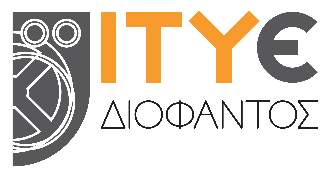 Πάτρα, Ιούνιος 2023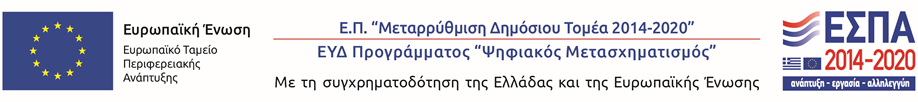 Περιεχόμενα1.	ΑΝΑΘΕΤΟΥΣΑ ΑΡΧΗ ΚΑΙ ΑΝΤΙΚΕΙΜΕΝΟ ΣΥΜΒΑΣΗΣ	51.1	Στοιχεία Αναθέτουσας Αρχής	51.2	Στοιχεία Διαδικασίας-Χρηματοδότηση	61.3	Συνοπτική Περιγραφή φυσικού και οικονομικού αντικειμένου της σύμβασης	61.4	Θεσμικό πλαίσιο	71.5	Προθεσμία παραλαβής προσφορών	91.6	Δημοσιότητα	101.7	Αρχές εφαρμοζόμενες στη διαδικασία σύναψης	102.	ΓΕΝΙΚΟΙ ΚΑΙ ΕΙΔΙΚΟΙ ΟΡΟΙ ΣΥΜΜΕΤΟΧΗΣ	122.1	Γενικές Πληροφορίες	122.1.1	Έγγραφα της σύμβασης	122.1.2	Επικοινωνία - Πρόσβαση στα έγγραφα της Σύμβασης	122.1.3	Παροχή Διευκρινίσεων	122.1.4	Γλώσσα	132.1.5	Εγγυήσεις	132.1.6	Προστασία Προσωπικών Δεδομένων	142.2	Δικαίωμα Συμμετοχής - Κριτήρια Ποιοτικής Επιλογής	142.2.1	Δικαίωμα συμμετοχής	142.2.2	Εγγύηση συμμετοχής	152.2.3	Λόγοι αποκλεισμού	162.2.4	Καταλληλότητα άσκησης επαγγελματικής δραστηριότητας	192.2.5	Οικονομική και χρηματοοικονομική επάρκεια	192.2.6	Τεχνική και επαγγελματική ικανότητα	202.2.7	Πρότυπα διασφάλισης ποιότητας και πρότυπα περιβαλλοντικής διαχείρισης	202.2.8	Στήριξη στην ικανότητα τρίτων – Υπεργολαβία	212.2.9	Κανόνες απόδειξης ποιοτικής επιλογής	212.2.9.1	Προκαταρκτική απόδειξη κατά την υποβολή προσφορών	222.2.9.2	Αποδεικτικά μέσα	232.3	Κριτήρια Ανάθεσης	282.3.1	Κριτήριο ανάθεσης	282.3.2 Βαθμολόγηση και κατάταξη προσφορών	292.4	Κατάρτιση - Περιεχόμενο Προσφορών	302.4.1	Γενικοί όροι υποβολής προσφορών	302.4.2	Χρόνος και Τρόπος υποβολής προσφορών	302.4.3	Περιεχόμενα Φακέλου «Δικαιολογητικά Συμμετοχής- Τεχνική Προσφορά»	332.4.3.1 Δικαιολογητικά Συμμετοχής	332.4.3.2 Τεχνική προσφορά	342.4.4	Περιεχόμενα Φακέλου «Οικονομική Προσφορά» / Τρόπος σύνταξης και υποβολής οικονομικών προσφορών	342.4.5	Χρόνος ισχύος των προσφορών	352.4.6	Λόγοι απόρριψης προσφορών	353.	ΔΙΕΝΕΡΓΕΙΑ ΔΙΑΔΙΚΑΣΙΑΣ - ΑΞΙΟΛΟΓΗΣΗ ΠΡΟΣΦΟΡΩΝ	373.1	Αποσφράγιση και αξιολόγηση προσφορών	373.1.1	Ηλεκτρονική αποσφράγιση προσφορών	373.1.2	Αξιολόγηση προσφορών	373.2	Πρόσκληση υποβολής δικαιολογητικών προσωρινού αναδόχου - Δικαιολογητικά προσωρινού αναδόχου	393.3	Κατακύρωση - σύναψη σύμβασης	403.4	Προδικαστικές Προσφυγές - Προσωρινή και οριστική Δικαστική Προστασία	413.5	Ματαίωση Διαδικασίας	434.	ΟΡΟΙ ΕΚΤΕΛΕΣΗΣ ΤΗΣ ΣΥΜΒΑΣΗΣ	444.1	Εγγυήσεις	444.2	Συμβατικό Πλαίσιο - Εφαρμοστέα Νομοθεσία	444.3	Όροι εκτέλεσης της σύμβασης	444.4	Υπεργολαβία	454.5	Τροποποίηση σύμβασης κατά τη διάρκειά της	454.6	Δικαίωμα μονομερούς λύσης της σύμβασης	465.	ΕΙΔΙΚΟΙ ΟΡΟΙ ΕΚΤΕΛΕΣΗΣ ΤΗΣ ΣΥΜΒΑΣΗΣ	475.1	Τρόπος πληρωμής	475.2	Κήρυξη οικονομικού φορέα εκπτώτου - Κυρώσεις	475.3	Διοικητικές προσφυγές κατά τη διαδικασία εκτέλεσης των συμβάσεων	495.4	Δικαστική επίλυση διαφορών	496.	ΧΡΟΝΟΣ ΚΑΙ ΤΡΟΠΟΣ ΕΚΤΕΛΕΣΗΣ	506.1	Χρόνος παράδοσης υλικών	506.2	Παραλαβή υλικών - Χρόνος και τρόπος παραλαβής υλικών	506.3	Απόρριψη συμβατικών υλικών – Αντικατάσταση	516.4	Εγγυημένη λειτουργία προμήθειας	517.	ΠΑΡΑΡΤΗΜΑ Ι – ΑΝΑΛΥΤΙΚΗ ΠΕΡΙΓΡΑΦΗ ΦΥΣΙΚΟΥ ΑΝΤΙΚΕΙΜΕΝΟΥ ΤΗΣ ΣΥΜΒΑΣΗΣ	52Εξοπλισμός και υπηρεσίες	558.	ΠΑΡΑΡΤΗΜΑ ΙΙ –  ΥΠΟΔΕΙΓΜΑ ΤΕΧΝΙΚΗΣ ΠΡΟΣΦΟΡΑΣ	598.1	ΠΙΝΑΚΑΣ ΠΡΟΣΦΕΡΟΜΕΝΟΥ ΕΞΟΠΛΙΣΜΟΥ, ΛΟΓΙΣΜΙΚΟΥ ΚΑΙ ΥΠΗΡΕΣΙΩΝ	598.2	ΠΙΝΑΚΕΣ ΤΕΧΝΙΚΩΝ ΧΑΡΑΚΤΗΡΙΣΤΙΚΩΝ & ΣΥΜΜΟΡΦΩΣΗΣ	60Α. ΤΜΗΜΑ 1  - Εξοπλισμός Δικτύου Διανομής ΠΣΔ	60ΠΤΧ1. Συγκεντρωτής ευρυζωνικών προσβάσεων	60ΠΤΧ 2. Μεταγωγείς υψηλής ταχύτητας – Multigigabit Ethernet Switches	73ΠΤΧ 3. Οπτικοί προσαρμογείς SR για δρομολογητή Cisco C6807-XL	77Β. ΤΜΗΜΑ 2  - Εξοπλισμός Κέντρου Δεδομένων ΠΣΔ	78ΠΤΧ 1. Σύστημα Προστασίας Δικτύου – Firewall (Next Generation)	78ΠΤΧ 2. Δικτυακές συσκευές καταμερισμού φορτίου Load Balancers (LB)	84ΠΣ1 Απαιτήσεις για τις υπηρεσίες Εγγύησης - Υποστήριξης του εξοπλισμού	93(αφορά και τα 2 Τμήματα)	93ΠΣ 2: Χρονοδιάγραμμα Έργου	959.	ΠΑΡΑΡΤΗΜΑ ΙΙI – ΕΕΕΣ	9610.	ΠΑΡΑΡΤΗΜΑ IV – ΥΠΟΔΕΙΓΜΑ ΟΙΚΟΝΟΜΙΚΗΣ ΠΡΟΣΦΟΡΑΣ	9711.	ΠΑΡΑΡΤΗΜΑ V – ΥΠΟΔΕΙΓΜΑΤΑ ΕΓΓΥΗΤΙΚΩΝ ΕΠΙΣΤΟΛΩΝ	98Υπόδειγμα Εγγυητικής Επιστολής Συμμετοχής	9812.	ΠΑΡΑΡΤΗΜΑ VI – Ενημέρωση για την επεξεργασία προσωπικών δεδομένων	10013.	ΠΑΡΑΡΤΗΜΑ VIΙ – Σχέδιο σύμβασης	101ΑΝΑΘΕΤΟΥΣΑ ΑΡΧΗ ΚΑΙ ΑΝΤΙΚΕΙΜΕΝΟ ΣΥΜΒΑΣΗΣΣτοιχεία Αναθέτουσας Αρχής Είδος Αναθέτουσας Αρχής Η Αναθέτουσα Αρχή είναι Νομικό Πρόσωπο Ιδιωτικού Δικαίου μη κερδοσκοπικού χαρακτήρα που υπάγεται στην εποπτεία του Υπουργού Παιδείας και Θρησκευμάτων, αποτελεί μη κεντρική αναθέτουσα αρχή  και ανήκει στην Γενική Κυβέρνηση, υποτομέας Κεντρικής Κυβέρνησης, ως ΝΠΙΔ εποπτευόμενο από την Κεντρική Διοίκηση (Υπουργείο) και ενταγμένο στο Μητρώο Φορέων Γενικής Κυβέρνησης της Ελληνικής Στατιστικής Αρχής.Κύρια δραστηριότητα Α.Α.Η κύρια δραστηριότητα της Αναθέτουσας Αρχής είναι «Υπηρεσίες Έρευνας στην Πληροφορική». Συγκεκριμένα, η έρευνα και η αποτελεσματική αξιοποίηση των Τεχνολογιών της Πληροφορίας και των Επικοινωνιών (Τ.Π.Ε.) στον τομέα της εκπαίδευσης, με έμφαση στην ανάπτυξη και εφαρμογή των συμβατικών και ψηφιακών μέσων στην εκπαίδευση και τη δια βίου μάθηση, η έκδοση έντυπου και ηλεκτρονικού εκπαιδευτικού υλικού, η διοίκηση και διαχείριση του Πανελλήνιου Σχολικού Δικτύου, καθώς και η υποστήριξη της οργάνωσης και λειτουργίας των ηλεκτρονικών υποδομών του Υπουργείου Παιδείας και Θρησκευμάτων και όλων των εκπαιδευτικών μονάδων.Εφαρμοστέο εθνικό δίκαιο  είναι το Ελληνικό.  Στοιχεία Επικοινωνίας α)	Τα έγγραφα της σύμβασης είναι διαθέσιμα για ελεύθερη, πλήρη, άμεση & δωρεάν ηλεκτρονική πρόσβαση μέσω της Διαδικτυακής Πύλης (www.promitheus.gov.gr)  του ΟΠΣ ΕΣΗΔΗΣ.β)	Κάθε είδους επικοινωνία και ανταλλαγή πληροφοριών πραγματοποιείται μέσω του ΕΣΗΔΗΣ Προμήθειες και Υπηρεσίες (εφεξής ΕΣΗΔΗΣ), το οποίο είναι προσβάσιμο από τη Διαδικτυακή Πύλη (www.promitheus.gov.gr) του ΟΠΣ ΕΣΗΔΗΣ.γ)	Περαιτέρω πληροφορίες είναι διαθέσιμες από τη διεύθυνση http://www.cti.gr/el/news-el/tenders-el 	Στοιχεία Διαδικασίας-ΧρηματοδότησηΕίδος διαδικασίας Ο διαγωνισμός θα διεξαχθεί με την ανοικτή διαδικασία του άρθρου 27 του ν. 4412/16, όπως ισχύει. Χρηματοδότηση της σύμβασηςΦορέας χρηματοδότησης της παρούσας σύμβασης είναι το Υπουργείο Ψηφιακής Διακυβέρνησης.Η σύμβαση πρόκειται να υλοποιηθεί στο πλαίσιο της Προγραμματικής Περιόδου ΕΣΠΑ 2014 – 2020.Για την παρούσα διαδικασία έχει εκδοθεί η απόφαση με αρ. πρωτ.  ΧΖ157523 (ΑΔΑΜ 23REQ012626464, ΑΔΑ ΨΓΦΙ46941Δ-Ω3Φ) για την ανάληψη υποχρέωσης/έγκριση δέσμευσης πίστωσης για το οικονομικό έτος 2023 και έλαβε α/αΑΥ-013712 καταχώρησης  στο μητρώο δεσμεύσεων/Βιβλίο εγκρίσεων & Εντολών Πληρωμής του Φορέα. Η σύμβαση περιλαμβάνεται στο Υποέργο Νο 3 «Προμήθεια εξοπλισμού ΤΠΕ για την αναβάθμιση των κεντρικών δικτυακών υποδομών του Πανελλήνιου Σχολικού Δικτύου» της τμηματοποιημένης Πράξης «Αναβάθμιση και εμπλουτισμός του οικοσυστήματος ψηφιακών υπηρεσιών του Πανελλήνιου Σχολικού Δικτύου/Επέκταση των λειτουργιών του συστήματος myschool και ολοκλήρωση του περιβάλλοντος παροχής προηγμένων ψηφιακών υπηρεσιών στο σύνολο των μελών της εκπαιδευτικής κοινότητας» η οποία έχει ενταχθεί στο Επιχειρησιακό Πρόγραμμα «Μεταρρύθμιση Δημοσίου Τομέα 2014-2020» με βάση την Απόφαση Ένταξης με αρ. πρωτ. 1832/27.10.2022 (ΑΔΑ ΨΕΗΨ46ΜΠΥΓ-Β33) του Υπουργείου Ψηφιακής Διακυβέρνησης και έχει λάβει κωδικό MIS 5168211.Η παρούσα σύμβαση χρηματοδοτείται από την Ευρωπαϊκή Ένωση (Ευρωπαϊκό Ταμείο Περιφερειακής Ανάπτυξης (ΕΤΠΑ)) και από εθνικούς πόρους μέσω του Προγράμματος Δημοσίων Επενδύσεων(Συλλογική Απόφαση Ένταξης ΚΩΔ.ΣΑ.:E4451, Κωδικός Εναρίθμου Πράξης : 2022ΣΕ44510002).Συνοπτική Περιγραφή φυσικού και οικονομικού αντικειμένου της σύμβασης Αντικείμενο της σύμβασης είναι η προμήθεια εξοπλισμού για την αναβάθμιση των δικτυακών υποδομών του Πανελλήνιου Σχολικού Δικτύου (ΠΣΔ). Πιο συγκεκριμένα προβλέπεται η προμήθεια:Δρομολογητή/Συγκεντρωτή Ευρυζωνικών Προσβάσεων των σχολικών μονάδων στο ΠΣΔΜεταγωγέων υψηλής ταχύτητας – Multigigabit EthernetΕξοπλισμού διασύνδεσης (οπτικοί προσαρμογείς 10G) για τον συνοριακό κεντρικό δρομολογητή (border router) Cisco C6807-XL του ΠΣΔΣυστήματος προστασίας Δικτύου και Kέντρου Δεδομένων ΠΣΔ – Next Generation Firewall, με σκοπό την μεγιστοποίηση του επιπέδου ασφαλείας των υποδομών του κέντρου δεδομένων και του δικτύου του ΠΣΔ.Δικτυακών συσκευών καταμερισμού φορτίου Load Balancers (LB) για την υλοποίηση load balancing,  τερματισμό SSL/TLS SSL/ (SSL/TLS termination) και application accelerationΓια όλα τα είδη απαιτούνται εργασίες τοποθέτησης/εγκατάστασης στο Κέντρο Δεδομένων του Πανελλήνιου Σχολικού Δικτύου (Αθήνα, ΟΤΕ Κωλέττη)Τα προς προμήθεια είδη κατατάσσονται στους ακόλουθους κωδικούς του Κοινού Λεξιλογίου δημοσίων συμβάσεων (CPV) : 32413100-2	Δρομείς δικτύου (Δρομολογητής/Συγκεντρωτής Ευρυζωνικών Προσβάσεων)32420000-3	Εξοπλισμός δικτύου (Σύστημα Next-Generation Firewall/Μεταγωγείς Δικτύου / Συσκευές καταμερισμού φόρτου /παρελκόμενα δρομολογητών)Η παρούσα σύμβαση υποδιαιρείται στα κάτωθι τμήματα:ΤΜΗΜΑ 1  : «Εξοπλισμός Δικτύου Διανομής ΠΣΔ», εκτιμώμενης αξίας 281.660,00 € μη συμπεριλαμβανομένου ΦΠΑ 24% (εκτιμώμενη αξία συμπεριλαμβανομένου ΦΠΑ: € 349.258,40). Ειδικότερα περιλαμβάνει την προμήθεια :Συγκεντρωτής Ευρυζωνικών ΠροσβάσεωνΜεταγωγείς υψηλής ταχύτητας – Multigigabit EthernetΟπτικοί προσαρμογείς SR για δρομολογητή Cisco C6807-XL καιΤΜΗΜΑ 2  : «Εξοπλισμός Κέντρου Δεδομένων ΠΣΔ», εκτιμώμενης αξίας 242.800,00 € μη συμπεριλαμβανομένου ΦΠΑ 24% (εκτιμώμενη αξία συμπεριλαμβανομένου ΦΠΑ: € 301.072,00)Ειδικότερα περιλαμβάνει την προμήθεια :Σύστημα προστασίας Δικτύου και Kέντρου Δεδομένων ΠΣΔ – Next Generation FirewallΔικτυακές συσκευές καταμερισμού φορτίου Load Balancers (LB)Αναλυτική περιγραφή του φυσικού και οικονομικού αντικειμένου της σύμβασης δίδεται στο ΠΑΡΑΡΤΗΜΑ Ι – ΑΝΑΛΥΤΙΚΗ ΠΕΡΙΓΡΑΦΗ ΦΥΣΙΚΟΥ ΑΝΤΙΚΕΙΜΕΝΟΥ ΤΗΣ ΣΥΜΒΑΣΗΣ της παρούσας διακήρυξης.ΔΕΝ γίνονται δεκτές προσφορές για μέρος ενός Τμήματος.Είναι δυνατή η ανάθεση και των δύο (2) Τμημάτων στον ίδιο ανάδοχο.Η συνολική εκτιμώμενη αξία της σύμβασης ανέρχεται στο ποσό των 524.460,00 € μη συμπεριλαμβανομένου ΦΠΑ 24% (εκτιμώμενη αξία συμπεριλαμβανομένου ΦΠΑ: € 650.330,40) Η παράδοση των ειδών του Τμήματος 1 και του Τμήματος 2 θα ολοκληρωθεί εντός τριών (3) μηνών από την υπογραφή της σχετικής σύμβασης.Η σύμβαση θα ανατεθεί για όλα τα Τμήματα με το κριτήριο της πλέον συμφέρουσας από οικονομική άποψη προσφοράς, βάσει της βέλτιστης σχέσης ποιότητας – τιμής.	Θεσμικό πλαίσιο Η ανάθεση και εκτέλεση της σύμβασης διέπονται από την κείμενη νομοθεσία και τις κατ΄ εξουσιοδότηση αυτής εκδοθείσες κανονιστικές πράξεις, όπως ισχύουν, και ιδίως:του ν. 4412/2016 (Α’ 147) “Δημόσιες Συμβάσεις Έργων, Προμηθειών και Υπηρεσιών (προσαρμογή στις Οδηγίες 2014/24/ ΕΕ και 2014/25/ΕΕ) (ΦΕΚ 147/Α/08-08-2016), όπως τροποποιήθηκε και ισχύει, δυνάμει των διατάξεων του Ν. 4782/2021 (ΦΕΚ 36/Β/09-03-2021),του ν. 4622/19 (Α’ 133) «Επιτελικό Κράτος: οργάνωση, λειτουργία & διαφάνεια της Κυβέρνησης, των κυβερνητικών οργάνων & της κεντρικής δημόσιας διοίκησης» και ιδίως του άρθρου 37, του ν. 4013/2011 (Α’ 204) «Σύσταση ενιαίας Ανεξάρτητης Αρχής Δημοσίων Συμβάσεων και Κεντρικού Ηλεκτρονικού Μητρώου Δημοσίων Συμβάσεων…», του ν. 4912/2022 (Α’ 59) «Ενιαία Αρχή Δημοσίων Συμβάσεων και άλλες διατάξεις του Υπουργείου Δικαιοσύνης»,του ν. 3548/2007 (Α’ 68) «Καταχώριση δημοσιεύσεων των φορέων του Δημοσίου στο νομαρχιακό και τοπικό Τύπο και άλλες διατάξεις»,  του ν. 4601/2019 (Α’ 44) «Εταιρικοί µετασχηµατισµοί και εναρµόνιση του νοµοθετικού πλαισίου µε τις διατάξεις της Οδηγίας 2014/55/ΕΕ του Ευρωπαϊκού Κοινοβουλίου και του Συµβουλίου της 16ης Απριλίου 2014 για την έκδοση ηλεκτρονικών τιµολογίων στο πλαίσιο δηµόσιων συµβάσεων και λοιπές διατάξεις»,του π.δ. 39/2017 (Α’ 64) «Κανονισμός εξέτασης προδικαστικών προσφυγών ενώπιων της Α.Ε.Π.Π.»της υπ΄αριθμ. 64233/08.06.2021 (Β΄2453/ 09.06.2021) Κοινής Απόφασης των Υπουργών Ανάπτυξης και Επενδύσεων  και Ψηφιακής Διακυβέρνησης με θέμα «Ρυθμίσεις τεχνικών ζητημάτων που αφορούν την ανάθεση των Δημοσίων Συμβάσεων Προμηθειών και Υπηρεσιών με χρήση των επιμέρους εργαλείων και διαδικασιών του Εθνικού Συστήματος Ηλεκτρονικών Δημοσίων Συμβάσεων (ΕΣΗΔΗΣ)»,της υπ' αριθμ. 76928/09.07.2021 Κοινής Απόφασης των Υπουργών Ανάπτυξης και Επενδύσεων  και Επικρατείας με θέμα : “Ρύθμιση ειδικότερων θεμάτων λειτουργίας και διαχείρισης του Κεντρικού Ηλεκτρονικού Μητρώου Δημοσίων Συμβάσεων (ΚΗΜΔΗΣ)” (Β’ 3075), της αριθμ. Κ.Υ.Α. οικ. 60967 ΕΞ 2020 (B’ 2425/18.06.2020) «Ηλεκτρονική Τιμολόγηση στο πλαίσιο των Δημόσιων Συμβάσεων δυνάμει του ν. 4601/2019» (Α΄44),της αριθμ. 63446/2021 Κ.Υ.Α. (B’ 2338/02.06.2020) «Καθορισμός Εθνικού Μορφότυπου ηλεκτρονικού τιμολογίου στο πλαίσιο των Δημοσίων Συμβάσεων»,του ν. 3419/2005 (Α’ 297) «Γενικό Εμπορικό Μητρώο (Γ.Ε.ΜΗ.) και εκσυγχρονισμός της Επιμελητηριακής Νομοθεσίας»,της παραγράφου 11 του άρθρου 473 και του Κεφαλαίου ΚΖ’, πλην εκείνων που αφορούν στη σύσταση, οργάνωση, λειτουργία και διοίκηση των Ε.Λ.Κ.Ε., τη συγκρότηση της Επιτροπής Ερευνών, καθώς και του άρθρου 257, του ν.  4957/2022 «Νέοι Ορίζοντες στα Ανώτατα Εκπαιδευτικά Ιδρύματα: Ενίσχυση της ποιότητας, της λειτουργικότητας και της σύνδεσης των Α.Ε.Ι. με την κοινωνία και λοιπές διατάξεις» (ΦΕΚ Α' 141/21.07.2022),του π.δ. 80/2016 (Α’ 145) «Ανάληψη υποχρεώσεων από τους Διατάκτες»,του  ν. 4727/2020 (Α’ 184) «Ψηφιακή Διακυβέρνηση (Ενσωμάτωση στην Ελληνική Νομοθεσία της Οδηγίας (ΕΕ) 2016/2102 και της Οδηγίας (ΕΕ) 2019/1024) – Ηλεκτρονικές Επικοινωνίες (Ενσωμάτωση στο Ελληνικό Δίκαιο της Οδηγίας (ΕΕ) 2018/1972 και άλλες διατάξεις», του π.δ 28/2015 (Α’ 34) «Κωδικοποίηση διατάξεων για την πρόσβαση σε δημόσια έγγραφα και στοιχεία», του ν. 2859/2000 (Α’ 248) «Κύρωση Κώδικα Φόρου Προστιθέμενης Αξίας», ), όπως τροποποιήθηκε και ισχύει,των άρθρων 4 έως 7 και 12 	του Ν. 2690/1999 “Κύρωση του Κώδικα Διοικητικής Διαδικασίας και άλλες διατάξεις” (ΦΕΚ 45/Α/09-03-1999), κατά το μέρος που εφαρμόζονται σε νομικά πρόσωπα ιδιωτικού δικαίου του δημόσιου τομέα,του Κανονισμού (ΕΕ) 2016/679 του ΕΚ και του Συμβουλίου, της 27ης Απριλίου 2016, για την προστασία των φυσικών προσώπων έναντι της επεξεργασίας των δεδομένων προσωπικού χαρακτήρα και για την ελεύθερη κυκλοφορία των δεδομένων αυτών και την κατάργηση της οδηγίας 95/46/ΕΚ (Γενικός Κανονισμός για την Προστασία Δεδομένων) (Κείμενο που παρουσιάζει ενδιαφέρον για τον ΕΟΧ) OJ L 119, του ν. 4624/2019 (Α’ 137) «Αρχή Προστασίας Δεδομένων Προσωπικού Χαρακτήρα, μέτρα εφαρμογής του Κανονισμού (ΕΕ) 2016/679 του Ευρωπαϊκού Κοινοβουλίου και του Συμβουλίου της 27ης Απριλίου 2016 για την προστασία των φυσικών προσώπων έναντι της επεξεργασίας δεδομένων προσωπικού χαρακτήρα και ενσωμάτωση στην εθνική νομοθεσία της Οδηγίας (ΕΕ) 2016/680 του Ευρωπαϊκού Κοινοβουλίου και του Συμβουλίου της 27ης Απριλίου 2016 και άλλες διατάξεις»,των σε εκτέλεση των ανωτέρω νόμων εκδοθεισών κανονιστικών πράξεων, των λοιπών διατάξεων που αναφέρονται ρητά ή απορρέουν από τα οριζόμενα στα συμβατικά τεύχη της παρούσας,  καθώς και του συνόλου των διατάξεων του ασφαλιστικού, εργατικού, κοινωνικού, περιβαλλοντικού και φορολογικού δικαίου που διέπει την ανάθεση και εκτέλεση της παρούσας σύμβασης, έστω και αν δεν αναφέρονται ρητά παραπάνω,τoυ ν. 3966/2011 (ΦΕΚ A’ 118) «Θεσμικό πλαίσιο των Πρότυπων Πειρ/κών Σχολείων, Ίδρυση Ινστιτούτου Εκπαιδευτικής Πολιτικής, Οργάνωση του Ινστιτούτου Τεχνολογίας Υπολογιστών και Εκδόσεων «ΔΙΟΦΑΝΤΟΣ» και λοιπές διατάξεις», όπως τροποποιήθηκε και ισχύει,της υπ’ αριθμ. 30446/Γ4/16.03.2021 [ΦΕΚ Υ.Ο.Δ.Δ. 204/16.03.2021] Απόφασης της Υπουργού Παιδείας & Θρησκευμάτων «Συγκρότηση του Διοικητικού Συμβουλίου του Ινστιτούτου Τεχνολογίας Υπολογιστών και Εκδόσεων «ΔΙΟΦΑΝΤΟΣ» (Ι.Τ.Υ.Ε.) και ορισμός των μελών του»,της υπ’ αριθμ. 1/2021/22.03.2021 Απόφασης του ΔΣ του ΙΤΥΕ «ΔΙΟΦΑΝΤΟΣ» περί «Παροχής εξουσιοδοτήσεων από το ΔΣ»,της υπ’  αριθμ. 1832/27.10.2022 Απόφασης Ένταξης της Πράξης με τίτλο «Αναβάθμιση και εμπλουτισμός του οικοσυστήματος ψηφιακών υπηρεσιών του Πανελλήνιου Σχολικού Δικτύου / Επέκταση των λειτουργιών του συστήματος myschool και ολοκλήρωση του περιβάλλοντος παροχής προηγμένων ψηφιακών υπηρεσιών στο σύνολο των μελών της εκπαιδευτικής κοινότητας» και  MIS 5168211, στο Ε.Π. «Μεταρρύθμιση του Δημοσίου Τομέα 2014-2020»,Την με αρ. πρωτ. 21757 ΕΞ 2023/03.05.2023 (ΑΔΑ: ΕΥΔ146ΜΤΛΠ-Ψ76) απόφαση του Υπουργού Επικρατείας, για την έγκριση του αιτήματος εξαίρεσης του ΙΝΣΤΙΤΟΥΤΟΥ ΤΕΧΝΟΛΟΓΙΑΣ ΥΠΟΛΟΓΙΣΤΩΝ ΚΑΙ ΕΚΔΟΣΕΩΝ ¨ΔΙΟΦΑΝΤΟΣ¨ για την προμήθεια εξοπλισμού και λογισμικού σύμφωνα με τον ν.4727/2020 (ΦΕΚ Α΄ 184),την υπ’ αριθ. πρωτ. 988/24.04.2023  Έγκριση Διακήρυξης του Υποέργου 3 με τίτλο "Προμήθεια εξοπλισμού ΤΠΕ για την αναβάθμιση των κεντρικών δικτυακών υποδομών του Πανελλήνιου Σχολικού Δικτύου" της Πράξης με κωδικό ΟΠΣ (MIS) 5168211, της ΕΥΔ του Προγράμματος «Ψηφιακός Μετασχηματισμός»,του υπ΄ αριθμ. 2291/11.05.2023  αποσπάσματος πρακτικού της 55ης/202023 συνεδρίασης Δ.Σ. του Ινστιτούτου Τεχνολογίας Υπολογιστών και Εκδόσεων «Διόφαντος» (Θέμα 7ο), σχετικά με τη διενέργεια Διαγωνισμού για την «Προμήθεια εξοπλισμού ΤΠΕ για την αναβάθμιση των κεντρικών δικτυακών υποδομών του Πανελλήνιου Σχολικού Δικτύου», στο πλαίσιο της πράξης «Αναβάθμιση και εμπλουτισμός του οικοσυστήματος ψηφιακών υπηρεσιών του Πανελλήνιου Σχολικού Δικτύου/Επέκταση των λειτουργιών του συστήματος myschool και ολοκλήρωση του περιβάλλοντος παροχής προηγμένων ψηφιακών υπηρεσιών στο σύνολο των μελών της εκπαιδευτικής κοινότητας», της υπ’ αρ. πρωτ. ΧΖ157523/ΑΥ-013712 (ΑΔΑ: ΨΓΦΙ46941Δ-Ω3Φ) Απόφαση Ανάληψης Υποχρέωσης με ΑΔΑΜ Έγκρισης 23REQ012626464/2023.05.08,Η παρούσα διακήρυξη και η διενέργεια του διαγωνισμού εγκρίθηκαν με την υπ. αριθμ. Π432/06.06.2023 απόφαση του Προέδρου του Ινστιτούτου Τεχνολογίας Υπολογιστών και Εκδόσεων «Διόφαντος», κατόπιν σχετικής εξουσιοδότησης από το Δ.Σ. του Ινστιτούτου δυνάμει της υπ’ αρ. 2291/11.05.2023 απόφασής του με την οποία εγκρίθηκε η διενέργεια του Διαγωνισμού και ορίστηκαν οι προβλεπόμενες επιτροπές στην παρούσα διακήρυξη.	Προθεσμία παραλαβής προσφορών Ο διαγωνισμός θα διεξαχθεί με την ανοικτή διαδικασία του άρθρου 27 του Ν.4412/2016, ύστερα από προθεσμία τουλάχιστον τριάντα (30) ημερών από την ημερομηνία ηλεκτρονικής αποστολής της Διακήρυξης στην Υπηρεσία Εκδόσεων της Ευρωπαϊκής Ένωσης, σύμφωνα με τα οριζόμενα στο άρθρο 27 παρ. 4 του N.4412/2016.Η καταληκτική ημερομηνία παραλαβής των προσφορών είναι η Πέμπτη 06/07/2023 και ώρα 13:00.Μετά την παρέλευση της καταληκτικής ημερομηνίας και ώρας υποβολής προσφορών, δεν υπάρχει η δυνατότητα υποβολής προσφοράς στο Σύστημα.Η διαδικασία θα διενεργηθεί με χρήση του Εθνικού Συστήματος Ηλεκτρονικών Δημόσιων Συμβάσεων (ΕΣΗΔΗΣ) Προμήθειες και Υπηρεσίες του  ΟΠΣ ΕΣΗΔΗΣ (Διαδικτυακή Πύλη www.promitheus.gov.gr) 	ΔημοσιότηταΑ. Δημοσίευση στην Επίσημη Εφημερίδα της Ευρωπαϊκής Ένωσης Προκήρυξη της παρούσας αναλυτικής Διακήρυξης απεστάλη με ηλεκτρονικά μέσα για δημοσίευση στις 06/06/2023 στην Υπηρεσία Εκδόσεων της Ευρωπαϊκής Ένωσης. Β.  Δημοσίευση σε εθνικό επίπεδο Η προκήρυξη και το πλήρες κείμενο της παρούσας Διακήρυξης καταχωρήθηκαν στο Κεντρικό Ηλεκτρονικό Μητρώο Δημοσίων Συμβάσεων (ΚΗΜΔΗΣ). Τα έγγραφα της σύμβασης της παρούσας Διακήρυξης καταχωρήθηκαν στη σχετική ηλεκτρονική διαδικασία σύναψης δημόσιας σύμβασης στο ΕΣΗΔΗΣ, η οποία έλαβε Συστημικούς Αύξοντες  Αριθμούς:193560 για το ΤΜΗΜΑ 1195648 για το ΤΜΗΜΑ 2και αναρτήθηκαν στη Διαδικτυακή Πύλη (www.promitheus.gov.gr) του ΟΠΣ ΕΣΗΔΗΣ. Περίληψη της παρούσας Διακήρυξης δημοσιεύεται και στον Ελληνικό Τύπο, σύμφωνα με το άρθρο 66 του Ν. 4412/2016 : Εφημερίδα ΠΕΛΟΠΟΝΝΗΣΟΣ, αποστολή προς δημοσίευση στις 06/06/2023Εφημερίδα ΓΝΩΜΗ, αποστολή προς δημοσίευση στις 06/06/2023Περίληψη της παρούσας Διακήρυξης όπως προβλέπεται στην περίπτωση (ιστ) της παραγράφου 3 του άρθρου 76 του Ν.4727/2020, αναρτήθηκε στο διαδίκτυο, στον ιστότοπο http://et.diavgeia.gov.gr/ (ΠΡΟΓΡΑΜΜΑ ΔΙΑΥΓΕΙΑ). http://et.diavgeia.gov.gr/ Η Διακήρυξη θα καταχωρηθεί στο διαδίκτυο, στην ιστοσελίδα της αναθέτουσας αρχής, στη διεύθυνση (URL):   www.cti.gr  στη διαδρομή: NEA ► Προμήθειες - Διαγωνισμοί (http://www.cti.gr/tenders), στις 06/06/2023. Γ. Έξοδα δημοσιεύσεωνΗ δαπάνη των δημοσιεύσεων στον Ελληνικό Τύπο βαρύνει την Αναθέτουσα Αρχή.Αρχές εφαρμοζόμενες στη διαδικασία σύναψης Οι οικονομικοί φορείς δεσμεύονται ότι:α) τηρούν και θα εξακολουθήσουν να τηρούν κατά την εκτέλεση της σύμβασης, εφόσον επιλεγούν,  τις υποχρεώσεις τους που απορρέουν από τις διατάξεις της περιβαλλοντικής, κοινωνικοασφαλιστικής και εργατικής νομοθεσίας, που έχουν θεσπιστεί με το δίκαιο της Ένωσης, το εθνικό δίκαιο, συλλογικές συμβάσεις ή διεθνείς διατάξεις περιβαλλοντικού, κοινωνικού και εργατικού δικαίου, οι οποίες απαριθμούνται στο Παράρτημα Χ του Προσαρτήματος Α του ν. 4412/2016. Η τήρηση των εν λόγω υποχρεώσεων ελέγχεται και βεβαιώνεται από τα όργανα που επιβλέπουν την εκτέλεση των δημοσίων συμβάσεων και τις αρμόδιες δημόσιες αρχές και υπηρεσίες που ενεργούν εντός των ορίων της ευθύνης και της αρμοδιότητάς τους, β) δεν θα ενεργήσουν αθέμιτα, παράνομα ή καταχρηστικά καθ΄ όλη τη διάρκεια της διαδικασίας ανάθεσης, αλλά και κατά το στάδιο εκτέλεσης της σύμβασης, εφόσον επιλεγούν,γ) λαμβάνουν τα κατάλληλα μέτρα για να διαφυλάξουν την εμπιστευτικότητα των πληροφοριών που έχουν χαρακτηρισθεί ως τέτοιες.Η Αναθέτουσα Αρχή λαμβάνει τα κατάλληλα μέτρα, σύμφωνα με το άρθρο 24 του ν. 4412/16 για: α) την αποτελεσματική πρόληψη, β) τον εντοπισμό και γ) την επανόρθωση συγκρούσεων συμφερόντων που προκύπτουν κατά τη διεξαγωγή διαδικασιών σύναψης σύμβασης, συμπεριλαμβανομένου του σχεδιασμού και της προετοιμασίας της διαδικασίας, καθώς και της  κατάρτισης των εγγράφων της σύμβασης, ούτως ώστε να αποφεύγονται τυχόν στρεβλώσεις του ανταγωνισμού και να διασφαλίζεται η ίση μεταχείριση όλων των οικονομικών φορέων. Σε περίπτωση που τα πρόσωπα που αναφέρονται στις περιπτώσεις α’ και β’ της παρ. 3 του άρ. 24 του ν. 4412/2016 γνωστοποιήσουν εγγράφως στην αναθέτουσα αρχή τυχόν σύγκρουση συμφερόντων των ιδίων ή των συγγενικών τους προσώπων, η αναθέτουσα αρχή αποφαίνεται αιτιολογημένα επί της συνδρομής ή μη κατάστασης  σύγκρουσης συμφερόντων. Αν η αναθέτουσα αρχή αποφανθεί ότι συντρέχει κατάσταση σύγκρουσης συμφερόντων, ενημερώνει αμέσως την Ενιαία Αρχή Δημοσίων Συμβάσεων και λαμβάνει αμελλητί τα κατάλληλα μέτρα, προς διασφάλιση της ίσης μεταχείρισης των διαγωνιζομένων και προς αποφυγή στρεβλώσεων του ανταγωνισμού, στα οποία μπορεί να συμπεριλαμβάνεται η εξαίρεση του συγκεκριμένου προσώπου από οποιαδήποτε συμμετοχή στη σχετική διαδικασία σύναψης δημόσιας σύμβασης, εφαρμοζομένων και των διατάξεων των παραγράφων 4 και 5 του άρθρου 7 του ν. 2690/1999 (Α’ 45).Εάν μια σύγκρουση συμφερόντων είναι αδύνατον να αρθεί με άλλον τρόπο, ο υποψήφιος ή  προσφέρων, ο οποίος σχετίζεται με αυτή, αποκλείεται από τη διαδικασία, κατά τα ειδικότερα  προβλεπόμενα στην περίπτωση δ΄ της παρ. 4 του άρθρου 73 του ν. 4412/2016.Η αναθέτουσα αρχή συντάσσει και αποστέλλει στην Αρχή γραπτή έκθεση, η οποία περιλαμβάνει τις περιπτώσεις σύγκρουσης συμφερόντων που εντοπίστηκαν, καθώς και όλα τα επακόλουθα μέτρα που ελήφθησαν, σύμφωνα με το άρ. 24 του ν. 4412/2016 κατά τα ειδικότερα προβλεπόμενα στο άρθρο 341 του ν. 4412/2016.ΓΕΝΙΚΟΙ ΚΑΙ ΕΙΔΙΚΟΙ ΟΡΟΙ ΣΥΜΜΕΤΟΧΗΣΓενικές Πληροφορίες2.1.1	Έγγραφα της σύμβασηςΤα έγγραφα της παρούσας διαδικασίας σύναψης,  είναι τα ακόλουθα:η με αρ. Π432/06.06.2023 Προκήρυξη της Σύμβασης, όπως αυτή έχει δημοσιευτεί στην Επίσημη Εφημερίδα της Ευρωπαϊκής Ένωσηςτο  Ευρωπαϊκό Ενιαίο Έγγραφο Σύμβασης [ΕΕΕΣ] η παρούσα Διακήρυξη και τα παραρτήματά τηςοι συμπληρωματικές πληροφορίες που τυχόν παρέχονται στο πλαίσιο της διαδικασίας, ιδίως σχετικά με τις προδιαγραφές και τα σχετικά δικαιολογητικάτο σχέδιο της σύμβασης με τα Παραρτήματά της.2.1.2	Επικοινωνία - Πρόσβαση στα έγγραφα της ΣύμβασηςΌλες οι επικοινωνίες σε σχέση με τα βασικά στοιχεία της διαδικασίας σύναψης της σύμβασης, καθώς και όλες οι ανταλλαγές πληροφοριών, ιδίως η ηλεκτρονική υποβολή, εκτελούνται με τη χρήση της πλατφόρμας του Εθνικού Συστήματος Ηλεκτρονικών Δημοσίων Συμβάσεων (ΕΣΗΔΗΣ), η οποία είναι προσβάσιμη μέσω της Διαδικτυακής Πύλης (www.promitheus.gov.gr).2.1.3	Παροχή ΔιευκρινίσεωνΤα σχετικά αιτήματα παροχής διευκρινίσεων υποβάλλονται ηλεκτρονικά, το αργότερο δέκα (10) ημέρες πριν την καταληκτική ημερομηνία υποβολής προσφορών και απαντώνται αντίστοιχα, στο πλαίσιο της παρούσας, στη σχετική ηλεκτρονική διαδικασία σύναψης δημόσιας σύμβασης στην πλατφόρμα του ΕΣΗΔΗΣ, η οποία είναι προσβάσιμη μέσω της Διαδικτυακής Πύλης (www.promitheus.gov.gr). Αιτήματα παροχής συμπληρωματικών πληροφοριών – διευκρινίσεων  υποβάλλονται από εγγεγραμμένους  στο σύστημα οικονομικούς φορείς, δηλαδή από εκείνους που διαθέτουν σχετικά διαπιστευτήρια που τους έχουν χορηγηθεί (όνομα χρήστη και κωδικό πρόσβασης) και απαραίτητα το ηλεκτρονικό αρχείο με το κείμενο των ερωτημάτων είναι ηλεκτρονικά υπογεγραμμένο. Αιτήματα παροχής διευκρινήσεων που είτε υποβάλλονται με άλλο τρόπο είτε το ηλεκτρονικό αρχείο που τα συνοδεύει δεν είναι ηλεκτρονικά υπογεγραμμένο, δεν εξετάζονται.Η αναθέτουσα αρχή παρατείνει την προθεσμία παραλαβής των προσφορών, ούτως ώστε όλοι οι ενδιαφερόμενοι οικονομικοί φορείς να μπορούν να λάβουν γνώση όλων των αναγκαίων πληροφοριών για την κατάρτιση των προσφορών στις ακόλουθες περιπτώσεις:α) όταν, για οποιονδήποτε λόγο, πρόσθετες πληροφορίες, αν και ζητήθηκαν από τον οικονομικό φορέα έγκαιρα, δεν έχουν παρασχεθεί το αργότερο έξι (6) ημέρες πριν από την προθεσμία που ορίζεται για την παραλαβή των προσφορών, β) όταν τα έγγραφα της σύμβασης υφίστανται σημαντικές αλλαγέςΗ διάρκεια της παράτασης θα είναι ανάλογη με τη σπουδαιότητα των πληροφοριών ή των αλλαγών.Όταν οι πρόσθετες πληροφορίες δεν έχουν ζητηθεί έγκαιρα ή δεν έχουν σημασία για την προετοιμασία κατάλληλων προσφορών, η παράταση της προθεσμίας εναπόκειται στη διακριτική ευχέρεια της αναθέτουσας αρχής. Τροποποίηση των όρων της διαγωνιστικής διαδικασίας (πχ αλλαγή/μετάθεση της καταληκτικής ημερομηνίας υποβολής προσφορών καθώς και σημαντικές αλλαγές των εγγράφων της σύμβασης, σύμφωνα με την προηγούμενη παράγραφο) δημοσιεύεται στην ΕΕΕΕ (με το τυποποιημένο έντυπο «Διορθωτικό») και στο ΚΗΜΔΗΣ.2.1.4	ΓλώσσαΤα έγγραφα της σύμβασης έχουν συνταχθεί στην ελληνική γλώσσαΤυχόν προδικαστικές προσφυγές υποβάλλονται στην ελληνική γλώσσα.Οι προσφορές, τα  στοιχεία που περιλαμβάνονται σε αυτές, καθώς και τα αποδεικτικά έγγραφα σχετικά με τη μη ύπαρξη λόγου αποκλεισμού και την πλήρωση των κριτηρίων ποιοτικής επιλογής συντάσσονται στην ελληνική γλώσσα ή συνοδεύονται από επίσημη μετάφρασή τους στην ελληνική γλώσσα. Τα αλλοδαπά δημόσια και ιδιωτικά έγγραφα συνοδεύονται από μετάφρασή τους στην ελληνική γλώσσα επικυρωμένη, είτε από πρόσωπο αρμόδιο κατά τις κείμενες διατάξεις της εθνικής νομοθεσίας είτε από πρόσωπο κατά νόμο αρμόδιο της χώρας στην οποία έχει συνταχθεί το έγγραφο. Ενημερωτικά και τεχνικά φυλλάδια και άλλα έντυπα, εταιρικά ή μη, με ειδικό τεχνικό περιεχόμενο, δηλαδή έντυπα με αμιγώς τεχνικά χαρακτηριστικά, όπως αριθμούς, αποδόσεις σε διεθνείς μονάδες, μαθηματικούς τύπους και σχέδια, που είναι δυνατόν να διαβαστούν σε κάθε γλώσσα και δεν είναι απαραίτητη η μετάφραση τους, μπορούν να υποβάλλονται σε άλλη γλώσσα, χωρίς να συνοδεύονται από μετάφραση στην ελληνική.. Κατά παρέκκλιση των ως άνω παραγράφων, γίνεται δεκτή η υποβολή ενός ή περισσότερων στοιχείων των προσφορών και των δικαιολογητικών κατακύρωσης, στην αγγλική γλώσσα χωρίς να απαιτείται επικύρωσή τους, στο μέτρο που τα ανωτέρω έγγραφα είναι καταχωρισμένα σε επίσημους ιστότοπους φορέων πιστοποίησης, στους οποίους υπάρχει ελεύθερη πρόσβαση μέσω διαδικτύου και εφόσον ο οικονομικός φορέας παραπέμπει σε αυτούς, προκειμένου η επαλήθευση της ισχύος τους να είναι ευχερής για την αναθέτουσα αρχή  Κάθε μορφής επικοινωνία με την αναθέτουσα αρχή, καθώς και μεταξύ αυτής και του αναδόχου, θα γίνονται υποχρεωτικά στην ελληνική γλώσσα.2.1.5	ΕγγυήσειςΟι εγγυητικές επιστολές των παραγράφων 2.2.2 και 4.1 εκδίδονται από πιστωτικά ιδρύματα ή χρηματοδοτικά ιδρύματα ή ασφαλιστικές επιχειρήσεις κατά την έννοια των περιπτώσεων β΄ και γ΄ της παρ. 1 του άρθρου 14 του ν. 4364/ 2016 (Α΄13), που λειτουργούν νόμιμα στα κράτη - μέλη της Ένωσης ή του Ευρωπαϊκού Οικονομικού Χώρου ή στα κράτη-μέρη της ΣΔΣ και έχουν, σύμφωνα με τις ισχύουσες διατάξεις, το δικαίωμα αυτό. Μπορούν, επίσης, να εκδίδονται από το Τ.Μ.Ε.Δ.Ε. ή να παρέχονται με γραμμάτιο του Ταμείου Παρακαταθηκών και Δανείων με παρακατάθεση σε αυτό του αντίστοιχου χρηματικού ποσού. Αν συσταθεί παρακαταθήκη με γραμμάτιο παρακατάθεσης χρεογράφων στο Ταμείο Παρακαταθηκών και Δανείων, τα τοκομερίδια ή μερίσματα που λήγουν κατά τη διάρκεια της εγγύησης επιστρέφονται μετά τη λήξη τους στον υπέρ ου η εγγύηση οικονομικό φορέα.Οι εγγυητικές επιστολές εκδίδονται κατ’ επιλογή των οικονομικών φορέων από έναν ή περισσότερους εκδότες της παραπάνω παραγράφου.Οι εγγυήσεις αυτές περιλαμβάνουν κατ’ ελάχιστον τα ακόλουθα στοιχεία: α) την ημερομηνία έκδοσης, β) τον εκδότη, γ) την αναθέτουσα αρχή προς την οποία απευθύνονται, δ) τον αριθμό της εγγύησης, ε) το ποσό που καλύπτει η εγγύηση, στ) την πλήρη επωνυμία, τον Α.Φ.Μ. και τη διεύθυνση του οικονομικού φορέα υπέρ του οποίου εκδίδεται η εγγύηση (στην περίπτωση ένωσης αναγράφονται όλα τα παραπάνω για κάθε μέλος της ένωσης),  ζ) τους όρους ότι: αα) η εγγύηση παρέχεται ανέκκλητα και ανεπιφύλακτα, ο δε εκδότης παραιτείται του δικαιώματος της διαιρέσεως και της διζήσεως, και ββ) ότι σε περίπτωση κατάπτωσης αυτής, το ποσό της κατάπτωσης υπόκειται στο εκάστοτε ισχύον τέλος χαρτοσήμου, η) τα στοιχεία της σχετικής διακήρυξης και την καταληκτική ημερομηνία υποβολής προσφορών, θ) την ημερομηνία λήξης ή τον χρόνο ισχύος της εγγύησης, ι) την ανάληψη υποχρέωσης από τον εκδότη της εγγύησης να καταβάλει το ποσό της εγγύησης ολικά ή μερικά εντός πέντε (5) ημερών μετά από απλή έγγραφη ειδοποίηση εκείνου προς τον οποίο απευθύνεται και ια) στην περίπτωση των εγγυήσεων καλής εκτέλεσης και προκαταβολής, τον αριθμό και τον τίτλο της σχετικής σύμβασης. Η περ. αα’ του προηγούμενου εδαφίου ζ΄ δεν εφαρμόζεται για τις εγγυήσεις που παρέχονται με γραμμάτιο του Ταμείου Παρακαταθηκών και Δανείων.Το περιεχόμενο των ανωτέρω εγγυητικών επιστολών πρέπει να είναι σύμφωνο ως προς τους ουσιώδεις όρους με τα υποδείγματα που παρατίθεται στο ΠΑΡΑΡΤΗΜΑ V – ΥΠΟΔΕΙΓΜΑΤΑ ΕΓΓΥΗΤΙΚΩΝ ΕΠΙΣΤΟΛΩΝΕπισημαίνεται ότι εγγυήσεις που εκδίδονται από το Τ.Μ.Ε.Δ.Ε και το Ταμείο Παρακαταθηκών και Δανείων δεν συμμορφώνονται με τα υποδείγματα των εγγυητικών επιστολών της παρούσας αλλά εκδίδονται σύμφωνα με τις οικείες διατάξεις που διέπουν τους εν λόγω φορείς.Η αναθέτουσα αρχή επικοινωνεί με τους εκδότες των εγγυητικών επιστολών προκειμένου να διαπιστώσει την εγκυρότητά τους.2.1.6	Προστασία Προσωπικών ΔεδομένωνΗ αναθέτουσα αρχή ενημερώνει το φυσικό πρόσωπο που υπογράφει την προσφορά ως Προσφέρων ή ως Νόμιμος Εκπρόσωπος Προσφέροντος, ότι η ίδια ή και τρίτοι, κατ’ εντολή και για λογαριασμό της, θα επεξεργάζονται προσωπικά δεδομένα που περιέχονται στους φακέλους της προσφοράς και τα αποδεικτικά μέσα τα οποία υποβάλλονται σε αυτήν, στο πλαίσιο του παρόντος Διαγωνισμού, για το σκοπό της αξιολόγησης των προσφορών και της ενημέρωσης έτερων συμμετεχόντων σε αυτόν, λαμβάνοντας κάθε εύλογο μέτρο για τη διασφάλιση του απόρρητου και της ασφάλειας της επεξεργασίας των δεδομένων και της προστασίας τους από κάθε μορφής αθέμιτη επεξεργασία, σύμφωνα με τις διατάξεις της κείμενης νομοθεσίας περί προστασίας προσωπικών δεδομένων, κατά τα αναλυτικώς αναφερόμενα στην αναλυτική ενημέρωση που επισυνάπτεται στην παρούσα.Δικαίωμα Συμμετοχής - Κριτήρια Ποιοτικής Επιλογής2.2.1	Δικαίωμα συμμετοχής 1. Δικαίωμα συμμετοχής στη διαδικασία σύναψης της παρούσας σύμβασης έχουν φυσικά ή νομικά πρόσωπα και, σε περίπτωση ενώσεων οικονομικών φορέων, τα μέλη αυτών, που είναι εγκατεστημένα σε:α) κράτος-μέλος της Ένωσης,β) κράτος-μέλος του Ευρωπαϊκού Οικονομικού Χώρου (Ε.Ο.Χ.),γ) τρίτες χώρες που έχουν υπογράψει και κυρώσει τη ΣΔΣ, στο βαθμό που η υπό ανάθεση δημόσια σύμβαση καλύπτεται από τα Παραρτήματα 1, 2, 4, 5, 6 και 7 και τις γενικές σημειώσεις του σχετικού με την Ένωση Προσαρτήματος I της ως άνω Συμφωνίας, καθώς και δ) σε τρίτες χώρες που δεν εμπίπτουν στην περίπτωση γ΄ της παρούσας παραγράφου και έχουν συνάψει διμερείς ή πολυμερείς συμφωνίες με την Ένωση σε θέματα διαδικασιών ανάθεσης δημοσίων συμβάσεων.Στο βαθμό που καλύπτονται από τα Παραρτήματα 1, 2, 4 και 5, 6 και 7 και τις γενικές σημειώσεις του σχετικού με την Ένωση Προσαρτήματος I της ΣΔΣ, καθώς και τις λοιπές διεθνείς συμφωνίες από τις οποίες δεσμεύεται η Ένωση, οι αναθέτουσες αρχές επιφυλάσσουν για τα έργα, τα αγαθά, τις υπηρεσίες και τους οικονομικούς φορείς των χωρών που έχουν υπογράψει τις εν λόγω συμφωνίες μεταχείριση εξίσου ευνοϊκή με αυτήν που επιφυλάσσουν για τα έργα, τα αγαθά, τις υπηρεσίες και τους οικονομικούς φορείς της Ένωσης2. Οικονομικός φορέας συμμετέχει είτε μεμονωμένα είτε ως μέλος ένωσης. Οι ενώσεις οικονομικών φορέων, συμπεριλαμβανομένων και των προσωρινών συμπράξεων, δεν απαιτείται να περιβληθούν συγκεκριμένη νομική μορφή για την υποβολή προσφοράς. Η αναθέτουσα αρχή  μπορεί να απαιτήσει από τις ενώσεις οικονομικών φορέων να περιβληθούν συγκεκριμένη νομική μορφή, εφόσον τους ανατεθεί η σύμβαση.Στις περιπτώσεις υποβολής προσφοράς από ένωση οικονομικών φορέων, όλα τα μέλη της ευθύνονται έναντι της αναθέτουσας αρχής αλληλέγγυα και εις ολόκληρον.2.2.2	Εγγύηση συμμετοχής2.2.2.1. Για την έγκυρη συμμετοχή τους στον Διαγωνισμό οι συμμετέχοντες οικονομικοί φορείς (προσφέροντες) πρέπει να υποβάλουν εγγύηση συμμετοχής, ποσού 2% της προυπολογιζόμενης δαπάνης, εκτός ΦΠΑ, του Τμήματος για το οποίο υποβάλλουν προσφορά, ήτοι ποσό πέντε χιλιάδων εξακοσίων τριάντα τριών ευρώ και είκοσι λεπτών (5.633,20 €) για το Τμήμα 1 και ποσό τεσσάρων χιλιάδων οκτακοσίων πενήντα έξι ευρώ (4.856,00 €) για το Τμήμα 2.Εφόσον ένας προσφέροντας υποβάλλει προσφορά και για τα δύο (2) Τμήματα τότε θα πρέπει να υποβάλλει εγγύηση συμμετοχής ποσού 2% της συνολικής προϋπολογιζόμενης δαπάνης, εκτός ΦΠΑ, ήτοι ποσό δέκα χιλιάδων τετρακοσίων ογδόντα εννέα ευρώ και είκοσι λεπτών (10.489,20 €). Η εγγύηση συμμετοχής μπορεί να είναι μία για όλα τα Τμήματα ή περισσότερες (πχ. μία για κάθε τμήμα). Στην περίπτωση ένωσης οικονομικών φορέων, η εγγύηση συμμετοχής περιλαμβάνει και τον όρο ότι η εγγύηση καλύπτει τις υποχρεώσεις όλων των οικονομικών φορέων που συμμετέχουν στην ένωση, οι οποίοι και αναφέρονται στο σώμα της επιστολής..Η εγγύηση συμμετοχής πρέπει να ισχύει τουλάχιστον για τριάντα (30) ημέρες μετά τη λήξη του χρόνου ισχύος της προσφοράς του άρθρου 2.4.5 της παρούσας, ήτοι μέχρι 05/01/2024, άλλως η προσφορά απορρίπτεται. Η αναθέτουσα αρχή μπορεί, πριν από τη λήξη της προσφοράς, να ζητά από τους προσφέροντες να παρατείνουν, πριν τη λήξη τους, τη διάρκεια ισχύος της προσφοράς και της εγγύησης συμμετοχής.Οι πρωτότυπες εγγυήσεις συμμετοχής, πλην των εγγυήσεων που εκδίδονται ηλεκτρονικά, προσκομίζονται, σε κλειστό φάκελο με ευθύνη του οικονομικού φορέα, το αργότερο πριν την ημερομηνία και ώρα αποσφράγισης των προσφορών που ορίζεται στην παρ. 3.1 της παρούσας, άλλως η προσφορά απορρίπτεται ως απαράδεκτη, μετά από γνώμη της Επιτροπής Διαγωνισμού. 2.2.2.2. Η εγγύηση συμμετοχής επιστρέφεται στον ανάδοχο με την προσκόμιση της εγγύησης καλής εκτέλεσης. Η εγγύηση συμμετοχής επιστρέφεται στους λοιπούς προσφέροντες, σύμφωνα με τα ειδικότερα οριζόμενα στην παρ. 3 του άρθρου 72 του ν. 4412/2016.2.2.2.3. Η εγγύηση συμμετοχής καταπίπτει εάν ο προσφέρων: α) αποσύρει την προσφορά του κατά τη διάρκεια ισχύος αυτής, β) παρέχει, εν γνώσει του, ψευδή στοιχεία ή πληροφορίες που αναφέρονται στις παραγράφους 2.2.3 έως 2.2.8, γ) δεν προσκομίσει εγκαίρως τα προβλεπόμενα από την παρούσα δικαιολογητικά (παράγραφοι 2.2.9 και 3.2), δ) δεν προσέλθει εγκαίρως για υπογραφή του συμφωνητικού, ε) υποβάλει μη κατάλληλη προσφορά, με την έννοια της περ. 46 της παρ. 1 του άρθρου 2 του ν. 4412/2016, στ) δεν ανταποκριθεί στη σχετική πρόσκληση της αναθέτουσας αρχής να εξηγήσει την τιμή ή το κόστος της προσφοράς του εντός της τεθείσας προθεσμίας και η προσφορά του απορριφθεί, ζ) στις περιπτώσεις των παρ. 3, 4 και 5 του άρθρου 103 του ν. 4412/2016, περί πρόσκλησης για υποβολή δικαιολογητικών από τον προσωρινό ανάδοχο, αν, κατά τον έλεγχο των παραπάνω δικαιολογητικών, σύμφωνα με τις παραγράφους 3.2 και 3.4 της παρούσας, διαπιστωθεί ότι τα στοιχεία που δηλώθηκαν στο ΕΕΕΣ είναι εκ προθέσεως απατηλά, ή ότι έχουν υποβληθεί πλαστά αποδεικτικά στοιχεία, ή αν, από τα παραπάνω δικαιολογητικά που προσκομίσθηκαν νομίμως και εμπροθέσμως, δεν αποδεικνύεται η μη συνδρομή των λόγων αποκλεισμού της παραγράφου 2.2.3 ή η πλήρωση μιας ή περισσότερων από τις απαιτήσεις των κριτηρίων ποιοτικής επιλογής.2.2.3	Λόγοι αποκλεισμού Αποκλείεται από τη συμμετοχή στην παρούσα διαδικασία σύναψης σύμβασης (διαγωνισμό) οικονομικός φορέας, εφόσον συντρέχει στο πρόσωπό του (εάν πρόκειται για μεμονωμένο φυσικό ή νομικό πρόσωπο) ή σε ένα από τα μέλη του (εάν πρόκειται για ένωση οικονομικών φορέων) ένας ή περισσότεροι από τους ακόλουθους λόγους:2.2.3.1.  Όταν υπάρχει σε βάρος του αμετάκλητη καταδικαστική απόφαση για ένα από τα ακόλουθα εγκλήματα: α) συμμετοχή σε εγκληματική οργάνωση, όπως αυτή ορίζεται στο άρθρο 2 της απόφασης-πλαίσιο 2008/841/ΔΕΥ του Συμβουλίου της 24ης Οκτωβρίου 2008, για την καταπολέμηση του οργανωμένου εγκλήματος (ΕΕ L 300 της 11.11.2008 σ.42), και τα εγκλήματα του άρθρου 187 του Ποινικού Κώδικα (εγκληματική οργάνωση),β) ενεργητική δωροδοκία, όπως ορίζεται στο άρθρο 3 της σύμβασης περί της καταπολέμησης της δωροδοκίας στην οποία ενέχονται υπάλληλοι των Ευρωπαϊκών Κοινοτήτων ή των κρατών-μελών της Ένωσης (ΕΕ C 195 της 25.6.1997, σ. 1) και στην παρ. 1 του άρθρου 2 της απόφασης-πλαίσιο 2003/568/ΔΕΥ του Συμβουλίου της 22ας Ιουλίου 2003, για την καταπολέμηση της δωροδοκίας στον ιδιωτικό τομέα (ΕΕ L 192 της 31.7.2003, σ. 54), καθώς και όπως ορίζεται στο εθνικό δίκαιο του οικονομικού φορέα, και τα εγκλήματα των άρθρων 159Α (δωροδοκία πολιτικών προσώπων), 236 (δωροδοκία υπαλλήλου), 237 παρ. 2-4 (δωροδοκία δικαστικών λειτουργών), 237Α παρ. 2 (εμπορία επιρροής – μεσάζοντες), 396 παρ. 2 (δωροδοκία στον ιδιωτικό τομέα) του Ποινικού Κώδικα,γ) απάτη εις βάρος των οικονομικών συμφερόντων της Ένωσης, κατά την έννοια των άρθρων 3 και 4 της Οδηγίας (ΕΕ) 2017/1371 του Ευρωπαϊκού Κοινοβουλίου και του Συμβουλίου της 5ης Ιουλίου 2017 σχετικά με την καταπολέμηση, μέσω του ποινικού δικαίου, της απάτης εις βάρος των οικονομικών συμφερόντων της Ένωσης (L 198/28.07.2017) και τα εγκλήματα των άρθρων 159Α (δωροδοκία πολιτικών προσώπων), 216 (πλαστογραφία), 236 (δωροδοκία υπαλλήλου), 237 παρ. 2-4 (δωροδοκία δικαστικών λειτουργών), 242 (ψευδής βεβαίωση, νόθευση κ.λπ.) 374 (διακεκριμένη κλοπή), 375 (υπεξαίρεση), 386 (απάτη), 386Α (απάτη με υπολογιστή), 386Β (απάτη σχετική με τις επιχορηγήσεις), 390 (απιστία) του Ποινικού Κώδικα και των άρθρων 155 επ. του Εθνικού Τελωνειακού Κώδικα (ν. 2960/2001, Α’ 265), όταν αυτά στρέφονται κατά των οικονομικών συμφερόντων της Ευρωπαϊκής Ένωσης ή συνδέονται με την προσβολή αυτών των συμφερόντων, καθώς και τα εγκλήματα των άρθρων 23 (διασυνοριακή απάτη σχετικά με τον ΦΠΑ) και 24 (επικουρικές διατάξεις για την ποινική προστασία των οικονομικών συμφερόντων της Ευρωπαϊκής Ένωσης) του ν. 4689/2020 (Α’ 103),δ) τρομοκρατικά εγκλήματα ή εγκλήματα συνδεόμενα με τρομοκρατικές δραστηριότητες, όπως ορίζονται, αντιστοίχως, στα άρθρα 3-4 και 5-12 της Οδηγίας (ΕΕ) 2017/541 του Ευρωπαϊκού Κοινοβουλίου και του Συμβουλίου της 15ης Μαρτίου 2017 για την καταπολέμηση της τρομοκρατίας και την αντικατάσταση της απόφασης-πλαισίου 2002/475/ΔΕΥ του Συμβουλίου και για την τροποποίηση της απόφασης 2005/671/ΔΕΥ του Συμβουλίου (ΕΕ L 88/31.03.2017) ή ηθική αυτουργία ή συνέργεια ή απόπειρα διάπραξης εγκλήματος, όπως ορίζονται στο άρθρο 14 αυτής, και τα εγκλήματα των άρθρων 187Α και 187Β του Ποινικού Κώδικα, καθώς και τα εγκλήματα των άρθρων 32-35 του ν. 4689/2020 (Α’103),ε) νομιμοποίηση εσόδων από παράνομες δραστηριότητες ή χρηματοδότηση της τρομοκρατίας, όπως αυτές ορίζονται στο άρθρο 1 της Οδηγίας (ΕΕ) 2015/849 του Ευρωπαϊκού Κοινοβουλίου και του Συμβουλίου της 20ης Μαΐου 2015, σχετικά με την πρόληψη της χρησιμοποίησης του χρηματοπιστωτικού συστήματος για τη νομιμοποίηση εσόδων από παράνομες δραστηριότητες ή για τη χρηματοδότηση της τρομοκρατίας, την τροποποίηση του κανονισμού (ΕΕ) αριθμ. 648/2012 του Ευρωπαϊκού Κοινοβουλίου και του Συμβουλίου, και την κατάργηση της οδηγίας 2005/60/ΕΚ του Ευρωπαϊκού Κοινοβουλίου και του Συμβουλίου και της οδηγίας 2006/70/ΕΚ της Επιτροπής (ΕΕ L 141/05.06.2015) και τα εγκλήματα των άρθρων 2 και 39 του ν. 4557/2018 (Α’ 139), στ) παιδική εργασία και άλλες μορφές εμπορίας ανθρώπων, όπως ορίζονται στο άρθρο 2 της Οδηγίας 2011/36/ΕΕ του Ευρωπαϊκού Κοινοβουλίου και του Συμβουλίου της 5ης Απριλίου 2011, για την πρόληψη και την καταπολέμηση της εμπορίας ανθρώπων και για την προστασία των θυμάτων της, καθώς και για την αντικατάσταση της απόφασης-πλαίσιο 2002/629/ΔΕΥ του Συμβουλίου (ΕΕ L 101 της 15.4.2011, σ. 1), και τα εγκλήματα του άρθρου 323Α του Ποινικού Κώδικα (εμπορία ανθρώπων). Ο οικονομικός φορέας αποκλείεται, επίσης, όταν το πρόσωπο εις βάρος του οποίου εκδόθηκε αμετάκλητη καταδικαστική απόφαση είναι μέλος του διοικητικού, διευθυντικού ή εποπτικού οργάνου του ή έχει εξουσία εκπροσώπησης, λήψης αποφάσεων ή ελέγχου σε αυτό. Η υποχρέωση του προηγούμενου εδαφίου αφορά: - στις περιπτώσεις εταιρειών περιορισμένης ευθύνης (Ε.Π.Ε.), ιδιωτικών κεφαλαιουχικών εταιρειών (Ι.Κ.Ε.) και προσωπικών εταιρειών (Ο.Ε. και Ε.Ε.) τους διαχειριστές.- στις περιπτώσεις ανωνύμων εταιρειών (Α.Ε.), τον διευθύνοντα Σύμβουλο, τα μέλη του Διοικητικού Συμβουλίου, καθώς και τα πρόσωπα στα οποία με απόφαση του Διοικητικού Συμβουλίου έχει ανατεθεί το σύνολο της διαχείρισης και εκπροσώπησης της εταιρείας.- στις περιπτώσεις Συνεταιρισμών, τα μέλη του Διοικητικού Συμβουλίου.- σε όλες τις υπόλοιπες περιπτώσεις νομικών προσώπων, τον κατά περίπτωση  νόμιμο εκπρόσωπο.Εάν στις ως άνω περιπτώσεις (α) έως (στ) η κατά τα ανωτέρω, περίοδος αποκλεισμού δεν έχει καθοριστεί με αμετάκλητη απόφαση, αυτή ανέρχεται σε πέντε (5) έτη από την ημερομηνία της καταδίκης με αμετάκλητη απόφαση. 2.2.3.2. Στις ακόλουθες περιπτώσεις:α) όταν ο  οικονομικός φορέας έχει αθετήσει τις υποχρεώσεις του όσον αφορά στην καταβολή φόρων ή εισφορών κοινωνικής ασφάλισης και αυτό έχει διαπιστωθεί από δικαστική ή διοικητική απόφαση με τελεσίδικη και δεσμευτική ισχύ, σύμφωνα με διατάξεις της χώρας όπου είναι εγκατεστημένος  ή την εθνική νομοθεσία ή β) όταν η αναθέτουσα αρχή μπορεί να αποδείξει με τα κατάλληλα μέσα ότι ο οικονομικός φορέας έχει αθετήσει τις υποχρεώσεις του όσον αφορά την καταβολή φόρων ή εισφορών κοινωνικής ασφάλισης.Αν ο οικονομικός φορέας είναι Έλληνας πολίτης ή έχει την εγκατάστασή του στην Ελλάδα, οι υποχρεώσεις του που αφορούν στις εισφορές κοινωνικής ασφάλισης καλύπτουν τόσο την κύρια όσο και την επικουρική ασφάλιση. Οι υποχρεώσεις των περ. α’ και β’ της παρ. 2.2.3.2  θεωρείται ότι δεν έχουν αθετηθεί εφόσον δεν έχουν καταστεί ληξιπρόθεσμες ή εφόσον αυτές έχουν υπαχθεί σε δεσμευτικό διακανονισμό που τηρείται.Δεν αποκλείεται ο οικονομικός φορέας, όταν έχει εκπληρώσει τις υποχρεώσεις του είτε καταβάλλοντας τους φόρους ή τις εισφορές κοινωνικής ασφάλισης που οφείλει, συμπεριλαμβανομένων, κατά περίπτωση, των δεδουλευμένων τόκων ή των προστίμων είτε υπαγόμενος σε δεσμευτικό διακανονισμό για την καταβολή τους στο μέτρο που τηρεί τους όρους του δεσμευτικού κανονισμού.2.2.3.3. Αποκλείεται από τη συμμετοχή στη διαδικασία σύναψης της παρούσας σύμβασης, οικονομικός φορέας σε οποιαδήποτε από τις ακόλουθες καταστάσεις: (α) εάν έχει αθετήσει τις υποχρεώσεις που προβλέπονται στην παρ. 2 του άρθρου 18 του ν. 4412/2016, περί αρχών που εφαρμόζονται στις διαδικασίες σύναψης δημοσίων συμβάσεων,(β) εάν τελεί υπό πτώχευση ή έχει υπαχθεί σε διαδικασία ειδικής εκκαθάρισης ή τελεί υπό αναγκαστική διαχείριση από εκκαθαριστή ή από το δικαστήριο ή έχει υπαχθεί σε διαδικασία πτωχευτικού συμβιβασμού ή έχει αναστείλει τις επιχειρηματικές του δραστηριότητες ή έχει υπαχθεί σε διαδικασία εξυγίανσης και δεν τηρεί τους όρους αυτής ή εάν βρίσκεται σε οποιαδήποτε ανάλογη κατάσταση προκύπτουσα από παρόμοια διαδικασία, προβλεπόμενη σε εθνικές διατάξεις νόμου. Η αναθέτουσα αρχή μπορεί να μην αποκλείει έναν οικονομικό φορέα ο οποίος βρίσκεται σε μία εκ των καταστάσεων που αναφέρονται στην περίπτωση αυτή, υπό την προϋπόθεση ότι αποδεικνύει ότι ο εν λόγω φορέας είναι σε θέση να εκτελέσει τη σύμβαση, λαμβάνοντας υπόψη τις ισχύουσες διατάξεις και τα μέτρα για τη συνέχιση της επιχειρηματικής του λειτουργίας.(γ) εάν, με την επιφύλαξη της παραγράφου 3β του άρθρου 44 του ν. 3959/2011 περί ποινικών κυρώσεων και άλλων διοικητικών συνεπειών, υπάρχουν επαρκώς εύλογες ενδείξεις που οδηγούν στο συμπέρασμα ότι ο οικονομικός φορέας συνήψε συμφωνίες με άλλους οικονομικούς φορείς με στόχο τη στρέβλωση του ανταγωνισμού, δ) εάν μία κατάσταση σύγκρουσης συμφερόντων κατά την έννοια του άρθρου 24 του ν. 4412/2016 δεν μπορεί να θεραπευθεί αποτελεσματικά με άλλα, λιγότερο παρεμβατικά, μέσα, (ε) εάν μία κατάσταση στρέβλωσης του ανταγωνισμού από την πρότερη συμμετοχή του οικονομικού φορέα κατά την προετοιμασία της διαδικασίας σύναψης σύμβασης, σύμφωνα με όσα ορίζονται στο άρθρο 48 του ν. 4412/2016, δεν μπορεί να θεραπευθεί με άλλα, λιγότερο παρεμβατικά, μέσα, (στ) εάν έχει επιδείξει σοβαρή ή επαναλαμβανόμενη πλημμέλεια κατά την εκτέλεση ουσιώδους απαίτησης στο πλαίσιο προηγούμενης δημόσιας σύμβασης, προηγούμενης σύμβασης με αναθέτοντα φορέα ή προηγούμενης σύμβασης παραχώρησης που είχε ως αποτέλεσμα την πρόωρη καταγγελία της προηγούμενης σύμβασης, αποζημιώσεις ή άλλες παρόμοιες κυρώσεις, (ζ) εάν έχει κριθεί ένοχος εκ προθέσεως σοβαρών απατηλών δηλώσεων κατά την παροχή των πληροφοριών που απαιτούνται για την εξακρίβωση της απουσίας των λόγων αποκλεισμού ή την πλήρωση των κριτηρίων επιλογής, έχει αποκρύψει τις πληροφορίες αυτές ή δεν είναι σε θέση να προσκομίσει τα δικαιολογητικά που απαιτούνται κατ’ εφαρμογή της παραγράφου 2.2.9.2 της παρούσας, (η) εάν επιχείρησε να επηρεάσει με αθέμιτο τρόπο τη διαδικασία λήψης αποφάσεων της αναθέτουσας αρχής, να αποκτήσει εμπιστευτικές πληροφορίες που ενδέχεται να του αποφέρουν αθέμιτο πλεονέκτημα στη διαδικασία σύναψης σύμβασης ή να παράσχει με απατηλό τρόπο παραπλανητικές πληροφορίες που ενδέχεται να επηρεάσουν ουσιωδώς τις αποφάσεις που αφορούν τον αποκλεισμό, την επιλογή ή την ανάθεση, (θ) εάν η αναθέτουσα αρχή μπορεί να αποδείξει, με κατάλληλα μέσα ότι έχει διαπράξει σοβαρό επαγγελματικό παράπτωμα, το οποίο θέτει εν αμφιβόλω την ακεραιότητά του. Εάν στις ως άνω περιπτώσεις (α) έως (θ)  η περίοδος αποκλεισμού δεν έχει καθοριστεί με αμετάκλητη απόφαση, αυτή ανέρχεται σε τρία (3) έτη από την ημερομηνία έκδοσης πράξης που βεβαιώνει το σχετικό γεγονός.2.2.3.4. Ο οικονομικός φορέας αποκλείεται σε οποιοδήποτε χρονικό σημείο κατά τη διάρκεια της διαδικασίας σύναψης της παρούσας σύμβασης, όταν αποδεικνύεται ότι βρίσκεται, λόγω πράξεων ή παραλείψεών του, είτε πριν είτε κατά τη διαδικασία, σε μία από τις ως άνω περιπτώσεις.2.2.3.5. Οικονομικός φορέας που εμπίπτει σε μια από τις καταστάσεις που αναφέρονται στις παραγράφους 2.2.3.1 και 2.2.3.3, εκτός από την περ. β αυτής, μπορεί να προσκομίζει στοιχεία, προκειμένου να αποδείξει ότι τα μέτρα που έλαβε επαρκούν για να αποδείξουν την αξιοπιστία του, παρότι συντρέχει ο σχετικός λόγος αποκλεισμού (αυτoκάθαρση). Για τον σκοπό αυτόν, ο οικονομικός φορέας αποδεικνύει ότι έχει καταβάλει ή έχει δεσμευθεί να καταβάλει αποζημίωση για ζημίες που προκλήθηκαν από το ποινικό αδίκημα ή το παράπτωμα, ότι έχει διευκρινίσει τα γεγονότα και τις περιστάσεις με ολοκληρωμένο τρόπο, μέσω ενεργού συνεργασίας με τις ερευνητικές αρχές, και έχει λάβει συγκεκριμένα τεχνικά και οργανωτικά μέτρα, καθώς και μέτρα σε επίπεδο προσωπικού κατάλληλα για την αποφυγή περαιτέρω ποινικών αδικημάτων ή παραπτωμάτων. Τα μέτρα που λαμβάνονται από τους οικονομικούς φορείς αξιολογούνται σε συνάρτηση με τη σοβαρότητα και τις ιδιαίτερες περιστάσεις του ποινικού αδικήματος ή του παραπτώματος. Εάν τα στοιχεία κριθούν επαρκή, ο εν λόγω οικονομικός φορέας δεν αποκλείεται από τη διαδικασία σύναψης σύμβασης. Αν τα μέτρα κριθούν ανεπαρκή, γνωστοποιείται στον οικονομικό φορέα το σκεπτικό της απόφασης αυτής. Οικονομικός φορέας που έχει αποκλειστεί, σύμφωνα με τις κείμενες διατάξεις, με τελεσίδικη απόφαση, σε εθνικό επίπεδο, από τη συμμετοχή σε διαδικασίες σύναψης σύμβασης ή ανάθεσης παραχώρησης δεν μπορεί να κάνει χρήση της ανωτέρω δυνατότητας κατά την περίοδο του αποκλεισμού που ορίζεται στην εν λόγω απόφαση.2.2.3.6. Η απόφαση για την διαπίστωση της επάρκειας ή μη των επανορθωτικών μέτρων κατά την προηγούμενη παράγραφο εκδίδεται σύμφωνα με τα οριζόμενα στις παρ. 8 και 9 του άρθρου 73 του ν. 4412/2016.2.2.3.7. Οικονομικός φορέας, σε βάρος του οποίου έχει επιβληθεί η κύρωση του οριζόντιου αποκλεισμού σύμφωνα με τις κείμενες διατάξεις και για το χρονικό διάστημα που αυτή ορίζει, αποκλείεται από την παρούσα διαδικασία σύναψης της σύμβασης.  2.2.3.8. Οικονομικός φορέας στον οποίο υπάρχει ρωσική συμμετοχή, σύμφωνα με τους περιορισμούς που περιλαμβάνονται στο άρθρο 5ια του κανονισμού του Συμβουλίου (ΕΕ) αριθ. 833/2014 της 31ης Ιουλίου 2014 σχετικά με περιοριστικά μέτρα λόγω των ενεργειών της Ρωσίας που αποσταθεροποιούν την κατάσταση στην Ουκρανία, όπως τροποποιήθηκε από τον με αριθ. 2022/578 Κανονισμό του Συμβουλίου (ΕΕ) της 8ης Απριλίου 2022.Κριτήρια Επιλογής 2.2.4	Καταλληλότητα άσκησης επαγγελματικής δραστηριότητας Οι οικονομικοί φορείς που συμμετέχουν στη διαδικασία σύναψης της παρούσας σύμβασης απαιτείται να ασκούν εμπορική ή βιομηχανική ή βιοτεχνική δραστηριότητα συναφή με το αντικείμενο της προμήθειας. Οι οικονομικοί φορείς που είναι εγκατεστημένοι σε κράτος μέλος της Ευρωπαϊκής Ένωσης απαιτείται να είναι εγγεγραμμένοι σε ένα από τα επαγγελματικά ή εμπορικά μητρώα που τηρούνται στο κράτος εγκατάστασής τους ή να ικανοποιούν οποιαδήποτε άλλη απαίτηση ορίζεται στο Παράρτημα XI του Προσαρτήματος Α΄ του ν. 4412/2016. Στην περίπτωση οικονομικών φορέων εγκατεστημένων σε κράτος μέλους του Ευρωπαϊκού Οικονομικού Χώρου (Ε.Ο.Χ) ή σε τρίτες χώρες που προσχωρήσει στη ΣΔΣ, ή σε τρίτες χώρες που δεν εμπίπτουν στην προηγούμενη περίπτωση και έχουν συνάψει διμερείς ή πολυμερείς συμφωνίες με την Ένωση σε θέματα διαδικασιών ανάθεσης δημοσίων συμβάσεων, απαιτείται να είναι εγγεγραμμένοι σε αντίστοιχα επαγγελματικά ή εμπορικά μητρώα. Οι εγκατεστημένοι στην Ελλάδα οικονομικοί φορείς απαιτείται να είναι εγγεγραμμένοι στο Βιοτεχνικό ή Εμπορικό ή Βιομηχανικό Επιμελητήριο. Στην περίπτωση ένωσης οικονομικών φορέων, αρκεί ένας φορέας της να έχει αυτή την ιδιότητα.2.2.5	Οικονομική και χρηματοοικονομική επάρκεια Όσον αφορά την οικονομική και χρηματοοικονομική επάρκεια των οικονομικών φορέων για την παρούσα διαδικασία σύναψης σύμβασης, απαιτείται :Να διαθέτουν μέσο γενικό ετήσιο κύκλο εργασιών των τριών (3) τελευταίων διαχειριστικών χρήσεων πριν τη διενέργεια του διαγωνισμού τουλάχιστον ίσο με τον διπλάσιο του προϋπολογισμού του τμήματος ή των τμημάτων του παρόντος έργου που διεκδικούν Να αποδεικνύει κερδοφορία ο μέσος όρος των αποτελεσμάτων χρήσεως για τις τρεις (3) τελευταίες διαχειριστικές χρήσεις ή κατά το διάστημα λειτουργίας τους αν αυτό είναι μικρότερο των τριών (3) ετών.Να καταθέσουν δημοσιευμένες χρηματοοικονομικές καταστάσεις ή αποσπάσματα δημοσιευμένων χρηματοοικονομικών καταστάσεων των τελευταίων τριών (3) διαχειριστικών χρήσεων ή για όσο χρόνο δραστηριοποιούνται, εφόσον είναι μικρότερος, σε περίπτωση που υποχρεούνται στην σύνταξη χρηματοοικονομικών καταστάσεων.Εφόσον ο προσφέρων δεν υποχρεούται σε σύνταξη ισολογισμού θα πρέπει να προσκομίσει αντίγραφα, των φορολογικών δηλώσεων ή των εκκαθαριστικών σημειωμάτων ή των εντύπων Ε3, Ν για το χρονικό διάστημα που αντιστοιχεί στις τρεις (3) χρήσεις ή για όσο διάστημα ασκεί την επιχειρησιακή του δράση εφόσον αυτό είναι μικρότερο. Σε περίπτωση ένωσης οικονομικών φορέων, οι παραπάνω ελάχιστες απαιτήσεις καλύπτονται αθροιστικά από τα μέλη της ένωσης. 2.2.6	Τεχνική και επαγγελματική ικανότητα Όσον αφορά στην τεχνική και επαγγελματική ικανότητα για την παρούσα διαδικασία σύναψης σύμβασης, οι οικονομικοί φορείς απαιτείται να έχουν εκτελέσει τουλάχιστον μία (1) σύμβαση προμήθειας εξοπλισμού, όπως εξειδικεύεται ακολούθως, εντός των τριών (3) τελευταίων διαχειριστικών χρήσεων, πριν τη διενέργεια του διαγωνισμού.Συγκεκριμένα απαιτείται:Για το Τμήμα 1 ή για το Τμήμα 2 ή και για τα δύο  ΤμήματαΜία σύμβαση/έργο που να αφορά προμήθεια και εγκατάσταση κεντρικών δικτυακών υποδομών (π.χ δρομολογητής, μεταγωγείς, firewall κ.α), συνολικής συμβατικής αξίας τουλάχιστον εκατόν είκοσι χιλιάδων ευρώ (120.000) πλέον ΦΠΑ, Σε περίπτωση ένωσης οικονομικών φορέων, η παραπάνω ελάχιστη, ανά τμήμα, απαίτηση πρέπει να καλύπτεται από το μέλος ή από τα μέλη της ένωσης που θα εκτελέσει/ουν το αντικείμενο της σύμβασης.  2.2.7	Πρότυπα διασφάλισης ποιότητας και πρότυπα περιβαλλοντικής διαχείρισης Όλοι οι οικονομικοί φορείς πρέπει να διαθέτουν πιστοποιητικά που έχουν εκδοθεί από επίσημα ινστιτούτα ελέγχου ποιότητας ή υπηρεσίες αναγνωρισμένων ικανοτήτων, με τα οποία (πιστοποιητικά) βεβαιώνεται η καταλληλότητα των προϊόντων, επαληθευόμενη με παραπομπές στις τεχνικές προδιαγραφές ή σε πρότυπα. Οι οικονομικοί φορείς για την παρούσα διαδικασία σύναψης σύμβασης οφείλουν να συμμορφώνονται με το πρότυπο διαχείρισης ποιότητας ISO 9001:2015 ή άλλο ισοδύναμο. Στην περίπτωση ενώσεων απαιτείται από όλους τους οικονομικούς φορείς να συμμορφώνονται με το πρότυπο διαχείρισης ποιότητας ISO 9001:2015 ή άλλο ισοδύναμο.Η αναθέτουσα αρχή αναγνωρίζει ισοδύναμα πιστοποιητικά που έχουν εκδοθεί από φορείς διαπιστευμένους από ισοδύναμους Οργανισμούς διαπίστευσης, εδρεύοντες και σε άλλα κράτη - μέλη. Επίσης, κάνει δεκτά άλλα αποδεικτικά στοιχεία για ισοδύναμα μέτρα διασφάλισης ποιότητας, εφόσον ο ενδιαφερόμενος οικονομικός φορέας δεν είχε τη δυνατότητα να αποκτήσει τα εν λόγω πιστοποιητικά εντός των σχετικών προθεσμιών για λόγους για τους οποίους δεν ευθύνεται ο ίδιος, υπό την προϋπόθεση ότι ο οικονομικός φορέας αποδεικνύει ότι τα προτεινόμενα μέτρα διασφάλισης ποιότητας πληρούν τα απαιτούμενα πρότυπα διασφάλισης ποιότητας. Τα ως άνω πιστοποιητικά πρέπει να είναι σε ισχύ κατά την καταληκτική ημερομηνία υποβολής των προσφορών και κατά την ημερομηνία υποβολής των δικαιολογητικών προσωρινού αναδόχου και κατά την υπογραφή της σύμβασης.2.2.8	Στήριξη στην ικανότητα τρίτων – ΥπεργολαβίαΗ εκτέλεση των εργασιών/ καθηκόντων που περιλαμβάνει την τοποθέτηση/εγκατάσταση του δικτυακού εξοπλισμού σε ειδικό χώρο που θα υποδειχθεί στο Κέντρο Δεδομένων του Πανελλήνιου Σχολικού Δικτύου (Αθήνα, ΟΤΕ Κωλέττη) θα γίνει υποχρεωτικά από τον προσφέροντα ή, αν η προσφορά υποβάλλεται από ένωση οικονομικών φορέων, από έναν από τους συμμετέχοντες στην ένωση αυτή.2.2.8.1. Στήριξη στην ικανότητα τρίτωνΟι οικονομικοί φορείς μπορούν, όσον αφορά στα κριτήρια της οικονομικής και χρηματοοικονομικής επάρκειας (της παραγράφου 2.2.5) και τα σχετικά με την τεχνική και επαγγελματική ικανότητα (της παραγράφου 2.2.6), να στηρίζονται στις ικανότητες άλλων φορέων, ασχέτως της νομικής φύσης των δεσμών τους με αυτούς. Στην περίπτωση αυτή, αποδεικνύουν ότι θα έχουν στη διάθεσή τους τους αναγκαίους πόρους, με την προσκόμιση της σχετικής δέσμευσης των φορέων στην ικανότητα των οποίων στηρίζονται.  Όταν οι οικονομικοί φορείς στηρίζονται στις ικανότητες άλλων φορέων όσον αφορά τα κριτήρια που σχετίζονται με την απαιτούμενη με τη διακήρυξη οικονομική και χρηματοοικονομική επάρκεια, οι εν λόγω οικονομικοί φορείς και αυτοί στους οποίους στηρίζονται είναι από κοινού υπεύθυνοι για την εκτέλεση της σύμβασης.Υπό τους ίδιους όρους οι ενώσεις οικονομικών φορέων μπορούν να στηρίζονται στις ικανότητες των συμμετεχόντων στην ένωση ή άλλων φορέων.Η αναθέτουσα αρχή ελέγχει αν οι φορείς, στις ικανότητες των οποίων προτίθεται να στηριχθεί ο οικονομικός φορέας, πληρούν κατά περίπτωση τα σχετικά κριτήρια επιλογής και εάν συντρέχουν λόγοι αποκλεισμού της παραγράφου 2.2.3. Ο οικονομικός φορέας υποχρεούται να αντικαταστήσει έναν φορέα στην ικανότητα του οποίου στηρίζεται, εφόσον ο τελευταίος δεν πληροί το σχετικό κριτήριο επιλογής ή για τον οποίο συντρέχουν λόγοι αποκλεισμού, εντός προθεσμίας τριάντα (30) ημερών από την σχετική  πρόσκληση της αναθέτουσας αρχής, η οποία απευθύνεται στον οικονομικό φορέα μέσω της λειτουργικότητας «Επικοινωνία» του ΕΣΗΔΗΣ. Ο φορέας που αντικαθιστά φορέα του προηγούμενου εδαφίου δεν επιτρέπεται να αντικατασταθεί εκ νέου.2.2.8.2. ΥπεργολαβίαΟ οικονομικός φορέας αναφέρει στην προσφορά του το τμήμα της σύμβασης που προτίθεται να αναθέσει υπό μορφή υπεργολαβίας σε τρίτους, καθώς και τους υπεργολάβους που προτείνει. Στην περίπτωση που o προσφέρων αναφέρει στην προσφορά του ότι προτίθεται να αναθέσει τμήμα(τα) της σύμβασης υπό μορφή υπεργολαβίας σε τρίτους σε ποσοστό που υπερβαίνει το τριάντα τοις εκατό (30%) της συνολικής αξίας της σύμβασης, η αναθέτουσα αρχή ελέγχει ότι δεν συντρέχουν οι λόγοι αποκλεισμού της παραγράφου 2.2.3 της παρούσας. Ο οικονομικός φορέας υποχρεούται να αντικαταστήσει έναν υπεργολάβο, εφόσον συντρέχουν στο πρόσωπό του λόγοι αποκλεισμού της ως άνω παραγράφου 2.2.3.. 2.2.9	Κανόνες απόδειξης ποιοτικής επιλογήςΤο δικαίωμα συμμετοχής των οικονομικών φορέων και οι όροι και προϋποθέσεις συμμετοχής τους, όπως ορίζονται στις παραγράφους 2.2.1 έως 2.2.8, κρίνονται κατά την υποβολή της προσφοράς δια του ΕΕΕΣ, κατά τα οριζόμενα στην παράγραφο 2.2.9.1, κατά την υποβολή των δικαιολογητικών της παραγράφου 2.2.9.2 και κατά τη σύναψη της σύμβασης δια της υπεύθυνης δήλωσης, της περ. δ΄ της παρ. 3 του άρθρου 105 του ν. 4412/2016. Στην περίπτωση που ο οικονομικός φορέας στηρίζεται στις ικανότητες άλλων φορέων, σύμφωνα με την παράγραφό 2.2.8. της παρούσας, οι φορείς στην ικανότητα των οποίων στηρίζεται υποχρεούνται να  αποδεικνύουν, κατά τα οριζόμενα στις παραγράφους 2.2.9.1 και 2.2.9.2, ότι δεν συντρέχουν οι λόγοι αποκλεισμού της παραγράφου 2.2.3 της παρούσας και ότι πληρούν τα σχετικά κριτήρια επιλογής κατά περίπτωση.Στην περίπτωση που o οικονομικός φορέας αναφέρει στην προσφορά του ότι προτίθεται να αναθέσει τμήμα(τα) της σύμβασης υπό μορφή υπεργολαβίας σε τρίτους σε ποσοστό που υπερβαίνει το τριάντα τοις εκατό (30%) της συνολικής αξίας της σύμβασης, οι υπεργολάβοι υποχρεούνται να αποδεικνύουν, κατά τα οριζόμενα στις παραγράφους 2.2.9.1 και 2.2.9.2, ότι δεν συντρέχουν οι λόγοι αποκλεισμού της παραγράφου 2.2.3 της παρούσας. Αν επέλθουν μεταβολές στις προϋποθέσεις τις οποίες οι προσφέροντες δηλώσουν ότι πληρούν, σύμφωνα με το παρόν άρθρο, οι οποίες επέλθουν ή για τις οποίες λάβουν γνώση μετά την συμπλήρωση του ΕΕΕΣ και μέχρι την ημέρα της έγγραφης πρόσκλησης για την σύναψη του συμφωνητικού οι προσφέροντες οφείλουν να ενημερώσουν αμελλητί την αναθέτουσα αρχή. 2.2.9.1	Προκαταρκτική απόδειξη κατά την υποβολή προσφορών Προς προκαταρκτική απόδειξη ότι οι προσφέροντες οικονομικοί φορείς: α) δεν βρίσκονται σε μία από τις καταστάσεις της παραγράφου 2.2.3 και β) πληρούν τα σχετικά κριτήρια επιλογής των παραγράφων 2.2.4, 2.2.5, 2.2.6 και 2.2.7 της παρούσης, προσκομίζουν κατά την υποβολή της προσφοράς τους, ως δικαιολογητικό συμμετοχής, το προβλεπόμενο από το άρθρο 79 παρ. 1 και 3 του ν. 4412/2016 Ευρωπαϊκό Ενιαίο Έγγραφο Σύμβασης (ΕΕΕΣ), σύμφωνα με το επισυναπτόμενο στην παρούσα ΠΑΡΑΡΤΗΜΑ ΙΙI – ΕΕΕΣ , το οποίο ισοδυναμεί με ενημερωμένη υπεύθυνη δήλωση, με τις συνέπειες του ν. 1599/1986. Το ΕΕΕΣ καταρτίζεται βάσει του τυποποιημένου εντύπου  του Παραρτήματος 2 του Κανονισμού (ΕΕ) 2016/7 και συμπληρώνεται από τους προσφέροντες οικονομικούς φορείς σύμφωνα με τις οδηγίες  του Παραρτήματος 1. Το ΕΕΕΣ φέρει υπογραφή με ημερομηνία εντός του χρονικού διαστήματος κατά το οποίο μπορούν να υποβάλλονται προσφορές. Αν στο διάστημα που μεσολαβεί μεταξύ της ημερομηνίας υπογραφής του ΕΕΕΣ και της καταληκτικής ημερομηνίας υποβολής προσφορών έχουν επέλθει μεταβολές στα δηλωθέντα στοιχεία, εκ μέρους του, στο ΕΕΕΣ, ο οικονομικός φορέας αποσύρει την προσφορά του, χωρίς να απαιτείται απόφαση της αναθέτουσας αρχής. Στη συνέχεια μπορεί να την υποβάλει εκ νέου με επίκαιρο ΕΕΕΣ.Ο οικονομικός φορέας δύναται να διευκρινίζει τις δηλώσεις και πληροφορίες που παρέχει στο ΕΕΕΣ με συνοδευτική υπεύθυνη δήλωση, την οποία υποβάλλει μαζί με αυτό.Κατά την υποβολή του ΕΕΕΣ, καθώς και της συνοδευτικής υπεύθυνης δήλωσης, είναι δυνατή, με μόνη την υπογραφή του κατά περίπτωση εκπροσώπου του οικονομικού φορέα, η προκαταρκτική απόδειξη των λόγων αποκλεισμού που αναφέρονται στην παράγραφο 2.2.3 της παρούσας, για το σύνολο των φυσικών προσώπων που είναι μέλη του διοικητικού, διευθυντικού ή εποπτικού οργάνου του ή έχουν εξουσία εκπροσώπησης, λήψης αποφάσεων ή ελέγχου σε αυτόν. Ως εκπρόσωπος του οικονομικού φορέα νοείται ο νόμιμος εκπρόσωπος αυτού, όπως προκύπτει από το ισχύον καταστατικό ή το πρακτικό εκπροσώπησής του κατά το χρόνο υποβολής της προσφοράς ή το αρμοδίως εξουσιοδοτημένο φυσικό πρόσωπο να εκπροσωπεί τον οικονομικό φορέα για διαδικασίες σύναψης συμβάσεων ή για συγκεκριμένη διαδικασία σύναψης σύμβασης.Στην περίπτωση υποβολής προσφοράς από ένωση οικονομικών φορέων το ΕΕΕΣ υποβάλλεται χωριστά από κάθε μέλος της ένωσης. Στο ΕΕΕΣ απαραιτήτως πρέπει να προσδιορίζεται η έκταση και το είδος της συμμετοχής του (συμπεριλαμβανομένης της κατανομής αμοιβής μεταξύ τους) κάθε μέλους της ένωσης, καθώς και ο εκπρόσωπος/συντονιστής αυτής.http://www.eaadhsy.gr/Ο οικονομικός φορέας φέρει την ειδική υποχρέωση, να δηλώσει, μέσω του ΕΕΕΣ, την κατάστασή του σε σχέση με τους λόγους που προβλέπονται στο άρθρο 73 του ν. 4412/2016 και την παράγραφο 2.2.3 της παρούσης και ταυτόχρονα να επικαλεσθεί και τυχόν ληφθέντα μέτρα προς αποκατάσταση της αξιοπιστίας του.Ιδίως επισημαίνεται ότι κατά την απάντηση οικονομικού φορέα στο σχετικό πεδίο του ΕΕΕΣ για τυχόν σύναψη συμφωνιών με άλλους οικονομικούς φορείς με στόχο τη στρέβλωση του ανταγωνισμού, η συνδρομή περιστάσεων, όπως η πάροδος της τριετούς περιόδου της ισχύος του λόγου αποκλεισμού (παραγράφου 10 του άρθρου 73) ή η εφαρμογή της διάταξης της παραγράφου 3β του άρθρου 44 του ν. 3959/2011, σύμφωνα με την περ. γ της παραγράφου 2.2.3.4 της παρούσης, αναλύεται στο σχετικό πεδίο που προβάλλει κατόπιν θετικής απάντησης.Όσον αφορά στις υποχρεώσεις του ως προς την καταβολή φόρων ή εισφορών κοινωνικής ασφάλισης (περ. α’ και β’ της παρ. 2 του άρθρου 73 του ν. 4412/2016) αυτές θεωρείται ότι δεν έχουν αθετηθεί εφόσον δεν έχουν καταστεί ληξιπρόθεσμες ή εφόσον έχουν υπαχθεί σε δεσμευτικό διακανονισμό που τηρείται. Στην περίπτωση αυτή, ο οικονομικός φορέας δεν υποχρεούται να απαντήσει καταφατικά στο σχετικό πεδίο του ΕΕΕΣ με το οποίο ερωτάται εάν ο οικονομικός φορέας έχει ανεκπλήρωτες υποχρεώσεις όσον αφορά στην καταβολή φόρων ή εισφορών κοινωνικής ασφάλισης ή, κατά περίπτωση, εάν έχει αθετήσει τις παραπάνω υποχρεώσεις του.2.2.9.2	Αποδεικτικά μέσα Α. Για την απόδειξη της μη συνδρομής λόγων αποκλεισμού κατ’ άρθρο 2.2.3 και της πλήρωσης των κριτηρίων ποιοτικής επιλογής κατά τις παραγράφους 2.2.4, 2.2.5, 2.2.6 και 2.2.7, οι οικονομικοί φορείς προσκομίζουν τα δικαιολογητικά του παρόντος. Η προσκόμιση των εν λόγω δικαιολογητικών γίνεται κατά τα οριζόμενα στο άρθρο 3.2 από τον προσωρινό ανάδοχο. Η αναθέτουσα αρχή μπορεί να ζητεί από προσφέροντες, σε οποιοδήποτε χρονικό σημείο κατά τη διάρκεια της διαδικασίας, να υποβάλλουν όλα ή ορισμένα δικαιολογητικά, όταν αυτό απαιτείται για την ορθή διεξαγωγή της διαδικασίας.Οι οικονομικοί φορείς δεν υποχρεούνται να υποβάλλουν δικαιολογητικά ή άλλα αποδεικτικά στοιχεία, αν και στο μέτρο που η αναθέτουσα αρχή έχει τη δυνατότητα να λαμβάνει τα πιστοποιητικά ή τις συναφείς πληροφορίες απευθείας μέσω πρόσβασης σε εθνική βάση δεδομένων σε οποιοδήποτε κράτος - μέλος της Ένωσης, η οποία διατίθεται δωρεάν, όπως εθνικό μητρώο συμβάσεων, εικονικό φάκελο επιχείρησης, ηλεκτρονικό σύστημα αποθήκευσης εγγράφων ή σύστημα προεπιλογής. Η δήλωση για την πρόσβαση σε εθνική βάση δεδομένων εμπεριέχεται  στο Ευρωπαϊκό Ενιαίο Έγγραφο Σύμβασης (ΕΕΕΣ), στο οποίο περιέχονται επίσης οι πληροφορίες που απαιτούνται για τον συγκεκριμένο σκοπό, όπως η ηλεκτρονική διεύθυνση της βάσης δεδομένων, τυχόν δεδομένα αναγνώρισης και, κατά περίπτωση, η απαραίτητη δήλωση συναίνεσης. Οι οικονομικοί φορείς δεν υποχρεούνται να υποβάλουν δικαιολογητικά, όταν η αναθέτουσα αρχή που έχει αναθέσει τη σύμβαση διαθέτει ήδη τα ως άνω δικαιολογητικά και αυτά εξακολουθούν να ισχύουν.Τα δικαιολογητικά του παρόντος υποβάλλονται και γίνονται αποδεκτά σύμφωνα με την παράγραφο 2.4.2.5 και 3.2 της παρούσας.Τα αποδεικτικά έγγραφα συντάσσονται στην ελληνική γλώσσα ή συνοδεύονται από επίσημη μετάφρασή τους στην ελληνική γλώσσα σύμφωνα με την παράγραφο 2.1.4. Β.1. Για την απόδειξη της μη συνδρομής των λόγων αποκλεισμού της παραγράφου 2.2.3 οι προσφέροντες οικονομικοί φορείς προσκομίζουν αντίστοιχα τα  δικαιολογητικά που αναφέρονται  παρακάτω.Αν το αρμόδιο για την έκδοση των ανωτέρω κράτος-μέλος ή χώρα δεν εκδίδει τέτοιου είδους έγγραφα ή πιστοποιητικά ή όπου το έγγραφα ή τα πιστοποιητικά αυτά δεν καλύπτουν όλες τις περιπτώσεις που αναφέρονται στις παραγράφους 2.2.3.1 και 2.2.3.2 περ. α’ και β’, καθώς και στην περ. β΄ της παραγράφου 2.2.3.4, τα έγγραφα ή τα πιστοποιητικά μπορεί να αντικαθίστανται από ένορκη βεβαίωση ή, στα κράτη - μέλη ή στις χώρες όπου δεν προβλέπεται ένορκη βεβαίωση, από υπεύθυνη δήλωση του ενδιαφερομένου ενώπιον αρμόδιας δικαστικής ή διοικητικής αρχής, συμβολαιογράφου ή αρμόδιου επαγγελματικού ή εμπορικού οργανισμού του κράτους - μέλους ή της χώρας καταγωγής ή της χώρας όπου είναι εγκατεστημένος ο οικονομικός φορέας. Οι αρμόδιες δημόσιες αρχές παρέχουν, όπου κρίνεται αναγκαίο, επίσημη δήλωση στην οποία αναφέρεται ότι δεν εκδίδονται τα έγγραφα ή τα πιστοποιητικά της παρούσας παραγράφου ή ότι τα έγγραφα αυτά δεν καλύπτουν όλες τις περιπτώσεις που αναφέρονται στις παραγράφους 2.2.3.1 και 2.2.3.2 περ. α’ και β’, καθώς και στην περ. β΄ της παραγράφου 2.2.3.4. Οι επίσημες δηλώσεις καθίστανται διαθέσιμες μέσω του επιγραμμικού αποθετηρίου πιστοποιητικών (e-Certis) του άρθρου 81 του ν. 4412/2016.Ειδικότερα οι οικονομικοί φορείς προσκομίζουν:α) για την παράγραφο 2.2.3.1 απόσπασμα του σχετικού μητρώου, όπως του ποινικού μητρώου ή, ελλείψει αυτού, ισοδύναμο έγγραφο που εκδίδεται από αρμόδια δικαστική ή διοικητική αρχή του κράτους-μέλους ή της χώρας καταγωγής ή της χώρας όπου είναι εγκατεστημένος ο οικονομικός φορέας, από το οποίο προκύπτει ότι πληρούνται αυτές οι προϋποθέσεις, που να έχει εκδοθεί έως τρεις (3) μήνες πριν από την υποβολή του.Η υποχρέωση προσκόμισης του ως άνω αποσπάσματος αφορά και στα μέλη του διοικητικού, διευθυντικού ή εποπτικού οργάνου του εν λόγω οικονομικού φορέα ή στα πρόσωπα που έχουν εξουσία εκπροσώπησης, λήψης αποφάσεων ή ελέγχου σε αυτό κατά τα ειδικότερα αναφερόμενα στην ως άνω παράγραφο 2.2.3.1,β) για την παράγραφο  2.2.3.2 πιστοποιητικό που εκδίδεται από την αρμόδια αρχή του οικείου κράτους - μέλους ή χώρας, που να είναι εν ισχύ κατά το χρόνο υποβολής του, άλλως, στην περίπτωση που δεν αναφέρεται σε αυτό χρόνος ισχύος, που να έχει εκδοθεί έως τρεις (3) μήνες πριν από την υποβολή του.Ιδίως οι οικονομικοί φορείς που είναι εγκατεστημένοι στην Ελλάδα προσκομίζουν:i) Για την απόδειξη της εκπλήρωσης των φορολογικών υποχρεώσεων της παραγράφου 2.2.3.2 περίπτωση (α) αποδεικτικό ενημερότητας εκδιδόμενο από την Α.Α.Δ.Ε. ii) Για την απόδειξη της εκπλήρωσης των υποχρεώσεων προς τους οργανισμούς κοινωνικής ασφάλισης της παραγράφου 2.2.3.2 περίπτωση α’ πιστοποιητικό εκδιδόμενο από τον e-ΕΦΚΑ. Επιπλέον προσκομίζεται υπεύθυνη δήλωση του οικονομικού φορέα αναφορικά με τους οργανισμούς κοινωνικής ασφάλισης (στην περίπτωση που ο οικονομικός φορέας έχει την εγκατάστασή του στην Ελλάδα αφορά Οργανισμούς κύριας και επικουρικής ασφάλισης) στους οποίους οφείλει να καταβάλει εισφορές.iii) Για την παράγραφο 2.2.3.2 περίπτωση α’, πλέον των ως άνω πιστοποιητικών, υπεύθυνη δήλωση ότι δεν έχει εκδοθεί δικαστική ή διοικητική απόφαση με τελεσίδικη και δεσμευτική ισχύ για την αθέτηση των υποχρεώσεών τους όσον αφορά στην καταβολή φόρων ή εισφορών κοινωνικής ασφάλισης.γ) για την παράγραφο 2.2.3.4 περίπτωση β΄ πιστοποιητικό που εκδίδεται από την αρμόδια αρχή του οικείου κράτους - μέλους ή χώρας, που να έχει εκδοθεί έως τρεις (3) μήνες πριν από την υποβολή του. Ιδίως οι οικονομικοί φορείς που είναι εγκατεστημένοι στην Ελλάδα προσκομίζουν:i) Ενιαίο Πιστοποιητικό Δικαστικής Φερεγγυότητας από το αρμόδιο Πρωτοδικείο, από το οποίο προκύπτει ότι δεν τελούν υπό πτώχευση, πτωχευτικό συμβιβασμό ή υπό αναγκαστική διαχείριση ή δικαστική εκκαθάριση ή ότι δεν έχουν υπαχθεί σε διαδικασία εξυγίανσης.  Για τις ΙΚΕ προσκομίζεται επιπλέον και πιστοποιητικό του Γ.Ε.Μ.Η. περί μη έκδοσης απόφασης λύσης ή κατάθεσης αίτησης λύσης του νομικού προσώπου, ενώ για τις ΕΠΕ προσκομίζεται επιπλέον πιστοποιητικό μεταβολών.ii) Πιστοποιητικό του Γ.Ε.Μ.Η. από το οποίο προκύπτει ότι το νομικό πρόσωπο δεν έχει λυθεί και τεθεί υπό εκκαθάριση με απόφαση των εταίρων. iii) Εκτύπωση της καρτέλας “Στοιχεία Μητρώου/ Επιχείρησης” από την ηλεκτρονική πλατφόρμα της Ανεξάρτητης Αρχής Δημοσίων Εσόδων, όπως αυτά εμφανίζονται στο taxisnet, από την οποία να προκύπτει η μη αναστολή της επιχειρηματικής δραστηριότητάς τους.Προκειμένου για τα σωματεία και τους συνεταιρισμούς, το Ενιαίο Πιστοποιητικό Δικαστικής Φερεγγυότητας εκδίδεται για τα σωματεία από το αρμόδιο Πρωτοδικείο, και για τους συνεταιρισμούς για το χρονικό διάστημα έως τις 31.12.2019 από το Ειρηνοδικείο και μετά την παραπάνω ημερομηνία από το Γ.Ε.Μ.Η.δ) Για τις λοιπές περιπτώσεις της παραγράφου 2.2.3.4, υπεύθυνη δήλωση του προσφέροντος οικονομικού φορέα ότι δεν συντρέχουν στο πρόσωπό του οι οριζόμενοι στην παράγραφο λόγοι αποκλεισμού.ε) για την παράγραφο 2.2.3.7. υπεύθυνη δήλωση του προσφέροντος οικονομικού φορέα περί μη επιβολής σε βάρος του της κύρωσης του οριζόντιου αποκλεισμού, σύμφωνα τις διατάξεις της κείμενης νομοθεσίας.στ) για την παράγραφο 2.2.3.8. υπεύθυνη δήλωση του νόμιμου εκπρόσωπου του προσφέροντος οικονομικού φορέα με το ακόλουθο περιεχόμενο : «Δηλώνω υπεύθυνα ότι δεν υπάρχει ρωσική συμμετοχή στην εταιρεία που εκπροσωπώ και υποβάλλει προσφορά , σύμφωνα με τους περιορισμούς που περιλαμβάνονται στο άρθρο 5ια του κανονισμού του Συμβουλίου (ΕΕ) αριθ. 833/2014 της 31ης Ιουλίου 2014 σχετικά με περιοριστικά μέτρα λόγω των ενεργειών της Ρωσίας που αποσταθεροποιούν την κατάσταση στην Ουκρανία, όπως τροποποιήθηκε από τον με αριθ. 2022/578 Κανονισμό του Συμβουλίου (ΕΕ) της 8ης Απριλίου 2022. Συγκεκριμένα δηλώνω ότι :(α) ο προσφέρων οικονομικός φορέας που εκπροσωπώ (και καμία από τις εταιρείες που εκπροσωπούν μέλη της κοινοπραξίας μας) δεν είναι Ρώσος υπήκοος, ούτε φυσικό ή νομικό πρόσωπο, οντότητα ή φορέας εγκατεστημένος στη Ρωσία·(β) ο προσφέρων οικονομικός φορέας που εκπροσωπώ (και καμία από τις εταιρείες που εκπροσωπούν μέλη της κοινοπραξίας μας) δεν είναι νομικό πρόσωπο, οντότητα ή φορέας του οποίου τα δικαιώματα ιδιοκτησίας κατέχει άμεσα ή έμμεσα σε ποσοστό άνω του πενήντα τοις εκατό (50%) οντότητα αναφερόμενη στο στοιχείο α) της παρούσας παραγράφου (γ) ούτε ο υπεύθυνα δηλώνων ούτε η εταιρεία που εκπροσωπώ δεν είμαστε φυσικό ή νομικό πρόσωπο, οντότητα ή όργανο που ενεργεί εξ ονόματος ή κατ’ εντολή οντότητας που αναφέρεται στο σημείο (α) ή (β) παραπάνω,(δ) δεν υπάρχει συμμετοχή φορέων και οντοτήτων που απαριθμούνται στα ανωτέρω στοιχεία α) έως γ), άνω του 10 % της αξίας της σύμβασης των υπεργολάβων, προμηθευτών ή φορέων στις ικανότητες των οποίων να στηρίζεται ο προσφέρων οικονομικός φορέας τον οποίον εκπροσωπώ.»
B.2. Για την απόδειξη της απαίτησης του άρθρου 2.2.4. (απόδειξη καταλληλότητας για την άσκηση επαγγελματικής δραστηριότητας) προσκομίζουν πιστοποιητικό/βεβαίωση του οικείου επαγγελματικού ή εμπορικού μητρώου του κράτους εγκατάστασης. Οι οικονομικοί φορείς που είναι εγκατεστημένοι σε κράτος μέλος της Ευρωπαϊκής Ένωσης προσκομίζουν πιστοποιητικό/βεβαίωση του αντίστοιχου επαγγελματικού ή εμπορικού μητρώου του Παραρτήματος XI του Προσαρτήματος Α΄ του ν. 4412/2016, με το οποίο πιστοποιείται αφενός η εγγραφή τους σε αυτό και αφετέρου το ειδικό επάγγελμά τους. Στην περίπτωση που χώρα δεν τηρεί τέτοιο μητρώο, το έγγραφο ή το πιστοποιητικό μπορεί να αντικαθίσταται από ένορκη βεβαίωση ή, στα κράτη - μέλη ή στις χώρες όπου δεν προβλέπεται ένορκη βεβαίωση, από υπεύθυνη δήλωση του ενδιαφερομένου ενώπιον αρμόδιας δικαστικής ή διοικητικής αρχής, συμβολαιογράφου ή αρμόδιου επαγγελματικού ή εμπορικού οργανισμού της χώρας καταγωγής ή της χώρας όπου είναι εγκατεστημένος ο οικονομικός φορέας ότι δεν τηρείται τέτοιο μητρώο και ότι ασκεί τη δραστηριότητα που απαιτείται για την εκτέλεση του αντικειμένου της υπό ανάθεση σύμβασης.Οι  εγκατεστημένοι στην Ελλάδα οικονομικοί φορείς προσκομίζουν βεβαίωση εγγραφής στο Βιοτεχνικό ή Εμπορικό ή Βιομηχανικό Επιμελητήριο ή πιστοποιητικό που εκδίδεται από την οικεία υπηρεσία του Γ.Ε.Μ.Η. των ως άνω Επιμελητηρίων. Επισημαίνεται ότι, τα δικαιολογητικά που αφορούν στην απόδειξη της απαίτησης του άρθρου 2.2.4 (απόδειξη καταλληλότητας για την άσκηση επαγγελματικής δραστηριότητας) γίνονται αποδεκτά, εφόσον έχουν εκδοθεί έως τριάντα (30) εργάσιμες ημέρες πριν από την υποβολή τους, εκτός εάν, σύμφωνα με τις ειδικότερες διατάξεις αυτών, φέρουν συγκεκριμένο χρόνο ισχύος.Β.3. Για την απόδειξη της οικονομικής και χρηματοοικονομικής επάρκειας της παραγράφου 2.2.5 οι οικονομικοί φορείς προσκομίζουν τα αναφερόμενα σε αυτήν δικαιολογητικά.Εάν ο οικονομικός φορέας, για βάσιμο λόγο, δεν είναι σε θέση να προσκομίσει τα ανωτέρω δικαιολογητικά, μπορεί να αποδεικνύει την οικονομική και χρηματοοικονομική του επάρκεια με οποιοδήποτε άλλο κατάλληλο έγγραφο. Β.4. Για την απόδειξη της τεχνικής ικανότητας της παραγράφου 2.2.6 οι οικονομικοί φορείς προσκομίζουν: Κατάλογο στον οποίο θα αναφέρονται σχετικές με το προσφερόμενο αντικείμενο συμβάσεις προμηθειών, με τις ημερομηνίες έναρξης των συμβάσεων και ολοκλήρωσης της παράδοσης, σύμφωνα με το υπόδειγμα που ακολουθείόπου «ΣΤΟΙΧΕΙΟ ΤΕΚΜΗΡΙΩΣΗΣ»:Εάν ο Πελάτης είναι Δημόσιος Φορέας ως στοιχείο τεκμηρίωσης υποβάλλεται πιστοποιητικό ή πρωτόκολλο παραλαβής που συντάσσεται από την αρμόδια Δημόσια Αρχή.Εάν ο Πελάτης είναι ιδιώτης, ως στοιχείο τεκμηρίωσης υποβάλλεται δήλωση είτε του ιδιώτη, είτε του υποψηφίου Αναδόχου, και δεν αρκεί η σχετική Σύμβαση ΈργουΒ.5. Για την απόδειξη της συμμόρφωσής τους με πρότυπα διασφάλισης ποιότητας και πρότυπα περιβαλλοντικής διαχείρισης της παραγράφου 2.2.7 οι οικονομικοί φορείς προσκομίζουν:το πρότυπο Διαχείρισης Ποιότητας ISO 9001:2015 ή άλλο ισοδύναμο Β.6. Για την απόδειξη της νόμιμης εκπροσώπησης, στις περιπτώσεις που ο οικονομικός φορέας είναι νομικό πρόσωπο και εγγράφεται υποχρεωτικά ή προαιρετικά, κατά την κείμενη νομοθεσία, και δηλώνει την εκπροσώπηση και τις μεταβολές της σε αρμόδια αρχή (πχ ΓΕΜΗ), προσκομίζει σχετικό πιστοποιητικό ισχύουσας εκπροσώπησης, το οποίο πρέπει να έχει εκδοθεί έως τριάντα (30) εργάσιμες ημέρες πριν από την υποβολή του,  εκτός αν αυτό φέρει συγκεκριμένο χρόνο ισχύος.Ειδικότερα για τους ημεδαπούς οικονομικούς φορείς προσκομίζονται:i) για την απόδειξη της νόμιμης εκπροσώπησης, στις περιπτώσεις που ο οικονομικός φορέας είναι νομικό πρόσωπο και υποχρεούται, κατά την κείμενη νομοθεσία, να δηλώνει την εκπροσώπηση και τις μεταβολές της στο ΓΕΜΗ, προσκομίζει σχετικό πιστοποιητικό ισχύουσας εκπροσώπησης, το οποίο πρέπει να έχει εκδοθεί έως τριάντα (30) εργάσιμες ημέρες πριν από την υποβολή του.   ii) Για την απόδειξη της νόμιμης σύστασης και των μεταβολών του νομικού προσώπου γενικό πιστοποιητικό μεταβολών του ΓΕΜΗ, εφόσον έχει εκδοθεί έως τρεις (3) μήνες πριν από την υποβολή του.Στις λοιπές περιπτώσεις τα κατά περίπτωση νομιμοποιητικά έγγραφα σύστασης και νόμιμης εκπροσώπησης (όπως καταστατικά, πιστοποιητικά μεταβολών, αντίστοιχα ΦΕΚ, αποφάσεις συγκρότησης οργάνων διοίκησης σε σώμα, κλπ., ανάλογα με τη νομική μορφή του οικονομικού φορέα), συνοδευόμενα από υπεύθυνη δήλωση του νόμιμου εκπροσώπου ότι εξακολουθούν να ισχύουν κατά την υποβολή τους.Σε περίπτωση που για τη διενέργεια της παρούσας διαδικασίας ανάθεσης έχουν χορηγηθεί εξουσίες σε πρόσωπο πλέον αυτών που αναφέρονται στα παραπάνω έγγραφα, προσκομίζεται επιπλέον απόφαση- πρακτικό του αρμοδίου καταστατικού οργάνου διοίκησης του νομικού προσώπου με την οποία χορηγήθηκαν οι σχετικές εξουσίες. Όσον αφορά τα φυσικά πρόσωπα, εφόσον έχουν χορηγηθεί εξουσίες σε τρίτα πρόσωπα, προσκομίζεται εξουσιοδότηση του οικονομικού φορέα.Οι αλλοδαποί οικονομικοί φορείς προσκομίζουν τα προβλεπόμενα, κατά τη νομοθεσία της χώρας εγκατάστασης, αποδεικτικά έγγραφα, και εφόσον δεν προβλέπονται, υπεύθυνη δήλωση του νόμιμου εκπροσώπου, από την οποία αποδεικνύονται τα ανωτέρω ως προς τη νόμιμη σύσταση, μεταβολές και εκπροσώπηση του οικονομικού φορέα.Οι ως άνω υπεύθυνες δηλώσεις γίνονται αποδεκτές, εφόσον έχουν συνταχθεί μετά την κοινοποίηση της πρόσκλησης για την υποβολή των δικαιολογητικών.Από τα ανωτέρω έγγραφα πρέπει να προκύπτουν η νόμιμη σύσταση  του οικονομικού φορέα, όλες οι σχετικές τροποποιήσεις των καταστατικών, το/τα πρόσωπο/α που δεσμεύει/ουν νόμιμα την εταιρία κατά την ημερομηνία διενέργειας του διαγωνισμού (νόμιμος εκπρόσωπος, δικαίωμα υπογραφής κλπ.), τυχόν τρίτοι, στους οποίους έχει χορηγηθεί εξουσία εκπροσώπησης, καθώς και η θητεία του/των ή/και των μελών του οργάνου διοίκησης/ νόμιμου εκπροσώπου.Β.7. Οι οικονομικοί φορείς που είναι εγγεγραμμένοι σε επίσημους καταλόγους που προβλέπονται από τις εκάστοτε ισχύουσες εθνικές διατάξεις ή διαθέτουν πιστοποίηση από οργανισμούς πιστοποίησης που συμμορφώνονται με τα ευρωπαϊκά πρότυπα πιστοποίησης, κατά την έννοια του Παραρτήματος VII του Προσαρτήματος Α΄ του ν. 4412/2016, μπορούν να προσκομίζουν στις αναθέτουσες αρχές πιστοποιητικό εγγραφής εκδιδόμενο από την αρμόδια αρχή ή το πιστοποιητικό που εκδίδεται από τον αρμόδιο οργανισμό πιστοποίησης. Στα πιστοποιητικά αυτά αναφέρονται τα δικαιολογητικά βάσει των οποίων έγινε η εγγραφή των εν λόγω οικονομικών φορέων στον επίσημο κατάλογο ή η πιστοποίηση και η κατάταξη στον εν λόγω κατάλογο. Η πιστοποιούμενη εγγραφή στους επίσημους καταλόγους από τους αρμόδιους οργανισμούς ή το πιστοποιητικό, που εκδίδεται από τον οργανισμό πιστοποίησης, συνιστά τεκμήριο καταλληλότητας όσον αφορά τις απαιτήσεις ποιοτικής επιλογής, τις οποίες καλύπτει ο επίσημος κατάλογος ή το πιστοποιητικό. Οι οικονομικοί φορείς που είναι εγγεγραμμένοι σε επίσημους καταλόγους απαλλάσσονται από την υποχρέωση υποβολής των δικαιολογητικών που αναφέρονται στο πιστοποιητικό εγγραφής τους. Ειδικώς όσον αφορά την καταβολή των εισφορών κοινωνικής ασφάλισης και των φόρων και τελών, προσκομίζονται επιπροσθέτως της βεβαίωσης εγγραφής στον επίσημο κατάλογο και πιστοποιητικά, κατά τα οριζόμενα ανωτέρω στην περίπτωση Β.1, υποπερ. i, ii και iii της περ. β.Β.8. Οι ενώσεις οικονομικών φορέων που υποβάλλουν κοινή προσφορά, υποβάλλουν τα παραπάνω, κατά περίπτωση δικαιολογητικά, για κάθε οικονομικό φορέα που συμμετέχει στην ένωση, σύμφωνα με τα ειδικότερα προβλεπόμενα στο άρθρο 19 παρ. 2 του ν. 4412/2016. Β.9. Στην περίπτωση που οικονομικός φορέας επιθυμεί να στηριχθεί στις ικανότητες άλλων φορέων, σύμφωνα με την παράγραφο 2.2.8 για την απόδειξη ότι θα έχει στη διάθεσή του τους αναγκαίους πόρους, προσκομίζει, ιδίως, σχετική έγγραφη δέσμευση των φορέων αυτών για τον σκοπό αυτό. Ειδικότερα, προσκομίζεται έγγραφο (συμφωνητικό ή σε περίπτωση νομικού προσώπου απόφαση του αρμοδίου οργάνου διοίκησης αυτού ή σε περίπτωση φυσικού προσώπου υπεύθυνη δήλωση), δυνάμει του οποίου αμφότεροι, διαγωνιζόμενος  οικονομικός φορέας και τρίτος φορέας, εγκρίνουν τη μεταξύ τους συνεργασία για την κατά περίπτωση παροχή προς τον διαγωνιζόμενο της χρηματοοικονομικής ή/και τεχνικής ή/και επαγγελματικής ικανότητας του φορέα, ώστε αυτή να είναι στη διάθεση του διαγωνιζόμενου  για την εκτέλεση της Σύμβασης. Η σχετική αναφορά θα πρέπει να είναι λεπτομερής και να αναφέρει κατ’ ελάχιστον τους συγκεκριμένους πόρους που θα είναι διαθέσιμοι για την εκτέλεση της σύμβασης και τον τρόπο δια του οποίου θα χρησιμοποιηθούν αυτοί για την εκτέλεση της σύμβασης. Ο τρίτος θα δεσμεύεται ρητά ότι θα διαθέσει στον διαγωνιζόμενο τους συγκεκριμένους πόρους κατά τη διάρκεια της σύμβασης και ο διαγωνιζόμενος  ότι θα κάνει χρήση αυτών σε περίπτωση που του ανατεθεί η σύμβαση. Σε περίπτωση που ο τρίτος διαθέτει χρηματοοικονομική επάρκεια, θα δηλώνει επίσης ότι καθίσταται από κοινού με τον διαγωνιζόμενο υπεύθυνος για την εκτέλεση της σύμβασης. Σε περίπτωση που ο τρίτος διαθέτει στοιχεία τεχνικής ή επαγγελματικής καταλληλότητας που σχετίζονται με τους τίτλους σπουδών και τα επαγγελματικά προσόντα που ορίζονται στην περίπτωση στ’ του Μέρους ΙΙ του Παραρτήματος ΧΙΙ του Προσαρτήματος Α του ν. 4412/2016 ή με την σχετική επαγγελματική εμπειρία, θα δεσμεύεται ότι θα εκτελέσει τις εργασίες ή υπηρεσίες για τις οποίες απαιτούνται οι συγκεκριμένες ικανότητες, δηλώνοντας το τμήμα της σύμβασης που θα εκτελέσει. Β.10. Στην περίπτωση που ο οικονομικός φορέας δηλώνει στην προσφορά του ότι θα κάνει χρήση υπεργολάβων, στις ικανότητες των οποίων δεν στηρίζεται, προσκομίζεται υπεύθυνη δήλωση του προσφέροντος με αναφορά του τμήματος της σύμβασης το οποίο προτίθεται να αναθέσει σε τρίτους υπό μορφή υπεργολαβίας και υπεύθυνη δήλωση των υπεργολάβων ότι αποδέχονται την εκτέλεση των εργασιών. Β.11. Επισημαίνεται ότι γίνονται αποδεκτές:οι ένορκες βεβαιώσεις που αναφέρονται στην παρούσα Διακήρυξη, εφόσον έχουν συνταχθεί έως τρεις (3) μήνες πριν από την υποβολή τους, οι υπεύθυνες δηλώσεις, εφόσον έχουν συνταχθεί μετά την κοινοποίηση της πρόσκλησης για την υποβολή των δικαιολογητικών. Σημειώνεται ότι δεν απαιτείται θεώρηση του γνησίου της υπογραφής τους.Κριτήρια Ανάθεσης  2.3.1	Κριτήριο ανάθεσης Κριτήριο ανάθεσης της Σύμβασης, για κάθε επιμέρους τμήμα, είναι η πλέον συμφέρουσα από οικονομική άποψη προσφορά βάσει σχέσης ποιότητας – τιμής, η οποία εκτιμάται βάσει των κάτωθι κριτηρίων: Πίνακας 1: Κριτήρια αξιολόγησης και Συντελεστές Βάρους για το Τμήμα 1Πίνακας 2: Κριτήρια αξιολόγησης και Συντελεστές Βάρους για το Τμήμα 22.3.2 Βαθμολόγηση και κατάταξη προσφορών Η βαθμολόγηση κάθε κριτηρίου αξιολόγησης κυμαίνεται από 100 βαθμούς στην περίπτωση που ικανοποιούνται ακριβώς όλοι οι όροι των τεχνικών προδιαγραφών, αυξάνεται δε μέχρι τους 150 βαθμούς όταν υπερκαλύπτονται οι απαιτήσεις του συγκεκριμένου κριτηρίου. Κάθε κριτήριο αξιολόγησης βαθμολογείται αυτόνομα με βάση τα στοιχεία της προσφοράς. Κριτήρια με βαθμολογία μικρότερη από 100 βαθμούς (ήτοι που δεν καλύπτουν/παρουσιάζουν αποκλίσεις από τις τεχνικές προδιαγραφές της παρούσας) επιφέρουν την απόρριψη της προσφοράς.Η σταθμισμένη βαθμολογία του κάθε κριτηρίου θα προκύπτει από το γινόμενο του επιμέρους συντελεστή βαρύτητας επί τη βαθμολογία του, η δε συνολική βαθμολογία της προσφοράς θα προκύπτει από το άθροισμα των σταθμισμένων βαθμολογιών όλων των κριτηρίων.Η συνολική βαθμολογία της τεχνικής προσφοράς υπολογίζεται με βάση τον παρακάτω τύπο : Β= σ1χΚ1 + σ2χΚ2 +……+σνχΚνΕπομένως, η βαθμολογία της τεχνικής προσφοράς του κάθε υποψηφίου οικονομικού φορέα ΒΤΠi, λαμβάνοντας υπόψη τα κριτήρια της παραγράφου 2.3.1 της παρούσας διακήρυξης, υπολογίζεται από τη σχέση :Για το Τμήμα 1 : ΒTΠi = Κ1x65% + Κ2x14% + Κ3x1% + Κ4x10% + Κ5x5% + Κ6x5%Για το Τμήμα 2 : ΒTΠi = Κ1x60% + Κ2x20% + Κ3x10% + Κ4x5% + Κ5x5%Τα αποτελέσματα θα καταγραφούν και θα αξιολογηθούν. Ειδικότερα, η βαθμολόγηση και η κατάταξη των προσφορών θα γίνει με το κριτήριο της πλέον συμφέρουσας από οικονομική άποψης Προσφοράς βάσει βέλτιστης σχέσης Ποιότητας – Τιμής.Πλέον συμφέρουσα από οικονομική άποψη προσφορά είναι εκείνη που παρουσιάζει τον μικρότερο λόγο της προσφερθείσας τιμής προς τη συνολική βαθμολογία της τεχνικής προσφοράς (ήτοι αυτή στην οποία το Λ είναι ο μικρότερος αριθμός), σύμφωνα με τον τύπο που ακολουθεί. Η βαθμολόγηση και η κατάταξη των προσφορών θα γίνει ξεχωριστά για κάθε τμήμα και ο ανάδοχος θα ανακηρύσσεται αυτοτελώς για κάθε τμήμα.Κατάρτιση - Περιεχόμενο Προσφορών2.4.1	Γενικοί όροι υποβολής προσφορώνΟι προσφορές υποβάλλονται με βάση τις απαιτήσεις που ορίζονται στην παρούσα Διακήρυξη και στα Παραρτήματα αυτής, για το σύνολο της προκηρυχθείσας ποσότητας της προμήθειας ανά Τμήμα. Δεν επιτρέπονται εναλλακτικές προσφορές .Η ένωση Οικονομικών Φορέων υποβάλλει κοινή προσφορά, η οποία υπογράφεται υποχρεωτικά ηλεκτρονικά είτε από όλους τους Οικονομικούς Φορείς που αποτελούν την ένωση, είτε από εκπρόσωπό τους νομίμως εξουσιοδοτημένο. Στην προσφορά, απαραιτήτως πρέπει να προσδιορίζεται η έκταση και το είδος της συμμετοχής του (συμπεριλαμβανομένης της κατανομής αμοιβής μεταξύ τους) κάθε μέλους της ένωσης, καθώς και ο εκπρόσωπος/συντονιστής αυτής.Οι οικονομικοί φορείς μπορούν να αποσύρουν την προσφορά τους, πριν την καταληκτική ημερομηνία υποβολής προσφοράς, χωρίς να απαιτείται έγκριση εκ μέρους του αποφαινομένου οργάνου της αναθέτουσας αρχής, υποβάλλοντας έγγραφη ειδοποίηση προς την αναθέτουσα αρχή μέσω της λειτουργικότητας «Επικοινωνία» του ΕΣΗΔΗΣ.2.4.2	Χρόνος και Τρόπος υποβολής προσφορών 2.4.2.1. Οι προσφορές υποβάλλονται από τους ενδιαφερόμενους ηλεκτρονικά, μέσω του ΕΣΗΔΗΣ, μέχρι την καταληκτική ημερομηνία και ώρα που ορίζει η παρούσα διακήρυξη, στην Ελληνική Γλώσσα, σε ηλεκτρονικό φάκελο, σύμφωνα με τα αναφερόμενα στον ν.4412/2016, ιδίως στα άρθρα 36 και 37 και στην κατ’ εξουσιοδότηση της παρ. 5 του άρθρου 36 του ν.4412/2016 εκδοθείσα υπ΄αριθμ. 64233/08.06.2021 (Β΄2453/ 09.06.2021) Κοινή Απόφαση των Υπουργών Ανάπτυξης και Επενδύσεων και Ψηφιακής Διακυβέρνησης με θέμα «Ρυθμίσεις τεχνικών ζητημάτων που αφορούν την ανάθεση των Δημοσίων Συμβάσεων Προμηθειών και Υπηρεσιών με χρήση των επιμέρους εργαλείων και διαδικασιών του Εθνικού Συστήματος Ηλεκτρονικών Δημοσίων Συμβάσεων (ΕΣΗΔΗΣ)» (εφεξής Κ.Υ.Α. ΕΣΗΔΗΣ Προμήθειες και Υπηρεσίες). Για τη συμμετοχή στο διαγωνισμό οι ενδιαφερόμενοι οικονομικοί φορείς απαιτείται να διαθέτουν προηγμένη ηλεκτρονική υπογραφή που υποστηρίζεται τουλάχιστον από αναγνωρισμένο (εγκεκριμένο) πιστοποιητικό, το οποίο χορηγήθηκε από πάροχο υπηρεσιών πιστοποίησης, ο οποίος περιλαμβάνεται στον κατάλογο εμπίστευσης που προβλέπεται στην απόφαση 2009/767/ΕΚ και σύμφωνα με τα οριζόμενα στο Κανονισμό (ΕΕ) 910/2014 και να εγγραφούν στο ΕΣΗΔΗΣ, σύμφωνα με την περ. β της παρ. 2 του άρθρου 37 του ν. 4412/2016 και τις διατάξεις του άρθρου 6 της Κ.Υ.Α. ΕΣΗΔΗΣ Προμήθειες και Υπηρεσίες. 2.4.2.2. Ο χρόνος υποβολής της προσφοράς μέσω του ΕΣΗΔΗΣ βεβαιώνεται αυτόματα από το ΕΣΗΔΗΣ με υπηρεσίες χρονοσήμανσης, σύμφωνα με τα οριζόμενα στο άρθρο 37 του ν. 4412/2016 και τις διατάξεις του άρθρου 10 της ως άνω κοινής υπουργικής απόφασης.Μετά την παρέλευση της καταληκτικής ημερομηνίας και ώρας, δεν υπάρχει η δυνατότητα υποβολής προσφοράς στο ΕΣΗΔΗΣ. Σε περιπτώσεις τεχνικής αδυναμίας λειτουργίας του ΕΣΗΔΗΣ, η αναθέτουσα αρχή ρυθμίζει τα της συνέχειας του διαγωνισμού με αιτιολογημένη απόφασή της.2.4.2.3. Οι οικονομικοί φορείς υποβάλλουν με την προσφορά τους τα ακόλουθα σύμφωνα με τις διατάξεις του άρθρου 13 της Κ.Υ.Α. ΕΣΗΔΗΣ Προμήθειες και Υπηρεσίες: (α) έναν ηλεκτρονικό (υπο)φάκελο με την ένδειξη «Δικαιολογητικά Συμμετοχής – Τεχνική Προσφορά», στον οποίο περιλαμβάνεται το σύνολο των κατά περίπτωση απαιτούμενων δικαιολογητικών και η τεχνική προσφορά,  η οποία θα πρέπει να περιλαμβάνει τα οριζόμενα στο ΠΑΡΑΡΤΗΜΑ ΙΙ –  ΥΠΟΔΕΙΓΜΑ ΤΕΧΝΙΚΗΣ ΠΡΟΣΦΟΡΑΣ, σύμφωνα με τις διατάξεις της κείμενης νομοθεσίας και την παρούσα.(β) έναν ηλεκτρονικό (υπο)φάκελο με την ένδειξη «Οικονομική Προσφορά», στον οποίο περιλαμβάνεται η οικονομική προσφορά του οικονομικού φορέα, σύμφωνα με το ΠΑΡΑΡΤΗΜΑ IV – ΥΠΟΔΕΙΓΜΑ ΟΙΚΟΝΟΜΙΚΗΣ ΠΡΟΣΦΟΡΑΣ (στην  περίπτωση που επιθυμούν να προσκομίσουν αναλυτικότερη προσφορά) και το σύνολο των κατά περίπτωση απαιτούμενων δικαιολογητικών. Από τον Οικονομικό Φορέα σημαίνονται, με χρήση της  σχετικής λειτουργικότητας του ΕΣΗΔΗΣ, τα στοιχεία εκείνα της προσφοράς του που έχουν εμπιστευτικό χαρακτήρα σύμφωνα μ ε τα οριζόμενα στο άρθρο 21 του ν. 4412/2016. Εφόσον ένας οικονομικός φορέας χαρακτηρίζει πληροφορίες ως εμπιστευτικές, λόγω ύπαρξης τεχνικού ή εμπορικού απορρήτου, στη σχετική δήλωσή του, αναφέρει ρητά όλες τις σχετικές διατάξεις νόμου ή διοικητικές πράξεις που επιβάλλουν την εμπιστευτικότητα της συγκεκριμένης πληροφορίας.Δεν χαρακτηρίζονται ως εμπιστευτικές, πληροφορίες σχετικά με τις τιμές μονάδας, τις προσφερόμενες ποσότητες, την οικονομική προσφορά και τα στοιχεία της τεχνικής προσφοράς που χρησιμοποιούνται για την αξιολόγησή της.2.4.2.4. Εφόσον οι Οικονομικοί Φορείς καταχωρίσουν τα στοιχεία, με τα δεδομένα και συνημμένα ηλεκτρονικά αρχεία, που αφορούν δικαιολογητικά συμμετοχής-τεχνικής προσφοράς και οικονομικής προσφοράς τους στις αντίστοιχες ειδικές ηλεκτρονικές φόρμες του ΕΣΗΔΗΣ, στην συνέχεια, μέσω σχετικής λειτουργικότητας,  εξάγουν αναφορές (εκτυπώσεις) σε μορφή ηλεκτρονικών αρχείων με μορφότυπο PDF, τα οποία  αποτελούν συνοπτική αποτύπωση των καταχωρισμένων στοιχείων. Τα ηλεκτρονικά αρχεία των εν λόγω αναφορών (εκτυπώσεων) υπογράφονται ψηφιακά, σύμφωνα με τις προβλεπόμενες διατάξεις (περ. β της παρ. 2 του άρθρου 37) και επισυνάπτονται από τον Οικονομικό Φορέα στους αντίστοιχους υποφακέλους. Επισημαίνεται ότι η εξαγωγή και η επισύναψη των προαναφερθέντων αναφορών (εκτυπώσεων) δύναται να πραγματοποιείται για κάθε υποφακέλο  ξεχωριστά, από τη στιγμή που έχει ολοκληρωθεί η καταχώριση των στοιχείων σε αυτόν.  Επιπλέον, οι Οικονομικοί Φορείς συμπληρώνουν, τους αντίστοιχους αναλυτικότερους πίνακες: «Πίνακας Προσφερόμενου Εξοπλισμού Λογισμικού και Υπηρεσιών», «Πίνακες Τεχνικών Χαρακτηριστικών & Συμμόρφωσης» και «Πίνακας Οικονομικής Προσφοράς» σύμφωνα με τα υποδείγματα της παρούσας στο ΠΑΡΑΡΤΗΜΑ ΙΙ –  ΥΠΟΔΕΙΓΜΑ ΤΕΧΝΙΚΗΣ ΠΡΟΣΦΟΡΑΣ και ΠΑΡΑΡΤΗΜΑ IV – ΥΠΟΔΕΙΓΜΑ ΟΙΚΟΝΟΜΙΚΗΣ ΠΡΟΣΦΟΡΑΣ και επισυνάπτουν ηλεκτρονικά υπογεγραμμένα τα σχετικά ηλεκτρονικά αρχεία.2.4.2.5. Ειδικότερα, όσον αφορά τα συνημμένα ηλεκτρονικά αρχεία της προσφοράς, οι Οικονομικοί Φορείς τα καταχωρίζουν στους ανωτέρω (υπο)φακέλους μέσω του Υποσυστήματος, ως εξής :Τα έγγραφα που καταχωρίζονται στην ηλεκτρονική προσφορά, και δεν απαιτείται να προσκομισθούν και σε έντυπη μορφή, γίνονται αποδεκτά κατά περίπτωση, σύμφωνα με τα προβλεπόμενα στις διατάξεις: α) είτε των άρθρων 13, 14 και 28 του ν. 4727/2020 (Α΄ 184) περί ηλεκτρονικών δημοσίων εγγράφων που φέρουν ηλεκτρονική υπογραφή ή σφραγίδα και, εφόσον πρόκειται για αλλοδαπά δημόσια ηλεκτρονικά έγγραφα, εάν φέρουν επισημείωση e-Apostille, β) είτε των άρθρων 15 και 27 του ν. 4727/2020 (Α΄ 184) περί ηλεκτρονικών ιδιωτικών εγγράφων που φέρουν ηλεκτρονική υπογραφή ή σφραγίδα,γ) είτε του άρθρου 11 του ν. 2690/1999 (Α΄ 45),δ) είτε της παρ. 2 του άρθρου 37 του ν. 4412/2016, περί χρήσης ηλεκτρονικών υπογραφών σε ηλεκτρονικές διαδικασίες δημοσίων συμβάσεων,  ε) είτε της παρ. 8 του άρθρου 92 του ν. 4412/2016, περί συνυποβολής υπεύθυνης δήλωσης στην περίπτωση απλής φωτοτυπίας ιδιωτικών εγγράφων.Επιπλέον, δεν προσκομίζονται σε έντυπη μορφή τα ΦΕΚ και ενημερωτικά και τεχνικά φυλλάδια και άλλα έντυπα, εταιρικά ή μη, με ειδικό τεχνικό περιεχόμενο, δηλαδή έντυπα με αμιγώς τεχνικά χαρακτηριστικά, όπως αριθμούς, αποδόσεις σε διεθνείς μονάδες, μαθηματικούς τύπους και σχέδια.Ειδικότερα, τα στοιχεία και δικαιολογητικά για τη συμμετοχή του Οικονομικού Φορέα στη διαδικασία καταχωρίζονται από αυτόν σε μορφή ηλεκτρονικών αρχείων με μορφότυπο PDF. Έως την ημέρα και ώρα αποσφράγισης των προσφορών προσκομίζονται με ευθύνη του οικονομικού φορέα στην αναθέτουσα αρχή, σε έντυπη μορφή και σε κλειστό-ούς φάκελο-ους, στον οποίο αναγράφεται ο αποστολέας και ως παραλήπτης η Επιτροπή Διαγωνισμού του παρόντος διαγωνισμού, τα στοιχεία της ηλεκτρονικής προσφοράς του, τα οποία απαιτείται να προσκομισθούν σε πρωτότυπη μορφή. Τέτοια στοιχεία και δικαιολογητικά ενδεικτικά είναι :α) η πρωτότυπη εγγυητική επιστολή συμμετοχής, πλην των περιπτώσεων που αυτή εκδίδεται ηλεκτρονικά, άλλως η προσφορά απορρίπτεται ως απαράδεκτη,β) αυτά που δεν υπάγονται στις διατάξεις του άρθρου 11 παρ. 2 του ν. 2690/1999, γ) ιδιωτικά έγγραφα τα οποία δεν  έχουν επικυρωθεί από δικηγόρο ή δεν φέρουν θεώρηση από υπηρεσίες και φορείς της περίπτωσης α της παρ. 2 του άρθρου 11 του ν. 2690/1999 ή δεν συνοδεύονται από υπεύθυνη δήλωση για την ακρίβειά τους, καθώς καιδ) τα αλλοδαπά δημόσια έντυπα έγγραφα που φέρουν την επισημείωση της Χάγης (Apostille), ή προξενική θεώρηση και δεν έχουν επικυρωθεί  από δικηγόρο. Σε περίπτωση μη υποβολής ενός ή περισσότερων από τα ως άνω στοιχεία και δικαιολογητικά που υποβάλλονται σε έντυπη μορφή, πλην της πρωτότυπης εγγύησης συμμετοχής, η αναθέτουσα αρχή δύναται να ζητήσει τη συμπλήρωση και υποβολή τους, σύμφωνα με το άρθρο 102 του ν. 4412/2016.Στα αλλοδαπά δημόσια έγγραφα και δικαιολογητικά εφαρμόζεται η Συνθήκη της Χάγης της 5ης.10.1961, που κυρώθηκε με το ν. 1497/1984 (Α΄188) , εφόσον συντάσσονται σε κράτη που έχουν προσχωρήσει στην ως άνω Συνθήκη, άλλως φέρουν προξενική θεώρηση. Απαλλάσσονται από την απαίτηση επικύρωσης (με Apostille ή Προξενική Θεώρηση) αλλοδαπά δημόσια έγγραφα όταν καλύπτονται από διμερείς ή πολυμερείς συμφωνίες που έχει συνάψει η Ελλάδα (ενδεικτικά «Σύμβαση νομικής συνεργασίας μεταξύ Ελλάδας και Κύπρου – 05.03.1984» (κυρωτικός ν.1548/1985, «Σύμβαση περί απαλλαγής από την επικύρωση ορισμένων πράξεων και εγγράφων – 15.09.1977» (κυρωτικός ν.4231/2014)). Επίσης απαλλάσσονται από την απαίτηση επικύρωσης ή παρόμοιας διατύπωσης δημόσια έγγραφα που εκδίδονται από τις αρχές κράτους μέλους που υπάγονται στον Καν ΕΕ 2016/1191 για την απλούστευση των απαιτήσεων για την υποβολή ορισμένων δημοσίων εγγράφων στην ΕΕ, όπως, ενδεικτικά,  το λευκό ποινικό μητρώο, υπό τον όρο ότι τα σχετικά με το γεγονός αυτό δημόσια έγγραφα εκδίδονται για πολίτη της Ένωσης από τις αρχές του κράτους μέλους της ιθαγένειάς του.Επίσης, γίνονται υποχρεωτικά αποδεκτά ευκρινή φωτοαντίγραφα εγγράφων που έχουν εκδοθεί από αλλοδαπές αρχές και έχουν επικυρωθεί από δικηγόρο, σύμφωνα με τα προβλεπόμενα στην παρ. 2 περ. β του άρθρου 11 του ν. 2690/1999 “Κώδικας Διοικητικής Διαδικασίας”, όπως αντικαταστάθηκε ως άνω με το άρθρο 1 παρ.2 του ν.4250/2014.Οι πρωτότυπες εγγυήσεις συμμετοχής, πλην των εγγυήσεων που εκδίδονται ηλεκτρονικά, προσκομίζονται, με ευθύνη του οικονομικού φορέα, σε κλειστό φάκελο, στον οποίο αναγράφεται ο αποστολέας, τα στοιχεία του παρόντος διαγωνισμού και ως παραλήπτης η Επιτροπή Διαγωνισμού, το αργότερο πριν την ημερομηνία και ώρα αποσφράγισης των προσφορών που ορίζεται στην παρ. 3.1 της παρούσας, άλλως η προσφορά απορρίπτεται ως απαράδεκτη, μετά από γνώμη της Επιτροπής Διαγωνισμού.  Η προσκόμιση των εγγυήσεων συμμετοχής πραγματοποιείται είτε με κατάθεση του ως άνω φακέλου στην υπηρεσία πρωτοκόλλου της αναθέτουσας αρχής, είτε με την αποστολή του ταχυδρομικώς, επί αποδείξει. Το βάρος απόδειξης της έγκαιρης προσκόμισης φέρει ο οικονομικός φορέας. Το εμπρόθεσμο αποδεικνύεται με την επίκληση του αριθμού πρωτοκόλλου ή την προσκόμιση του σχετικού αποδεικτικού αποστολής κατά περίπτωση.Στην περίπτωση που επιλεγεί η αποστολή του φακέλου της εγγύησης συμμετοχής ταχυδρομικώς,  ο οικονομικός φορέας αναρτά, εφόσον δεν διαθέτει αριθμό έγκαιρης εισαγωγής του φακέλου του στο πρωτόκολλο της αναθέτουσας αρχής, το αργότερο έως την ημερομηνία και ώρα αποσφράγισης των προσφορών, μέσω της λειτουργικότητας «Επικοινωνία», τα σχετικό αποδεικτικό στοιχείο προσκόμισης (αποδεικτικό κατάθεσης σε υπηρεσίες ταχυδρομείου- ταχυμεταφορών),  προκειμένου να ενημερώσει την αναθέτουσα αρχή περί της τήρησης της υποχρέωσής του σχετικά με την (εμπρόθεσμη) προσκόμιση της εγγύησης συμμετοχής του στον παρόντα διαγωνισμό.2.4.3	Περιεχόμενα Φακέλου «Δικαιολογητικά Συμμετοχής- Τεχνική Προσφορά» 2.4.3.1 Δικαιολογητικά Συμμετοχής Τα στοιχεία και δικαιολογητικά για την συμμετοχή των προσφερόντων στη διαγωνιστική διαδικασία περιλαμβάνουν με ποινή αποκλεισμού τα ακόλουθα υπό α και β στοιχεία: α) το Ευρωπαϊκό Ενιαίο Έγγραφο Σύμβασης (ΕΕΕΣ), όπως προβλέπεται στις παρ. 1 και 3 του άρθρου 79 του ν. 4412/2016 και τη συνοδευτική υπεύθυνη δήλωση με την οποία ο οικονομικός φορέας δύναται να διευκρινίζει τις πληροφορίες που παρέχει με το ΕΕΕΣ σύμφωνα με την παρ. 9 του ίδιου άρθρου, β) την εγγύηση συμμετοχής, όπως προβλέπεται στο άρθρο 72 του Ν.4412/2016 και τις παραγράφους 2.1.5 και 2.2.2 αντίστοιχα της παρούσας διακήρυξης.  Η εγγυητική επιστολή συμμετοχής προσκομίζεται σε έντυπη μορφή (πρωτότυπο) εντός τριών (3) εργασίμων ημερών από την ηλεκτρονική υποβολή. Επισημαίνεται ότι η εν λόγω υποχρέωση δεν ισχύει για τις εγγυήσεις ηλεκτρονικής έκδοσης (π.χ. εγγυήσεις του Τ.Μ.Ε.Δ.Ε.), οι οποίες φέρουν προηγμένη ψηφιακή υπογραφή.Η συμπλήρωσή του ΕΕΕΣ δύναται να πραγματοποιηθεί με χρήση του υποσυστήματος Promitheus ESPDint, προσβάσιμου μέσω της Διαδικτυακής Πύλης (www.promitheus.gov.gr) του ΟΠΣ ΕΣΗΔΗΣ, ή άλλης σχετικής συμβατής πλατφόρμας υπηρεσιών διαχείρισης ηλεκτρονικών ΕΕΕΣ. Οι Οικονομικοί Φορείς δύνανται για αυτό το σκοπό να αξιοποιήσουν το αντίστοιχο ηλεκτρονικό αρχείο με μορφότυπο XML που αποτελεί επικουρικό στοιχείο των εγγράφων της σύμβασης.Το συμπληρωμένο από τον Οικονομικό Φορέα ΕΕΕΣ, καθώς και η τυχόν συνοδευτική αυτού υπεύθυνη δήλωση, υποβάλλονται σύμφωνα με την περίπτωση δ της παραγράφου 2.4.2.5 της παρούσας, σε ψηφιακά υπογεγραμμένο ηλεκτρονικό αρχείο με μορφότυπο PDF.Αναλυτικές οδηγίες και πληροφορίες για το θεσμικό πλαίσιο, τον τρόπο χρήσης και συμπλήρωσης ηλεκτρονικών ΕΕΕΣ και της χρήση του υποσυστήματος Promitheus ESPDint είναι αναρτημένες σε σχετική θεματική ενότητα στη Διαδικτυακή Πύλη (www.promitheus.gov.gr) του ΟΠΣ ΕΣΗΔΗΣ.2.4.3.2 Τεχνική προσφοράH τεχνική προσφορά θα πρέπει να καλύπτει όλες τις απαιτήσεις και τις προδιαγραφές που έχουν τεθεί από την αναθέτουσα αρχή στο ΠΑΡΑΡΤΗΜΑ Ι – ΑΝΑΛΥΤΙΚΗ ΠΕΡΙΓΡΑΦΗ ΦΥΣΙΚΟΥ ΑΝΤΙΚΕΙΜΕΝΟΥ ΤΗΣ ΣΥΜΒΑΣΗΣ της Διακήρυξης, περιγράφοντας ακριβώς πώς οι συγκεκριμένες απαιτήσεις και προδιαγραφές πληρούνται. Περιλαμβάνει ιδίως τα έγγραφα και δικαιολογητικά, βάσει των οποίων θα αξιολογηθεί η καταλληλότητα των προσφερόμενων ειδών, με βάση το κριτήριο ανάθεσης, σύμφωνα με τα αναλυτικώς αναφερόμενα στο ως άνω Παράρτημα. Η τεχνική προσφορά για κάθε επιμέρους Τμήμα συντάσσεται όπως αναφέρεται ανωτέρω στις παραγράφους 2.4.2.4. και 2.4.2.5.Η τεχνική προσφορά υποβάλλεται ηλεκτρονικά συμπληρώνοντας τη λέξη ΝΑΙ στο πεδίο αποδοχής των όρων, σύμφωνα με το ΠΑΡΑΡΤΗΜΑ ΙΙ –  ΥΠΟΔΕΙΓΜΑ ΤΕΧΝΙΚΗΣ ΠΡΟΣΦΟΡΑΣ της παρούσας διακήρυξης. Στη συνέχεια, το σύστημα παράγει σχετικό ηλεκτρονικό αρχείο, σε μορφή .pdf, το οποίο υπογράφεται ψηφιακά και υποβάλλεται από τον προσφέροντα. Τα στοιχεία που περιλαμβάνονται στην ειδική ηλεκτρονική φόρμα του συστήματος και του παραγόμενου ψηφιακά υπογεγραμμένου ηλεκτρονικού αρχείου πρέπει να ταυτίζονται. Σε αντίθετη περίπτωση, το σύστημα παράγει σχετικό μήνυμα και ο προσφέρον καλείται να παράγει εκ νέου το ηλεκτρονικό αρχείο .pdf.Οι οικονομικοί φορείς αναφέρουν το τμήμα της σύμβασης που προτίθενται να αναθέσουν υπό μορφή υπεργολαβίας σε τρίτους, καθώς και τους υπεργολάβους που προτείνουν.Τονίζεται ιδιαίτερα ότι οι Τεχνικές Προσφορές δεν πρέπει να έχουν καμία απολύτως άμεση ή έμμεσηαναφορά στα οικονομικά στοιχεία των Προσφορών. Σε περίπτωση που διαπιστωθεί κάτι τέτοιο, ηπροσφορά αποκλείεται από περαιτέρω αξιολόγηση κατόπιν γνωμοδότησης της Επιτροπής.2.4.4	Περιεχόμενα Φακέλου «Οικονομική Προσφορά» / Τρόπος σύνταξης και υποβολής οικονομικών προσφορώνΗ Οικονομική Προσφορά συντάσσεται με βάση το αναγραφόμενο στην παρούσα κριτήριο ανάθεσης τιμής,  για κάθε επιμέρους Τμήμα, όπως ορίζεται ανωτέρω στις παραγράφους 2.4.2.4  και 2.4.2.5 της διακήρυξης: Η τιμή των προς προμήθεια ειδών δίνεται  σε ευρώ ανά μονάδα. Στην τιμή περιλαμβάνονται οι υπέρ τρίτων κρατήσεις, ως και κάθε άλλη επιβάρυνση, σύμφωνα με την κείμενη νομοθεσία, μη συμπεριλαμβανομένου Φ.Π.Α., για την παράδοση του υλικού στον τόπο και με τον τρόπο που προβλέπεται στα έγγραφα της σύμβασης.Οι υπέρ τρίτων κρατήσεις υπόκεινται στο εκάστοτε ισχύον αναλογικό τέλος χαρτοσήμου 3 % και στην επ’ αυτού εισφορά υπέρ ΟΓΑ 20 %.Οι προσφερόμενες τιμές είναι σταθερές καθ’ όλη τη διάρκεια της σύμβασης και δεν αναπροσαρμόζονται.Ως απαράδεκτες θα απορρίπτονται προσφορές στις οποίες: α) δεν δίνεται τιμή σε ΕΥΡΩ ή καθορίζεται  σχέση ΕΥΡΩ προς ξένο νόμισμα, β) δεν προκύπτει με σαφήνεια η προσφερόμενη τιμή, με την επιφύλαξη  του άρθρου 102 του ν. 4412/2016 και γ) η τιμή υπερβαίνει τον προϋπολογισμό της σύμβασης που καθορίζεται από την αναθέτουσα αρχή στο Κεφάλαιο 1.3. Συνοπτική Περιγραφή φυσικού και οικονομικού αντικειμένου της σύμβασης καθώς και στο ΠΑΡΑΡΤΗΜΑ Ι – ΑΝΑΛΥΤΙΚΗ ΠΕΡΙΓΡΑΦΗ ΦΥΣΙΚΟΥ ΑΝΤΙΚΕΙΜΕΝΟΥ ΤΗΣ ΣΥΜΒΑΣΗΣ της παρούσας διακήρυξης. 2.4.5	Χρόνος ισχύος των προσφορών  Οι υποβαλλόμενες προσφορές ισχύουν και δεσμεύουν τους οικονομικούς φορείς για διάστημα πέντε (5) μηνών από την επόμενη της καταληκτικής ημερομηνίας υποβολής προσφορών. Προσφορά η οποία ορίζει χρόνο ισχύος μικρότερο από τον ανωτέρω προβλεπόμενο απορρίπτεται ως μη κανονική.Η ισχύς της προσφοράς μπορεί να παρατείνεται εγγράφως, εφόσον τούτο ζητηθεί από την αναθέτουσα αρχή, πριν από τη λήξη της, με αντίστοιχη παράταση της εγγυητικής επιστολής συμμετοχής σύμφωνα με τα οριζόμενα στο άρθρο 72 παρ. 1 του ν. 4412/2016 και την παράγραφο 2.2.2. της παρούσας, κατ' ανώτατο όριο για χρονικό διάστημα ίσο με την προβλεπόμενη ως άνω αρχική διάρκεια. Σε περίπτωση αιτήματος της αναθέτουσας αρχής για παράταση της ισχύος της προσφοράς, για τους οικονομικούς φορείς, που αποδέχτηκαν την παράταση, πριν τη λήξη ισχύος των προσφορών τους, οι προσφορές ισχύουν και τους δεσμεύουν  για το επιπλέον αυτό χρονικό διάστημα.Μετά τη λήξη και του παραπάνω ανώτατου ορίου χρόνου παράτασης ισχύος της προσφοράς, τα αποτελέσματα της διαδικασίας ανάθεσης ματαιώνονται, εκτός αν η αναθέτουσα αρχή κρίνει, κατά περίπτωση, αιτιολογημένα, ότι η συνέχιση της διαδικασίας εξυπηρετεί το δημόσιο συμφέρον, οπότε οι οικονομικοί φορείς που συμμετέχουν στη διαδικασία μπορούν να επιλέξουν είτε να παρατείνουν την προσφορά και την εγγύηση συμμετοχής τους, εφόσον τους ζητηθεί πριν την πάροδο του ανωτέρω ανώτατου ορίου παράτασης της προσφοράς τους είτε όχι. Στην τελευταία περίπτωση, η διαδικασία συνεχίζεται με όσους παρατείνουν τις προσφορές τους και αποκλείονται οι λοιποί οικονομικοί φορείς.Σε περίπτωση που λήξει ο χρόνος ισχύος των προσφορών και δεν ζητηθεί παράταση της προσφοράς, η αναθέτουσα αρχή δύναται με αιτιολογημένη απόφασή της, εφόσον η εκτέλεση της σύμβασης εξυπηρετεί το δημόσιο συμφέρον, να ζητήσει εκ των υστέρων από τους οικονομικούς φορείς που συμμετέχουν στη διαδικασία να παρατείνουν την προσφορά τους.2.4.6	Λόγοι απόρριψης προσφορώνH αναθέτουσα αρχή με βάση τα αποτελέσματα του ελέγχου και της αξιολόγησης των προσφορών, απορρίπτει, σε κάθε περίπτωση, προσφορά:α) η οποία αποκλίνει από απαράβατους όρους περί σύνταξης και υποβολής της προσφοράς, ή δεν υποβάλλεται εμπρόθεσμα με τον τρόπο και με το περιεχόμενο που ορίζεται στην παρούσα και συγκεκριμένα στις παραγράφους 2.4.1 (Γενικοί όροι υποβολής προσφορών), 2.4.2. (Χρόνος και τρόπος υποβολής προσφορών), 2.4.3. (Περιεχόμενο φακέλων δικαιολογητικών συμμετοχής, τεχνικής προσφοράς), 2.4.4. (Περιεχόμενο φακέλου οικονομικής προσφοράς, τρόπος σύνταξης και υποβολής οικονομικών προσφορών), 2.4.5. (Χρόνος ισχύος προσφορών), 3.1. (Αποσφράγιση και αξιολόγηση προσφορών), 3.2 (Πρόσκληση υποβολής δικαιολογητικών προσωρινού αναδόχου) της παρούσας, β) η οποία περιέχει ατελείς, ελλιπείς, ασαφείς ή λανθασμένες πληροφορίες ή τεκμηρίωση, συμπεριλαμβανομένων των πληροφοριών που περιέχονται στο ΕΕΕΣ, εφόσον αυτές δεν επιδέχονται συμπλήρωσης, διόρθωσης, αποσαφήνισης ή διευκρίνισης ή, εφόσον επιδέχονται, δεν έχουν αποκατασταθεί από τον προσφέροντα, εντός της προκαθορισμένης προθεσμίας, σύμφωνα το άρθρο 102 του ν. 4412/2016 και την παρ. 3.1.2.1 της παρούσας διακήρυξης,γ) για την οποία ο προσφέρων δεν παράσχει τις απαιτούμενες εξηγήσεις, εντός της προκαθορισμένης προθεσμίας ή η εξήγηση δεν είναι αποδεκτή από την αναθέτουσα αρχή σύμφωνα με την παρ. 3.1.2.1 της παρούσας και τα άρθρα 102 και 103 του ν. 4412/2016,δ) η οποία είναι εναλλακτική προσφορά, ε) η οποία υποβάλλεται από έναν προσφέροντα που έχει υποβάλλει δύο ή περισσότερες προσφορές. Ο περιορισμός αυτός ισχύει, υπό τους όρους της παραγράφου 2.2.3.4 περ. γ της παρούσας (περ. γ΄ της παρ. 4 του άρθρου73 του ν. 4412/2016) και στην περίπτωση ενώσεων οικονομικών φορέων με κοινά μέλη, καθώς και στην περίπτωση οικονομικών φορέων που συμμετέχουν είτε αυτοτελώς είτε ως μέλη ενώσεων. στ) η οποία είναι υπό αίρεση,ζ) η οποία θέτει όρο αναπροσαρμογής, η) για την οποία ο προσφέρων δεν παράσχει, εντός αποκλειστικής προθεσμίας είκοσι (20) ημερών από την κοινοποίηση σε αυτόν σχετικής πρόσκλησης της αναθέτουσας αρχής, εξηγήσεις αναφορικά με την τιμή ή το κόστος που προτείνει  σε αυτήν, στην περίπτωση που η προσφορά του φαίνεται ασυνήθιστα χαμηλή σε σχέση με τα αγαθά, σύμφωνα με την παρ. 1 του άρθρου 88 του ν.4412/2016,θ) εφόσον διαπιστωθεί ότι είναι ασυνήθιστα χαμηλή διότι δε συμμορφώνεται με τις ισχύουσες  υποχρεώσεις της παρ. 2 του άρθρου 18 του ν.4412/2016,ι) η οποία παρουσιάζει αποκλίσεις ως προς τους όρους και τις τεχνικές προδιαγραφές της σύμβασης,ια) η οποία παρουσιάζει ελλείψεις ως προς τα δικαιολογητικά που ζητούνται από τα έγγραφα της παρούσας διακήρυξης, εφόσον αυτές δεν θεραπευτούν από τον προσφέροντα με την υποβολή ή τη συμπλήρωσή τους, εντός της προκαθορισμένης προθεσμίας, σύμφωνα με τα άρθρα 102 και 103 του ν.4412/2016,ιβ) για την οποία από τα δικαιολογητικά του άρθρου 103 του ν. 4412/2016, που προσκομίζονται από τον προσωρινό ανάδοχο, δεν αποδεικνύεται η μη συνδρομή των λόγων αποκλεισμού της παραγράφου 2.2.3 της παρούσας ή η πλήρωση μιας ή περισσότερων από τις απαιτήσεις των κριτηρίων ποιοτικής επιλογής, σύμφωνα με τις παραγράφους 2.2.4. επ., περί κριτηρίων επιλογής,ιγ) για την οποία κατά τον έλεγχο των ως άνω δικαιολογητικών του άρθρου 103 του ν.4412/2016, διαπιστωθεί ότι τα στοιχεία που δηλώθηκαν, σύμφωνα με το άρθρο 79 του ν. 4412/2016, είναι εκ προθέσεως απατηλά, ή ότι έχουν υποβληθεί πλαστά αποδεικτικά στοιχεία.ΔΙΕΝΕΡΓΕΙΑ ΔΙΑΔΙΚΑΣΙΑΣ - ΑΞΙΟΛΟΓΗΣΗ ΠΡΟΣΦΟΡΩΝ  Αποσφράγιση και αξιολόγηση προσφορών 3.1.1	Ηλεκτρονική αποσφράγιση προσφορώνΤο πιστοποιημένο στο ΕΣΗΔΗΣ, για την αποσφράγιση των προσφορών αρμόδιο όργανο της Αναθέτουσας Αρχής, ήτοι η επιτροπή διενέργειας και αξιολόγησης, εφεξής Επιτροπή Διαγωνισμού, προβαίνει στην έναρξη της διαδικασίας ηλεκτρονικής αποσφράγισης των φακέλων των προσφορών, κατά το άρθρο 100 του ν. 4412/2016, ακολουθώντας τα εξής στάδια:Ηλεκτρονική Αποσφράγιση του (υπό)φακέλου «Δικαιολογητικά Συμμετοχής-Τεχνική Προσφορά» την Τετάρτη 12/07/2023 και ώρα 13:00 Ηλεκτρονική Αποσφράγιση του (υπό)φακέλου «Οικονομική Προσφορά», κατά την ημερομηνία και ώρα που θα ορίσει η Αναθέτουσα ΑρχήΣε κάθε στάδιο , τα στοιχεία των προσφορών που αποσφραγίζονται είναι καταρχήν προσβάσιμα μόνο στα μέλη της Επιτροπής Διαγωνισμού και την Αναθέτουσα Αρχή.3.1.2	Αξιολόγηση προσφορών3.1.2.1 Μετά την ηλεκτρονική αποσφράγιση των προσφορών η Αναθέτουσα Αρχή προβαίνει στην αξιολόγηση αυτών, μέσω της Επιτροπής Διαγωνισμού, εφαρμοζόμενων κατά τα λοιπά των κειμένων διατάξεων.Η Επιτροπή Διαγωνισμού, τηρώντας τις αρχές της ίσης μεταχείρισης και της διαφάνειας, ζητά από τους προσφέροντες οικονομικούς φορείς, όταν οι πληροφορίες ή η τεκμηρίωση που πρέπει να υποβάλλονται είναι ή εμφανίζονται ελλιπείς ή λανθασμένες, συμπεριλαμβανομένων εκείνων στο ΕΕΕΣ, ή όταν λείπουν συγκεκριμένα έγγραφα, να υποβάλλουν, να συμπληρώνουν, να αποσαφηνίζουν ή να ολοκληρώνουν τις σχετικές πληροφορίες ή τεκμηρίωση, εντός προθεσμίας όχι μικρότερης των δέκα (10) ημερών και όχι μεγαλύτερης των είκοσι (20) ημερών από την ημερομηνία κοινοποίησης σε αυτούς της σχετικής πρόσκλησης. Η συμπλήρωση ή η αποσαφήνιση ζητείται και γίνεται αποδεκτή υπό την προϋπόθεση ότι δεν τροποποιείται η προσφορά του οικονομικού φορέα και ότι αφορά σε στοιχεία ή δεδομένα, των οποίων είναι αντικειμενικά εξακριβώσιμος ο προγενέστερος χαρακτήρας σε σχέση με το πέρας της καταληκτικής προθεσμίας παραλαβής προσφορών. Τα ανωτέρω ισχύουν κατ΄ αναλογίαν και για τυχόν ελλείπουσες δηλώσεις, υπό την προϋπόθεση ότι βεβαιώνουν γεγονότα αντικειμενικώς εξακριβώσιμα.Ειδικότερα : α) Η Επιτροπή Διαγωνισμού εξετάζει αρχικά την προσκόμιση της εγγύησης συμμετοχής, σύμφωνα με την παράγραφο 1 του άρθρου 72. Σε περίπτωση παράλειψης προσκόμισης, είτε της  εγγύησης συμμετοχής ηλεκτρονικής έκδοσης, μέχρι την καταληκτική ημερομηνία υποβολής προσφορών, είτε του πρωτοτύπου της έντυπης εγγύησης συμμετοχής, μέχρι την ημερομηνία και ώρα αποσφράγισης, η Επιτροπή Διαγωνισμού συντάσσει πρακτικό στο οποίο εισηγείται την απόρριψη της προσφοράς ως απαράδεκτης.  Στη συνέχεια εκδίδεται από την αναθέτουσα αρχή απόφαση, με την οποία επικυρώνεται το ανωτέρω πρακτικό. Η απόφαση απόρριψης της προσφοράς του παρόντος εδαφίου εκδίδεται πριν από την έκδοση οποιασδήποτε άλλης απόφασης σχετικά με την αξιολόγηση των προσφορών της οικείας διαδικασίας ανάθεσης σύμβασης και κοινοποιείται σε όλους τους προσφέροντες, μέσω της λειτουργικότητας της «Επικοινωνίας» του ηλεκτρονικού διαγωνισμού στο ΕΣΗΔΗΣ.Κατά της εν λόγω απόφασης χωρεί προδικαστική προσφυγή, σύμφωνα με τα οριζόμενα στην παράγραφο 3.4 της παρούσας.Η αναθέτουσα αρχή επικοινωνεί παράλληλα με τους φορείς που φέρονται να έχουν εκδώσει τις εγγυητικές επιστολές, προκειμένου να διαπιστώσει την εγκυρότητά τους.β) Μετά την έκδοση της ανωτέρω απόφασης, στην περίπτωση που συντρέχει λόγος για την έκδοσή της, η Επιτροπή Διαγωνισμού προβαίνει αρχικά στον έλεγχο των δικαιολογητικών συμμετοχής και εν συνεχεία στην αξιολόγηση και βαθμολόγηση των τεχνικών προσφορών των προσφερόντων, των οποίων τα δικαιολογητικά συμμετοχής έκρινε πλήρη. Η αξιολόγηση και βαθμολόγηση γίνεται σύμφωνα με τα σχετικώς προβλεπόμενα στον ν.4412/2016 και τους όρους της παρούσας. Η διαδικασία αξιολόγησης ολοκληρώνεται με την καταχώριση σε πρακτικό των προσφερόντων, των αποτελεσμάτων του ελέγχου και της αξιολόγησης των δικαιολογητικών συμμετοχής, της βαθμολόγησης των αποδεκτών τεχνικών προσφορών με βάση τα κριτήρια αξιολόγησης των παραγράφων 2.3.1 και 2.3.2 της παρούσας.Τα αποτελέσματα των εν λόγω σταδίων («Δικαιολογητικά Συμμετοχής» & «Τεχνική Προσφορά» επικυρώνονται με απόφαση του αποφαινόμενου οργάνου της αναθέτουσας αρχής, η οποία κοινοποιείται  στους προσφέροντες, εκτός από όσους αποκλείστηκαν οριστικά δυνάμει της παρ. 1 του άρθρου 72 του ν. 4412/2016, μέσω της λειτουργικότητας της «Επικοινωνίας» του ΕΣΗΔΗΣ. Κατά της ανωτέρω απόφασης χωρεί προδικαστική προσφυγή ενώπιον της Ενιαίας Αρχής Δημοσίων Συμβάσεων (ΕΑΔΗΣΥ) του άρθρου 347 του ν. 4412/2016 σύμφωνα με όσα προβλέπονται στην παράγραφο 3.4 της παρούσας. Κατά της ανωτέρω απόφασης δεν επιτρέπεται η άσκηση άλλης διοικητικής προσφυγής. Μετά από την έκδοση και κοινοποίηση της ανωτέρω απόφασης, οι προσφέροντες λαμβάνουν γνώση των λοιπών συμμετεχόντων στη διαδικασία και των στοιχείων που υποβλήθηκαν από αυτούς.γ) Μετά το πέρας της διαδικασίας της παρ. β’, αποσφραγίζονται και αξιολογούνται οι οικονομικές προσφορές των προσφερόντων, των οποίων τα δικαιολογητικά συμμετοχής και η τεχνική προσφορά κρίθηκαν αποδεκτά και βαθμολογήθηκαν σύμφωνα με τα ανωτέρω. Οι προσφορές καταχωρίζονται σε πρακτικό κατά σειρά κατάταξης, με βάση τη συνολική βαθμολογία τους  και  η Επιτροπή Διαγωνισμού εισηγείται αιτιολογημένα την αποδοχή ή απόρριψή τους, την κατάταξη των προσφορών και την ανάδειξη του προσωρινού αναδόχου. Εάν οι προσφορές φαίνονται ασυνήθιστα χαμηλές σε σχέση με το αντικείμενο της σύμβασης, η αναθέτουσα αρχή απαιτεί από τους οικονομικούς φορείς, μέσω της λειτουργικότητας της «Επικοινωνίας» του ηλεκτρονικού διαγωνισμού στο ΕΣΗΔΗΣ, να εξηγήσουν την τιμή ή το κόστος που προτείνουν στην προσφορά τους, εντός αποκλειστικής προθεσμίας, κατά ανώτατο όριο είκοσι (20) ημερών από την κοινοποίηση της σχετικής πρόσκλησης. Στην περίπτωση αυτή εφαρμόζονται τα άρθρα 88 και 89 ν. 4412/2016. Εάν τα παρεχόμενα στοιχεία δεν εξηγούν κατά τρόπο ικανοποιητικό το χαμηλό επίπεδο της τιμής ή του κόστους που προτείνεται, η προσφορά απορρίπτεται ως μη κανονική. Στην περίπτωση ισοδύναμων προφορών, δηλαδή προσφορών με την ίδια συνολική τελική βαθμολογία μεταξύ δύο ή περισσοτέρων προσφερόντων, η ανάθεση γίνεται στην προσφορά με τη μεγαλύτερη βαθμολογία τεχνικής προσφοράς.Αν οι ισοδύναμες προσφορές έχουν την ίδια βαθμολογία τεχνικής προσφοράς η αναθέτουσα αρχή επιλέγει τον ανάδοχο με κλήρωση μεταξύ των οικονομικών φορέων που υπέβαλαν τις ισοδύναμες προσφορές. Η κλήρωση γίνεται ενώπιον της Επιτροπής του Διαγωνισμού και παρουσία των οικονομικών φορέων που υπέβαλαν τις ισότιμες προσφορές.  Μετά από την ολοκλήρωση της διαδικασίας της παρ. γ’, η  αναθέτουσα αρχή, εφόσον εγκρίνει το πρακτικό κατάταξης προσφορών με απόφαση του αποφαινόμενου οργάνου, προσκαλεί εγγράφως μέσω της λειτουργικότητας της «Επικοινωνίας» του ηλεκτρονικού διαγωνισμού στο ΕΣΗΔΗΣ, τον προσφέροντα του οποίου η προσφορά είναι πρώτη σε κατάταξη, και στον οποίο πρόκειται να γίνει η κατακύρωση («προσωρινό ανάδοχο»), να υποβάλει τα δικαιολογητικά κατακύρωσης, σύμφωνα με τα οριζόμενα στο άρθρο 103 του ν.4412/2016 και την παράγραφο 3.2 της παρούσας, περί πρόσκλησης για υποβολή δικαιολογητικών. Η απόφαση έγκρισης του πρακτικού κατάταξης προσφορών δεν κοινοποιείται στους προσφέροντες και ενσωματώνεται στην απόφαση κατακύρωσης.Σε κάθε περίπτωση, όταν εξ αρχής έχει υποβληθεί μία προσφορά, τα αποτελέσματα όλων των σταδίων της διαδικασίας ανάθεσης, ήτοι Δικαιολογητικών Συμμετοχής, Τεχνικής Προσφοράς και Οικονομικής Προσφοράς, επικυρώνονται με την απόφαση κατακύρωσης του άρθρου 105 του ν. 4412/2016, σύμφωνα με την παράγραφο 3.3 της παρούσας, που εκδίδεται μετά το πέρας και του τελευταίου σταδίου της διαδικασίας. Κατά της ανωτέρω απόφασης χωρεί προδικαστική προσφυγή ενώπιον της Ενιαίας Αρχής Δημοσίων Συμβάσεων (ΕΑΔΗΣΥ) του άρθρου 347 του ν. 4412/2016 σύμφωνα με όσα προβλέπονται στην παράγραφο 3.4 της παρούσας. Κατά της ανωτέρω απόφασης δεν επιτρέπεται η άσκηση άλλης διοικητικής προσφυγής.Πρόσκληση υποβολής δικαιολογητικών προσωρινού αναδόχου - Δικαιολογητικά προσωρινού αναδόχουΜετά την αξιολόγηση των προσφορών, η αναθέτουσα αρχή αποστέλλει σχετική ηλεκτρονική  πρόσκληση στον προσφέροντα, στον οποίο πρόκειται να γίνει η κατακύρωση («προσωρινό ανάδοχο»), μέσω της λειτουργικότητας της «Επικοινωνίας» του ηλεκτρονικού διαγωνισμού στο ΕΣΗΔΗΣ, και τον καλεί να υποβάλει εντός προθεσμίας δέκα (10) ημερών από την κοινοποίηση της σχετικής  έγγραφης ειδοποίησης σε αυτόν, τα αποδεικτικά έγγραφα νομιμοποίησης και τα πρωτότυπα ή αντίγραφα όλων των δικαιολογητικών που περιγράφονται στην παράγραφο 2.2.9.2. της παρούσας διακήρυξης, ως αποδεικτικά στοιχεία για τη μη συνδρομή των λόγων αποκλεισμού της παραγράφου 2.2.3 της διακήρυξης, καθώς και για την πλήρωση των κριτηρίων ποιοτικής επιλογής των παραγράφων 2.2.4 - 2.2.8  αυτής. Ειδικότερα, το σύνολο των στοιχείων και δικαιολογητικών της ως άνω παραγράφου αποστέλλονται από αυτόν σε μορφή ηλεκτρονικών αρχείων με μορφότυπο PDF, σύμφωνα με τα ειδικώς οριζόμενα στην παράγραφο 2.4.2.5 της παρούσας.Εντός της προθεσμίας υποβολής των δικαιολογητικών κατακύρωσης και το αργότερο έως την τρίτη εργάσιμη ημέρα από την καταληκτική ημερομηνία ηλεκτρονικής υποβολής των δικαιολογητικών κατακύρωσης, προσκομίζονται με ευθύνη του οικονομικού φορέα, στην αναθέτουσα αρχή, σε έντυπη μορφή και σε κλειστό φάκελο, στον οποίο αναγράφεται ο αποστολέας, τα στοιχεία του Διαγωνισμού και ως παραλήπτης η Επιτροπή Διαγωνισμού, τα στοιχεία και δικαιολογητικά, τα οποία απαιτείται να προσκομισθούν σε έντυπη μορφή (ως πρωτότυπα ή ακριβή αντίγραφα), σύμφωνα με τα προβλεπόμενα στις διατάξεις της ως άνω παραγράφου 2.4.2.5. Αν δεν προσκομισθούν τα παραπάνω δικαιολογητικά ή υπάρχουν ελλείψεις σε αυτά που υπoβλήθηκαν, η αναθέτουσα αρχή καλεί τον προσωρινό ανάδοχο να προσκομίσει τα ελλείποντα δικαιολογητικά ή να συμπληρώσει τα ήδη υποβληθέντα ή να παράσχει διευκρινήσεις με την έννοια του άρθρου 102 του ν. 4412/2016, εντός δέκα (10) ημερών από την κοινοποίηση της σχετικής πρόσκλησης σε αυτόν.Ο προσωρινός ανάδοχος δύναται να υποβάλει αίτημα, μέσω της λειτουργικότητας της «Επικοινωνίας» του ηλεκτρονικού διαγωνισμού στο ΕΣΗΔΗΣ, προς την αναθέτουσα αρχή, για παράταση της ως άνω προθεσμίας, συνοδευόμενο από αποδεικτικά έγγραφα περί αίτησης χορήγησης δικαιολογητικών προσωρινού αναδόχου. Στην περίπτωση αυτή η αναθέτουσα αρχή παρατείνει την προθεσμία υποβολής αυτών, για όσο χρόνο απαιτηθεί για τη χορήγησή τους από τις αρμόδιες δημόσιες αρχές. Ο προσωρινός ανάδοχος μπορεί να αξιοποιεί τη δυνατότητα αυτή τόσο εντός της  αρχικής προθεσμίας για την υποβολή δικαιολογητικών όσο και εντός της προθεσμίας για την προσκόμιση ελλειπόντων ή τη συμπλήρωση ήδη υποβληθέντων δικαιολογητικών, κατά την έννοια του άρθρου 102 του ν. 4412/2016, ως ανωτέρω προβλέπεται. Η παρούσα ρύθμιση εφαρμόζεται αναλόγως και όταν η αναθέτουσα αρχή ζητήσει την προσκόμιση των δικαιολογητικών κατά τη διαδικασία αξιολόγησης των προσφορών ή αιτήσεων συμμετοχής και πριν από το στάδιο κατακύρωσης, κατ΄ εφαρμογή της διάταξης του πρώτου εδαφίου της παρ. 5 του άρθρου 79  του ν. 4412/2016, τηρουμένων των αρχών της ίσης μεταχείρισης και της διαφάνειας.Απορρίπτεται η προσφορά του προσωρινού αναδόχου, καταπίπτει υπέρ της αναθέτουσας αρχής η εγγύηση συμμετοχής του και η κατακύρωση γίνεται στον προσφέροντα που υπέβαλε την αμέσως επόμενη πλέον συμφέρουσα από οικονομική άποψη προσφορά, τηρουμένης της ανωτέρω διαδικασίας, εάν:i) κατά τον έλεγχο των παραπάνω δικαιολογητικών διαπιστωθεί ότι τα στοιχεία που δηλώθηκαν με  το Ευρωπαϊκό Ενιαίο Έγγραφο Σύμβασης (ΕΕΕΣ)  είναι εκ προθέσεως απατηλά, ή έχουν υποβληθεί πλαστά αποδεικτικά στοιχεία , ή ii)  δεν υποβληθούν στο προκαθορισμένο χρονικό διάστημα τα απαιτούμενα πρωτότυπα ή αντίγραφα των παραπάνω δικαιολογητικών, ή iii) από τα δικαιολογητικά που προσκομίσθηκαν νομίμως και εμπροθέσμως, δεν αποδεικνύεται η μη συνδρομή των λόγων αποκλεισμού σύμφωνα με την παράγραφο 2.2.3 (λόγοι αποκλεισμού) ή η πλήρωση μιας ή περισσοτέρων από τις απαιτήσεις των κριτηρίων ποιοτικής επιλογής σύμφωνα με τις παραγράφους 2.2.4 έως 2.2.8 (κριτήρια ποιοτικής επιλογής) της παρούσας. Σε περίπτωση έγκαιρης και προσήκουσας ενημέρωσης της αναθέτουσας αρχής για μεταβολές στις προϋποθέσεις, τις οποίες ο προσωρινός ανάδοχος είχε δηλώσει με το Ευρωπαϊκό Ενιαίο Έγγραφο Σύμβασης (ΕΕΕΣ) ότι πληροί,  οι οποίες μεταβολές επήλθαν ή για τις οποίες μεταβολές έλαβε γνώση μετά την δήλωση και μέχρι την ημέρα της σύναψης της σύμβασης (οψιγενείς μεταβολές), δεν καταπίπτει υπέρ της Αναθέτουσας Αρχής η εγγύηση συμμετοχής του. Αν κανένας από τους προσφέροντες δεν υποβάλλει αληθή ή ακριβή δήλωση ή δεν προσκομίσει ένα ή περισσότερα από τα απαιτούμενα έγγραφα και δικαιολογητικά ή δεν αποδείξει ότι: α) δεν βρίσκεται σε μία από τις καταστάσεις της παραγράφου 2.2.3 της παρούσας διακήρυξης και β) πληροί τα σχετικά κριτήρια ποιοτικής επιλογής τα οποία έχουν καθοριστεί σύμφωνα με τις παραγράφους 2.2.4 -2.2.8 της παρούσας διακήρυξης, η διαδικασία ματαιώνεται. Η διαδικασία ελέγχου των παραπάνω δικαιολογητικών ολοκληρώνεται με τη σύνταξη πρακτικού από την Επιτροπή του Διαγωνισμού, στο οποίο αναγράφεται η τυχόν συμπλήρωση δικαιολογητικών σύμφωνα με όσα ορίζονται ανωτέρω (παράγραφος 3.1.2.1.) και τη διαβίβασή του στο αποφαινόμενο όργανο της αναθέτουσας αρχής για τη λήψη απόφασης είτε για την κατακύρωση της σύμβασης είτε για τη ματαίωση της διαδικασίας. Κατακύρωση - σύναψη σύμβασης 3.3.1. Τα αποτελέσματα του ελέγχου των παραπάνω δικαιολογητικών κατακύρωσης και της εισήγησης της Επιτροπής επικυρώνονται με την απόφαση κατακύρωσης, στην οποία ενσωματώνεται η απόφαση έγκρισης του πρακτικού κατάταξης των προσφερόντων και ανάδειξης προσωρινού αναδόχου, σε συνέχεια της αξιολόγησης των οικονομικών προσφορών τους.   Η αναθέτουσα αρχή κοινοποιεί, μέσω της λειτουργικότητας της «Επικοινωνίας», σε όλους τους οικονομικούς φορείς που έλαβαν μέρος στη διαδικασία ανάθεσης, εκτός από όσους αποκλείστηκαν οριστικά σε προγενέστερο στάδιο, την απόφαση κατακύρωσης, στην οποία αναφέρονται υποχρεωτικά οι προθεσμίες για την αναστολή της σύναψης σύμβασης, σύμφωνα με τα άρθρα 360 έως 372 του ν. 4412/2016, μαζί με αντίγραφο των πρακτικών κατάταξης των προσφερόντων και ανάδειξης προσωρινού αναδόχου, και, επιπλέον, αναρτά τα δικαιολογητικά του προσωρινού αναδόχου στα «Συνημμένα Ηλεκτρονικού Διαγωνισμού». Μετά την έκδοση και κοινοποίηση της απόφασης κατακύρωσης οι προσφέροντες λαμβάνουν γνώση των οικονομικών προσφορών που αποσφραγίστηκαν, της κατάταξης των προσφορών και των υποβληθέντων δικαιολογητικών κατακύρωσης, με ενέργειες της αναθέτουσας αρχής. Κατά της απόφασης κατακύρωσης χωρεί προδικαστική προσφυγή ενώπιον της Ενιαίας Αρχής Δημοσίων Συμβάσεων (ΕΑΔΗΣΥ) του άρθρου 347 του ν. 4412/2016, σύμφωνα με την παράγραφο 3.4 της παρούσας. Δεν επιτρέπεται η άσκηση άλλης διοικητικής προσφυγής κατά της ανωτέρω απόφασης.3.3.2. Η απόφαση κατακύρωσης καθίσταται οριστική, εφόσον συντρέξουν οι ακόλουθες προϋποθέσεις σωρευτικά:α) κοινοποιηθεί η απόφαση κατακύρωσης σε όλους τους οικονομικούς φορείς που δεν έχουν αποκλειστεί οριστικά, β) παρέλθει άπρακτη η προθεσμία άσκησης προδικαστικής προσφυγής ή σε περίπτωση άσκησης, παρέλθει άπρακτη η προθεσμία άσκησης αίτησης αναστολής κατά της απόφασης της ΕΑΔΗΣΥ και σε περίπτωση άσκησης αίτησης αναστολής κατά της απόφασης της ΕΑΔΗΣΥ, εκδοθεί απόφαση επί της αίτησης, με την επιφύλαξη της χορήγησης προσωρινής διαταγής, σύμφωνα με όσα ορίζονται  στο τελευταίο εδάφιο της παρ. 4 του άρθρου 372 του ν. 4412/2016,γ) ολοκληρωθεί επιτυχώς ο προσυμβατικός έλεγχος από το Ελεγκτικό Συνέδριο, σύμφωνα με τα άρθρα 324 έως 327 του ν. 4700/2020, εφόσον απαιτείται, και 
δ) ο  προσωρινός ανάδοχος, υποβάλλει, στην περίπτωση που απαιτείται και έπειτα από σχετική πρόσκληση, υπεύθυνη δήλωση, που υπογράφεται σύμφωνα με όσα ορίζονται στο άρθρο 79Α του ν. 4412/2016, στην οποία δηλώνεται ότι, δεν έχουν επέλθει στο πρόσωπό του οψιγενείς μεταβολές κατά την έννοια του άρθρου 104 του ν. 4412/2016 και μόνον στην περίπτωση του προσυμβατικού ελέγχου ή της άσκησης προδικαστικής προσφυγής κατά της απόφασης κατακύρωσης. Η υπεύθυνη δήλωση ελέγχεται από την αναθέτουσα αρχή και μνημονεύεται στο συμφωνητικό. Εφόσον δηλωθούν οψιγενείς μεταβολές, η δήλωση ελέγχεται από την Επιτροπή Διαγωνισμού, η οποία εισηγείται προς το αρμόδιο αποφαινόμενο όργανο.Μετά από την οριστικοποίηση της απόφασης κατακύρωσης η αναθέτουσα αρχή προσκαλεί τον ανάδοχο, μέσω της λειτουργικότητας της «Επικοινωνίας» του ηλεκτρονικού διαγωνισμού στο ΕΣΗΔΗΣ, να προσέλθει για υπογραφή του συμφωνητικού, θέτοντάς του προθεσμία  δεκαπέντε (15) ημερών από την κοινοποίηση της σχετικής ειδικής πρόσκλησης. Η σύμβαση θεωρείται συναφθείσα με την κοινοποίηση της πρόσκλησης του προηγούμενου εδαφίου στον ανάδοχο. Στην περίπτωση που ο ανάδοχος δεν προσέλθει να υπογράψει το ως άνω συμφωνητικό μέσα στην τεθείσα προθεσμία, με την επιφύλαξη αντικειμενικών λόγων ανωτέρας βίας, κηρύσσεται έκπτωτος, καταπίπτει υπέρ της αναθέτουσας αρχής η εγγυητική επιστολή συμμετοχής του και ακολουθείται η ίδια, ως άνω διαδικασία, για τον προσφέροντα που υπέβαλε την  αμέσως επόμενη πλέον συμφέρουσα από οικονομική άποψη προσφορά. Αν κανένας από τους προσφέροντες δεν προσέλθει για την υπογραφή του συμφωνητικού, η διαδικασία ανάθεσης ματαιώνεται σύμφωνα με την παράγραφο 3.5 της παρούσας διακήρυξης. Στην περίπτωση αυτή,  η αναθέτουσα αρχή μπορεί να αναζητήσει αποζημίωση, πέρα από την καταπίπτουσα εγγυητική επιστολή, ιδίως δυνάμει των άρθρων 197 και 198 ΑΚ.Εάν η αναθέτουσα αρχή δεν απευθύνει την ειδική πρόσκληση για την υπογραφή του συμφωνητικού εντός χρονικού διαστήματος εξήντα (60) ημερών από την οριστικοποίηση της απόφασης κατακύρωσης, με την επιφύλαξη της ύπαρξης επιτακτικού λόγου δημόσιου συμφέροντος ή αντικειμενικών λόγων ανωτέρας βίας, ο ανάδοχος δικαιούται να απέχει από την υπογραφή του συμφωνητικού, χωρίς να εκπέσει η εγγύηση συμμετοχής του, καθώς και να αναζητήσει αποζημίωση ιδίως δυνάμει των άρθρων 197 και 198 ΑΚ.Προδικαστικές Προσφυγές - Προσωρινή και οριστική Δικαστική ΠροστασίαΑ. Κάθε ενδιαφερόμενος, ο οποίος έχει ή είχε συμφέρον να του ανατεθεί η συγκεκριμένη δημόσια σύμβαση και έχει υποστεί ή ενδέχεται να υποστεί ζημία από εκτελεστή πράξη ή παράλειψη της αναθέτουσας αρχής κατά παράβαση της ευρωπαϊκής ενωσιακής ή εσωτερικής νομοθεσίας στον τομέα των δημοσίων συμβάσεων, έχει δικαίωμα να προσφύγει στην Ενιαία Αρχή Δημοσίων Συμβάσεων (ΕΑΔΗΣΥ) του άρθρου 347 του ν. 4412/2016, σύμφωνα με τα ειδικότερα οριζόμενα στα άρθρα 345 επ. ν. 4412/2016 και 1 επ. π.δ. 39/2017, στρεφόμενος με προδικαστική προσφυγή, κατά πράξης ή παράλειψης της αναθέτουσας αρχής, προσδιορίζοντας ειδικώς τις νομικές και πραγματικές αιτιάσεις που δικαιολογούν το αίτημά του.Σε περίπτωση προσφυγής κατά πράξης της αναθέτουσας αρχής, η προθεσμία για την άσκηση της προδικαστικής προσφυγής είναι:(α) δέκα (10) ημέρες από την κοινοποίηση της προσβαλλόμενης πράξης στον ενδιαφερόμενο οικονομικό φορέα αν η πράξη κοινοποιήθηκε με ηλεκτρονικά μέσα ή τηλεομοιοτυπία ή (β) δεκαπέντε (15) ημέρες από την κοινοποίηση της προσβαλλόμενης πράξης σε αυτόν αν χρησιμοποιήθηκαν άλλα μέσα επικοινωνίας, άλλως  (γ) δέκα (10) ημέρες από την πλήρη, πραγματική ή τεκμαιρόμενη, γνώση της πράξης που βλάπτει τα συμφέροντα του ενδιαφερόμενου οικονομικού φορέα. Ειδικά για την άσκηση προσφυγής κατά προκήρυξης, η πλήρης γνώση αυτής τεκμαίρεται μετά την πάροδο δεκαπέντε (15) ημερών από τη δημοσίευση στο ΚΗΜΔΗΣ.Σε περίπτωση παράλειψης που αποδίδεται στην αναθέτουσα αρχή, η προθεσμία για την άσκηση της προδικαστικής προσφυγής είναι δεκαπέντε (15) ημέρες από την επομένη της συντέλεσης της προσβαλλόμενης παράλειψης .Οι προθεσμίες ως προς την υποβολή των προδικαστικών προσφυγών και των παρεμβάσεων αρχίζουν την επομένη της ημέρας της προαναφερθείσας κατά περίπτωση κοινοποίησης ή γνώσης και λήγουν όταν περάσει ολόκληρη η τελευταία ημέρα και ώρα 23:59:59 και, αν αυτή είναι εξαιρετέα ή Σάββατο, όταν περάσει ολόκληρη η επομένη εργάσιμη ημέρα και ώρα 23:59:59.Η προδικαστική προσφυγή κατατίθεται ηλεκτρονικά μέσω της λειτουργικότητας «Επικοινωνία» στην ηλεκτρονική περιοχή του συγκεκριμένου διαγωνισμού, επιλέγοντας την ένδειξη «Προδικαστική Προσφυγή» και επισυνάπτοντας το σχετικό έγγραφο σε μορφή ηλεκτρονικού αρχείου Portable Document Format (PDF), το οποίο φέρει εγκεκριμένη προηγμένη ηλεκτρονική υπογραφή ή προηγμένη ηλεκτρονική υπογραφή με χρήση εγκεκριμένων πιστοποιητικών.Για το παραδεκτό της άσκησης της προδικαστικής προσφυγής κατατίθεται παράβολο από τον προσφεύγοντα υπέρ του Ελληνικού Δημοσίου, σύμφωνα με όσα ορίζονται στο άρθρο 363 Ν.4412/2016. Η επιστροφή του παραβόλου στον προσφεύγοντα γίνεται: α) σε περίπτωση ολικής ή μερικής αποδοχής της προσφυγής του, β) όταν η αναθέτουσα αρχή ανακαλεί την προσβαλλόμενη πράξη ή προβαίνει στην οφειλόμενη ενέργεια πριν από την έκδοση της απόφασης της ΕΑΔΗΣΥ επί της προσφυγής, γ) σε περίπτωση παραίτησης του προσφεύγοντα από την προσφυγή του έως και δέκα (10) ημέρες από την κατάθεση της προσφυγής. Η προθεσμία για την άσκηση της προδικαστικής προσφυγής και η άσκησή της κωλύουν τη σύναψη της σύμβασης επί ποινή ακυρότητας. Όμως, μόνη η άσκηση της προδικαστικής προσφυγής δεν κωλύει την πρόοδο της διαγωνιστικής διαδικασίας, υπό την επιφύλαξη χορήγησης προσωρινής προστασίας σύμφωνα με το άρθρο 366 ν. 4412/2016. Η προηγούμενη παράγραφος δεν εφαρμόζεται στην περίπτωση που, κατά τη διαδικασία σύναψης της παρούσας σύμβασης, υποβληθεί μόνο μία (1) προσφορά.Μετά την, κατά τα ως άνω, ηλεκτρονική κατάθεση της προδικαστικής προσφυγής η αναθέτουσα αρχή,  μέσω της λειτουργίας «Επικοινωνία»  : α) Κοινοποιεί την προσφυγή το αργότερο έως την επομένη εργάσιμη ημέρα από την κατάθεσή της σε κάθε ενδιαφερόμενο τρίτο, ο οποίος μπορεί να θίγεται από την αποδοχή της προσφυγής, προκειμένου να ασκήσει το δικαίωμα παρέμβασής του στη διαδικασία εξέτασης της προσφυγής, προσκομίζοντας όλα τα κρίσιμα έγγραφα που έχει στη διάθεσή του.β) Διαβιβάζει στην ΕΑΔΗΣΥ, το αργότερο εντός δεκαπέντε (15) ημερών από την ημέρα κατάθεσης, τον πλήρη φάκελο της υπόθεσης, τα αποδεικτικά κοινοποίησης στους ενδιαφερόμενους τρίτους αλλά και την Έκθεση Απόψεών της επί της προσφυγής. Στην Έκθεση Απόψεων η αναθέτουσα αρχή μπορεί να παραθέσει αρχική ή συμπληρωματική αιτιολογία για την υποστήριξη της προσβαλλόμενης με την προδικαστική προσφυγή πράξης.γ) Κοινοποιεί σε όλα τα μέρη την Έκθεση Απόψεων, τις Παρεμβάσεις και τα σχετικά έγγραφα που τυχόν τη συνοδεύουν, μέσω του ηλεκτρονικού τόπου του διαγωνισμού το αργότερο έως την επομένη εργάσιμη ημέρα από την κατάθεσή τους.Συμπληρωματικά υπομνήματα κατατίθενται από οποιοδήποτε από τα μέρη μέσω της πλατφόρμας του ΕΣΗΔΗΣ το αργότερο εντός πέντε (5) ημερών από την κοινοποίηση των απόψεων της αναθέτουσας αρχής.Η άσκηση της προδικαστικής προσφυγής αποτελεί προϋπόθεση για την άσκηση των ένδικων βοηθημάτων της αίτησης αναστολής και της αίτησης ακύρωσης του άρθρου 372 ν. 4412/2016 κατά των εκτελεστών πράξεων ή παραλείψεων της αναθέτουσας αρχής.Η ΕΑΔΗΣΥ αποφαίνεται αιτιολογημένα επί της βασιμότητας των προβαλλόμενων πραγματικών και νομικών ισχυρισμών της προσφυγής και των ισχυρισμών της αναθέτουσας αρχής και, σε περίπτωση παρέμβασης, των ισχυρισμών του παρεμβαίνοντος και δέχεται (εν όλω ή εν μέρει) ή απορρίπτει την προσφυγή με απόφασή της, η οποία εκδίδεται μέσα σε αποκλειστική προθεσμία είκοσι (20) ημερών από την ημέρα εξέτασης της προσφυγής.Οι χρήστες - οικονομικοί φορείς ενημερώνονται για την αποδοχή ή την απόρριψη της προσφυγής από την ΕΑΔΗΣΥ.Β. Όποιος έχει έννομο συμφέρον μπορεί να ζητήσει την αναστολή εκτέλεσης της απόφασης της ΕΑΔΗΣΥ και την ακύρωσή της ενώπιον του αρμοδίου Δικαστηρίου. Δικαίωμα άσκησης των ίδιων ενδίκων βοηθημάτων έχει και η αναθέτουσα αρχή αν η ΕΑΔΗΣΥ κάνει δεκτή την προδικαστική προσφυγή. Με τα ένδικα βοηθήματα της αίτησης αναστολής και της αίτησης ακύρωσης λογίζονται ως συμπροσβαλλόμενες με την απόφαση της ΕΑΔΗΣΥ και όλες οι συναφείς προς την ανωτέρω απόφαση πράξεις ή παραλείψεις της αναθέτουσας αρχής, εφόσον έχουν εκδοθεί ή συντελεστεί αντιστοίχως έως τη συζήτηση της αίτησης αναστολής ή την πρώτη συζήτηση της αίτησης ακύρωσης. Η προθεσμία για την άσκηση και η άσκηση της αίτησης ενώπιον του αρμοδίου δικαστηρίου κωλύουν τη σύναψη της σύμβασης μέχρι την έκδοση της οριστικής δικαστικής απόφασης, εκτός εάν με προσωρινή διαταγή ο αρμόδιος δικαστής αποφανθεί διαφορετικά. Επίσης, η προθεσμία για την άσκηση και η άσκηση της αίτησης κωλύουν την πρόοδο της διαδικασίας ανάθεσης για χρονικό διάστημα δεκαπέντε (15) ημερών από την άσκηση της αίτησης, εκτός εάν με την προσωρινή διαταγή ο αρμόδιος δικαστής αποφανθεί διαφορετικά. Ματαίωση ΔιαδικασίαςΗ αναθέτουσα αρχή ματαιώνει ή δύναται να ματαιώσει εν όλω ή εν μέρει, αιτιολογημένα, τη διαδικασία ανάθεσης, για τους λόγους και υπό τους όρους του άρθρου 106 του ν. 4412/2016, μετά από γνώμη της αρμόδιας Επιτροπής του Διαγωνισμού. Επίσης, αν διαπιστωθούν σφάλματα ή παραλείψεις σε οποιοδήποτε στάδιο της διαδικασίας ανάθεσης, μπορεί, μετά από γνώμη της ως άνω Επιτροπής, να ακυρώσει μερικώς τη διαδικασία ή να αναμορφώσει ανάλογα το αποτέλεσμά της ή να αποφασίσει την επανάληψή της από το σημείο που εμφιλοχώρησε το σφάλμα ή η παράλειψη. Ειδικότερα, η αναθέτουσα αρχή ματαιώνει τη διαδικασία σύναψης όταν αυτή αποβεί άγονη είτε λόγω μη υποβολής προσφοράς είτε λόγω απόρριψης όλων των προσφορών, καθώς και στην περίπτωση του δευτέρου εδαφίου της παρ. 7 του άρθρου 105, περί κατακύρωσης και σύναψης σύμβασης.Επίσης μπορεί να ματαιώσει τη διαδικασία:  α) λόγω παράτυπης διεξαγωγής της διαδικασίας ανάθεσης, εκτός εάν μπορεί να θεραπεύσει το σφάλμα ή την παράλειψη σύμφωνα με την παρ. 3 του άρθρου 106 , β) αν οι οικονομικές και τεχνικές παράμετροι που σχετίζονται με τη διαδικασία ανάθεσης άλλαξαν ουσιωδώς και η εκτέλεση του συμβατικού αντικειμένου δεν ενδιαφέρει πλέον την αναθέτουσα αρχή ή τον φορέα για τον οποίο προορίζεται το υπό ανάθεση αντικείμενο, γ) αν λόγω ανωτέρας βίας, δεν είναι δυνατή η κανονική εκτέλεση της σύμβασης, δ) αν η επιλεγείσα προσφορά κριθεί ως μη συμφέρουσα από οικονομική άποψη, ε) στην περίπτωση των παρ. 3 και 4 του άρθρου 97, περί χρόνου ισχύος προσφορών, στ) για άλλους επιτακτικούς λόγους δημοσίου συμφέροντος, όπως ιδίως, δημόσιας υγείας ή προστασίας του περιβάλλοντος.ΟΡΟΙ ΕΚΤΕΛΕΣΗΣ ΤΗΣ ΣΥΜΒΑΣΗΣ Εγγυήσεις  4.1.1 Εγγύηση καλής εκτέλεσηςΓια την υπογραφή της σύμβασης απαιτείται η παροχή εγγύησης καλής εκτέλεσης, σύμφωνα με το άρθρο 72 παρ. 4 του ν. 4412/2016, το ύψος της οποίας ανέρχεται σε ποσοστό 4% επί της εκτιμώμενης αξίας της σύμβασης ή του τμήματος της σύμβασης και κατατίθεται μέχρι και την υπογραφή του συμφωνητικού. Η εγγύηση καλής εκτέλεσης, προκειμένου να γίνει αποδεκτή, πρέπει να περιλαμβάνει κατ' ελάχιστον τα αναφερόμενα στην παράγραφο 2.1.5. στοιχεία της παρούσας και επιπλέον τον αριθμό και τον τίτλο της σχετικής σύμβασης. Το περιεχόμενό της είναι σύμφωνο με τα οριζόμενα στο άρθρο 72 του ν. 4412/2016.Η εγγύηση καλής εκτέλεσης της σύμβασης καλύπτει συνολικά και χωρίς διακρίσεις την εφαρμογή όλων των όρων της σύμβασης και κάθε απαίτηση της αναθέτουσας αρχής έναντι του Αναδόχου.Σε περίπτωση τροποποίησης της σύμβασης κατά την παράγραφο 4.5, η οποία συνεπάγεται αύξηση της συμβατικής αξίας, ο Ανάδοχος οφείλει να καταθέσει μέχρι την υπογραφή της τροποποιημένης σύμβασης, συμπληρωματική εγγύηση καλής εκτέλεσης, το ύψος της οποίας ανέρχεται σε ποσοστό 4% επί του ποσού της αύξησης της αξίας της σύμβασης. Η εγγύηση καλής εκτέλεσης καλύπτει συνολικά και χωρίς διακρίσεις την εφαρμογή όλων των όρων της σύμβασης και κάθε απαίτηση της αναθέτουσας αρχής έναντι του αναδόχου και καταπίπτει υπέρ της αναθέτουσας αρχής στην περίπτωση παραβίασης, από τον ανάδοχο, των όρων της σύμβασης, όπως αυτή ειδικότερα ορίζει. Ο χρόνος ισχύος της εγγύησης καλής εκτέλεσης πρέπει να είναι μεγαλύτερος από τον συμβατικό χρόνο φόρτωσης ή παράδοσης, για διάστημα ενός (1) μηνός. Η εγγύηση καλής εκτέλεσης επιστρέφεται στο σύνολό της μετά από την ποσοτική και ποιοτική παραλαβή του συνόλου του αντικειμένου της σύμβασης.Σε περίπτωση που στο πρωτόκολλο οριστικής και ποσοτικής παραλαβής αναφέρονται παρατηρήσεις ή υπάρχει εκπρόθεσμη παράδοση, η επιστροφή της εγγυήσεως καλής εκτέλεσης γίνεται μετά από την αντιμετώπιση, σύμφωνα με όσα προβλέπονται, των παρατηρήσεων και του εκπρόθεσμου. Συμβατικό Πλαίσιο - Εφαρμοστέα Νομοθεσία Κατά την εκτέλεση της σύμβασης εφαρμόζονται οι διατάξεις του ν. 4412/2016, οι όροι της παρούσας διακήρυξης και συμπληρωματικά ο Αστικός Κώδικας. Όροι εκτέλεσης της σύμβασης4.3.1 Κατά την εκτέλεση της σύμβασης ο ανάδοχος τηρεί τις υποχρεώσεις στους τομείς του περιβαλλοντικού, κοινωνικοασφαλιστικού και εργατικού δικαίου, που έχουν θεσπισθεί με το δίκαιο της Ένωσης, το εθνικό δίκαιο, συλλογικές συμβάσεις ή διεθνείς διατάξεις περιβαλλοντικού, κοινωνικοασφαλιστικού και εργατικού δικαίου, οι οποίες απαριθμούνται στο Παράρτημα X του Προσαρτήματος Α΄.Η τήρηση των εν λόγω υποχρεώσεων από τον ανάδοχο και τους υπεργολάβους του ελέγχεται και βεβαιώνεται από τα όργανα που επιβλέπουν την εκτέλεση της σύμβασης και τις αρμόδιες δημόσιες αρχές και υπηρεσίες που ενεργούν εντός των ορίων της ευθύνης και της αρμοδιότητάς τους.4.3.2. Ο ανάδοχος δεσμεύεται ότι : α) σε όλα τα στάδια που προηγήθηκαν της σύμβασης δεν ενήργησε αθέμιτα, παράνομα ή καταχρηστικά και ότι θα εξακολουθήσει να μην ενεργεί κατ` αυτόν τον τρόπο κατά το στάδιο εκτέλεσης της σύμβασης, β) θα δηλώσει αμελλητί στην αναθέτουσα αρχή, από τη στιγμή που λάβει γνώση, οποιαδήποτε κατάσταση (ακόμη και ενδεχόμενη) σύγκρουσης συμφερόντων (προσωπικών, οικογενειακών, οικονομικών, πολιτικών ή άλλων κοινών συμφερόντων, συμπεριλαμβανομένων και αντικρουόμενων επαγγελματικών συμφερόντων) μεταξύ των νομίμων ή εξουσιοδοτημένων εκπροσώπων του καθώς και υπαλλήλων ή συνεργατών τους οποίους απασχολεί στην εκτέλεση της σύμβασης (π.χ. με σύμβαση υπεργολαβίας) και μελών του προσωπικού της αναθέτουσας αρχής που εμπλέκονται καθ’ οιονδήποτε τρόπο στη διαδικασία εκτέλεσης της σύμβασης ή/και μπορούν να επηρεάσουν την έκβαση και τις αποφάσεις της αναθέτουσας αρχής περί την εκτέλεσή της, οποτεδήποτε και εάν η κατάσταση αυτή προκύψει κατά τη διάρκεια εκτέλεσης της σύμβασης. Οι υποχρεώσεις και οι απαγορεύσεις της ρήτρας αυτής ισχύουν, αν ο Ανάδοχος είναι ένωση, για όλα τα μέλη της ένωσης, καθώς και για τους υπεργολάβους που χρησιμοποιεί. Στο συμφωνητικό περιλαμβάνεται σχετική δεσμευτική δήλωση τόσο του αναδόχου όσο και των υπεργολάβων του. Υπεργολαβία4.4.1. Ο Ανάδοχος δεν απαλλάσσεται από τις συμβατικές του υποχρεώσεις και ευθύνες λόγω ανάθεσης της εκτέλεσης τμήματος/τμημάτων της σύμβασης σε υπεργολάβους. Η τήρηση των υποχρεώσεων της παρ. 2 του άρθρου 18 του ν. 4412/2016 από υπεργολάβους δεν αίρει την ευθύνη του κυρίου αναδόχου. 4.4.2. Κατά την υπογραφή της σύμβασης ο κύριος ανάδοχος υποχρεούται να αναφέρει στην αναθέτουσα αρχή το όνομα, τα στοιχεία επικοινωνίας και τους νόμιμους εκπροσώπους των υπεργολάβων του, οι οποίοι συμμετέχουν στην εκτέλεση αυτής, εφόσον είναι γνωστά τη συγκεκριμένη χρονική στιγμή.  Επιπλέον, υποχρεούται να γνωστοποιεί στην αναθέτουσα αρχή κάθε αλλαγή των πληροφοριών αυτών, κατά τη διάρκεια της σύμβασης, καθώς και τις απαιτούμενες πληροφορίες σχετικά με κάθε νέο υπεργολάβο, τον οποίο ο κύριος ανάδοχος χρησιμοποιεί εν συνεχεία στην εν λόγω σύμβαση, προσκομίζοντας τα σχετικά συμφωνητικά/δηλώσεις συνεργασίας. Σε περίπτωση διακοπής της συνεργασίας του Αναδόχου με υπεργολάβο/ υπεργολάβους της σύμβασης, αυτός υποχρεούται σε άμεση γνωστοποίηση της διακοπής αυτής στην Αναθέτουσα Αρχή, οφείλει δε να διασφαλίσει την ομαλή εκτέλεση του τμήματος/ των τμημάτων της σύμβασης είτε από τον ίδιο, είτε από νέο υπεργολάβο τον οποίο θα γνωστοποιήσει στην αναθέτουσα αρχή κατά την ως άνω διαδικασία. 4.4.3. Η αναθέτουσα αρχή επαληθεύει τη συνδρομή των λόγων αποκλεισμού για τους υπεργολάβους, όπως αυτοί περιγράφονται στην παράγραφο 2.2.3.και με τα αποδεικτικά μέσα της παραγράφου 2.2.9.2 της παρούσας, εφόσον το(α) τμήμα(τα) της σύμβασης, το(α) οποίο(α) ο ανάδοχος προτίθεται να αναθέσει υπό μορφή υπεργολαβίας σε τρίτους, υπερβαίνουν σωρευτικά  το ποσοστό του τριάντα τοις εκατό (30%) της συνολικής αξίας της σύμβασης. Επιπλέον, προκειμένου να μην αθετούνται οι υποχρεώσεις της παρ. 2 του άρθρου 18 του ν. 4412/2016, δύναται να επαληθεύσει τους ως άνω λόγους και για τμήμα ή τμήματα της σύμβασης που υπολείπονται του ως άνω ποσοστού. Όταν από την ως άνω επαλήθευση προκύπτει ότι συντρέχουν λόγοι αποκλεισμού απαιτεί ή δύναται να απαιτήσει την αντικατάστασή του, κατά τα ειδικότερα αναφερόμενα στις παρ. 5 και 6 του άρθρου 131 του ν. 4412/2016. Τροποποίηση σύμβασης κατά τη διάρκειά τηςΗ σύμβαση μπορεί να τροποποιείται κατά τη διάρκειά της, χωρίς να απαιτείται νέα διαδικασία σύναψης σύμβασης, μόνο σύμφωνα με τους όρους και τις προϋποθέσεις του άρθρου 132 του ν. 4412/2016 και κατόπιν γνωμοδότησης της Επιτροπής της περ. β  της παρ. 11 του άρθρου 221 του ν. 4412/2016.Μετά τη λύση της σύμβασης λόγω της έκπτωσης του Αναδόχου, σύμφωνα με το άρθρο 203 του ν. 4412/2016 και την παράγραφο 5.2. της παρούσας, όπως και σε περίπτωση καταγγελίας για όλους λόγους της παραγράφου 4.6, πλην αυτού της περ. (α),  η αναθέτουσα αρχή δύναται να προσκαλέσει τον επόμενο, κατά σειρά κατάταξης οικονομικό φορέα που συμμετέχει στην παρούσα διαδικασία ανάθεσης της συγκεκριμένης σύμβασης και να του προτείνει να αναλάβει το ανεκτέλεστο αντικείμενο της σύμβασης, με τους ίδιους όρους και προϋποθέσεις και σε τίμημα που δεν θα υπερβαίνει την προσφορά που αυτός είχε υποβάλει (ρήτρα υποκατάστασης). Η σύμβαση συνάπτεται εφόσον εντός της τεθείσας προθεσμίας περιέλθει στην αναθέτουσα αρχή έγγραφη και ανεπιφύλακτη αποδοχή της. Η άπρακτη πάροδος της προθεσμίας θεωρείται ως απόρριψη της πρότασης. Δικαίωμα μονομερούς λύσης της σύμβασης 4.6.1. Η αναθέτουσα αρχή μπορεί, με τις προϋποθέσεις που ορίζουν οι κείμενες διατάξεις, να καταγγείλει τη σύμβαση κατά τη διάρκεια της εκτέλεσής της, εφόσον:α) η σύμβαση υποστεί ουσιώδη τροποποίηση, κατά την έννοια της παρ. 4 του άρθρου 132 του ν. 4412/2016, που θα απαιτούσε νέα διαδικασία σύναψης σύμβασης β) ο ανάδοχος, κατά το χρόνο της ανάθεσης της σύμβασης, τελούσε σε μια από τις καταστάσεις που αναφέρονται στην παράγραφο 2.2.3.1 και, ως εκ τούτου, θα έπρεπε να έχει αποκλειστεί από τη διαδικασία σύναψης της σύμβασης,γ) η σύμβαση δεν έπρεπε να ανατεθεί στον ανάδοχο λόγω σοβαρής παραβίασης των υποχρεώσεων που υπέχει από τις Συνθήκες και την Οδηγία 2014/24/ΕΕ, η οποία έχει αναγνωριστεί με απόφαση του Δικαστηρίου της Ένωσης στο πλαίσιο διαδικασίας δυνάμει του άρθρου 258 της ΣΛΕΕ.δ) ο Ανάδοχος πτωχεύσει ή υπαχθεί σε διαδικασία ειδικής εκκαθάρισης ή τεθεί υπό αναγκαστική διαχείριση από εκκαθαριστή ή από το δικαστήριο ή υπαχθεί σε διαδικασία πτωχευτικού συμβιβασμού ή αναστείλει τις επιχειρηματικές του δραστηριότητες ή υπαχθεί σε διαδικασία εξυγίανσης και δεν τηρεί τους όρους αυτής ή εάν βρεθεί σε οποιαδήποτε ανάλογη κατάσταση, προκύπτουσα από παρόμοια διαδικασία, προβλεπόμενη σε εθνικές διατάξεις νόμου. Η αναθέτουσα αρχή μπορεί να μην καταγγείλει τη σύμβαση, υπό την προϋπόθεση ότι ο ανάδοχος ο οποίος θα βρεθεί σε μία εκ των καταστάσεων που αναφέρονται στην περίπτωση αυτή αποδεικνύει ότι είναι σε θέση να εκτελέσει τη σύμβαση, λαμβάνοντας υπόψη τις ισχύουσες διατάξεις και τα μέτρα για τη συνέχιση της επιχειρηματικής του λειτουργίας. ΕΙΔΙΚΟΙ ΟΡΟΙ ΕΚΤΕΛΕΣΗΣ ΤΗΣ ΣΥΜΒΑΣΗΣ Τρόπος πληρωμής 5.1.1. Η πληρωμή του αναδόχου θα πραγματοποιηθεί με τον πιο κάτω τρόπο : Το 100% της συμβατικής αξίας μετά την οριστική παραλαβή των υλικών. Η πληρωμή του συμβατικού τιμήματος θα γίνεται με την προσκόμιση των νομίμων παραστατικών και δικαιολογητικών που προβλέπονται από τις διατάξεις του άρθρου 200 παρ. 4 του ν. 4412/2016, καθώς και κάθε άλλου δικαιολογητικού που τυχόν ήθελε ζητηθεί από τις αρμόδιες υπηρεσίες που διενεργούν τον έλεγχο και την πληρωμή. 5.1.2. Toν Ανάδοχο βαρύνουν οι υπέρ τρίτων κρατήσεις, ως και κάθε άλλη επιβάρυνση, σύμφωνα με την κείμενη νομοθεσία, μη συμπεριλαμβανομένου Φ.Π.Α., για την παράδοση του υλικού στον τόπο και με τον τρόπο που προβλέπεται στα έγγραφα της σύμβασης. Ιδίως βαρύνεται με τις ακόλουθες κρατήσεις: I. κράτηση 0,10% για την κάλυψη των λειτουργικών αναγκών της Αρχής του άρθρου 347 ν. 4412/2016 (ΕΑΔΗΣΥ),  που υπολογίζεται επί της αξίας κάθε πληρωμής προ φόρων και κρατήσεων, παρακρατείται από την Αναθέτουσα Αρχή στο όνομα και για λογαριασμό της Αρχής και κατατίθεται σε ειδικό τραπεζικό λογαριασμό.ΙΙ) Κράτηση ύψους 0,02% υπέρ της ανάπτυξης και συντήρησης του ΟΠΣ ΕΣΗΔΗΣ, η οποία υπολογίζεται επί της αξίας, εκτός ΦΠΑ, της αρχικής, καθώς και κάθε συμπληρωματικής σύμβασης. Το ποσό αυτό παρακρατείται σε κάθε πληρωμή από την αναθέτουσα αρχή στο όνομα και για λογαριασμό του Υπουργείου Ψηφιακής Διακυβέρνησης σύμφωνα με την παρ. 6 του άρθρου 36 του ν. 4412/2016. Ο χρόνος, τρόπος και η διαδικασία κράτησης των ως άνω χρηματικών ποσών, καθώς και κάθε άλλο αναγκαίο θέμα για την εφαρμογή της ως άνω κράτησης  εξαρτάται από την έκδοση της κοινής απόφασης των Υπουργών Ψηφιακής Διακυβέρνησης και Οικονομικών  της παρ. 6 του άρθρου 36 του ν. 4412/2016.Οι υπέρ τρίτων κρατήσεις υπόκεινται στο εκάστοτε ισχύον αναλογικό τέλος χαρτοσήμου 3% και στην επ’ αυτού εισφορά υπέρ ΟΓΑ 20%.Με κάθε πληρωμή θα γίνεται η προβλεπόμενη από την κείμενη νομοθεσία παρακράτηση φόρου εισοδήματος (Άρθρο 64 Ν. 4172/2013, όπως ισχύει) Κήρυξη οικονομικού φορέα εκπτώτου - Κυρώσεις 5.2.1. Ο Ανάδοχος κηρύσσεται υποχρεωτικά έκπτωτος από τη σύμβαση και από κάθε δικαίωμα που απορρέει από αυτήν, με απόφαση της αναθέτουσας αρχής, ύστερα από γνωμοδότηση του αρμόδιου συλλογικού οργάνου (Επιτροπή Παρακολούθησης και Παραλαβής):α) στην περίπτωση της παρ. 7 του άρθρου 105 περί κατακύρωσης και σύναψης σύμβασης,β) στην περίπτωση που δεν εκπληρώσει τις υποχρεώσεις του που απορρέουν από τη σύμβαση ή/και δεν συμμορφωθεί με τις σχετικές γραπτές εντολές της υπηρεσίας, που είναι σύμφωνες με τη σύμβαση ή τις κείμενες διατάξεις, εντός του συμφωνημένου χρόνου εκτέλεσης της σύμβασης,γ) εφόσον δεν φορτώσει, δεν παραδώσει ή δεν αντικαταστήσει τα συμβατικά αγαθά ή δεν επισκευάσει ή δεν συντηρήσει αυτά μέσα στον συμβατικό χρόνο ή στον χρόνο παράτασης που του δόθηκε, σύμφωνα με όσα προβλέπονται στο άρθρο 206 του ν. 4412/2016 με την επιφύλαξη της επόμενης παραγράφου.Στην περίπτωση συνδρομής λόγου έκπτωσης του αναδόχου από σύμβαση κατά την ως άνω περίπτωση γ, η αναθέτουσα αρχή κοινοποιεί στον ανάδοχο ειδική όχληση, η οποία μνημονεύει τις διατάξεις του άρθρου 203 του ν. 4412/2016 και περιλαμβάνει συγκεκριμένη περιγραφή των ενεργειών στις οποίες οφείλει να προβεί ο ανάδοχος, προκειμένου να συμμορφωθεί, μέσα σε προθεσμία δεκαπέντε (15) ημερών από την κοινοποίηση της ανωτέρω όχλησης. Αν η προθεσμία που τεθεί με την ειδική όχληση, παρέλθει, χωρίς ο ανάδοχος να συμμορφωθεί, κηρύσσεται έκπτωτος μέσα σε προθεσμία τριάντα (30) ημερών από την άπρακτη πάροδο της προθεσμίας συμμόρφωσης, με απόφαση της αναθέτουσας αρχής.Ο Ανάδοχος δεν κηρύσσεται έκπτωτος για λόγους που αφορούν σε υπαιτιότητα του φορέα εκτέλεσης της σύμβασης ή αν συντρέχουν λόγοι ανωτέρας βίας.Στον οικονομικό φορέα, που κηρύσσεται έκπτωτος από τη σύμβαση, επιβάλλονται, με απόφαση του αποφαινόμενου οργάνου, ύστερα από γνωμοδότηση του αρμόδιου οργάνου, το οποίο υποχρεωτικά καλεί τον ενδιαφερόμενο προς παροχή εξηγήσεων, αθροιστικά οι παρακάτω κυρώσεις:α) Ολική κατάπτωση της εγγύησης συμμετοχής ή καλής εκτέλεσης της σύμβασης κατά περίπτωσηβ) Καταλογισμός του διαφέροντος, που προκύπτει εις βάρος της αναθέτουσας αρχής, εφόσον αυτή προμηθευτεί τα αγαθά, που δεν προσκομίστηκαν προσηκόντως από τον έκπτωτο οικονομικό φορέα, αναθέτοντας το ανεκτέλεστο αντικείμενο της σύμβασης στον επόμενο κατά σειρά κατάταξης οικονομικό φορέα που είχε λάβει μέρος στη διαδικασία ανάθεσης της σύμβασης. Αν ο οικονομικός φορέας του προηγούμενου εδαφίου δεν αποδεχθεί την ανάθεση της σύμβασης, η αναθέτουσα αρχή μπορεί να προμηθευτεί τα αγαθά, που δεν προσκομίστηκαν προσηκόντως από τον έκπτωτο οικονομικό φορέα, από τρίτο οικονομικό φορέα είτε με διενέργεια νέας διαδικασίας ανάθεσης σύμβασης είτε με προσφυγή στη διαδικασία διαπραγμάτευσης, χωρίς προηγούμενη δημοσίευση, εφόσον συντρέχουν οι προϋποθέσεις του άρθρου 32 του ν. 4412/2016. Το διαφέρον υπολογίζεται με τον ακόλουθο τύπο:Δ = (ΤΚΤ ΤΚΕ) x Π Όπου: Δ = Διαφέρον που θα προκύψει εις βάρος της αναθέτουσας αρχής, εφόσον αυτή προμηθευτεί τα αγαθά που δεν προσκομίστηκαν προσηκόντως από τον έκπτωτο οικονομικό φορέα, σύμφωνα με τα ανωτέρω αναφερόμενα. Το διαφέρον λαμβάνει θετικές τιμές, αλλιώς θεωρείται ίσο με μηδέν.ΤΚΤ = Τιμή κατακύρωσης της προμήθειας των αγαθών, που δεν προσκομίστηκαν προσηκόντως από τον έκπτωτο οικονομικό φορέα στον νέο ανάδοχο.ΤΚΕ = Τιμή κατακύρωσης της προμήθειας των αγαθών, που δεν προσκομίστηκαν προσηκόντως από τον έκπτωτο οικονομικό φορέα, σύμφωνα με τη σύμβαση από την οποία κηρύχθηκε έκπτωτος ο οικονομικός φορέας.Π = Συντελεστής προσαύξησης προσδιορισμού της έμμεσης ζημίας που προκαλείται στην αναθέτουσα αρχή από την έκπτωση του αναδόχου ο οποίος λαμβάνει την τιμή 1,01.Ο καταλογισμός του διαφέροντος επιβάλλεται στον έκπτωτο οικονομικό φορέα με απόφαση της αναθέτουσας αρχής, που εκδίδεται σε αποκλειστική προθεσμία δεκαοκτώ (18) μηνών μετά την έκδοση και την κοινοποίηση της απόφασης κήρυξης εκπτώτου, και εφόσον κατακυρωθεί η προμήθεια των αγαθών που δεν προσκομίστηκαν προσηκόντως από τον έκπτωτο οικονομικό φορέα σε τρίτο οικονομικό φορέα. Για την είσπραξη του διαφέροντος από τον έκπτωτο οικονομικό φορέα μπορεί να εφαρμόζεται η διαδικασία του Κώδικα Είσπραξης Δημόσιων Εσόδων. Το διαφέρον εισπράττεται υπέρ της αναθέτουσας αρχής.5.2.2.  Αν το υλικό φορτωθεί - παραδοθεί ή αντικατασταθεί μετά τη λήξη του συμβατικού χρόνου και μέχρι λήξης του χρόνου της παράτασης που χορηγήθηκε, σύμφωνα με το άρθρο 206 του Ν.4412/16, επιβάλλεται πρόστιμο πέντε τοις εκατό (5%) επί της συμβατικής αξίας της ποσότητας που παραδόθηκε εκπρόθεσμα.Το παραπάνω πρόστιμο υπολογίζεται επί της συμβατικής αξίας των εκπρόθεσμα παραδοθέντων υλικών, χωρίς ΦΠΑ. Εάν τα υλικά που παραδόθηκαν εκπρόθεσμα επηρεάζουν τη χρησιμοποίηση των υλικών που παραδόθηκαν εμπρόθεσμα, το πρόστιμο υπολογίζεται επί της συμβατικής αξίας της συνολικής ποσότητας αυτών.Κατά τον υπολογισμό του χρονικού διαστήματος της καθυστέρησης για φόρτωση- παράδοση ή αντικατάσταση των υλικών, με απόφαση του αποφαινομένου οργάνου, ύστερα από γνωμοδότηση του αρμοδίου οργάνου, δεν λαμβάνεται υπόψη ο χρόνος που παρήλθε πέραν του εύλογου, κατά τα διάφορα στάδια των διαδικασιών, για το οποίο δεν ευθύνεται ο ανάδοχος και παρατείνεται, αντίστοιχα, ο χρόνος φόρτωσης - παράδοσης.Σε περίπτωση ένωσης οικονομικών φορέων, το πρόστιμο επιβάλλονται αναλόγως σε όλα τα μέλη της ένωσης.Διοικητικές προσφυγές κατά τη διαδικασία εκτέλεσης των συμβάσεων  Ο Ανάδοχος μπορεί κατά των αποφάσεων που επιβάλλουν σε βάρος του κυρώσεις, δυνάμει των όρων των άρθρων 5.2 (Κήρυξη οικονομικού φορέα εκπτώτου - Κυρώσεις), 6.1. (Χρόνος παράδοσης υλικών), 6.4. (Απόρριψη συμβατικών υλικών – αντικατάσταση), καθώς και κατ’ εφαρμογή των συμβατικών όρων να ασκήσει προσφυγή για λόγους νομιμότητας και ουσίας ενώπιον του φορέα που εκτελεί τη σύμβαση μέσα σε ανατρεπτική προθεσμία (30) ημερών από την ημερομηνία της κοινοποίησης ή της πλήρους γνώσης της σχετικής απόφασης. Η εμπρόθεσμη άσκηση της προσφυγής αναστέλλει τις επιβαλλόμενες κυρώσεις. Επί της προσφυγής αποφασίζει το αρμοδίως αποφαινόμενο όργανο, ύστερα από γνωμοδότηση του προβλεπόμενου στο τελευταίο εδάφιο της περίπτωσης β΄ της παραγράφου 11 του άρθρου 221 του ν.4412/2016 οργάνου, εντός προθεσμίας τριάντα (30) ημερών από την άσκησή της, άλλως θεωρείται ως σιωπηρώς απορριφθείσα. Κατά της απόφασης αυτής δεν χωρεί η άσκηση άλλης οποιασδήποτε φύσης διοικητικής προσφυγής. Αν κατά της απόφασης που επιβάλλει κυρώσεις δεν ασκηθεί εμπρόθεσμα η προσφυγή ή αν απορριφθεί αυτή από το αποφαινόμενο αρμοδίως όργανο, η απόφαση καθίσταται οριστική. Αν ασκηθεί εμπρόθεσμα προσφυγή, αναστέλλονται οι συνέπειες της απόφασης μέχρι αυτή να οριστικοποιηθεί.Δικαστική επίλυση διαφορώνΚάθε διαφορά μεταξύ των συμβαλλόμενων μερών που προκύπτει από τις συμβάσεις που συνάπτονται στο πλαίσιο της παρούσας διακήρυξης , επιλύεται με την άσκηση προσφυγής ή αγωγής στο Διοικητικό Εφετείο της Περιφέρειας, στην οποία εκτελείται εκάστη σύμβαση, κατά τα ειδικότερα οριζόμενα στις παρ. 1 έως και 6 του άρθρου 205Α του ν. 4412/2016. Πριν από την άσκηση της προσφυγής στο Διοικητικό Εφετείο προηγείται υποχρεωτικά η τήρηση της ενδικοφανούς διαδικασίας που προβλέπεται στο άρθρο 205 του ν. 4412/2016 και την παράγραφο 5.3 της παρούσας, διαφορετικά η προσφυγή απορρίπτεται ως απαράδεκτη. Αν ο ανάδοχος της σύμβασης είναι κοινοπραξία, η προσφυγή ασκείται είτε από την ίδια είτε από όλα τα μέλη της. Δεν απαιτείται η τήρηση ενδικοφανούς διαδικασίας αν ασκείται από τον ενδιαφερόμενο αγωγή, στο δικόγραφο της οποίας δεν σωρεύεται αίτημα ακύρωσης ή τροποποίησης διοικητικής πράξης ή παράλειψης.ΧΡΟΝΟΣ ΚΑΙ ΤΡΟΠΟΣ ΕΚΤΕΛΕΣΗΣ Χρόνος παράδοσης υλικών6.1.1. Ο Ανάδοχος του Τμήματος 1 και του Τμήματος 2, υποχρεούται να παραδώσει τα είδη εντός τριών (3) μηνών από την υπογραφή της εκάστοτε σύμβασης.Ο συμβατικός χρόνος παράδοσης των υλικών μπορεί να παρατείνεται, πριν από τη λήξη του αρχικού συμβατικού χρόνου παράδοσης, υπό τις ακόλουθες σωρευτικές προϋποθέσεις: α) τηρούνται οι όροι του άρθρου 132 του ν. 4412/2016 περί τροποποίησης συμβάσεων κατά τη διάρκειά τους, β) έχει εκδοθεί αιτιολογημένη απόφαση του αρμόδιου αποφαινόμενου οργάνου της αναθέτουσας αρχής μετά από γνωμοδότηση αρμόδιου συλλογικού οργάνου, είτε με πρωτοβουλία της αναθέτουσας αρχής και εφόσον συμφωνεί ο ανάδοχος, είτε ύστερα από σχετικό αίτημα του αναδόχου, το οποίο υποβάλλεται υποχρεωτικά πριν από τη λήξη του συμβατικού χρόνου, γ) το χρονικό διάστημα της παράτασης είναι ίσο ή μικρότερο από τον αρχικό συμβατικό χρόνο παράδοσης.  Στην περίπτωση παράτασης του συμβατικού χρόνου παράδοσης, ο χρόνος παράτασης δεν συνυπολογίζεται στον συμβατικό χρόνο παράδοσης.Στην περίπτωση παράτασης του συμβατικού χρόνου παράδοσης έπειτα από αίτημα του αναδόχου, επιβάλλονται οι κυρώσεις που προβλέπονται στην παράγραφο 5.2.2 της παρούσης.Με αιτιολογημένη απόφαση του αρμόδιου αποφαινόμενου οργάνου, η οποία εκδίδεται ύστερα από γνωμοδότηση του οργάνου της περ. β’ της παρ. 11 του άρθρου 221 του ν. 4412/2016, ο συμβατικός χρόνος φόρτωσης παράδοσης των υλικών μπορεί να μετατίθεται. Μετάθεση επιτρέπεται μόνο όταν συντρέχουν λόγοι ανωτέρας βίας ή άλλοι ιδιαιτέρως σοβαροί λόγοι, που καθιστούν αντικειμενικώς αδύνατη την εμπρόθεσμη παράδοση των συμβατικών ειδών. Στις περιπτώσεις μετάθεσης του συμβατικού χρόνου φόρτωσης παράδοσης δεν επιβάλλονται κυρώσεις.6.1.2. Εάν λήξει ο συμβατικός χρόνος παράδοσης, χωρίς να υποβληθεί εγκαίρως αίτημα παράτασης ή, εάν λήξει ο παραταθείς, κατά τα ανωτέρω, χρόνος, χωρίς να παραδοθεί το υλικό, ο ανάδοχος κηρύσσεται έκπτωτος.6.1.3. Ο Ανάδοχος υποχρεούται να ειδοποιεί την υπηρεσία που εκτελεί την προμήθεια, την αποθήκη υποδοχής των υλικών και την επιτροπή παραλαβής, για την ημερομηνία που προτίθεται να παραδώσει το υλικό, τουλάχιστον πέντε (5) εργάσιμες ημέρες νωρίτερα.Μετά από κάθε προσκόμιση υλικού στην αποθήκη υποδοχής αυτών, ο ανάδοχος υποχρεούται να υποβάλει στην υπηρεσία αποδεικτικό, θεωρημένο από τον υπεύθυνο της αποθήκης, στο οποίο αναφέρεται η ημερομηνία προσκόμισης, το υλικό, η ποσότητα και ο αριθμός της σύμβασης σε εκτέλεση της οποίας προσκομίστηκε.Παραλαβή υλικών - Χρόνος και τρόπος παραλαβής υλικών6.2.1. Η Αναθέτουσα Αρχή (Ι.Τ.Υ.Ε.) θα συστήσει, επιτροπή παρακολούθησης της εκτέλεσης της σύμβασης με τον Ανάδοχο και παραλαβής των παραδοτέων ειδών (Επιτροπή Παρακολούθησης και Παραλαβής Έργου – ΕΠΠΕ). Η ΕΠΠΕ εισηγείται  στο αρμόδιο αποφαινόμενο όργανο για όλα τα ζητήματα που αφορούν στην προσήκουσα εκτέλεση όλων των όρων της σύμβασης και στην εκπλήρωση των υποχρεώσεων του αναδόχου, στη λήψη των επιβεβλημένων μέτρων λόγω μη τήρησης των ως άνω όρων και ιδίως για ζητήματα που αφορούν σε τροποποίηση του αντικειμένου και παράταση της διάρκειας της σύμβασης, υπό τους όρους του άρθρου 132 του ν. 4412/2016.. Κατά την διαδικασία παραλαβής των υλικών διενεργείται ποσοτικός και ποιοτικός έλεγχος και εφόσον το επιθυμεί μπορεί να παραστεί και ο Ανάδοχος.Το κόστος της διενέργειας των ελέγχων βαρύνει τον ανάδοχο.Η επιτροπή Παρακολούθησης και Παραλαβής, μετά τους προβλεπόμενους ελέγχους συντάσσει σχετικά πρωτόκολλα/πρακτικά  σύμφωνα με την παρ.3 του άρθρου 208 του ν. 4412/16.Τα πρωτόκολλα/πρακτικά που συντάσσονται από την Επιτροπή κοινοποιούνται υποχρεωτικά και στους αναδόχους.6.2.2. Η παραλαβή των υλικών και η έκδοση των σχετικών πρωτοκόλλων πρακτικών παραλαβής πραγματοποιείται εντός δεκαπέντε (15) ημερών από την παράδοση του συνόλου των ειδών της προμήθειαςΑν η παραλαβή των υλικών και η σύνταξη του σχετικού πρωτοκόλλου/πρακτικού δεν πραγματοποιηθεί από την Επιτροπή Παρακολούθησης και Παραλαβής μέσα στον οριζόμενο από τη σύμβαση χρόνο, σύμφωνα με όσα ορίζονται ανωτέρω, θεωρείται ότι η παραλαβή συντελέσθηκε αυτοδίκαια, με κάθε επιφύλαξη των δικαιωμάτων του Δημοσίου και εκδίδεται προς τούτο σχετική απόφαση του αρμοδίου αποφαινομένου οργάνου, με βάση μόνο το θεωρημένο από την υπηρεσία που παραλαμβάνει τα υλικά αποδεικτικό προσκόμισης τούτων, σύμφωνα δε με την απόφαση αυτή η αποθήκη του φορέα εκδίδει δελτίο εισαγωγής του υλικού και εγγραφής του στα βιβλία της, προκειμένου να πραγματοποιηθεί η πληρωμή του αναδόχου.Ανεξάρτητα από την, κατά τα ανωτέρω, αυτοδίκαιη παραλαβή και την πληρωμή του αναδόχου, πραγματοποιούνται οι προβλεπόμενοι από την σύμβαση έλεγχοι από επιτροπή που συγκροτείται με απόφαση του αρμοδίου αποφαινομένου οργάνου, στην οποία δεν μπορεί να συμμετέχουν ο πρόεδρος και τα μέλη της επιτροπής που δεν πραγματοποίησε την παραλαβή στον προβλεπόμενο από την σύμβαση χρόνο. Η παραπάνω επιτροπή παραλαβής προβαίνει σε όλες τις διαδικασίες παραλαβής που προβλέπονται από την ως άνω παράγραφο 1 και το άρθρο 208 του ν. 4412/2016 και συντάσσει τα σχετικά πρωτόκολλα. Οι εγγυητικές επιστολές προκαταβολής και καλής εκτέλεσης δεν επιστρέφονται πριν από την ολοκλήρωση όλων των προβλεπομένων από τη σύμβαση ελέγχων και τη σύνταξη των σχετικών πρωτοκόλλων.Απόρριψη συμβατικών υλικών – Αντικατάσταση6.3.1. Σε περίπτωση οριστικής απόρριψης ολόκληρης ή μέρους της συμβατικής ποσότητας των υλικών, με απόφαση του αποφαινομένου οργάνου ύστερα από γνωμοδότηση του αρμόδιου οργάνου, μπορεί να εγκρίνεται αντικατάστασή της με άλλη, που να είναι σύμφωνη με τους όρους της σύμβασης, μέσα σε τακτή προθεσμία που ορίζεται από την απόφαση αυτή.6.3.2. Αν η αντικατάσταση γίνεται μετά τη λήξη του συμβατικού χρόνου, η προθεσμία που ορίζεται για την αντικατάσταση δεν μπορεί να είναι μεγαλύτερη του 1/2 του συνολικού συμβατικού χρόνου, ο δε ανάδοχος θεωρείται ως εκπρόθεσμος και υπόκειται σε κυρώσεις λόγω εκπρόθεσμης παράδοσης.
Αν ο ανάδοχος δεν αντικαταστήσει τα υλικά που απορρίφθηκαν μέσα στην προθεσμία που του τάχθηκε και εφόσον έχει λήξει ο συμβατικός χρόνος, κηρύσσεται έκπτωτος και υπόκειται στις προβλεπόμενες κυρώσεις.6.3.3. Η επιστροφή των υλικών που απορρίφθηκαν γίνεται σύμφωνα με τα προβλεπόμενα στις παρ. 2 και 3  του άρθρου 213 του ν. 4412/2016.Εγγυημένη λειτουργία προμήθειας Η παρούσα προμήθεια αφορά εξοπλισμό για τον οποίο δεν απαιτείται εγγύηση καλής λειτουργίας από τον Ανάδοχο καθώς την εγγύηση παρέχει ο ίδιος ο κατασκευαστής των ειδών (ή εξουσιοδοτημένος από τον κατασκευαστή εκπρόσωπός του) σύμφωνα και με τα ειδικότερα αναφερόμενα στους Πίνακες Τεχνικών Προδιαγραφών στο ΠΑΡΑΡΤΗΜΑ ΙΙ –  ΥΠΟΔΕΙΓΜΑ ΤΕΧΝΙΚΗΣ ΠΡΟΣΦΟΡΑΣ.ΠΑΡΑΡΤΗΜΑ Ι – ΑΝΑΛΥΤΙΚΗ ΠΕΡΙΓΡΑΦΗ ΦΥΣΙΚΟΥ ΑΝΤΙΚΕΙΜΕΝΟΥ ΤΗΣ ΣΥΜΒΑΣΗΣ ΣΥΝΟΠΤΙΚΗ ΠΕΡΙΓΡΑΦΗ ΤΗΣ ΣΥΜΒΑΣΗΣΑντικείμενο της σύμβασης είναι η προμήθεια εξοπλισμού για την αναβάθμιση των κεντρικών υποδομών του Πανελλήνιου Σχολικού Δικτύου (ΠΣΔ).Τα προς προμήθεια είδη κατατάσσονται στους ακόλουθους κωδικούς του Κοινού Λεξιλογίου δημοσίων συμβάσεων CPV 32413100-2, 32420000-3Η εκτιμώμενη αξία της σύμβασης ανέρχεται στο ποσό των 650.330,40€ συμπεριλαμβανομένου ΦΠΑ 24% (προϋπολογισμός χωρίς ΦΠΑ: 524.460,00 €, ΦΠΑ : 125.870,40 €). Η διάρκεια της σύμβασης ορίζεται σε τρεις (3) μήνες από την υπογραφή της και την ανάρτηση της στο ΚΗΜΔΗΣ. Η σύμβαση θα ανατεθεί με το κριτήριο της πλέον συμφέρουσας από οικονομική άποψη προσφοράς, βάσει βέλτιστης σχέσης ποιότητας – τιμής.ΠΕΡΙΓΡΑΦΗ ΦΥΣΙΚΟΥ ΑΝΤΙΚΕΙΜΕΝΟΥ ΤΗΣ ΣΥΜΒΑΣΗΣΑ. ΠΕΡΙΒΑΛΛΟΝ ΤΗΣ ΣΥΜΒΑΣΗΣ Το Πανελλήνιο Σχολικό Δίκτυο (ΠΣΔ) (www.sch.gr είναι το εθνικό δίκτυο του Υπουργείου Παιδείας και Θρησκευμάτων (ΥΠAIΘ), το οποίο διασυνδέει ηλεκτρονικά με ασφάλεια όλα τα σχολεία της πρωτοβάθμιας και της δευτεροβάθμιας εκπαίδευσης, περιλαμβανομένων και των μονάδων της αλλοδαπής, τις υπηρεσίες και τους εποπτευόμενους φορείς του ΥΠΑΙΘ σε κεντρικό και περιφερειακό επίπεδο, τους φορείς παροχής υπηρεσιών δια βίου μάθησης, τους μαθητές, τα στελέχη της εκπαίδευσης και τους λοιπούς εκπαιδευτικούς και φορείς του ΥΠΑΙΘΤο ΠΣΔ ως δημόσιο δίκτυο συνεργάζεται στενά και αρμονικά με τα άλλα δύο μεγάλα εθνικά δίκτυα, το ΕΔΥΤΕ (www.grnet.gr) και το ΣΥΖΕΥΞΙΣ (http://www.syzefxis.gov.gr), χαρακτηρίζεται από πολυ-επίπεδη αρχιτεκτονική η οποία είναι ιεραρχικά δομημένη σε δύο επίπεδα: Τερματικά σημεία και Σημεία παρουσίας (PΟPs).Τα τερματικά σημεία είναι σχολεία ή διοικητικές μονάδες (περιφερειακές διευθύνσεις και  διευθύνσεις  δευτεροβάθμιας, πρωτοβάθμιας εκπαίδευσης κ.λπ.) και άλλες μονάδες της εκπαίδευσης. Βρίσκονται διεσπαρμένα σε ολόκληρη την Ελληνική επικράτεια, όπου υπάρχει σχολική μονάδα Πρωτοβάθμιας και Δευτεροβάθμιας Εκπαίδευσης. Τα τερματικά σημεία και η διασύνδεση τους με τα σημεία παρουσίας συνιστούν το Δίκτυο Πρόσβασης.Τα τερματικά σημεία προσπελαύνουν το δίκτυο του ΠΣΔ με σύνδεση στα Σημεία παρουσίας (PΟPs) του σε διάφορες πόλεις της Ελλάδας, μέσω: (α) συνδέσεων τύπου xDSL που μισθώνονται από τηλεπικοινωνιακούς παρόχους. (β) οπτικών προσβάσεων μέσω των Δημοτικών Μητροπολιτικών Δικτύων Οπτικών Ινών (MAN). (γ) ασύρματων συνδέσεων.(δ) σε ειδικές περιπτώσεις μισθωμένων γραμμών τύπου Metro Ethernet. Κάθε σημείο παρουσίας εξυπηρετεί μία γεωγραφική περιοχή. Τα σημεία παρουσίας διακρίνονται σε δύο κατηγορίες: τα πρωτεύοντα (ή πρωτεύοντες κόμβοι ή κύριοι κόμβοι) και τα δευτερεύοντα (ή δευτερεύοντες κόμβοι). Τα πρώτα είναι αυτά που διασυνδέονται  απευθείας πάνω σε αντίστοιχα σημεία παρουσίας του ΕΔΥΤΕ και  καλύπτουν μια ευρύτερη γεωγραφική περιοχή που περιλαμβάνει σημαντικό αριθμό τελικών κόμβων και άλλα δευτερεύοντα σημεία παρουσίας. Τα δευτερεύοντα σημεία διασυνδέονται στα πρωτεύοντα είτε μέσω του αντιστοίχου σημείου παρουσίας του ΕΔΥΤΕ όπου υπάρχει, ή μέσω εικονικών κυκλωμάτων μέσω του δικτύου ΣΥΖΕΥΞΙΣ για τα υπόλοιπα σημεία.Τα πρωτεύοντα και δευτερεύοντα σημεία παρουσίας αποτελούν το Δίκτυο Διανομής.Οι κύριοι κόμβοι του ΠΣΔ διασυνδέονται μεταξύ τους μέσω του Εθνικού Δικτύου Υποδομών Τεχνολογίας και Έρευνας (ΕΔΥΤΕwww.grnet.gr). Μέσω του ΕΔΥΤΕ γίνεται και η πρόσβαση στο Internet. Με βάση τα παραπάνω, η αρχιτεκτονική του Πανελλήνιου Σχολικού Δικτύου διακρίνεται σε τρία επίπεδα:Δίκτυο ΚορμούΜε την αυστηρή έννοια του όρου, το ΠΣΔ δεν διαθέτει δικό του δίκτυο κορμού (backbone network), διότι δεν περιλαμβάνει γραμμές διασύνδεσης μεταξύ των κύριων κόμβων του. Το ΠΣΔ χρησιμοποιεί ως δίκτυο κορμού αυτό του ΕΔΥΤΕ με το οποίο διασυνδέεται (back-to-back) σε 8 σημεία την δεδομένη χρονική στιγμή (Αθήνα, Θεσσαλονίκη, Πάτρα, Λάρισα, Ηράκλειο, Ιωάννινα, Ξάνθη και Ερμούπολη Σύρου).Δίκτυο ΔιανομήςΤο Δίκτυο Διανομής αποτελεί την κύρια δικτυακή υποδομή του Πανελλήνιου Σχολικού Δικτύου. Σε αυτό πραγματοποιείται η διασύνδεση των χρηστών και των μονάδων του, καθώς και του διαθέσιμου υπολογιστικού εξοπλισμού. Το Δίκτυο Διανομής απαρτίζεται από 51 κόμβους, έναν σε κάθε νομό της χώρας, και διακρίνεται σε δύο επίπεδα:Πρώτο επίπεδο, το οποίο απαρτίζεται από 8 κόμβους (Αθήνα, Θεσσαλονίκη, Πάτρα, Ηράκλειο, Λάρισα, Ιωάννινα, Ξάνθη, και Σύρο), που αντιπροσωπεύουν τους κύριους κόμβους (πρωτεύοντα σημεία παρουσίας) του Δικτύου Διανομής. Στους κόμβους αυτούς, πραγματοποιείται η διασύνδεση με το ΕΔΥΤΕ. Η «έξοδος» του ΠΣΔ προς το ΕΔΥΤΕ (διασύνδεση σε επίπεδο IP) γίνεται μόνο στον κόμβο Αθήνας.Δεύτερο Επίπεδο, το οποίο απαρτίζεται από 59 κόμβους εγκατεστημένους στους λοιπούς νομούς (σε κάποιους νομούς υφίστανται περισσότεροι από 1 κόμβος) και αντιπροσωπεύουν τους δευτερεύοντες κόμβους (δευτερεύοντα σημεία παρουσίας) του Δικτύου Διανομής, οι οποίοι πλέον μεταφέρουν μόνο την κίνηση από τα δίκτυα οπτικών ινών. Οι κόμβοι του δευτέρου επιπέδου δε συνδέονται (σε επίπεδο IP) απευθείας στο Δίκτυο Κορμού αλλά στους κόμβους του πρώτου επιπέδου, ο φορέας μεταφοράς της κίνησης είναι είτε το ΕΔΥΤΕ είτε το ΣΥΖΕΥΞΙΣ.Ακολουθεί αποτύπωση της δικτυακής αρχιτεκτονικής διασύνδεσης του ΠΣΔΟι δευτερεύοντες κόμβοι συνδέονται ακτινικά πάνω σε αντίστοιχους κύριους κόμβους, υλοποιώντας μια ιεραρχία σημείων παρουσίας δύο επιπέδων. Κάθε δευτερεύων κόμβος καλύπτει και ένα νομό της χώρας ο οποίος είναι μέρος της ευρύτερης γεωγραφικής περιοχής που καλύπτει ο αντίστοιχος κύριος κόμβος. Με τον τρόπο αυτό, κάθε κύριος κόμβος καλύπτει μόνος του τον νομό στον οποίο βρίσκεται, ενώ καλύπτει την ευρύτερη γεωγραφική περιοχή του μέσω των συνδεδεμένων σε αυτόν δευτερευόντων κόμβων. Η κάλυψη των συνδέσεων από τους κύριους και δευτερεύοντες κόμβους σήμερα αφορά τις συνδέσεις μέσω των μητροπολιτικών δικτύων MAN. Οι συνδέσεις xDSL καταλήγουν μέσω των τηλεπικοινωνιακών παρόχων στον συγκεντρωτή xDSL πρόσβασης που βρίσκεται στο κεντρικό κόμβο ΠΣΔ Αθήνας.Δίκτυο ΠρόσβασηςΤο δίκτυο πρόσβασης αποτελείται από τους τελικούς κόμβους όπως περιγράφηκαν παραπάνω.Β. ΑΝΤΙΚΕΙΜΕΝΟ ΤΗΣ ΣΥΜΒΑΣΗΣΟ παρών διαγωνισμός αφορά την προμήθεια εξοπλισμού, για τις ανάγκες λειτουργίας του Δικτύου κορμού (backbone) του Πανελληνίου Σχολικού Δικτύου και του Κέντρου Δεδομένων του, με σκοπό: την αποδοτική εξυπηρέτηση της αυξημένης δικτυακής κίνησης του ΠΣΔ, η οποία έχει προκύψει ως επιτακτική ανάγκη λόγω της μαζικής αναβάθμισης των κυκλωμάτων πρόσβασης μεγάλου πλήθους σχολείων (>7.500) σε υψηλού ρυθμού ευρυζωνικές προσβάσεις (>50 Mbps), καθώς και λόγω της επικείμενης αναβάθμισης των σχολικών προσβάσεων από το έργο ΣΥΖΕΥΞΙΣ ΙΙ. Ο εξοπλισμός - Συγκεντρωτής ευρυζωνικής πρόσβασης - που θα αποκτηθεί θα αναβαθμίσει το εύρος ζώνης στην υποδοχή της δικτυακής κίνησης από τις σχολικές και άλλες μονάδες και τη διασύνδεση του ΠΣΔ στο διαδίκτυο μέσω ΕΔΥΤΕ. Η αναβάθμιση θα οδηγήσει σε βελτίωση της υψηλής, αξιοπιστίας, απόδοσης, αδιάλειπτης λειτουργίας και ασφάλειας του Δικτύουτην μεγιστοποίηση του επιπέδου ασφαλείας και προστασίας των υποδομών του Κέντρου Δεδομένων (Datacenter) του ΠΣΔ καθώς και Ειδικότερα διακρίνουμε την απόκτηση  :Δρομολογητή/Συγκεντρωτή Ευρυζωνικών προσβάσεωνΕξοπλισμού διασύνδεσης (οπτικοί προσαρμογείς 10G) για τον συνοριακό κεντρικό δρομολογητή Cisco C6807-XL, του ΠΣΔΣυστήματος προστασίας Δικτύου – Firewall (επόμενης γενιάς – Next Generation) Μεταγωγέων υψηλής ταχύτητας – Multigigabit EthernetΔικτυακών συσκευών καταμερισμού φορτίου Load Balancers (LB)Εξοπλισμός και υπηρεσίεςΟ εξοπλισμός και οι υπηρεσίες που ζητούνται συνοψίζονται στα ακόλουθα σημεία και εξειδικεύονται στους Πίνακες Τεχνικών Χαρακτηριστικών & Συμμόρφωσης του Παραρτήματος ΙΙ της διακήρυξης.ΤΜΗΜΑ 1Αντικείμενο της σύμβασης του Τμήματος 1 είναι η προμήθεια του εξοπλισμού που καταγράφεται στον ακόλουθο πίνακα: Πίνακας Εξοπλισμού ΤΜΗΜΑ 1: Εξοπλισμός Δικτύου Διανομής ΠΣΔΕιδικότερα ζητούνται:Συγκεντρωτής ευρυζωνικών προσβάσεωνΣυγκεντρωτής ευρυζωνικών προσβάσεων υψηλής διαθεσιμότητας με εφεδρεία σε όλα τα υποσυστήματα του (full redundant) Οι τεχνικές προδιαγραφές αποτυπώνονται στον πίνακα ΠΤΧ1 του Παραρτήματος ΙΙ της διακήρυξης, για το Τμήμα 1Μεταγωγείς υψηλής ταχύτητας – Multigigabit EthernetΔύο (2) μεταγωγείς, σε διάταξη stack που θα διαθέτουν τουλάχιστον 24 10G SFP+ o καθένας. Επιπλέον, θα υποστηρίζουν αρθρώματα για Uplinks που θα μπορούν να δεχτούν αρθρώματα τουλάχιστον οκτώ (8) 25G/10G/1G θυρών και τουλάχιστον δύο (2) 100G/40G θυρών σε μελλοντική επέκταση τους.Οι τεχνικές προδιαγραφές αποτυπώνονται στον πίνακα ΠΤΧ2 του Παραρτήματος ΙΙ της διακήρυξης, για το Τμήμα 1Οπτικοί προσαρμογείς SR για δρομολογητή Cisco C6807-XLΟπτικοί προσαρμογείς SR για τις ανάγκες διασύνδεσης του συνοριακού κεντρικού δρομολογητή Cisco C6807-XL, του ΠΣΔΟι τεχνικές προδιαγραφές των οπτικών προσαρμογέων αποτυπώνονται στον πίνακα ΠΤΧ3 του Παραρτήματος ΙΙ της διακήρυξης, για το Τμήμα 1Προσφερόμενος Εξοπλισμός  - Τεχνικές ΠροδιαγραφέςΓια την αναλυτική περιγραφή του προσφερόμενου εξοπλισμού και την αναλυτική τεκμηρίωση της κάλυψης των  απαιτούμενων τεχνικών προδιαγραφών για το ΤΜΗΜΑ 1 – Εξοπλισμός Δικτύου Διανομής ΠΣΔ θα πρέπει να συμπληρωθεί ο:Πίνακας Προσφερόμενου Εξοπλισμού, Λογισμικού και Υπηρεσιών, καθώς και οι Πίνακες Τεχνικών Χαρακτηριστικών & Συμμόρφωσης όπως καταγράφονται στο ΠΑΡΑΡΤΗΜΑ ΙΙ –  ΥΠΟΔΕΙΓΜΑ ΤΕΧΝΙΚΗΣ ΠΡΟΣΦΟΡΑΣ .Διάρκεια σύμβασης-Χρόνοι παράδοσηςΗ παράδοση του συνόλου των ειδών/υπηρεσιών, θα ολοκληρωθεί εντός τριών (3) μηνών από την υπογραφή της σχετικής σύμβασης. Τόπος παράδοσης / Τοποθέτηση-ΕγκατάστασηΗ παράδοση των ειδών του «Πίνακα προσφερόμενου εξοπλισμού, Λογισμικού και Υπηρεσιών» για το Τμήμα 1 – Εξοπλισμός Δικτύου Διανομής ΠΣΔ , θα γίνει  ως ακολούθως:Όλα τα είδη θα παραδοθούν στον κόμβο του Πανελληνίου Σχολικού Δικτύου στην Αθήνα, κτίριο ΟΤΕ, οδός Eμ. Μπενάκη και Κωλέττη, ΤΚ 10 681. Η τοποθέτηση και εγκατάσταση τους, θα γίνει από τον Ανάδοχο σε συνεργασία με τεχνικούς του ΙΤΥΕΠαραδοτέα-Διαδικασία Παραλαβής/ΠαρακολούθησηςΠαραδοτέα της προμήθειας τα οποία και απαιτούνται για την ολοκλήρωση της παραλαβής αποτελούν:  το σύνολο του εξοπλισμού που απαιτείταιόλα τα έντυπα και ηλεκτρονικά αντίγραφα των άυλων παραδοτέων (κωδικοί, εγχειρίδια κλπ) που παρέχονται από τον κατασκευαστή των συγκεκριμένων ειδώνΤΜΗΜΑ 2 Αντικείμενο της σύμβασης του Τμήματος 2 είναι η προμήθεια του εξοπλισμού που καταγράφεται στον ακόλουθο πίνακα: Πίνακας Εξοπλισμού ΤΜΗΜΑ 2: Εξοπλισμός Κέντρου Δεδομένων ΠΣΔΕιδικότερα ζητούνται:Σύστημα προστασίας Δικτύου και Kέντρου Δεδομένων ΠΣΔ – Next Generation FirewallΣύστημα προστασίας Δικτύου – Firewall (επόμενης γενιάς – Next Generation) με πλήρη προστασία έναντι κινδύνων (threat prevention), τύπου sandboxing εναντίον zero-day επιθέσεων, το οποίο θα έχει τη μορφή ενός ζεύγους συσκευών ιδίου τύπου σε διάταξη υψηλής διαθεσιμότητας.Οι τεχνικές προδιαγραφές αποτυπώνονται στον πίνακα ΠΤΧ1 του Παραρτήματος ΙΙ της διακήρυξης, για το Τμήμα 2Δικτυακές συσκευές καταμερισμού φορτίου Load Balancers (LB)Μεταγωγείς με δυνατότητες επιπέδου εφαρμογής (content ή layer 4-7 switch) για την υλοποίηση load balancing, τερματισμό SSL/TLS (SSL/TLS termination) και application acceleration.Οι τεχνικές προδιαγραφές αποτυπώνονται στον πίνακα ΠΤΧ2 του Παραρτήματος ΙΙ της διακήρυξης, για το Τμήμα 2Προσφερόμενος Εξοπλισμός  - Τεχνικές ΠροδιαγραφέςΓια την αναλυτική περιγραφή του προσφερόμενου εξοπλισμού και την αναλυτική τεκμηρίωση της κάλυψης των  απαιτούμενων τεχνικών προδιαγραφών, για το ΤΜΗΜΑ 2 – Εξοπλισμός Κέντρου Δεδομένων ΠΣΔ θα πρέπει να συμπληρωθούν ο :Πίνακας Προσφερόμενου Εξοπλισμού, Λογισμικού και Υπηρεσιών, καθώς και οι Πίνακες Τεχνικών Χαρακτηριστικών & Συμμόρφωσης όπως καταγράφονται στο ΠΑΡΑΡΤΗΜΑ ΙΙ –  ΥΠΟΔΕΙΓΜΑ ΤΕΧΝΙΚΗΣ ΠΡΟΣΦΟΡΑΣ .Διάρκεια σύμβασης-Χρόνοι παράδοσηςΗ παράδοση του συνόλου των ειδών/υπηρεσιών, θα ολοκληρωθεί εντός τριών (3) μηνών από την υπογραφή της σχετικής σύμβασης. Τόπος παράδοσης / Τοποθέτηση-ΕγκατάστασηΗ παράδοση των ειδών του «Πίνακα προσφερόμενου εξοπλισμού, Λογισμικού και Υπηρεσιών», για το Τμήμα 2 – Εξοπλισμός Κέντρου Δεδομένων ΠΣΔ, θα γίνει  ως ακολούθως:Όλα τα είδη θα παραδοθούν στον κόμβο του Πανελληνίου Σχολικού Δικτύου στην Αθήνα, κτίριο ΟΤΕ, οδός Eμ. Μπενάκη και Κωλέττη, 10 681 Αθήνα. Η τοποθέτηση και εγκατάσταση τους, θα γίνει από τον Ανάδοχο σε συνεργασία με τεχνικούς του ΙΤΥΕΠαραδοτέα-Διαδικασία Παραλαβής/ΠαρακολούθησηςΠαραδοτέα της προμήθειας τα οποία και απαιτούνται για την ολοκλήρωση της παραλαβής αποτελούν:  το σύνολο του εξοπλισμού που απαιτείταιόλα τα έντυπα και ηλεκτρονικά αντίγραφα των άυλων παραδοτέων (κωδικοί, εγχειρίδια κλπ) που παρέχονται από τον κατασκευαστή των συγκεκριμένων ειδώνΠΑΡΑΡΤΗΜΑ ΙΙ –  ΥΠΟΔΕΙΓΜΑ ΤΕΧΝΙΚΗΣ ΠΡΟΣΦΟΡΑΣΟι πίνακες που ακολουθούν θα πρέπει να συμπληρωθούν και να αναρτηθούν επιπλέον στην ηλεκτρονική πλατφόρμα του ΕΣΗΔΗΣ.Σημείωση: Οποιαδήποτε παραπομπή ή αναφορά σε πρότυπα (εθνικά και διεθνή), ευρωπαϊκές τεχνικές εγκρίσεις, κοινές τεχνικές προδιαγραφές, τεχνικά συστήματα αναφοράς ή σε άλλα τεχνικά χαρακτηριστικά που παραπέμπουν σε αυτά εννοείται πως συνοδεύεται από τη μνεία «ή ισοδύναμο».Οδηγία: « Σε κάθε προδιαγραφή των πινάκων συμμόρφωσης στην οποία ζητείται η συμμόρφωση με χαρακτηριστικά και τα αντίστοιχα RFCs, να ικανοποιείται η απαίτηση της προδιαγραφής με παραπομπή που τεκμηριώνει το χαρακτηριστικό ή το RFC ή και τα δύο.ΠΙΝΑΚΑΣ ΠΡΟΣΦΕΡΟΜΕΝΟΥ ΕΞΟΠΛΙΣΜΟΥ, ΛΟΓΙΣΜΙΚΟΥ ΚΑΙ ΥΠΗΡΕΣΙΩΝΣτο ακόλουθο υπόδειγμα ο Ανάδοχος μπορεί να αναλύσει σε περισσότερες επιμέρους γραμμές ένα αντικείμενο που καταλαμβάνει μία γραμμή.Α. ΤΜΗΜΑ 1  - Εξοπλισμός Δικτύου Διανομής ΠΣΔΠίνακας Προσφερόμενου εξοπλισμού, λογισμικού και υπηρεσιώνΒ. ΤΜΗΜΑ 2  - Εξοπλισμός Κέντρου Δεδομένων ΠΣΔΠίνακας Προσφερόμενου εξοπλισμού, λογισμικού και υπηρεσιώνΠΙΝΑΚΕΣ ΤΕΧΝΙΚΩΝ ΧΑΡΑΚΤΗΡΙΣΤΙΚΩΝ & ΣΥΜΜΟΡΦΩΣΗΣΑ. ΤΜΗΜΑ 1  - Εξοπλισμός Δικτύου Διανομής ΠΣΔΠΤΧ1. Συγκεντρωτής ευρυζωνικών προσβάσεωνΠΤΧ 2. Μεταγωγείς υψηλής ταχύτητας – Multigigabit Ethernet SwitchesΠΤΧ 3. Οπτικοί προσαρμογείς SR για δρομολογητή Cisco C6807-XLΒ. ΤΜΗΜΑ 2  - Εξοπλισμός Κέντρου Δεδομένων ΠΣΔΠΤΧ 1. Σύστημα Προστασίας Δικτύου – Firewall (Next Generation)ΠΤΧ 2. Δικτυακές συσκευές καταμερισμού φορτίου Load Balancers (LB)Β. Πίνακες Συμμόρφωσης (ΠΣ)ΠΣ1 Απαιτήσεις για τις υπηρεσίες Εγγύησης - Υποστήριξης του εξοπλισμού(αφορά και τα 2 Τμήματα)ΠΣ 2: Χρονοδιάγραμμα ΈργουΠΑΡΑΡΤΗΜΑ ΙΙI – ΕΕΕΣΤο πρότυπο ΕΕΕΣ παρατίθεται σε ηλεκτρονική μορφή αρχείων τύπου XML και PDF.Οι προσφέροντες συμπληρώνουν το σχετικό πρότυπο ΕΕΕΣ το οποίο έχει αναρτηθεί, σε μορφή αρχείων τύπου XML και PDF, στα συνημμένα αρχεία του ηλεκτρονικού διαγωνισμού, στη διαδικτυακή πύλη www.promitheus.gov.gr του ΕΣΗΔΗΣ και αποτελεί αναπόσπαστο τμήμα της διακήρυξης.Για την συμπλήρωσή του οι οικονομικοί φορείς θα κατευθύνονται μέσω της διαδικτυακής πύλης www.promitheus.gov.gr του ΕΣΗΔΗΣ, κατά τις κείμενες διατάξεις, όπουείτε α) χρησιμοποιώντας το επικουρικό αρχείο .xml είτε β) συμπληρώνοντας τα κατάλληλα στοιχείαμπορούν να εξάγουν το σχετικό αρχείο .pdf, να το αποθηκεύσουν και να το υπογράψουν υποχρεωτικά ψηφιακά και στην συνέχεια να το υποβάλλουν ηλεκτρονικά.ΠΑΡΑΡΤΗΜΑ IV – ΥΠΟΔΕΙΓΜΑ ΟΙΚΟΝΟΜΙΚΗΣ ΠΡΟΣΦΟΡΑΣ Στο ακόλουθο υπόδειγμα ο Ανάδοχος μπορεί να αναλύσει σε περισσότερες επιμέρους γραμμές ένα αντικείμενο που καταλαμβάνει μία γραμμή.Α. ΤΜΗΜΑ 1 - «Εξοπλισμός Δικτύου Διανομής ΠΣΔ»Β. ΤΜΗΜΑ 2  - «Εξοπλισμός Κέντρου Δεδομένων ΠΣΔ»ΠΑΡΑΡΤΗΜΑ V – ΥΠΟΔΕΙΓΜΑΤΑ ΕΓΓΥΗΤΙΚΩΝ ΕΠΙΣΤΟΛΩΝΥπόδειγμα Εγγυητικής Επιστολής ΣυμμετοχήςΟνομασία Τράπεζας: ……………………… Κατάστημα: ……………………………								Ημερομηνία έκδοσης  …………………..……..…Διεύθυνση: οδός - αριθμός Τ.Κ. FAX                ΕΥΡΩ xx.xxx,xxΠρος: Ινστιτούτο Τεχνολογίας Υπολογιστών & Εκδόσεων «Διόφαντος»Κτίριο «Δ. Μαρίτσας», Νίκου Καζαντζάκη Πανεπιστημιούπολη Πατρών26504 Ρίον ΑχαΐαςΕΓΓΥΗΤΙΚΗ ΕΠΙΣΤΟΛΗ ΣΥΜΜΕΤΟΧΗΣ       ΑΡ. …………………       ΕΥΡΩ xx.xxx,xx € (συμπληρώνεται ολογράφως το ποσό)Κυρίες/Κύριοι,Με την παρούσα σας γνωρίζουμε ότι εγγυόμαστε προς εσάς ανέκκλητα και ανεπιφύλακτα ευθυνόμενοι ως αυτοφειλέτες, αλληλεγγύως και εις ολόκληρον, παραιτούμενοι από τα δικαιώματα της διαιρέσεως και διζήσεως, μέχρι του ποσού των xx.xxx,xx € (συμπληρώνεται ολογράφως το ποσό) για τον φορέα (εταιρία, ή άλλο) με επωνυμία ......................................................................................................................... και τον διακριτικό τίτλο,……………………………………………. με ΑΦΜ ………..................................., Διεύθυνση .............................................................................., [ή  σε περίπτωση κοινοπρακτικού σχήματος, για τους φορείς (εταιρίες ή άλλο) 1) ......................................................, 2) ......................................................., ατομικά για κάθε ένα από αυτούς και ως υπόχρεων αλληλεγγύως και εις ολόκληρο μεταξύ τους, εκ της ιδιότητάς τους ως μελών του κοινοπρακτικού σχήματος] για τη συμμετοχή της (τους) στο διαγωνισμό σας της xxης Μήνας Έτος ή σε οποιανδήποτε τυχόν μετ’ αναβολή διεξαγωγή του με τίτλο «συμπληρώνεται ο τίτλος του διαγωνισμού», σύμφωνα με την υπ’ αριθμόν ΠΧΧΧ/ΗΗ-ΜΜ-ΕΕΕΕ Διακήρυξή σας.Η παρούσα εγγύηση καλύπτει μόνον τις υποχρεώσεις από τη συμμετοχή του ως άνω φορέα [των ως άνω φορέων του κοινοπρακτικού σχήματος] στον ανωτέρω διαγωνισμό, καθ’ όλο το χρόνο της δέσμευσής του [τους] από την προσφορά του [του σχήματός τους] και για 30 επιπλέον μέρες από τη λήξη της ισχύος της προφοράς ή μέχρι την υπογραφή της σύμβασης και την κατάθεση εγγύησης καλής εκτέλεσης των όρων της σε περίπτωση κατακύρωσης του διαγωνισμού σε αυτόν [στο κοινοπρακτικό σχήμα]. Το ανωτέρω ποσόν θέτουμε στη διάθεσή σας και θα καταβάλουμε μερικά ή ολικά άνευ όρων και σε πρώτη ζήτηση, μέσα σε πέντε (5) ημέρες από την απλή έγγραφη ειδοποίησή σας χωρίς να εγείρουμε αντιρρήσεις, αμφισβητήσεις ή ενστάσεις, χωρίς ενημέρωση του φορέα [του κοινοπρακτικού σχήματος  ............................................................ ή των μελών του] ή άλλη διατύπωση και χωρίς να εξετάσουμε το βάσιμο ή μη της απαίτησής σας, ανεξάρτητα από οιεσδήποτε τυχόν αμφισβητήσεις, αντιρρήσεις ή ενστάσεις του φορέα ................................................ [του κοινοπρακτικού σχήματος ..................................................  ή των μελών του].Η παρούσα ισχύει για χρονικό διάστημα μεγαλύτερο των 30 ημερών από τη λήξη της ισχύος της προφοράς, δηλ. μέχρι την … …………….. 2023 (…/…/2023). Σε περίπτωση κατάπτωσης της εγγύησης, το ποσό της κατάπτωσης υπόκειται στο εκάστοτε ισχύον πάγιο τέλος χαρτοσήμου.Βεβαιώνουμε ότι το ποσό των εγγυήσεων που έχουν δοθεί από εμάς στο Δημόσιο και ΝΠΔΔ, μαζί με το ποσό της εγγύησης αυτής, δεν υπερβαίνει το όριο των  εγγυήσεων που έχει καθοριστεί για την Τράπεζά μας.Τράπεζα …………………………… Εξουσιοδοτημένες υπογραφές ………………………………………..ΠΑΡΑΡΤΗΜΑ VI – Ενημέρωση για την επεξεργασία προσωπικών δεδομένωνΗ Αναθέτουσα Αρχή ενημερώνει υπό την ιδιότητά της ως υπεύθυνης επεξεργασίας το φυσικό πρόσωπο που υπογράφει την προσφορά ως Προσφέρων ή ως Νόμιμος Εκπρόσωπος Προσφέροντος, ότι το ίδιο ή και τρίτοι, κατ’ εντολή και για λογαριασμό του, θα επεξεργάζονται τα ακόλουθα δεδομένα ως εξής:Ι. Αντικείμενο επεξεργασίας είναι τα δεδομένα προσωπικού χαρακτήρα που περιέχονται στους φακέλους της προσφοράς και τα αποδεικτικά μέσα τα οποία υποβάλλονται στην Αναθέτουσα Αρχή, στο πλαίσιο του παρόντος Διαγωνισμού, από το φυσικό πρόσωπο το οποίο είναι το ίδιο Προσφέρων ή Νόμιμος Εκπρόσωπος Προσφέροντος.ΙΙ. Σκοπός της επεξεργασίας είναι η αξιολόγηση του Φακέλου Προσφοράς, η ανάθεση της Σύμβασης, η προάσπιση των δικαιωμάτων της Αναθέτουσας Αρχής, η εκπλήρωση των εκ του νόμου υποχρεώσεων της Αναθέτουσας Αρχής και η εν γένει ασφάλεια και προστασία των συναλλαγών. Τα δεδομένα ταυτοπροσωπίας και επικοινωνίας θα χρησιμοποιηθούν από την Αναθέτουσα Αρχή και για την ενημέρωση των Προσφερόντων σχετικά με την αξιολόγηση των προσφορών.ΙΙΙ. Αποδέκτες των ανωτέρω (υπό Α) δεδομένων στους οποίους κοινοποιούνται είναι:(α) Φορείς στους οποίους η Αναθέτουσα Αρχή αναθέτει την εκτέλεση συγκεκριμένων ενεργειών για λογαριασμό της, δηλαδή οι Σύμβουλοι, τα υπηρεσιακά στελέχη, μέλη Επιτροπών Αξιολόγησης, Χειριστές του Ηλεκτρονικού Διαγωνισμού και λοιποί εν γένει προστηθέντες της, υπό τον όρο της τήρησης σε κάθε περίπτωση του απορρήτου.(β) Το Δημόσιο, άλλοι δημόσιοι φορείς ή δικαστικές αρχές ή άλλες αρχές ή δικαιοδοτικά όργανα, στο πλαίσιο των αρμοδιοτήτων τους.(γ) Έτεροι συμμετέχοντες στο Διαγωνισμό, στο πλαίσιο της αρχής της διαφάνειας και του δικαιώματος προδικαστικής και δικαστικής προστασίας των συμμετεχόντων στο Διαγωνισμό, σύμφωνα με το νόμο.IV. Τα δεδομένα θα τηρούνται για χρονικό διάστημα για χρονικό διάστημα ίσο με τη διάρκεια της εκτέλεσης της σύμβασης, και μετά τη λήξη αυτής για χρονικό διάστημα πέντε ετών, για μελλοντικούς φορολογικούς-δημοσιονομικούς ή ελέγχους χρηματοδοτών ή άλλους προβλεπόμενους ελέγχους από την κείμενη νομοθεσία, εκτός εάν η νομοθεσία προβλέπει διαφορετική περίοδο διατήρησης. Σε περίπτωση εκκρεμοδικίας αναφορικά με δημόσια σύμβαση τα δεδομένα τηρούνται μέχρι το πέρας της εκκρεμοδικίας.Μετά τη λήξη των ανωτέρω περιόδων, τα προσωπικά δεδομένα θα καταστρέφονται.V. Το φυσικό πρόσωπο που είναι είτε Προσφέρων είτε Νόμιμος Εκπρόσωπος του Προσφέροντος, μπορεί να ασκεί κάθε νόμιμο δικαίωμά του σχετικά με τα δεδομένα προσωπικού χαρακτήρα που το αφορούν, απευθυνόμενο στον υπεύθυνο προστασίας προσωπικών δεδομένων της Αναθέτουσας Αρχής.VI. H Αναθέτουσα Αρχή έχει υποχρέωση να λαμβάνει κάθε εύλογο μέτρο για τη διασφάλιση του απόρρητου και της ασφάλειας της επεξεργασίας των δεδομένων και της προστασίας τους από τυχαία ή αθέμιτη καταστροφή, τυχαία απώλεια, αλλοίωση, απαγορευμένη διάδοση ή πρόσβαση από οποιονδήποτε και κάθε άλλης μορφή αθέμιτη επεξεργασία.ΠΑΡΑΡΤΗΜΑ VIΙ – Σχέδιο σύμβασηςΣΥΜΒΑΣΗ«ΠΡΟΜΗΘΕΙΑ ΕΞΟΠΛΙΣΜΟΥ ΤΠΕ ΓΙΑ ΤΗΝ ΑΝΑΒΑΘΜΙΣΗ ΤΩΝ ΚΕΝΤΡΙΚΩΝ ΔΙΚΤΥΑΚΩΝ ΥΠΟΔΟΜΩΝ ΤΟΥ ΠΑΝΕΛΛΗΝΙΟΥ ΣΧΟΛΙΚΟΥ ΔΙΚΤΥΟΥ»της Πράξης «Αναβάθμιση και εμπλουτισμός του οικοσυστήματος ψηφιακών υπηρεσιών  του Πανελλήνιου Σχολικού Δικτύου / Επέκταση των λειτουργιών του συστήματος myschool και ολοκλήρωση του περιβάλλοντος παροχής προηγμένων ψηφιακών υπηρεσιών στο σύνολο των μελών της εκπαιδευτικής κοινότητας» (MIS/ΟΠΣ 5168211)Οι κάτωθι συμβαλλόμενοι, ήτοι:(α) αφενός το Νομικό Πρόσωπο Ιδιωτικού Δικαίου με την επωνυμία “Ινστιτούτο Τεχνολογίας Υπολογιστών & Εκδόσεων «ΔΙΟΦΑΝΤΟΣ»”, με ΑΦΜ 090060693, που έχει έδρα στην Πανεπιστημιούπολη της Πάτρας, στο Ρίο, οδός Νίκου Καζαντζάκη, εκπροσωπούμενο νόμιμα από τον Πρόεδρό του Καθηγητή Δημήτριο Σερπάνο, στο εξής αποκαλούμενο ΙΤΥΕ ή Αναθέτουσα Αρχή και (β) αφ’ ετέρου η …… Εταιρεία με την επωνυμία ………., με ΑΦΜ ……….., που έχει έδρα στην …………….., Τ.Κ. ………… και  εκπροσωπείται νόμιμα από τον κ. ……….., (Αρ. Δελτίου Ταυτότητας …………) (ΙΔΙΌΤΗΤΑ) στο εξής αποκαλούμενη «ο Ανάδοχος» αφού έλαβαν υπόψη τα εξής:Τoν υπ’ αρ. 3966/24.5.2011 [ΦΕΚ A’ 118/24.5.2011] νόμο του Υπουργείου Παιδείας, Δια Βίου Μάθησης & Θρησκευμάτων «Θεσμικό πλαίσιο των Πρότυπων Πειρ/κών Σχολείων, Ίδρυση Ινστιτούτου Εκπαιδευτικής Πολιτικής, Οργάνωση του Ινστιτούτου Τεχνολογίας Υπολογιστών και Εκδόσεων «ΔΙΟΦΑΝΤΟΣ» και λοιπές διατάξεις», όπως τροποποιήθηκε και ισχύει,Tην υπ’ αρ. 30446/Γ4/16.03.2021 [ΦΕΚ Υ.Ο.Δ.Δ. 204/16.03.2021] Απόφαση της Υπουργού Παιδείας & Θρησκευμάτων «Συγκρότηση του Διοικητικού Συμβουλίου του Ινστιτούτου Τεχνολογίας Υπολογιστών και Εκδόσεων «ΔΙΟΦΑΝΤΟΣ» (Ι.Τ.Υ.Ε.) και ορισμός των μελών του»,Την υπ’ αρ. 1/2021/22.03.2021 Απόφαση του ΔΣ του ΙΤΥΕ «ΔΙΟΦΑΝΤΟΣ» περί «Παροχής εξουσιοδοτήσεων από το ΔΣ»,Τις διατάξεις του Ν.4412/2016 «Δημόσιες Συμβάσεις Έργων, Προμηθειών και Υπηρεσιών (προσαρμογή στις Οδηγίες 2014/24/ ΕΕ και 2014/25/ΕΕ) (ΦΕΚ Α 147/ 08.08.2016), όπως τροποποιήθηκε και ισχύει,Τις διατάξεις της παραγράφου 11 του άρθρου 473 και του Κεφαλαίου ΚΖ’, πλην εκείνων που αφορούν στη σύσταση, οργάνωση, λειτουργία και διοίκηση των Ε.Λ.Κ.Ε., τη συγκρότηση της Επιτροπής Ερευνών, καθώς και του άρθρου 257, του Ν.  4957/2022 «Νέοι Ορίζοντες στα Ανώτατα Εκπαιδευτικά Ιδρύματα: Ενίσχυση της ποιότητας, της λειτουργικότητας και της σύνδεσης των Α.Ε.Ι. με την κοινωνία και λοιπές διατάξεις» (ΦΕΚ Α' 141/21.07.2022),Την υπ΄αριθμ. ΑΥ ……/….. (ΑΔΑ …….) Ανάληψη Υποχρέωσης με αριθμό ΚΗΜΔΗΣ …………..Την υπ’ αριθμ. Π…../…… (ΑΔΑ: ………) απόφαση διακήρυξης ανοιχτού ηλεκτρονικού διαγωνισμού για την «Προμήθεια……………………………» και το συνημμένο σε αυτή τεύχος διακήρυξης με ΑΔΑΜ διακήρυξης 23PROC……………………/EEEE.MM.HHΤην υπ΄αριθμ. ……….. σχετική προσφορά του Αναδόχου (Αρ. προσφοράς στο ΕΣΗΔΗΣ:………)Την υπ’ αριθμ. ……… (ΑΔΑ ……………..) απόφαση κατακύρωσης με αριθμό ΚΗΜΔΗΣ ………………..συνομολόγησαν και συμφώνησαν ως αμοιβαία αποδεκτά τα ακόλουθα:ΑΡΘΡΟ 1. Αντικείμενο της ΣύμβασηςΑντικείμενο της σύμβασης είναι η προμήθεια εξοπλισμού για την αναβάθμιση των δικτυακών υποδομών του Πανελλήνιου Σχολικού Δικτύου (ΠΣΔ). Πιο συγκεκριμένα προβλέπεται η προμήθεια:(σύμφωνα με το Τμήμα ή Τμήματα που θα επιλέξει)Για το Τμήμα 1:Δρομολογητή/Συγκεντρωτή Ευρυζωνικών Προσβάσεων των σχολικών μονάδων στο ΠΣΔΜεταγωγέων υψηλής ταχύτητας – Multigigabit EthernetΕξοπλισμού διασύνδεσης (οπτικοί προσαρμογείς 10G) για τον συνοριακό κεντρικό δρομολογητή (border router) Cisco C6807-XL του ΠΣΔΓια το Τμήμα 2:Συστήματος προστασίας Δικτύου και Kέντρου Δεδομένων ΠΣΔ – Next Generation Firewall, με σκοπό την μεγιστοποίηση του επιπέδου ασφαλείας των υποδομών του κέντρου δεδομένων και του δικτύου του ΠΣΔ.Δικτυακών συσκευών καταμερισμού φορτίου Load Balancers (LB) για την υλοποίηση load balancing,  τερματισμό SSL/TLS SSL/ (SSL/TLS termination) και application accelerationσύμφωνα με τον αναλυτικό πίνακα που υπάρχει στο Παράρτημα I – ΑΝΑΛΥΤΙΚΗ ΠΕΡΙΓΡΑΦΗ ΦΥΣΙΚΟΥ ΑΝΤΙΚΕΙΜΕΝΟΥ ΤΗΣ ΣΥΜΒΑΣΗΣ, το οποίο επισυνάπτεται στην παρούσα και αποτελεί αναπόσπαστο τμήμα της.  ΑΡΘΡΟ 2. Χρόνος παράδοσηςΟ χρόνος παράδοσης ορίζεται σε τρεις (3) μήνες από την ημερομηνία υπογραφής της σύμβασης, για την υλοποίηση του φυσικού αντικειμένου/παράδοση του συνόλου των ειδών, λαμβάνοντας υπόψη και τα σχετικά αναφερόμενα στο άρθρο 4, παρ. 4.3 και 4.4 της παρούσας.Η  συνολική διάρκεια του χρόνου παράδοσης μπορεί να παρατείνεται μετά από αιτιολογημένη απόφαση της αναθέτουσας αρχής μέχρι το 50% αυτής, χωρίς αύξηση του οικονομικού αντικειμένου της σύμβασης, ύστερα από σχετικό αίτημα του αναδόχου που υποβάλλεται πριν από τη λήξη της διάρκειάς της, σε αντικειμενικά δικαιολογημένες περιπτώσεις που δεν οφείλονται σε υπαιτιότητα του αναδόχου, υπό τις  προϋποθέσεις του άρθρου 206 του ν. 4412/2016. Αν λήξει η συνολική διάρκεια της σύμβασης, χωρίς να υποβληθεί εγκαίρως αίτημα παράτασης ή, αν λήξει η παραταθείσα, κατά τα ανωτέρω, διάρκεια, χωρίς να παραδοθούν στην αναθέτουσα αρχή τα είδη της σύμβασης, ο ανάδοχος κηρύσσεται έκπτωτος.Συμφωνημένη Ημερομηνία Αποπεράτωσης του συνόλου του Έργου ορίζεται η ………… (…..) μήνες από την υπογραφή της σύμβασης)ΑΡΘΡΟ 3 Παραλαβή/ Εγκατάσταση Η παραλαβή του έργου θα γίνει από την αρμόδια Επιτροπή Παρακολούθησης και Παραλαβής (ΕΠΠ), που θα συγκροτηθεί  για το σκοπό αυτό. Κατά την διαδικασία παραλαβής διενεργείται ποσοτικός και ποιοτικός έλεγχος και εφόσον το επιθυμεί μπορεί να παραστεί και ο Ανάδοχος. Ο ποιοτικός έλεγχος γίνεται με τον λειτουργικό έλεγχο των ειδών. Η ΕΠΠ, μετά τους προβλεπόμενους ελέγχους, συντάσσει σχετικό πρωτόκολλο/Πρακτικό Παραλαβής, εφόσον η προμήθεια εκπληρώθηκε στο σύνολό της σύμφωνα με τη σύμβαση, την καλή πίστη και τις κείμενες διατάξεις. Το πρωτόκολλο/Πρακτικό Παραλαβής κοινοποιείται και στον Ανάδοχο. Η παραλαβή θα γίνει συνολικά για όλο το έργο όπως αυτό καθορίζεται στην παρούσα σύμβαση. Η παραλαβή και η έκδοση του σχετικού πρωτοκόλλου/Πρακτικού παραλαβής πραγματοποιείται εντός δεκαπέντε (15) ημερών από την παράδοση του συνόλου των ειδών της προμήθειας.  Η μεταφορά, τοποθέτηση και παράδοση του εξοπλισμού του Παραρτήματος I γίνεται με ευθύνη και έξοδα του Αναδόχου ως ακολούθως:Τμήμα 1:Τα είδη 1, 2 και 3 στον κόμβο του Πανελληνίου Σχολικού Δικτύου στην Αθήνα, κτίριο ΟΤΕ, οδός Eμ. Μπενάκη και Κωλέττη, 10 681 Αθήνα.Τμήμα 2:Τα είδη 1 και 2 στον κόμβο του Πανελληνίου Σχολικού Δικτύου στην Αθήνα, κτίριο ΟΤΕ, οδός Eμ. Μπενάκη και Κωλέττη, 10 681 Αθήνα.(ανάλογα το τμήμα ή τμήματα που θα επιλεγούν)Η εγκατάσταση του εξοπλισμού, γίνεται από τον Ανάδοχο σε συνεργασία από τεχνικούς του ΙΤΥΕ, στους οποίους θα παρασχεθούν και όλα τα αναγκαία υλικά (διαγράμματα, διαγνωστικά, εγχειρίδια κ.λ.π.) για τυχόν μελλοντική μετεγκατάσταση του εξοπλισμού. Κανένας εξοπλισμός δεν μπορεί να παραδοθεί στους χώρους χωρίς προηγούμενη άδεια του ΙΤΥΕ. Ο Ανάδοχος υποχρεούται να ειδοποιεί την επιτροπή Παρακολούθησης και Παραλαβής, για την ημερομηνία που προτίθεται να παραδώσει, τουλάχιστον πέντε (5) εργάσιμες ημέρες νωρίτερα. Το ΙΤΥΕ υποχρεούται να διευκολύνει τον Ανάδοχο για την προσήκουσα παράδοση του εξοπλισμού, προετοιμάζοντας καταλλήλως τους χώρους, όπου θα τοποθετηθούν τα προς παράδοση υλικά και παρέχοντας σε αυτόν κάθε απαραίτητη διευκόλυνση για την εκτέλεση της συμβάσεως. Ο Ανάδοχος ουδεμία ευθύνη φέρει για βλάβη ή ζημία του εξοπλισμού, η οποία τυχόν προκύψει κατά και από την εγκατάσταση αυτού.ΑΡΘΡΟ 4. Αμοιβή/ Τρόπος Πληρωμής/ ΚρατήσειςΤο συνολικό συμβατικό τίμημα για την εκτέλεση του Έργου, που περιγράφεται στο Παράρτημα I, ανέρχεται σε ποσό ………………. ευρώ (………. €) πλέον ΦΠΑ (24%) …………. €, ήτοι συνολικό  ποσό  ……………….. ευρώ (……………… €).Το συμβατικό τίμημα θα καταβληθεί εντός διαστήματος δύο (2) μηνών από την έκδοση της απόφασης του αρμοδίου οργάνου του ΙΤΥΕ για την έγκριση του πρωτοκόλλου παραλαβής, υπό την προϋπόθεση της άφιξης στο ΙΤΥΕ της αντίστοιχης χρηματοδότησης. Ρητώς συμφωνείται ότι η καταβολή της αμοιβής του Αναδόχου θα ακολουθεί τη ροή δημοσίων χρηματοδοτήσεων του Υποέργου Νο 3 «Προμήθεια εξοπλισμού ΤΠΕ για την αναβάθμιση των κεντρικών δικτυακών υποδομών του Πανελλήνιου Σχολικού Δικτύου» της Α’ Φάσης της τμηματοποιημένης Πράξης: «Αναβάθμιση και εμπλουτισμός του οικοσυστήματος ψηφιακών υπηρεσιών του Πανελλήνιου Σχολικού Δικτύου/Επέκταση των λειτουργιών του συστήματος myschool και ολοκλήρωση του περιβάλλοντος παροχής προηγμένων ψηφιακών υπηρεσιών στο σύνολο των μελών της εκπαιδευτικής κοινότητας» η οποία έχει ενταχθεί στο Επιχειρησιακό Πρόγραμμα «Μεταρρύθμιση Δημοσίου Τομέα 2014-2020» με βάση την Απόφαση Ένταξης με αρ. πρωτ. 1832/27.10.2022 (ΑΔΑ ΨΕΗΨ46ΜΠΥΓ-Β33) του Υπουργείου Ψηφιακής Διακυβέρνησης και έχει λάβει κωδικό MIS 5168211, που χρηματοδοτείται από την Ευρωπαϊκή Ένωση (Ευρωπαϊκό Ταμείο Περιφερειακής Ανάπτυξης (ΕΤΠΑ) κα από εθνικούς πόρους μέσω του Προγράμματος Δημοσίων Επενδύσεων (Συλλογική Απόφαση Ένταξης ΚΩΔ. ΣΑ.:Ε4451, ΚΩΔΙΚΟΣ ΕΝΑΡΙΘΜΟΥ ΠΡΑΞΗΣ: 2022ΣΕ44510002). Η Αναθέτουσα Αρχή δεν ευθύνεται για το χρόνο ολοκλήρωσης των διαδικασιών που συνδέονται κατά νόμο με τη δημόσια χρηματοδότηση της καταβολής της αμοιβής του Αναδόχου.Τον Ανάδοχο βαρύνουν οι υπέρ τρίτων κρατήσεις, ως και κάθε άλλη επιβάρυνση, σύμφωνα με την κείμενη νομοθεσία, μη συμπεριλαμβανομένου Φ.Π.Α., για την παράδοση των ειδών και παροχή υπηρεσιών στον τόπο και με τον τρόπο που προβλέπεται στην παρούσα σύμβαση. Ιδίως βαρύνεται με τις ακόλουθες κρατήσεις:κράτηση 0,10% για την κάλυψη των λειτουργικών αναγκών της Αρχής του άρθρου 347 ν. 4412/2016,  που υπολογίζεται επί της αξίας κάθε πληρωμής προ φόρων και κρατήσεων, παρακρατείται από την Αναθέτουσα Αρχή στο όνομα και για λογαριασμό της Αρχής και κατατίθεται σε ειδικό τραπεζικό λογαριασμό,κράτηση ύψους 0,02% υπέρ του Δημοσίου, η οποία υπολογίζεται επί της αξίας, εκτός ΦΠΑ, της αρχικής, καθώς και κάθε συμπληρωματικής σύμβασης. Το ποσό αυτό παρακρατείται σε κάθε πληρωμή από την αναθέτουσα αρχή στο όνομα και για λογαριασμό της Γενικής Διεύθυνσης Δημοσίων Συμβάσεων και Προμηθειών σύμφωνα με την παρ. 6 του άρθρου 36 του ν. 4412/2016 [Ο χρόνος, τρόπος και η διαδικασία κράτησης των ως άνω χρηματικών ποσών, καθώς και κάθε άλλο αναγκαίο θέμα για την εφαρμογή της ως άνω κράτησης  εξαρτάται από την έκδοση της κοινής απόφασης των Υπουργών Ψηφιακής Διακυβέρνησης και Οικονομικών της παρ. 6 του άρθρου 36 του ν. 4412/2016]. Οι υπέρ τρίτων κρατήσεις υπόκεινται στο εκάστοτε ισχύον αναλογικό τέλος χαρτοσήμου 3% και στην επ’ αυτού εισφορά υπέρ ΟΓΑ 20%. Με κάθε πληρωμή θα γίνεται η προβλεπόμενη από την κείμενη νομοθεσία παρακράτηση φόρου εισοδήματος (Άρθρο 64 Ν. 4172/2013).Απαραίτητη προϋπόθεση για την καταβολή της αμοιβής αποτελεί η προσκόμιση των νομίμων παραστατικών και δικαιολογητικών που προβλέπονται από τις διατάξεις του άρθρου 200 παρ. 5 του ν. 4412/2016, δηλαδή τιμολογίου του Αναδόχου, πιστοποιητικών φορολογικής και ασφαλιστικής ενημερότητας καθώς και κάθε άλλου δικαιολογητικού που τυχόν ήθελε ζητηθεί από τις αρμόδιες υπηρεσίες που διενεργούν τον έλεγχο και την πληρωμή τρεις (3) τουλάχιστον εργάσιμες ημέρες πριν την εξόφληση. ΑΡΘΡΟ 5. Εγγύηση Καλής ΕκτέλεσηςΟ Ανάδοχος κατέθεσε σήμερα Εγγυητική Επιστολή Καλής Εκτέλεσης, ήτοι την υπ’ αριθμ. ………… ………………………………………. (ημ/νία έκδοσης ……………….) της Τράπεζας «……………………………………», ίση με το 4% του συνολικού τιμήματος του Έργου που περιγράφεται στο Παράρτημα Ι της παρούσας χωρίς το ΦΠΑ και ανερχόμενη σε ……….. ευρώ και …….. λεπτά …………. ΕURO, με χρονική ισχύ έως την ………, ήτοι διάστημα ενός μηνός μεγαλύτερο από τον συμβατικό χρόνο φόρτωσης ή παράδοσης. Σε περίπτωση τροποποίησης της σύμβασης, η οποία συνεπάγεται αύξηση της συμβατικής αξίας, ο ανάδοχος είναι υποχρεωμένος να καταθέσει πριν την τροποποίηση, συμπληρωματική εγγύηση το ύψος της οποίας ανέρχεται σε ποσοστό 4% επί του ποσού της αύξησης, εκτός ΦΠΑ. Η εγγύηση καλής εκτέλεσης της σύμβασης καλύπτει συνολικά και χωρίς διακρίσεις την εφαρμογή όλων των όρων της σύμβασης και κάθε απαίτηση της Αναθέτουσας Αρχής έναντι του Αναδόχου. Η εγγύηση καλής εκτέλεσης καταπίπτει σε περίπτωση παράβασης των όρων της σύμβασης.Η εγγύηση καλής εκτέλεσης επιστρέφεται στο σύνολό της μετά την οριστική παραλαβή του αντικειμένου της σύμβασης. Εάν στο πρωτόκολλο παραλαβής αναφέρονται παρατηρήσεις ή υπάρχει εκπρόθεσμη παράδοση, η επιστροφή της ως άνω εγγυήσεως γίνεται μετά την αντιμετώπιση των παρατηρήσεων και του εκπροθέσμου. Η εγγυητική επιστολή καλής εκτέλεσης δεν επιστρέφεται πριν την ολοκλήρωση όλων των προβλεπόμενων από τη σύμβαση ελέγχων, τη σύνταξη και έγκριση των σχετικών πρακτικών.Εάν, κατά τη διάρκεια εκτέλεσης της Σύμβασης, το πιστωτικό ίδρυμα ή άλλο νομικό πρόσωπο που εξέδωσε εγγύηση περιέλθει σε αδυναμία να ανταποκριθεί στις υποχρεώσεις του, ο Ανάδοχος οφείλει να παράσχει νέα εγγύηση με τους ίδιους όρους, εντός δέκα (10) ημερών από την προηγούμενη σχετική όχληση της Αναθέτουσας Αρχής. Εάν ο Ανάδοχος δεν παράσχει νέα εγγύηση, η Αναθέτουσα Αρχή δικαιούται να καταγγείλει τη Σύμβαση.ΑΡΘΡΟ 6. Εγγύηση Καλής ΛειτουργίαςΗ παρούσα προμήθεια αφορά εξοπλισμό για τον οποίο δεν απαιτείται εγγύηση καλής λειτουργίας από τον Ανάδοχο καθώς την εγγύηση παρέχει ο ίδιος ο κατασκευαστής των ειδών (ή εξουσιοδοτημένος από τον κατασκευαστή εκπρόσωπός του) σύμφωνα και με τα ειδικότερα αναφερόμενα στους Πίνακες Τεχνικών Προδιαγραφών στο ΠΑΡΑΡΤΗΜΑ ΙΙ –  ΥΠΟΔΕΙΓΜΑ ΤΕΧΝΙΚΗΣ ΠΡΟΣΦΟΡΑΣ της διακήρυξης.(βάσει της προσφοράς του Αναδόχου θα αποτυπωθεί η περίοδος των συμβολαίων συντήρησης/υποστήριξης από τον κατασκευαστή)ΑΡΘΡΟ 7. Υποχρεώσεις & Ευθύνη του ΑναδόχουΟ Ανάδοχος εγγυάται ότι το Έργο θα εκτελεσθεί σύμφωνα με τους όρους και προϋποθέσεις της παρούσας Σύμβασης, τους τεχνικούς κανόνες (νόρμες) και διεθνή πρότυπα που ισχύουν στην υλοποίηση παρόμοιων έργων όπως αυτά προδιαγράφονται στο τεύχος της υπ΄αριθμ. Π…../………….. Διακήρυξης και στην υπ’ αριθμ. ……/……….. Προσφορά του (Αρ. προσφοράς στο ΕΣΗΔΗΣ: …………).Η ακριβόχρονη παράδοση του εξοπλισμού αποτελεί ουσιώδη υποχρέωση του Αναδόχου. Αν προκύψει κατάσταση από την οποία κινδυνεύει η έγκαιρη ή η προσήκουσα εκτέλεση της σύμβασης, ο Ανάδοχος οφείλει να ειδοποιήσει σχετικά την Αναθέτουσα Αρχή χωρίς υπαίτια καθυστέρηση αλλιώς ευθύνεται για τις επιζήμιες συνέπειες. Η υποχρέωση του προηγούμενου εδαφίου ισχύει και στην περίπτωση που η κατάσταση από την οποία κινδυνεύει η έγκαιρη ή η προσήκουσα εκτέλεση της σύμβασης συνιστά γεγονός ανωτέρας βίας. Η έγκαιρη ειδοποίηση της Αναθέτουσας Αρχής από τον Ανάδοχο, σύμφωνα με το πρώτο εδάφιο, δεν απαλλάσσει από την ευθύνη του τον Ανάδοχο, αν η μη έγκαιρη ή μη προσήκουσα εκτέλεση της σύμβασης οφείλεται σε υπαιτιότητά του.Αν ο Ανάδοχος δεν αρχίσει εγκαίρως την εκτέλεση της σύμβασης ή, αν, χωρίς υπαιτιότητα της Αναθέτουσας Αρχής, επιβραδύνει την εκτέλεση, στο σύνολό της ή εν μέρει, με τρόπο που αντιβαίνει στη σύμβαση ή/και στην καλή πίστη και καθιστά αδύνατη την ακριβόχρονη εκπλήρωση της παροχής, η Αναθέτουσα Αρχή μπορεί να καταγγείλει τη σύμβαση, σύμφωνα με και τα οριζόμενα κατωτέρω στο Άρθρο 9, χωρίς να περιμένει το χρόνο της παράδοσης, επιφυλασσόμενη για την αποκατάσταση κάθε περαιτέρω ζημίας της καθώς και για τις έννομες συνέπειες που απορρέουν από την υπερημερία του Αναδόχου.Οι τιμές που καθορίζονται στη Σύμβαση (Παράρτημα I) δεν υπόκεινται σε μεταβολή. Ο Ανάδοχος έχει μελετήσει και εκτιμήσει τις απαιτήσεις του έργου, καθώς και τους αναγκαίους ανθρώπινους και υλικούς πόρους και τα οικονομικά μεγέθη που θα απαιτηθούν για την καλή εκτέλεση του έργου και εγγυάται για την ακρίβεια των επί μέρους στοιχείων του κόστους και του συνόλου του προϋπολογισμού. Κατά συνέπεια, ρητά συμφωνείται, ότι καμιά αξίωση για πρόσθετη αμοιβή δεν θα μπορέσει να προβληθεί από τον Ανάδοχο, ο οποίος δηλώνει, ότι παραιτείται από όλα τα δικαιώματα, που προκύπτουν από τα άρθρα 288, 388, 696, 697 ΑΚ. Ο Εξοπλισμός πρέπει να μην παρουσιάζει ελαττώματα οφειλόμενα σε ελλιπή σχεδίαση ή πλημμελή κατασκευή ή ελαττωματικά υλικά και να ανταποκρίνεται στις λειτουργίες, στις προδιαγραφές και τις χαρακτηριστικές ιδιότητες που αναφέρονται στην τεκμηριωμένη προσφορά του Ανάδοχου ή στις τροποποιήσεις που περιέχει η Σύμβαση. Ολόκληρος ο Εξοπλισμός (και το Λογισμικό που περιλαμβάνει) θα πρέπει να είναι καινούργιος και προσφερόμενος στην τελευταία έκδοση που θα είναι διαθέσιμη κατά την ημέρα φόρτωσης του εμπορεύματος από το εργοστάσιο κατασκευής. Ο Ανάδοχος εφοδιάζει το ΙΤΥΕ με όλα τα επαρκή εγχειρίδια και άλλο υλικό τεκμηρίωσης για να εξασφαλιστεί η ικανοποιητική και αποδοτική λειτουργία του Εξοπλισμού. Τα στοιχεία αυτά θα περιλαμβάνουν, αλλά όχι αποκλειστικά και μόνο, το υλικό τεκμηρίωσης που καθορίζεται στο Παράρτημα I.Κατά την εκτέλεση της σύμβασης ο Ανάδοχος θα είναι υποχρεωμένος να τηρεί τις υποχρεώσεις του που απορρέουν από τις διατάξεις της περιβαλλοντικής, κοινωνικοασφαλιστικής και εργατικής νομοθεσίας, που έχει θεσπιστεί με το δίκαιο της Ένωσης, το εθνικό δίκαιο, συλλογικές συμβάσεις ή διεθνείς διατάξεις περιβαλλοντικού, κοινωνικού και εργατικού δικαίου, οι οποίες απαριθμούνται στο Παράρτημα Χ του Προσαρτήματος Α του ν. 4412/2016. Η τήρηση των εν λόγω υποχρεώσεων από τον Ανάδοχο ελέγχεται και βεβαιώνεται από τα όργανα που επιβλέπουν την εκτέλεση της σύμβασης και τις αρμόδιες δημόσιες αρχές και υπηρεσίες που ενεργούν εντός των ορίων της ευθύνης και της αρμοδιότητάς τους.Ανταλλακτικά / Άδειες Λογισμικού: Ο Ανάδοχος: Α) εξασφαλίζει, μέσω των συμβολαίων συντήρησης/υποστήριξης, επαρκή και έγκαιρο εφοδιασμό με ανταλλακτικά, (όμοια ή καλύτερα) ώστε να καθίσταται δυνατή η κατάλληλη συντήρηση του εξοπλισμού (Τμήμα Α : είδη με α/α 1 και 2, Τμήμα Β : είδη με α/α 1 και 2 ), για περίοδο όπως αναλυτικά αποτυπώνεται στο άρθρο 6 της παρούσας.Κατά την περίοδο της εγγύησης καλής λειτουργίας του εξοπλισμού (Άρθρο 6 της παρούσας), τα ανταλλακτικά θα παρέχονται δωρεάν από τον Ανάδοχο. Οι υποχρεώσεις αυτές καλύπτουν και την περίπτωση που γίνει επίσημη παύση παραγωγής οποιουδήποτε μέρους του Εξοπλισμού και του Λογισμικού που περιλαμβάνεται στην Σύμβαση κατά την περίοδο των παραπάνω χρόνων.Λογισμικό: Ο Ανάδοχος προμηθεύει το Λογισμικό, που καθορίζεται στο Παράρτημα Α το οποίο και συνοδεύεται από τις σχετικές άδειες του κατασκευαστή ή άλλο υλικό τεκμηρίωσης του. Ο Ανάδοχος στα πλαίσια των συμβατικών υπηρεσιών Εγγύησης Καλής Λειτουργίας του Λογισμικού υποχρεούται να παρέχει δωρεάν τις αναβαθμίσεις (upgrades) του Λογισμικού που παρέχει ο κατασκευαστής, για την διόρθωση προβλημάτων και βελτίωση της λειτουργικότητας του Λογισμικού.Σημεία Επαφής και ΣυμβατότηταΟ Ανάδοχος εξασφαλίζει αμοιβαία συμβατότητα μεταξύ ολόκληρου του Εξοπλισμού και του Λογισμικού ώστε να  επιτυγχάνεται η αρμονική και αποδοτική λειτουργία ολόκληρου του Έργου.Ο Ανάδοχος είναι υποχρεωμένος να παρέχει κάθε αναγκαία τεχνική πληροφορία σχετικά με τον προσφερόμενο Εξοπλισμό και Λογισμικό ώστε το ΙΤΥΕ να μπορεί να συνδέσει σ' αυτά Εξοπλισμό και Λογισμικό άλλων προμηθευτώνΑΡΘΡΟ 8. Παράταση Χρόνου ΑποπεράτωσηςΣε περίπτωση καθυστέρησης αποπεράτωσης του Έργου που οφείλεται στο ΙΤΥΕ, μετατίθεται ο χρόνος αποπεράτωσης του Έργου κατά τόσο χρονικό διάστημα όση θα είναι και η καθυστέρηση που τεκμηριωμένα προκαλείται με ευθύνη του ΙΤΥΕ και ανεξαρτήτως πταίσματός του.ΑΡΘΡΟ 9. Ποινικές Ρήτρες – Εκπτώσεις9.1  Η Αναθέτουσα Αρχή μπορεί, με τις προϋποθέσεις που ορίζουν οι κείμενες διατάξεις, να καταγγείλει τη σύμβαση κατά τη διάρκεια της εκτέλεσής της, εφόσον:α) η σύμβαση έχει υποστεί ουσιώδη τροποποίηση, κατά την έννοια της παρ. 4 του άρθρου 132 του ν. 4412/2016, που θα απαιτούσε νέα διαδικασία σύναψης σύμβασης,β) ο Ανάδοχος, κατά το χρόνο της ανάθεσης της σύμβασης, τελούσε σε μια από τις καταστάσεις που αναφέρονται στην παράγραφο 2.2.3.1 της Διακήρυξης και, ως εκ τούτου, θα έπρεπε να έχει αποκλειστεί από τη διαδικασία σύναψης της σύμβασης,γ) η σύμβαση δεν έπρεπε να ανατεθεί στον Ανάδοχο λόγω σοβαρής παραβίασης των υποχρεώσεων που υπέχει από τις Συνθήκες και την Οδηγία 2014/24/ΕΕ, η οποία έχει αναγνωριστεί με απόφαση του Δικαστηρίου της Ένωσης στο πλαίσιο διαδικασίας δυνάμει του άρθρου 258 της ΣΛΕΕ.9.2  Ο Ανάδοχος κηρύσσεται υποχρεωτικά έκπτωτος από τη σύμβαση και από κάθε δικαίωμα που απορρέει από αυτήν, με απόφαση της Αναθέτουσας Αρχής, ύστερα από γνωμοδότηση της Επιτροπής Παρακολούθησης και Παραλαβής, σύμφωνα με όσα προβλέπονται στο άρθρο 203 του ν. 4412/2016, εφόσον δεν παραδώσει ή αντικαταστήσει τα συμβατικά είδη ή δεν επισκευάσει ή συντηρήσει αυτά μέσα στον συμβατικό χρόνο ή στον χρόνο παράτασης που του δοθεί, σύμφωνα με όσα προβλέπονται στο άρθρο 206 του ν. 4412/2016 και τη διακήρυξη του Διαγωνισμού.Δεν κηρύσσεται έκπτωτος  όταν:α) τα είδη δεν παραδοθούν ή αντικατασταθούν με ευθύνη του ΙΤΥΕ,β) συντρέχουν λόγοι ανωτέρας βίας.Στον οικονομικό φορέα που κηρύσσεται έκπτωτος από την σύμβαση, επιβάλλεται, με απόφαση του αποφαινόμενου οργάνου, ύστερα από γνωμοδότηση της Επιτροπής Παρακολούθησης και Παραλαβής, το οποίο υποχρεωτικά καλεί τον Ανάδοχο προς παροχή εξηγήσεων, αθροιστικά, η κύρωση  της ολικής κατάπτωσης της εγγύησης καλής εκτέλεσης της σύμβασης. 9.3  Αν τα είδη παραδοθούν ή αντικατασταθούν μετά τη λήξη του συμβατικού χρόνου και μέχρι λήξης του χρόνου της παράτασης που χορηγήθηκε, σύμφωνα με το άρθρο 206 του Ν.4412/16, επιβάλλεται πρόστιμο 5% επί της συμβατικής αξίας της ποσότητας που παραδόθηκε εκπρόθεσμα.Το παραπάνω πρόστιμο υπολογίζεται επί της συμβατικής αξίας των εκπρόθεσμα παραδοθέντων ειδών, χωρίς ΦΠΑ. Εάν τα είδη που παραδόθηκαν εκπρόθεσμα επηρεάζουν τη χρησιμοποίηση των ειδών που παραδόθηκαν εμπρόθεσμα, το πρόστιμο υπολογίζεται επί της συμβατικής αξίας της συνολικής ποσότητας αυτών.Κατά τον υπολογισμό του χρονικού διαστήματος της καθυστέρησης για φόρτωση-παράδοση ή αντικατάσταση των ειδών, με απόφαση του αποφαινομένου οργάνου, ύστερα από γνωμοδότηση της Επιτροπής Παρακολούθησης και Παραλαβής, δεν λαμβάνεται υπόψη ο χρόνος που παρήλθε πέραν του εύλογου, κατά τα διάφορα στάδια των διαδικασιών, για το οποίο δεν ευθύνεται ο Ανάδοχος και παρατείνεται, αντίστοιχα, ο χρόνος φόρτωσης - παράδοσης.Η είσπραξη του προστίμου γίνεται με παρακράτηση από το ποσό πληρωμής του Αναδόχου ή, σε περίπτωση ανεπάρκειας ή έλλειψης αυτού, με ισόποση κατάπτωση της εγγύησης καλής εκτέλεσης, εφόσον ο Ανάδοχος δεν καταθέσει το απαιτούμενο ποσό.9.4  Η επιβολή ποινικών ρητρών δεν στερεί από την Αναθέτουσα Αρχή το δικαίωμα να κηρύξει τον Ανάδοχο έκπτωτο. Με την επιβολή των ως άνω ποινικών ρητρών, δεν εξαντλείται το δικαίωμα αποζημίωσης της Αναθέτουσας Αρχής για την τυχόν περαιτέρω θετική ή αποθετική ζημία της.ΑΡΘΡΟ 10. ΕκχωρήσειςΗ παρούσα σύμβαση ισχύει και δεσμεύει τους συμβαλλόμενους, τους ειδικούς και καθολικούς διαδόχους και απαγορεύεται το αντικείμενο αυτής ή δικαιώματα ή αξιώσεις ή υποχρεώσεις που απορρέουν από αυτή να αποτελέσει αντικείμενο εκχώρησης, ενεχυρίασης ή αναδοχής ή μεταβίβασης με οποιοδήποτε τρόπο εκ μέρους του Αναδόχου. Κατ’ εξαίρεση, επιτρέπεται μετά από προηγούμενη έγγραφη συγκατάθεση του ΙΤΥΕ, η εκχώρηση από τον Ανάδοχο σε Τραπεζικό Ίδρυμα μέρους ή του συνόλου της αξίωσης επί του συμβατικού τιμήματος, κατά τα ειδικότερα στην παρούσα οριζόμενα. Η παραβίαση του προηγούμενου εδαφίου εκ μέρους του Αναδόχου ρητά συμφωνείται ότι αποτελεί ιδιαίτερα βαριά παραβίαση της παρούσας σύμβασης που δίδει το δικαίωμα στην Αναθέτουσα Αρχή να καταγγείλει άμεσα και αζημίως την σύμβαση ανεξαρτήτως ζημίας της και ανεξαρτήτως του κύρους της εν λόγω ρήτρας έναντι του εκδοχέα ή δικαιοδόχου, επιφυλασσομένου του δικαιώματος της Αναθέτουσας Αρχής για την αποκατάσταση κάθε περαιτέρω περιουσιακής και μη ζημίας της. Ανεξαρτήτως αυτών, σε κάθε περίπτωση τυχόν εκχώρησης ή υπεργολαβικής ανάθεσης, ο Ανάδοχος διατηρεί πρωτογενή, εις ολόκληρο και αλληλέγγυα ευθύνη με τον τρίτο εκδοχέα ή υπεργολάβο, τόσο για την καλή εκτέλεση της σύμβασης, όσο και για την αποκατάσταση κάθε τυχόν ζημίας που οφείλεται στο γεγονός της εκχώρησης ή της υπεργολαβικής ανάθεσης ή της υποκατάστασης.ΑΡΘΡΟ 11. ΥπεργολαβίαΟ Ανάδοχος δεν δικαιούται να αναθέσει σε υπεργολάβο ή υπεργολάβους την εκτέλεση τμήματος του Έργου χωρίς προηγούμενη, γραπτή συναίνεση του ΙΤΥΕ. Σε κάθε περίπτωση την πλήρη ευθύνη ολοκλήρωσης του Έργου φέρει αποκλειστικά ο Ανάδοχος.ΑΡΘΡΟ 12. ΚυριότηταΟ Εξοπλισμός και το Λογισμικό ή οποιαδήποτε τμήματα αυτών περιέρχονται στην κυριότητα του ΙΤΥΕ με την με την ολοκλήρωση της παραλαβής από την αρμόδια Επιτροπή Παρακολούθησης και Παραλαβής, σύμφωνα με το άρθρο 3 της παρούσας . Τα δικαιώματα επί του βασικού λογισμικού που ο Ανάδοχος εγκαθιστά στον εξοπλισμό, παραμένουν στους νόμιμους δικαιούχους. Με την παραλαβή, η Αναθέτουσα Αρχή αποκτά τη μη αποκλειστική άδεια χρήσης τους, υπό τους όρους και προϋποθέσεις που έχει νομίμως θέσει ο κατά περίπτωση κατασκευαστής τους.Όλες οι εκθέσεις και τα συναφή στοιχεία όπως χάρτες, διαγράμματα, σχέδια, προδιαγραφές, πλάνα, στατιστικά στοιχεία, υπολογισμοί και κάθε άλλο σχετικό έγγραφο ή υλικό που αποκτάται, συγκεντρώνεται ή καταρτίζεται από τον Ανάδοχο κατά την εκτέλεση της Σύμβασης, είναι εμπιστευτικά και ανήκουν στην απόλυτη ιδιοκτησία της Αναθέτουσας Αρχής. Ο Ανάδοχος, μόλις ολοκληρώσει την εκτέλεση της Σύμβασης, παραδίδει όλα τα έγγραφα και τα στοιχεία στην Αναθέτουσα Αρχή. Ο Ανάδοχος μπορεί να κρατά αντίγραφα αυτών των εγγράφων και στοιχείων, αλλά δεν επιτρέπεται να τα χρησιμοποιεί για σκοπούς άλλους από της Σύμβασης, χωρίς την προηγούμενη γραπτή συναίνεση της Αναθέτουσας Αρχής.ΑΡΘΡΟ 13. Ευθύνη και ΑσφάλισηΜετά την Παραλαβή του Εξοπλισμού απαλλάσσεται ο Ανάδοχος από την ευθύνη φύλαξής του εκτός εάν αποδεδειγμένα η ζημία ή η απώλεια οφείλεται σε υπαιτιότητα του προσωπικού του Ανάδοχου.Ο Ανάδοχος ευθύνεται απέναντι στο ΙΤΥΕ σε περίπτωση θανάτου ή κάκωσης μέλους ή μελών του προσωπικού του ΙΤΥΕ ή τρίτων καθώς και υλικής ζημίας στις εγκαταστάσεις και την ιδιοκτησία του ΙΤΥΕ ή τρίτων, αν τα περιστατικά αυτά οφείλονται σε πράξεις ή παραλείψεις του προσωπικού του Ανάδοχου ή σε βλάβη του Εξοπλισμού. Ο Ανάδοχος υποχρεούται να ασφαλίζει την ευθύνη του για τους πιο πάνω κινδύνους μέχρι του τέλους της περιόδου της Εγγυήσεως Καλής Λειτουργίας.ΑΡΘΡΟ 14. Ευρεσιτεχνίες και Πνευματική ΙδιοκτησίαΟ Ανάδοχος αμύνεται, με δική του δαπάνη, κατά παραβάσεων ή ενδεχόμενων παραβάσεων που αφορούν σε διπλώματα ευρεσιτεχνίας, σχέδια, πνευματική ιδιοκτησία ή εμπορικά μυστικά και αποζημιώνει το ΙΤΥΕ για τα έξοδα τα οποία ο τελευταίος καταβάλλει σε παρόμοιες περιπτώσεις και για κάθε άλλη ζημία του. Αν συνεπεία ενδεχόμενης παράβασης σχετικά με τα διπλώματα ευρεσιτεχνίας, σχέδια ή πνευματικά δικαιώματα ή εμπορικά μυστικά το ΙΤΥΕ εμποδίζεται στη χρήση του Εξοπλισμού και του Λογισμικού, ο Ανάδοχος, με δική του δαπάνη, τροποποιεί ή αντικαθιστά τον Εξοπλισμό ή το Λογισμικό χωρίς να διαταράσσεται η ομαλή λειτουργία ολόκληρου του Έργου. Σε περίπτωση άσκησης αγωγής ή ενδίκου μέσου κατά της Αναθέτουσας Αρχής από τρίτο για οποιοδήποτε θέμα σχετικά με δικαιώματα επί του λογισμικού ή του εξοπλισμού, η Αναθέτουσα Αρχή οφείλει να ειδοποιήσει αμέσως και γραπτά με όλες τις απαραίτητες πληροφορίες τον Ανάδοχο, ο οποίος υποχρεούται να αμυνθεί, δικαστικά και εξωδικαστικά, για λογαριασμό της Αναθέτουσας Αρχής, έναντι του τρίτου. Σε κάθε περίπτωση, ο Ανάδοχος αφενός βαρύνεται με όλα τα έξοδα τα οποία θα κληθεί να καταβάλει η Αναθέτουσα Αρχή εξ αυτού του λόγου, συμπεριλαμβανομένης και κάθε δικαστικής δαπάνης ή αμοιβής δικηγόρων, αφετέρου υποχρεούται να αποζημιώσει την Αναθέτουσα Αρχή για κάθε θετική ή αποθετική ζημία που θα υποστεί από ενδεχόμενη αποδοχή της παραπάνω αγωγής ή του ένδικου μέσου.ΑΡΘΡΟ 15. Πτώχευση Αν ο Ανάδοχος πτωχεύσει ή τεθεί σε αναγκαστική διαχείριση ή τεθεί υπό εκκαθάριση, ή υπό άλλη ανάλογη διαδικασία του πτωχευτικού δικαίου (Ν.3588/2007 όπως ισχύει), ή εκδοθεί εντολή κατάσχεσης εναντίον του ή συμβιβαστεί με τους πιστωτές του ή σε περίπτωση εταιρίας, αυτή αρχίσει να λύεται, χωρίς τούτο να αποτελεί εκούσια λύση από τα μέλη της εταιρίας με σκοπό την ανασυγκρότηση ή τη συγχώνευση, ή συνεχίσει την εργασία της υπό σύνδικο προς όφελος των πιστωτών της ή αριθμού αυτών, το ΙΤΥΕ έχει την ευχέρεια, και χωρίς να υποχρεούται σε οποιαδήποτε καταβολή αποζημίωσης ή ποινικής ρήτρας, να τερματίσει - καταγγείλει τη Σύμβαση πάραυτα με γραπτή ειδοποίηση προς τον Ανάδοχο, το σύνδικο ή τον εκκαθαριστή ή προς οιοδήποτε πρόσωπο ανατίθεται η εκτέλεση αυτής της Σύμβασης ή μπορεί να δώσει στο σύνδικο της πτώχευσης ή στον εκκαθαριστή ή σε άλλο πρόσωπο τη δυνατότητα εκτέλεσης της Σύμβασης μετά την παροχή εγγύησης για την ακριβή και πιστή εκτέλεση της Σύμβασης μέχρι του ποσού που μπορεί να συμφωνηθεί. Αν αρχίσει να ισχύει ένα από τα περιστατικά που περιγράφονται στην προηγούμενη παράγραφο, τότε ο Ανάδοχος παραδίδει στο ΙΤΥΕ δωρεάν τα σχέδια, υποδείγματα ή προδιαγραφές ανταλλακτικών καθώς και κάθε άλλη πληροφορία που χρειάζονται για την εξασφάλιση της ομαλής λειτουργίας ολόκληρου του Έργου.Το συντομότερο δυνατό μετά την καταγγελία της Σύμβασης, η Αναθέτουσα Αρχή βεβαιώνει την αξία του παρασχεθέντος μέρους του Έργου καθώς και κάθε οφειλή έναντι του Αναδόχου κατά την ημερομηνία καταγγελίας. Η Αναθέτουσα Αρχή αναστέλλει την καταβολή οποιουδήποτε ποσού πληρωτέου σύμφωνα με την Σύμβαση προς τον Ανάδοχο μέχρις εκκαθαρίσεως των μεταξύ τους υποχρεώσεων και οι εγγυητικές επιστολές καταπίπτουν.Η Αναθέτουσα Αρχή δύναται να αγοράσει, σε τιμές αγοράς, τα παραδοθέντα ή παραγγελθέντα από τον Ανάδοχο υλικά και αντικείμενα και τις παρασχεθείσες υπηρεσίες που δεν έχει ακόμα πληρώσει. Η Αναθέτουσα Αρχή δικαιούται να απαιτήσει πρόσθετα από τον Ανάδοχο αποζημίωση για κάθε ζημία που υπέστη μέχρι του ανώτατου ποσού της Συμβατικής Τιμής που αντιστοιχεί στην αξία του τμήματος του Έργου που δεν μπορεί, λόγω πλημμελούς εκτελέσεως της Σύμβασης, να χρησιμοποιηθεί για τον προοριζόμενο σκοπό.ΑΡΘΡΟ 16. ΕμπιστευτικότηταΚαθ’ όλη τη διάρκεια της σύμβασης αλλά και μετά τη λήξη ή λύση αυτής, ο Ανάδοχος θα αναλάβει την υποχρέωση να τηρήσει εμπιστευτικότητα και να μη γνωστοποιήσει σε οποιοδήποτε τρίτο, οποιαδήποτε έγγραφα ή πληροφορίες που θα περιέλθουν σε γνώση του κατά την εκτέλεση των υπηρεσιών και την εκπλήρωση των υποχρεώσεων του. Επίσης, θα αναλάβει την υποχρέωση να μην γνωστοποιήσει μέρος ή το σύνολο των υπηρεσιών που θα παρέχει χωρίς την προηγούμενη έγγραφη έγκριση του ΙΤΥΕ .Όλα τα πληροφοριακά στοιχεία (γραπτά και προφορικά) που θα περιέλθουν στην αντίληψη του Αναδόχου κατά την υλοποίηση του έργου αυτού θεωρούνται εμπιστευτικά και δεν επιτρέπεται να γνωστοποιηθούν ή δημοσιοποιηθούν. ΟΑνάδοχος, καθώς και κάθε άλλος που θα απασχοληθεί για λογαριασμό του Αναδόχου στην εκτέλεση της ανατιθέμενης με την παρούσα προμήθειας υποχρεούται με ευθύνη του Αναδόχου: α) να μην αποκαλύπτει σε τρίτους οποιαδήποτε πληροφορία πηγάζει από την εκτέλεση του αντικειμένου της παρούσας σύμβασης, παρά μόνο κατόπιν έγγραφης συγκατάθεσης της Αναθέτουσας Αρχής, β) να τηρεί απαρέγκλιτα τις οδηγίες και τους κανόνες για την ασφάλεια των πληροφοριών που εφαρμόζει η Αναθέτουσα Αρχή. Ο Ανάδοχος δύναται να αποκαλύπτει εμπιστευτικές πληροφορίες σε όσους υπαλλήλους ασχολούνται άμεσα με την εκτέλεση του παρόντος Έργου και διασφαλίζει ότι οι υπάλληλοι αυτοί είναι σε πλήρη γνώση και συμφωνούν με τις υποχρεώσεις εμπιστευτικότητας και εχεμύθειας. Ο Ανάδοχος μεταφέρει αυτές τις υποχρεώσεις του και στους υπεργολάβους του και στους με οποιονδήποτε τρόπο συνδεόμενους με αυτόν για την εκτέλεση του παρόντος Έργου.Σε κάθε περίπτωση απαγορεύεται η χρήση ή εκμετάλλευση των πληροφοριών οι οποίες θα περιέλθουν σε γνώση του Αναδόχου καθ’ οιονδήποτε τρόπο, στα πλαίσια εκτέλεσης του παρόντος έργου, οι οποίες είναι εμπιστευτικές για σκοπούς διαφορετικούς από την εκτέλεση του έργου αυτού. Ως εμπιστευτικές πληροφορίες και στοιχεία νοούνται όσα δεν είναι γνωστά σε τρίτους, ακόμα και αν δεν έχουν χαρακτηρισθεί ως τέτοια.Ο Ανάδοχος αναλαμβάνει την υποχρέωση να διασφαλίζει τη διαφύλαξη όλων των πληροφοριακών στοιχείων στους κοινούς χώρους συνεργασίας και στους ανθρώπους που ασχολούνται με το έργο, αποκλειόμενης της διαφυγής, διαρροής ή μεταφοράς σε άλλα άτομα, χώρους ή εταιρείες. Ο Ανάδοχος υποχρεούται να ενημερώνει το ΙΤΥΕ για τα μέτρα που παίρνει προς την κατεύθυνση αυτή.Σε περίπτωση που υπάρξει διαρροή πληροφοριών, η οποία αποδεδειγμένα οφείλεται στον Ανάδοχο, το ΙΤΥΕ διατηρεί το δικαίωμα να αξιώσει πληρωμή και αποζημίωση για όλες τις άμεσες και έμμεσες, θετικές ή και αποθετικές ζημίες που θα έχει κατά περίπτωση υποστεί, όπως και για την τυχόν ηθική του βλάβη.H Αναθέτουσα Αρχή δηλώνει πως διατηρεί αρχείο συλλογής και επεξεργασίας δεδομένων προσωπικού χαρακτήρα, όχι όμως ευαίσθητων για όλους τους αναδόχους της. Ο Ανάδοχος δηλώνει ότι συναινεί στην ως άνω επεξεργασία. Ο Ανάδοχος δηλώνει επίσης ότι έχει λάβει γνώση της υποχρέωσης ανάρτησης στοιχείων της παρούσας σύμβασης και συγκεκριμένα της επωνυμίας/ονόματος Αναδόχου, της διάρκειας της σύμβασης και των στοιχείων εκάστης πληρωμής που διενεργείται σε αυτόν (ποσού, αιτιολογίας, ημερομηνίας πληρωμής και ΑΦΜ αναδόχου) στην ιστοσελίδα ΔΙΑΥΓΕΙΑ του Εθνικού Τυπογραφείου βάσει των προβλέψεων του ν. 3861/2010.Ο Ανάδοχος δηλώνει ρητώς ότι για την υλοποίηση της παρούσας σύμβασης, δεν απαιτείται, από πλευράς του, συλλογή και επεξεργασία προσωπικών δεδομένων και δεσμεύεται ρητώς ότι δεν θα προβεί σε οποιαδήποτε σχετική ενέργεια. Σε περίπτωση παράβασης της υποχρεώσεώς του αυτής, ο Ανάδοχος θα υποχρεούται σε αποκατάσταση κάθε περιουσιακής και μη ζημίας της Αναθέτουσας Αρχής που θα οφείλεται στην παράβαση αυτή.ΑΡΘΡΟ 17. ΠαραίτησηΚαμία καθυστέρηση, αμέλεια ή ανοχή που επέδειξε εκάτερος των συμβαλλομένων στην επιβολή της τήρησης όρου της Σύμβασης από τον έτερο συμβαλλόμενο, δεν αποτελεί ούτε θεωρείται ότι αποτελεί παραίτηση, ούτε βλάπτει προβλεπόμενο από τη Σύμβαση δικαίωμα του ενδιαφερόμενου. ΑΡΘΡΟ 18.ΤροποποιήσειςΗ σύμβαση μπορεί να τροποποιείται κατά τη διάρκειά της, χωρίς να απαιτείται νέα διαδικασία σύναψης σύμβασης, μόνο σύμφωνα με τους όρους και τις προϋποθέσεις του άρθρου 132 του ν. 4412/2016 και κατόπιν γνωμοδότησης της Επιτροπής Παρακολούθησης και Παραλαβής. Γίνεται μόνο εγγράφως και υπογράφεται από τους δύο συμβαλλομένους αποκλειόμενης ρητά οποιασδήποτε τροποποίησης με προφορική συμφωνία. Σε περίπτωση τροποποίησης θα εξασφαλίζεται η υλοποίηση του έργου όπως προδιαγράφηκε. Αντικειμενική περίπτωση τροποποίησης της Σύμβασης συνιστά η αντικατάσταση είδους το οποίο είχε αρχικά προσφέρει ο Ανάδοχος με την προσφορά του, και έως την υλοποίηση της προμήθειας έχει πάψει να κατασκευάζεται ή/και έχει αποσυρθεί από το εμπόριο. Η τροποποίηση σε αυτήν την περίπτωση επιτρέπεται κατόπιν σχετικής διερεύνησης και αξιολόγησης από την αρμόδια Επιτροπή Παρακολούθησης και Παραλαβής και μόνον εφόσον το είδος αντικαθίσταται από νεότερο μοντέλο, ποιοτικά ίδιο ή ανώτερο από πλευράς χαρακτηριστικών με το αρχικά προσφερόμενο, χωρίς διαφοροποίηση στην τιμή και τους όρους της εγγύησης του, και δεν συνιστά αλλαγή στο φυσικό αντικείμενο της πράξης.ΑΡΘΡΟ 19. Φιλικός διακανονισμός – ΔωσιδικίαΑν προκύψει διαφωνία ή διαφορά μεταξύ των συμβαλλομένων μερών σε σχέση με τη σύμβαση και τα απορρέονται από αυτή δικαιώματα και υποχρεώσεις και με την προϋπόθεση ότι κάθε μέρος έχει δώσει γραπτή ειδοποίηση σχετικά με αυτή τη διαφωνία ή διαφορά, τα μέρη θα προσπαθήσουν να διαπραγματευτούν μία συμφωνία επίλυσης με καλή πίστη και αίσθημα ευθύνης. Αν δεν μπορεί να συνομολογηθεί καμία συμφωνία, το θέμα παραπέμπεται σε δικαστική διευθέτηση, η οποία θα γίνει από τα Δικαστήρια της Πάτρας, τα οποία ρητώς συμφωνείται ότι θα είναι αποκλειστικώς κατά τόπον αρμόδια.ΑΡΘΡΟ 20 - Ανωτέρα ΒίαΟ Ανάδοχος δεν ευθύνεται για παράλειψη εκπλήρωσης των συμβατικών υποχρεώσεών του εάν η παράλειψη αυτή είναι απόρροια ανωτέρας βίας, υπό την προϋπόθεση ότι η επικαλούμενη ανωτέρα βία αποδεικνύεται δεόντως και επαρκώς και ότι ο Ανάδοχος που πλήττεται από το περιστατικό ανωτέρας βίας προβαίνει σε όλες τις απαραίτητες ενέργειες για να ελαχιστοποιήσει τις επιπτώσεις του γεγονότος ανωτέρας βίας. Σαν ανωτέρα βία εννοείται κάθε γεγονός απρόβλεπτο και αναπότρεπτο, που καθιστά απολύτως αδύνατη την εκτέλεση της Σύμβασης.Σε περίπτωση ανωτέρας βίας, η απόδειξη αυτής βαρύνει εξ’ ολοκλήρου τον Ανάδοχο, ο οποίος υποχρεούται, μέσα σε δέκα (10) ημέρες, από τότε που συνέβησαν τα περιστατικά που συνιστούν την ανωτέρα βία, και δεδομένου ότι εντός αυτών των ημερών κατέβαλε όλες τις απαραίτητες προσπάθειες να αποκαταστήσει μερικώς ή ολικώς την παράλειψη αυτή αλλά αποδεδειγμένως δεν κατέστη εφικτό χωρίς δική του υπαιτιότητα, να τα αναφέρει εγγράφως και να προσκομίσει στην Αναθέτουσα Αρχή τα απαραίτητα αποδεικτικά στοιχεία. Σε περίπτωση που ο Ανάδοχος μέσα στην ανωτέρω προθεσμία δεν αναφέρει τα περιστατικά και δεν προσκομίσει τα απαιτούμενα αποδεικτικά στοιχεία, στερείται του δικαιώματος να επικαλεσθεί την ύπαρξη ανωτέρας βίας.ΑΡΘΡΟ 21. Γενικά21.1   Ως ημερομηνία υπογραφής της παρούσας σύμβασης λογίζεται η ημερομηνία ψηφιακής υπογραφής της από την Αναθέτουσα Αρχή, η οποία θα ακολουθήσει χρονικά την υπογραφή της από τον Ανάδοχο.  21.2 	Η Σύμβαση καταρτίζεται και ερμηνεύεται σύμφωνα με την Ελληνική νομοθεσία. 21.3   Κατά την εκτέλεση της σύμβασης εφαρμόζονται οι διατάξεις του ν. 4412/2016, οι όροι της Διακήρυξης και συμπληρωματικά ο Αστικός Κώδικας. Σε περίπτωση αντίφασης, οι όροι της παρούσας Σύμβασης και των Παραρτημάτων της, υπερισχύουν της Διακήρυξης και της προσφοράς. Σε περίπτωση που προκύψουν θέματα που δεν καθορίζονται από την Σύμβαση και δεν παραπέμπουν σε νεότερη Σύμβαση ρητά, ισχύουν οι όροι της Διακήρυξης οι οποίοι είναι δεσμευτικοί και για τα δύο μέρη. 21.4   Περαιτέρω δικαιώματα ή ευχέρειες της Αναθέτουσας Αρχής κατά τις οικείες διατάξεις, έστω και αν δεν αναφέρονται ρητώς στην παρούσα, δεν θίγονται.21.5 Στην παρούσα σύμβαση επισυνάπτονται τα ακόλουθα Παραρτήματα αυτής που αποτελούν αναπόσπαστο τμήμα της :Παράρτημα I – Πίνακας Εξοπλισμού, Λογισμικού και ΥπηρεσιώνΠαράρτημα ΙΙ-  Ρήτρα ΑκεραιότηταςΆπαντα τα ανωτέρω συμφωνήθηκαν και συναποδέχθηκαν τα συμβαλλόμενα μέρη και προς απόδειξη συντάχθηκε αυτή η σύμβαση, βεβαιώθηκαν οι όροι, υπέγραψαν σε δύο (2) πρωτότυπα αντίγραφα και έλαβε κάθε ένα μέρος των συμβαλλομένων από ένα (1). Οι ΣυμβαλλόμενοιΠαράρτημα I – Πίνακας Εξοπλισμού, Λογισμικού και Υπηρεσιών(ανάλογα με το τμήμα ή τμήματα που θα επιλεγούν)Α. ΤΜΗΜΑ 1 - Εξοπλισμός Δικτύου Διανομής ΠΣΔΒ. ΤΜΗΜΑ 2 - Εξοπλισμός Κέντρου Δεδομένων ΠΣΔΠαράρτημα ΙΙ - ΡΗΤΡΑ ΑΚΕΡΑΙΟΤΗΤΑΣΔηλώνω/ουμε ότι δεσμευόμαστε ότι σε όλα τα στάδια που προηγήθηκαν της κατακύρωσης της σύμβασης δεν ενήργησα/ενεργήσαμε αθέμιτα, παράνομα ή καταχρηστικά και ότι θα εξακολουθήσω/ουμε να ενεργώ/ούμε κατ’ αυτόν τον τρόπο κατά το στάδιο εκτέλεσης της σύμβασης αλλά και μετά τη λήξη αυτής. Ειδικότερα ότι:1) δεν διέθετα/διαθέταμε εσωτερική πληροφόρηση, πέραν των στοιχείων που περιήλθαν στη γνώση και στην αντίληψη μου/μας μέσω των εγγράφων της σύμβασης και στο πλαίσιο της συμμετοχής μου/μας στη διαδικασία σύναψης της σύμβασης και των προκαταρκτικών διαβουλεύσεων στις οποίες συμμετείχα/με και έχουν δημοσιοποιηθεί.2) δεν πραγματοποίησα/ήσαμε ενέργειες νόθευσης του ανταγωνισμού μέσω χειραγώγησης των προσφορών, είτε ατομικώς είτε σε συνεργασία με τρίτους, κατά τα οριζόμενα στο δίκαιο του ανταγωνισμού.3) δεν διενήργησα/ διενεργήσαμε ούτε θα διενεργήσω/ήσουμε πριν, κατά τη διάρκεια ή και μετά τη λήξη της σύμβασης παράνομες πληρωμές για διευκολύνσεις, εξυπηρετήσεις ή υπηρεσίες που αφορούν τη σύμβαση και τη διαδικασία ανάθεσης. 
4) δεν πρόσφερα/προσφέραμε ούτε θα προσφέρω/ουμε πριν, κατά τη διάρκεια ή και μετά τη λήξη της σύμβασης, άμεσα ή έμμεσα, οποιαδήποτε υλική εύνοια, δώρο ή αντάλλαγμα σε υπαλλήλους ή μέλη συλλογικών οργάνων της αναθέτουσας αρχής, καθώς και συζύγους και συγγενείς εξ αίματος ή εξ αγχιστείας, κατ’ ευθεία μεν γραμμή απεριορίστως, εκ πλαγίου δε έως και τέταρτου βαθμού ή συνεργάτες αυτών ούτε χρησιμοποίησα/χρησιμοποιήσαμε ή θα χρησιμοποιήσω/χρησιμοποιήσουμε τρίτα πρόσωπα, για να διοχετεύσουν χρηματικά ποσά στα προαναφερόμενα πρόσωπα.5) δεν θα επιχειρήσω/ουμε  να επηρεάσω/ουμε με αθέμιτο τρόπο τη διαδικασία λήψης αποφάσεων της αναθέτουσας αρχής, ούτε θα παράσχω-ουμε παραπλανητικές πληροφορίες οι οποίες ενδέχεται να επηρεάσουν ουσιωδώς τις αποφάσεις της αναθέτουσας αρχής καθ’ όλη τη διάρκεια της εκτέλεσης της σύμβασης αλλά και μετά τη λήξη της,6) δεν έχω/ουμε προβεί ούτε θα προβώ/ούμε, άμεσα (ο ίδιος) ή έμμεσα (μέσω τρίτων προσώπων), σε οποιαδήποτε πράξη ή παράλειψη [εναλλακτικά: ότι δεν έχω-ουμε εμπλακεί και δεν θα εμπλακώ-ουμε σε οποιαδήποτε παράτυπη, ανέντιμη ή απατηλή συμπεριφορά (πράξη ή παράλειψη)] που έχει ως στόχο την παραπλάνηση [/εξαπάτηση] οποιουδήποτε προσώπου ή οργάνου της αναθέτουσας αρχής εμπλεκομένου σε οποιαδήποτε διαδικασία σχετική με την εκτέλεση της σύμβασης (όπως ενδεικτικά στις διαδικασίες παρακολούθησης και παραλαβής), την απόκρυψη πληροφοριών από αυτό, τον εξαναγκασμό αυτού σε ή/και την αθέμιτη απόσπαση από αυτό ρητής ή σιωπηρής συγκατάθεσης στην παραβίαση ή παράκαμψη νομίμων ή συμβατικών υποχρεώσεων που σχετίζονται με την εκτέλεση της σύμβασης, ή τυχόν έγκρισης, θετικής γνώμης ή απόφασης παραλαβής (μέρους ή όλου) του συμβατικού αντικείμενου ή/και καταβολής (μέρους ή όλου) του συμβατικού τιμήματος,7) ότι θα απέχω/ουμε από οποιαδήποτε εν γένει συμπεριφορά που συνιστά σοβαρό επαγγελματικό παράπτωμα και θα μπορούσε να θέσει εν αμφιβόλω την ακεραιότητά μου-μας, 8) ότι θα δηλώσω/ουμε στην αναθέτουσα αρχή, αμελλητί με την περιέλευση σε γνώση μου/μας, οποιαδήποτε κατάσταση (ακόμη και ενδεχόμενη) σύγκρουσης συμφερόντων (προσωπικών, οικογενειακών, οικονομικών, πολιτικών ή άλλων κοινών συμφερόντων, συμπεριλαμβανομένων και αντικρουόμενων επαγγελματικών συμφερόντων) μεταξύ των νομίμων ή εξουσιοδοτημένων εκπροσώπων μου-μας, υπαλλήλων ή συνεργατών μου-μας που χρησιμοποιούνται για την εκτέλεση της σύμβασης (συμπεριλαμβανομένων και των υπεργολάβων μου) με μέλη του προσωπικού της αναθέτουσας αρχής που εμπλέκονται καθ’ οιονδήποτε τρόπο στη διαδικασία εκτέλεσης της σύμβασης ή/και μπορούν να επηρεάσουν την έκβαση και τις αποφάσεις της αναθέτουσας αρχής περί την εκτέλεσή της, συμπεριλαμβανομένων των μελών των αποφαινόμενων ή/και γνωμοδοτικών οργάνων αυτής, ή/και των μελών των οργάνων διοίκησής της ή/και των συζύγων και συγγενών εξ αίματος ή εξ αγχιστείας, κατ’ ευθεία μεν γραμμή απεριορίστως, εκ πλαγίου δε έως και τετάρτου βαθμού των παραπάνω προσώπων, οποτεδήποτε και εάν η κατάσταση αυτή σύγκρουσης συμφερόντων προκύψει κατά τη διάρκεια εκτέλεσης της σύμβασης και μέχρι τη λήξη της. Για τον ΑνάδοχοΕπωνυμίαΙνστιτούτο Τεχνολογίας Υπολογιστών και Εκδόσεων ‘Διόφαντος’Αριθμός Φορολογικού Μητρώου (Α.Φ.Μ.)090060693Ταχυδρομική διεύθυνσηΝ. Καζαντζάκη, Πανεπιστημιούπολη Πατρών, ΡίοΠόληΠάτραΤαχυδρομικός Κωδικός26 504ΧώραΕλλάδαΚωδικός ΝUTSEL632 ΑχαΐαΤηλέφωνο2610960300Ηλεκτρονικό Ταχυδρομείο (e-mail)limperis@cti.grΑρμόδιος για πληροφορίεςΛυμπέρης ΑντώνιοςΓενική Διεύθυνση στο διαδίκτυο  (URL)www.cti.grΔιεύθυνση του προφίλ αγοραστή στο διαδίκτυο (URL)www.cti.grΑ/ΑΠΕΛΑΤΗΣΣΥΝΤΟΜΗ ΠΕΡΙΓΡΑΦΗ ΤΟΥ ΕΡΓΟΥΔΙΑΡΚΕΙΑ ΕΚΤΕΛΕΣΗΣ ΕΡΓΟΥΠΡΟΫΠΟ-ΛΟΓΙΣΜΟΣΣΥΝΟΠΤΙΚΗ ΠΕΡΙΓΡΑΦΗ ΣΥΝΕΙΣΦΟΡΑΣ ΣΤΟ ΕΡΓΟ(αντικείμενο)ΠΟΣΟΣΤΟ ΣΥΜΜΕΤΟΧΗΣΣΤΟ ΕΡΓΟ(Π/Υ)ΣΤΟΙΧΕΙΟ ΤΕΚΜΗΡΙΩΣΗΣ(τύπος & ημ/νία)Α/Α ΚριτήριοΕπιμέρους κριτήριοΣυντελεστής βαρύτητας (σi)Ομάδα Α - Τεχνικών Προδιαγραφών, Ποιότητας και ΑπόδοσηςΟμάδα Α - Τεχνικών Προδιαγραφών, Ποιότητας και ΑπόδοσηςΟμάδα Α - Τεχνικών Προδιαγραφών, Ποιότητας και ΑπόδοσηςΟμάδα Α - Τεχνικών Προδιαγραφών, Ποιότητας και ΑπόδοσηςΚ1Κάλυψη προδιαγραφών εξοπλισμού Συγκεντρωτής ευρυζωνικών προσβάσεων ΠΣΔ65%Κ2Κάλυψη προδιαγραφών εξοπλισμού Μεταγωγείς 10GE14%Κ3Κάλυψη προδιαγραφών εξοπλισμού Οπτικοί προσαρμογείς1%ΑΘΡΟΙΣΜΑ ΣΥΝΤΕΛΕΣΤΩΝ ΒΑΡΥΤΗΤΑΣ ΟΜΑΔΑΣ ΑΑΘΡΟΙΣΜΑ ΣΥΝΤΕΛΕΣΤΩΝ ΒΑΡΥΤΗΤΑΣ ΟΜΑΔΑΣ ΑΑΘΡΟΙΣΜΑ ΣΥΝΤΕΛΕΣΤΩΝ ΒΑΡΥΤΗΤΑΣ ΟΜΑΔΑΣ Α80%Ομάδα Β – Οργάνωσης Έργου, Τεχνικής Υποστήριξης και ΚάλυψηςΟμάδα Β – Οργάνωσης Έργου, Τεχνικής Υποστήριξης και ΚάλυψηςΟμάδα Β – Οργάνωσης Έργου, Τεχνικής Υποστήριξης και ΚάλυψηςΟμάδα Β – Οργάνωσης Έργου, Τεχνικής Υποστήριξης και ΚάλυψηςΚ4Κάλυψη απαιτήσεων για τις υπηρεσίες Εγγύησης – Υποστήριξης καλής λειτουργίας και χρονοδιαγράμματοςΥπηρεσίες Εγγύησης (εξετάζεται η προσφερόμενη διάρκεια εγγύησης καλής λειτουργίας)10%Κ5Κάλυψη απαιτήσεων για τις υπηρεσίες Εγγύησης – Υποστήριξης καλής λειτουργίας και χρονοδιαγράμματοςΜεθοδολογία υλοποίησης, ποιότητα μηχανισμού και διαδικασιών τεχνικής υποστήριξης και συντήρησης5%Κ6Κάλυψη απαιτήσεων για τις υπηρεσίες Εγγύησης – Υποστήριξης καλής λειτουργίας και χρονοδιαγράμματοςΧρονοδιάγραμμα Παράδοσης & Εγκατάστασης Εξοπλισμού5%ΑΘΡΟΙΣΜΑ ΣΥΝΤΕΛΕΣΤΩΝ ΒΑΡΥΤΗΤΑΣ ΟΜΑΔΑΣ ΒΑΘΡΟΙΣΜΑ ΣΥΝΤΕΛΕΣΤΩΝ ΒΑΡΥΤΗΤΑΣ ΟΜΑΔΑΣ ΒΑΘΡΟΙΣΜΑ ΣΥΝΤΕΛΕΣΤΩΝ ΒΑΡΥΤΗΤΑΣ ΟΜΑΔΑΣ Β20%ΑΘΡΟΙΣΜΑ ΣΥΝΟΛΟΥ ΣΥΝΤΕΛΕΣΤΩΝ ΒΑΡΥΤΗΤΑΣΑΘΡΟΙΣΜΑ ΣΥΝΟΛΟΥ ΣΥΝΤΕΛΕΣΤΩΝ ΒΑΡΥΤΗΤΑΣΑΘΡΟΙΣΜΑ ΣΥΝΟΛΟΥ ΣΥΝΤΕΛΕΣΤΩΝ ΒΑΡΥΤΗΤΑΣ100%Α/Α ΚριτήριοΕπιμέρους κριτήριοΣυντελεστής βαρύτητας (σi)Ομάδα Α - Τεχνικών Προδιαγραφών, Ποιότητας και ΑπόδοσηςΟμάδα Α - Τεχνικών Προδιαγραφών, Ποιότητας και ΑπόδοσηςΟμάδα Α - Τεχνικών Προδιαγραφών, Ποιότητας και ΑπόδοσηςΟμάδα Α - Τεχνικών Προδιαγραφών, Ποιότητας και ΑπόδοσηςΚ1Κάλυψη προδιαγραφών εξοπλισμούΣύστημα Firewall - Σύστημα προστασίας Δικτύου και Kέντρου Δεδομένων ΠΣΔ – Next Generation Firewall60%Κ2Κάλυψη προδιαγραφών εξοπλισμούΚαταμεριστές Φορτίου (load balancers)20%ΑΘΡΟΙΣΜΑ ΣΥΝΤΕΛΕΣΤΩΝ ΒΑΡΥΤΗΤΑΣ ΟΜΑΔΑΣ ΑΑΘΡΟΙΣΜΑ ΣΥΝΤΕΛΕΣΤΩΝ ΒΑΡΥΤΗΤΑΣ ΟΜΑΔΑΣ ΑΑΘΡΟΙΣΜΑ ΣΥΝΤΕΛΕΣΤΩΝ ΒΑΡΥΤΗΤΑΣ ΟΜΑΔΑΣ Α80%Ομάδα Β – Οργάνωσης Έργου, Τεχνικής Υποστήριξης και ΚάλυψηςΟμάδα Β – Οργάνωσης Έργου, Τεχνικής Υποστήριξης και ΚάλυψηςΟμάδα Β – Οργάνωσης Έργου, Τεχνικής Υποστήριξης και ΚάλυψηςΟμάδα Β – Οργάνωσης Έργου, Τεχνικής Υποστήριξης και ΚάλυψηςΚ3Κάλυψη απαιτήσεων για τις υπηρεσίες Εγγύησης – Υποστήριξης καλής λειτουργίας και χρονοδιαγράμματοςΥπηρεσίες Εγγύησης (εξετάζεται η προσφερόμενη διάρκεια εγγύησης καλής λειτουργίας)10%Κ4Κάλυψη απαιτήσεων για τις υπηρεσίες Εγγύησης – Υποστήριξης καλής λειτουργίας και χρονοδιαγράμματοςΜεθοδολογία υλοποίησης, ποιότητα μηχανισμού και διαδικασιών τεχνικής υποστήριξης και συντήρησης5%Κ5Κάλυψη απαιτήσεων για τις υπηρεσίες Εγγύησης – Υποστήριξης καλής λειτουργίας και χρονοδιαγράμματοςΧρονοδιάγραμμα Παράδοσης & Εγκατάστασης Εξοπλισμού5%ΑΘΡΟΙΣΜΑ ΣΥΝΤΕΛΕΣΤΩΝ ΒΑΡΥΤΗΤΑΣ ΟΜΑΔΑΣ ΒΑΘΡΟΙΣΜΑ ΣΥΝΤΕΛΕΣΤΩΝ ΒΑΡΥΤΗΤΑΣ ΟΜΑΔΑΣ ΒΑΘΡΟΙΣΜΑ ΣΥΝΤΕΛΕΣΤΩΝ ΒΑΡΥΤΗΤΑΣ ΟΜΑΔΑΣ Β20%ΑΘΡΟΙΣΜΑ ΣΥΝΟΛΟΥ ΣΥΝΤΕΛΕΣΤΩΝ ΒΑΡΥΤΗΤΑΣΑΘΡΟΙΣΜΑ ΣΥΝΟΛΟΥ ΣΥΝΤΕΛΕΣΤΩΝ ΒΑΡΥΤΗΤΑΣΑΘΡΟΙΣΜΑ ΣΥΝΟΛΟΥ ΣΥΝΤΕΛΕΣΤΩΝ ΒΑΡΥΤΗΤΑΣ100%Λ=Προσφερθείσα τιμήΛ=Συνολική βαθμολογία τεχνικής προσφοράςAAΕίδοςΠεριγραφή Τεμ1ΔρομολογητήςΣυγκεντρωτής ευρυζωνικών προσβάσεων ΠΣΔ12ΜεταγωγείςΜεταγωγείς 10GE23Οπτικοί προσαρμογείςΟπτικοί προσαρμογείς SR για δρομολογητή Cisco C6807-XL8Σύνολο11AAΕίδοςΠεριγραφή Τεμ1Σύστημα Firewall Σύστημα προστασίας Δικτύου και Kέντρου Δεδομένων ΠΣΔ – Next Generation Firewall12Καταμεριστές ΦορτίουΚαταμεριστές Φορτίου ( load balancers)2Σύνολο3Α/ΑΠροϊόν/ΥπηρεσίαΚατασκευαστήςΚωδικός
ΚατασκευαστήΠεριγραφήΠοσότητα1Συγκεντρωτής ευρυζωνικών προσβάσεων12Μεταγωγείς υψηλής ταχύτητας – Multigigabit Ethernet Switches23Οπτικοί προσαρμογείς SR για δρομολογητή Cisco C6807-XLCisco10GBASE-SR SFP8Α/ΑΠροϊόν/ΥπηρεσίαΚατασκευαστήςΚωδικός
ΚατασκευαστήΠεριγραφήΠοσότητα1Σύστημα προστασίας Δικτύου και Κέντρου Δεδομένων ΠΣΔ – Next Generation Firewall (σύστημα ζεύγους συσκευών).12Δικτυακές συσκευές καταμερισμού φορτίου Load Balancers (LB)2Α/ΑΠεριγραφή / ΠροδιαγραφέςΥποχρεωτική ΑπαίτησηΑπάντηση Οικονομικού ΦορέαΠαραπομπήΑφορά την προμήθεια συγκεντρωτή ευρυζωνικών προσβάσεωνΑφορά την προμήθεια συγκεντρωτή ευρυζωνικών προσβάσεωνΑφορά την προμήθεια συγκεντρωτή ευρυζωνικών προσβάσεωνΑφορά την προμήθεια συγκεντρωτή ευρυζωνικών προσβάσεωνΑφορά την προμήθεια συγκεντρωτή ευρυζωνικών προσβάσεωνΓενικά ΧαρακτηριστικάΓενικά ΧαρακτηριστικάΓενικά ΧαρακτηριστικάΓενικά ΧαρακτηριστικάΓενικά ΧαρακτηριστικάΤο ζητούμενο σύστημα θα πρέπει να παρέχει υψηλή διαθεσιμότητα με εφεδρεία σε όλα τα υποσυστήματα του (full redundant)NAIΗ υψηλή διαθεσιμότητα και εφεδρεία μπορεί να προσφερθεί:ΝΑΙΕίτε από ένα σύστημα με πολλαπλά αρθρώματα στο ίδιο κέλυφος (σασί)ΝΑΙΕίτε από δύο συσκευές με ίδια διάρθρωση στις οποίες η μία θα αποτελεί εφεδρεία της άλλης (Interchassis High Availability)ΝΑΙΝα αναφερθεί το πλήθος του προσφερόμενου υλικού (μία ή δύο συσκευές)ΝΑΙΝα αναφερθεί η εταιρεία κατασκευής και το μοντέλοΝΑΙΤο προσφερόμενο μοντέλο πρέπει να βρίσκεται σε παραγωγή από τον κατασκευαστή τη χρονική στιγμή υποβολής της προσφοράςΝΑΙΔεν πρέπει να έχει ανακοινωθεί παύση της παραγωγής του ή κατάσταση End Of Life. Να προσκομιστούν σχετικά στοιχεία από τον κατασκευαστήΝΑΙΚατάλληλο πλαίσιο για προσαρμογή σε standard 19” EIA rack (να προσφερθούν και τα αντίστοιχα παρελκόμενα για την τοποθέτηση)
Να αναφερθεί το ύψος σε RUΝΑΙΑρθρωτή αρχιτεκτονική που να δίνει την δυνατότητα για επέκταση/αλλαγή (με τη μορφή καρτών/αρθρωμάτων) των διαθέσιμων θυρών του δρομολογητή όταν αυτό καταστεί αναγκαίοΛειτουργία στο δίκτυο Ηλεκτρικής ενέργειας της Ελλάδας 230 V AC /50 HzΝΑΙΠαρεχόμενη λειτουργικότηταΠαρεχόμενη λειτουργικότηταΠαρεχόμενη λειτουργικότηταΠαρεχόμενη λειτουργικότηταΠαρεχόμενη λειτουργικότηταΘα πρέπει να υποστηρίζει PPP πρωτόκολλο σύμφωνα με τις συστάσεις RFC 1661, 1994, 1877ΝΑΙΘα πρέπει να υποστηρίζει τερματισμό L2TP Tunnels σύμφωνα με την σύσταση RFC 2661 και να διαθέτει διεπαφές τύπου Ethernet που να υποστηρίζουν MTU με μέγεθος τουλάχιστον 1542ΝΑΙΣε σχέση με την αρθρωτή αρχιτεκτονική να παρέχεται η δυνατότητα για προσθήκη/αφαίρεση των αρθρωμάτων (modules) χωρίς να απαιτείται η  διακοπή της λειτουργίας ολόκληρης της συσκευής (Online Insertion & Removal ή Hot Swap)ΝΑΙΝα υποστηρίζει την ταυτόχρονη (concurrent) σύνδεση τουλάχιστον 16000 PPP συνδέσεων (broadband license)Να αναφερθεί ο ακριβής αριθμός παράλληλων συνδέσεων.ΝΑΙΘα πρέπει να υποστηρίζει σύμφωνα με την σύσταση RFC 3162 τα παρακάτω Radius Attributes (Nas-IPv6-Address, Framed-Interface-Id, Framed-IPv6-Prefix, Framed-IPv6-Route, Framed-IPv6-Pool)ΝΑΙΘα πρέπει να υποστηρίζει Delegated-IPv6-Prefix σύμφωνα με την σύσταση RFC 4818ΝΑΙΝα αναφερθεί η υποστήριξη Dynamic Authorization Extensions to Remote Authentication Dial In User Service (RADIUS) σύμφωνα με την σύσταση RFC 5176Να αναφερθεί η υποστήριξη RADIUS Attributes for Virtual LAN and Priority Support σύμφωνα με την σύσταση RFC 4675Να αναφερθεί η υποστήριξη Default Router Preferences and More-Specific Routes σύμφωνα με την σύσταση RFC 4191ΝΑΙΝα αναφερθεί ο αριθμός θέσεων για τοποθέτηση καρτών επέκτασης που φέρουν θύρες συνδέσεων LAN/WANΝΑΙΝα αναφερθεί ο ελάχιστος αριθμός επεξεργαστών δρομολόγησης ή/και διαμεταγωγής, με υποστήριξη αναβάθμισης λογισμικού εν λειτουργία ΝΑΙΟ Ανάδοχος είναι υπεύθυνος να αναφέρει και να παρέχει οποιαδήποτε άδεια, όπου αυτή κρίνεται απαραίτητη, ώστε να υποστηρίζονται τα ζητούμενα χαρακτηριστικά ΝΑΙΕφεδρείαΕφεδρείαΕφεδρείαΕφεδρείαΕφεδρείαΗ προσφερόμενη λύση να εξασφαλίζει υψηλή διαθεσιμότητα (full redundant) σε όλα τα επίπεδα εκτός των παθητικών μερών (chassis) του προσφερόμενου εξοπλισμού.Ειδικότερα θα πρέπει να διαθέτει εφεδρεία σε όλα τα υποσυστήματα ελέγχου και δικτυακών συνδέσεων  (control και data plane) NAIΌλα τα υποσυστήματα του θα προσφέρονται σε πολλαπλότητα τουλάχιστον δύο ομοίων υποσυστημάτων παρέχοντας εφεδρεία με δυνατότητα μεταγωγής (failover) στο δεύτερο υποσύστημα σε περίπτωση βλάβης κάποιου υποσυστήματοςΝΑΙΤο σύστημα θα παρέχει εφεδρεία σε όλους τους τύπους καρτών και αρθρωμάτων (υποσυστημάτων) που περιλαμβάνει. Δεν θα πρέπει να έχει υποσυστήματα που να αποτελούν Single Point of Failure (SPOF)ΝΑΙΔυνατότητα αντικατάστασης όλων των αρθρωμάτων και υποσυστημάτων του εν λειτουργίαΝΑΙΕφεδρική παροχή ηλεκτρικού ρεύματος με πολλαπλές μονάδες παροχής τροφοδοσίας σε αριθμό≥ 2Εφεδρεία με πολλαπλές μονάδες προσαγωγής αέρα ψύξης (ανεμιστήρες)ΝΑΙΠλήθος επεξεργαστών δρομολόγησης (route processors)≥ 2Πλήθος καρτών και άρθρωμάτων διασύνδεσης≥ 2Πλήθος λοιπών αρθρωμάτων≥ 2Να αναφερθεί το χρονικό διάστημα εναλλαγής των (route processors) σε πλήρη λειτουργίαΝΑΙΤο σύστημα θα παρέχει υποστήριξη της λειτουργικότητας In-Service Software Upgrade (ISSU) support. NAIΘύρεςΘύρεςΘύρεςΘύρεςΘύρεςΕλάχιστος αριθμός 10 Gigabit Ethernet θυρών ανά προσφερόμενη συσκευή, που να υποστηρίζουν τα πρωτόκολλα 10 Gigabit BASE-SR, LR, ZR, ER, με απλή αλλαγή μετατροπέα≥20Υποστήριξη οπτικού μετατροπέα CWDMΚάθε συσκευή θα συνοδεύεται από οπτικούς προσαρμογείς SFP+ τύπου SR σε αριθμό≥12Κάθε συσκευή θα συνοδεύεται από οπτικούς προσαρμογείς SFP+ τύπου LR σε αριθμό≥8Υποστήριξη IEEE 802.3x full duplex σε όλες τις θύρεςΝΑΙΑν υπάρχει αδειοδότηση (licensing) σε επίπεδο θύρας θα προσφερθούν όλες οι αναγκαίες άδειεςΝΑΙΝα αναφερθεί ο αριθμός των θυρών που δεν είναι ενεργές, αν υπάρχουνΝΑΙΝα αναφερθεί ο αριθμός και ο τύπος των προσφερόμενων ενεργών θυρώνΝΑΙΘύρα τοπικής διαχείρισης με χρήση τερματικού (console)ΝΑΙΝα προσφερθεί και το αντίστοιχο καλώδιοΝΑΙΧαρακτηριστικά θυρών Layer 2Χαρακτηριστικά θυρών Layer 2Χαρακτηριστικά θυρών Layer 2Χαρακτηριστικά θυρών Layer 2Χαρακτηριστικά θυρών Layer 2Υποστήριξη IEEE 802.1Q (VLAN tagging)ΝΑΙΝα αναφερθεί το υποστηριζόμενο πλήθος διαφορετικών 802.1Q VLANsΝΑΙΥποστήριξη IEEE 802.1d (STP)ΝΑΙΥποστήριξη IEEE 802.1p CoS prioritizationΝΑΙΥποστήριξη IEEE 802.3ad Link Aggregation (LACP)ΝΑΙΥποστήριξη IEEE 802.1s (Multiple STP)ΝΑΙΥποστήριξη IEEE 802.1w (Rapid STP)ΝΑΙΥποστήριξη ενθυλάκωσης κίνησης επιπέδου 2 πάνω από 802.1Q tunnels (Layer 2 Protocol Tunneling), συμπεριλαμβανομένης της κίνησης Spanning Tree Protocol (STP)Χαρακτηριστικά θυρών Layer 3Χαρακτηριστικά θυρών Layer 3Χαρακτηριστικά θυρών Layer 3Χαρακτηριστικά θυρών Layer 3Χαρακτηριστικά θυρών Layer 3Υποστήριξη πρωτόκολλου δρομολόγησης IPv4 OSPF και OSPF v2 (συμμόρφωση με το RFC 1793)ΝΑΙΥποστήριξη πρωτόκολλου δρομολόγησης OSPF για IPv6 (OSPFv3)ΝΑΙΥποστήριξη πρωτόκολλου δρομολόγησης BGP v4 καθώς και όλων των απαραίτητων επεκτάσεων για υποστήριξη IPv6ΝΑΙΤα υποστηριζόμενα πρωτόκολλα δρομολόγησης θα πρέπει να υποστηρίζουν IPv4, IPv6 και IPv4/IPv6 Dual StackΝΑΙΥποστήριξη αναδρομολόγησης βασισμένη στην κατάσταση των interfaces και την ποιότητα του κυκλώματος.ΝΑΙΥποστήριξη DHCP server (συμμόρφωση με RFC 2131)ΝΑΙΥποστήριξη DHCP relay (συμμόρφωση με RFC 3046)ΝΑΙΥποστήριξη DHCP Client/Proxy Client (συμμόρφωση με RFC 2131)ΝΑΙΥποστήριξη NHRP ή αντίστοιχη δυνατότηταΥποστήριξη φίλτρων της κίνησης με βάση την IP διεύθυνση και το port προέλευσης και προορισμού (Access Control Lists)ΝΑΙΥποστήριξη απρόσκοπτης προώθησης της κίνησης IPv6 (IPv6 traffic forwarding)ΝΑΙΥποστήριξη χαρακτηριστικών για IPΥποστήριξη χαρακτηριστικών για IPΥποστήριξη χαρακτηριστικών για IPΥποστήριξη χαρακτηριστικών για IPΥποστήριξη χαρακτηριστικών για IPΥποστήριξη πρωτοκόλλου IP (συμμόρφωση με τα RFC 791, 815, 919, 922, 1191)ΝΑΙΥποστήριξη IP Router requirements (συμμόρφωση με το RFC 1812)ΝΑΙΥποστήριξη ARP (συμμόρφωση με τα RFC 826, 1027, 1293 ή ισοδύναμα του 2390, 925) και RARP (συμμόρφωση με το RFC 903)ΝΑΙΥποστήριξη VLSM (συμμόρφωση με το RFC 950) και CIDR (συμμόρφωση με το RFC 1519 ή ισοδύναμα με το RFC 4632)ΝΑΙΥποστήριξη ICMP (συμμόρφωση με τα RFC 792, 1256)
Υλοποίηση και των εργαλείων ping και tracerouteΝΑΙΥποστήριξη TCP (συμμόρφωση με τα RFC793, 2018813,879,896,1323 ή ισοδύναμα με τα  RFC 7805, 7323 ΝΑΙΥποστήριξη UDP (συμμόρφωση με RFC 768)ΝΑΙΥποστήριξη IP over IP Tunnels (συμμόρφωση με RFC 2003)ΝΑΙΥποστήριξη Quality of Service - QoS (συμμόρφωση με τα RFC 2474, 2475, 2597, 3246, 2697, 2698)ΝΑΙΥποστήριξη μηχανισμών για Traffic Classification σε Layer 4 - Layer 7ΝΑΙΥποστήριξη IP Flow Information Export - IPFIX (σύμφωνα με RFC 3917) ή ισοδύναμο (NetFlow, NetStream και sFlow)Υποστήριξη NATΥποστήριξη NATΥποστήριξη NATΥποστήριξη NATΥποστήριξη NATΥποστήριξη Network Address Translator (συμμόρφωση με RFC 3022)ΝΑΙΥποστήριξη Static NAT, Dynamic NAT, Port Address Translation (PAT - NAPT), Bi-directional NAT (οι όροι αναφέρονται στο RFC 2663)ΝΑΙΥλοποίηση Application Level Gateway – ALG για τα πρωτόκολλα:ΝΑΙICMP, DNS, FTP, SIPΝΑΙΥποστήριξη 31-Bit Prefixes για Point-to-Point LinksΝΑΙΥποστήριξη στατικής δρομολόγησης IP (static routes)ΝΑΙΥποστήριξη δυνατότητας καθορισμού ανεξάρτητης πολιτικής δρομολόγησης (policy routing) με βάση Source IP και Layer 4 κριτήρια (protocol και port)ΝΑΙΥποστήριξη OSPFΥποστήριξη OSPFΥποστήριξη OSPFΥποστήριξη OSPFΥποστήριξη OSPFΥποστήριξη OSPFv2 (συμμόρφωση με RFC 2328)ΝΑΙΥποστήριξη Not-So-Stubby Area (NSSA) (συμμόρφωση με RFC 3101)ΝΑΙΥποστήριξη Stub Router Advertisement (συμμόρφωση με RFC 3137 ή ισοδύναμα RFC 6987)ΝΑΙΥποστήριξη OSPF database overflow (συμμόρφωση με RFC 1765)ΝΑΙΥποστήριξη μηχανισμών για inbound routes filteringΝΑΙΥποστήριξη Opaque LSAs (συμμόρφωση με RFC 5250)ΝΑΙΥποστήριξη BGPΥποστήριξη BGPΥποστήριξη BGPΥποστήριξη BGPΥποστήριξη BGPΥποστήριξη BGPv4 (συμμόρφωση με το RFC 4271)ΝΑΙΥποστήριξη Route Refresh Capability (συμμόρφωση με RFC 2918)ΝΑΙΥποστήριξη μηχανισμών για inbound/outbound route και prefix filteringΝΑΙΥποστήριξη community attribute (συμμόρφωση με RFC 1997)ΝΑΙΥποστήριξη load balancing για eBGP peersΥποστήριξη BGP confederations και Route Reflection (συμμόρφωση με τα RFC 5065, 4456)Υποστήριξη Route Flap Damping (συμμόρφωση με RFC 2439)ΝΑΙΥποστήριξη Capabilities Advertisement (συμμόρφωση με τα RFC 3392, 8810)ΝΑΙΥποστήριξη MulticastΥποστήριξη MulticastΥποστήριξη MulticastΥποστήριξη MulticastΥποστήριξη MulticastΥποστήριξη πρωτοκόλλου IGMP για IP Multicast (συμμόρφωση με RFC 2236)ΝΑΙΥποστήριξη IP Multicast με χρήση Protocol Independent Multicast (PIM) Sparse Mode (συμμόρφωση με RFC 2362 ή ισοδύναμα RFC 7761)ΝΑΙΥποστήριξη πρωτοκόλλου IPv6Υποστήριξη πρωτοκόλλου IPv6Υποστήριξη πρωτοκόλλου IPv6Υποστήριξη πρωτοκόλλου IPv6Υποστήριξη πρωτοκόλλου IPv6Υποστήριξη πρωτοκόλλου IPv6 (συμμόρφωση με RFC 2460 ή ισοδύναμα RFC 8200)ΝΑΙΥποστήριξη IPv6 πάνω από Ethernet και PPP (συμμόρφωση με τα RFC 2464, 6085, 8064)ΝΑΙΥποστήριξη ICMPv6 (συμμόρφωση με RFC 4443)ΝΑΙΥποστήριξη IPv6 Stateless Auto configuration (συμμόρφωση με RFC 4862)ΝΑΙΥποστήριξη IPv6 Addressing architecture (συμμόρφωση με RFC 4291)ΝΑΙΥποστήριξη Global Unicast Address Format (συμμόρφωση με RFC 3587)ΝΑΙΥποστήριξη Neighbor Discovery (συμμόρφωση με RFC 4861)ΝΑΙΥποστήριξη Path MTU Discovery (συμμόρφωση με RFC 1981 ή ισοδύναμο RFC 8201)ΝΑΙΥποστήριξη DHCPv6 (συμμόρφωση με RFC 3315 ή ισοδύναμο RFC 8415)ΝΑΙΥποστήριξη DHCPv6 options and DNS Configuration (συμμόρφωση με τα RFC: 3633 ή ισοδύναμο RFC 8415 και 3646)ΝΑΙΥποστήριξη IPv6 Prefix Options Dynamic Host Configuration Protocol (DHCP) version 6ΝΑΙΥποστήριξη Stateless Dynamic Host Configuration Protocol (DHCP) Service for IPv6.ΝΑΙΥποστήριξη DNS extensions (συμμόρφωση με RFC 3596)ΝΑΙΥποστήριξη RADIUS (συμμόρφωση με RFC 3162)ΝΑΙΥποστήριξη στατικής δρομολόγησης IPv6 (IPv6 Static Routes)ΝΑΙΥποστήριξη OSPFv3 (συμμόρφωση με RFC 5340)ΝΑΙΥποστήριξη IPv6 over IPv4 (συμμόρφωση με τα RFC 2473, 2893 ή ισοδύναμα  4213, 3056)ΝΑΙΥποστήριξη BGP (συμμόρφωση με τα RFC 4760, 2545)ΝΑΙΥποστήριξη QoS με χρήση του Flow Label (συμμόρφωση με RFC 3697 ή ισοδύναμα με RFC 6437)ΝΑΙΥποστήριξη Delegated-IPv6-Prefix σύμφωνα με την σύσταση RFC 4818ΝΑΙΥποστήριξη IPv6 Router Advertisement Options for DNS Configuration σύμφωνα με την σύσταση RFC 6106 ή ισοδύναμα RFC 8106ΝΑΙΥποστήριξη IPv6 Router Advertisement Guard σύμφωνα με την σύσταση RFC 6105Υποστήριξη Management Information Base for the Internet Protocol (IP), σύμφωνα με την σύσταση RFC 4293ΝΑΙΥποστήριξη SNMP MIB (επιτρέπεται και Vendor Specific) που να φανερώνει τους συνδεδεμένους χρήστες και όλα τα προθέματα IPv6 που τους έχουν ανατεθείΝΑΙΥποστήριξη IPv6 RADIUS Authentication Client MIB σύμφωνα με την σύσταση RFC 4668Υποστήριξη IPv6 RADIUS Authentication Server MIB σύμφωνα με την σύσταση RFC 4669Υποστήριξη IPv6 RADIUS Accounting Client MIB σύμφωνα με την σύσταση RFC 4670Υποστήριξη IPv6 RADIUS Accounting Server MIB σύμφωνα με την σύσταση RFC 4671Χαρακτηριστικά απόδοσης (performance)Χαρακτηριστικά απόδοσης (performance)Χαρακτηριστικά απόδοσης (performance)Χαρακτηριστικά απόδοσης (performance)Χαρακτηριστικά απόδοσης (performance)Συνολικό Throughput του συστήματος (Gbps)≥200 GbpsΝα αναφερθεί η χωρητικότητα μεταγωγής (switching capacity) εσωτερικού διαύλου της κάθε συσκευήςΝΑΙΝα αναφερθεί ο ρυθμός προώθησης (forwarding rate) για IPv4 πακέτα μεγέθους 64 bytes της κάθε συσκευήςΝΑΙΝα αναφερθεί ο ρυθμός προώθησης (forwarding rate) για IPv6 πακέτα μεγέθους 64 bytes της κάθε συσκευήςΝΑΙΝα αναφερθεί το πλήθος υποστηριζόμενων MAC Addresses (συνολικά για όλες τις θύρες)ΝΑΙΝα αναφερθεί το υποστηριζόμενο πλήθος διαφορετικών 802.1Q VLANs (συνολικά για όλες τις θύρες)ΝΑΙΝα αναφερθεί το πλήθος υποστηριζόμενων routes IPv4 ικανό για Full Internet Routing Table – FIRTΝΑΙΠλήθος υποστηριζόμενων routes IPv4, Forwarding Information Base≥3.000.000Πλήθος υποστηριζόμενων routes IPv6, Forwarding Information Base≥2.000.000Υποστήριξη ιεραρχικού QoS τριών επιπέδωνΝΑΙΝα αναφερθεί ο ελάχιστος αριθμός υποστηριζόμενων QueuesΝΑΙΥποστήριξη τεχνικών Queuing (όπως Weighted Fair Queuing, Priority Queuing και Custom Queuing ή άλλες λειτουργικά ισοδύναμες)ΝΑΙΥποστήριξη μηχανισμών διασφάλισης απαιτούμενου Bandwidth από άκρο σε άκρο σε δίκτυο ευρείας περιοχής (WAN) για κάθε ανεξάρτητη εφαρμογή (GTS, FRTS, CAR, RED ή άλλων λειτουργικά ισοδύναμων)ΝΑΙResource Reservation Protocol (RSVP)Υποστήριξη καθορισμού ανεξάρτητης πολιτικής δρομολόγησης, για δεδομένα διαφορετικών εφαρμογών (policy routing)ΝΑΙΥποστήριξη χαρακτηριστικών SLA: Delay (both round-trip and one-way), Jitter (directional), Packet loss (directional), Packet sequencing (packet ordering), Path (per hop), Connectivity (directional)Χαρακτηριστικά ασφάλειαςΧαρακτηριστικά ασφάλειαςΧαρακτηριστικά ασφάλειαςΧαρακτηριστικά ασφάλειαςΧαρακτηριστικά ασφάλειαςΥποστήριξη authentication και authorization μέσω RADIUS για προστασία απομακρυσμένης ή τοπικής πρόσβασης (συμμόρφωση με τα RFC 2138, 2139 ή ισοδύναμα RFC 2865 και 2866)ΝΑΙΥποστήριξη περιορισμού των πακέτων με βάση την MAC address (MAC filtering)ΝΑΙΥποστήριξη φίλτρων περιορισμού της IP κίνησης με βάση την διεύθυνση και το TCP/UDP/ICMP port προορισμού και προέλευσης (access control lists)ΝΑΙΝα διαθέτει ενσωματωμένο SSH Client και υποστήριξη για SSH ServerΝΑΙYποστήριξη IPSec AES και 3DES κρυπτογράφηση, για unicast & multicast ΚίνησηΝΑΙΥποστήριξη κρυπτογράφησης της κίνησης με βάση το RFC 6379 suite B cryptographic suites for IPsecΥποστήριξης σουίτας πρωτοκόλλων IETF IPSec, Authentication Header (AH), Encapsulating Security Payload (ESP), Internet Key Exchange Security Protocol. Nα αναφερθούν άλλα.ΝΑΙΥποστήριξη Internet Key Exchange Protocol version 2 (IKE v2)NAIΥποστήριξη hardware-accelerated IPSec VPNs encryption (Tuneled: site-site, hub & spoke Tuneless: any-any)ΝΑΙΥποστήριξη μεγάλου αριθμού IPSec tunnels. Να αναφερθεί το πλήθος.ΝΑΙΥποστήριξης ενσωματωμένων λειτουργιών stateful Firewall και ΝΑΤΝΑΙΥποστήριξη μηχανισμού αποτροπής εκτέλεσης τροποποιημένου/ κακόβουλου λογισμικού κατά την εκκίνηση του δρομολογητήΥποστήριξη ελέγχου εκτέλεσης τροποποιημένου/κακόβουλου λογισμικού κατά τη λειτουργία του δρομολογητήNAIΥποστήριξη ελέγχου κακόβουλης προσπάθειας παραποίησης του λογισμικού κατά τη λειτουργία του δρομολογητήNAIΥποστήριξη ασφαλούς & κρυπτογραφημένης αποθήκευσης κλειδιών, κωδικών και πιστοποιητικών πρόσβασης στην μνήμη του δρομολογητήNAIΧαρακτηριστικά διαχείρισηςΧαρακτηριστικά διαχείρισηςΧαρακτηριστικά διαχείρισηςΧαρακτηριστικά διαχείρισηςΧαρακτηριστικά διαχείρισηςΔυνατότητα απομακρυσμένης διαχείρισης/ρύθμισης μέσω Telnet, SSH ή NETCONF με βάση το RFC 6241.ΝΑΙΔυνατότητα απομακρυσμένης αποθήκευσης ρυθμίσεων μέσω TFTP ή FTP ή άλλου ισοδύναμου τρόπουΝΑΙΔυνατότητα απομακρυσμένης διαχείρισης/ρύθμισης μέσω SSHv2ΝΑΙΥποστήριξη remote commands μέσω RSH ή SSHΝΑΙΥποστήριξη διαχείρισης τοπικά μέσω command line interfaceΝΑΙΧαρακτηριστικά πρωτοκόλλου SNMPΧαρακτηριστικά πρωτοκόλλου SNMPΧαρακτηριστικά πρωτοκόλλου SNMPΧαρακτηριστικά πρωτοκόλλου SNMPΧαρακτηριστικά πρωτοκόλλου SNMPΥποστήριξη SNMPv2 (συμμόρφωση με τα RFC 2580, 3416, 3417)ΝΑΙΥποστήριξη MIB για SNMPv2 (συμμόρφωση με RFC 3418)ΝΑΙΥλοποίηση MIB-II (συμμόρφωση με τα RFC 4293, 4022, 4113 ή ισοδύναμα RFC 1213, 4293, 4022, 4113)Υλοποίηση Entity MIB version 3 (συμμόρφωση με RFC 4133) ή ισοδύναμα Entity MIB version 4 (συμμόρφωση με RFC 6933)ΝΑΙΥλοποίηση Interfaces MIB-II (συμμόρφωση με RFC 2863)Υποστήριξη Interfaces MIB-II και των 802.1Q VLAN Sub-interfacesΝΑΙΥποστήριξη traps (συμμόρφωση με RFC 1215)ΝΑΙΥποστήριξη NTP version 4 Server και Client (συμμόρφωση με RFC 5905)ΝΑΙΥποστήριξη SNMPv3ΝΑΙΥποστήριξη RMON (alarms & events)ΝΑΙΕιδικά χαρακτηριστικάΕιδικά χαρακτηριστικάΕιδικά χαρακτηριστικάΕιδικά χαρακτηριστικάΕιδικά χαρακτηριστικάΜνήμη RAM. Να αναφερθεί η προσφερόμενη και η μέγιστη υποστηριζόμενηΝΑΙΜνήμη αποθήκευσης λειτουργικού συστήματος και αρχείων ρυθμίσεων (configuration) flash. Να αναφερθεί η προσφερόμενη και η μέγιστη υποστηριζόμενηΝΑΙΕπεκτασιμότηταΕπεκτασιμότηταΕπεκτασιμότηταΕπεκτασιμότηταΕπεκτασιμότηταΤο σύστημα θα παρέχει τη δυνατότητα επέκτασης σε θύρες διασύνδεσης με τις ακόλουθες θύρες διασύνδεσης αν αυτό απαιτηθεί στο μέλλονΝΑΙΗ επέκτασης σε θύρες διασύνδεσης θα πρέπει να γίνεται χωρίς την αφαίρεση υφιστάμενων αρθρωμάτων διασύνδεσηςNAIΕπιπλέον θύρες διασύνδεσης 10 Gigabit Ethernet θυρών (10 GE)≥10Επιπλέον θύρες διασύνδεσης 40 Gigabit Ethernet θυρών (40 GE)>=2Επιπλέον θύρες διασύνδεσης 100 Gigabit Ethernet θυρών (100 GE)>=2Η ως άνω επεκτασιμότητα δεν απαιτεί ταυτόχρονη παροχή όλων των ως άνω θυρών αλλά θα μπορεί να είναι ή 10 GE ή 40 GE ή 100 GEΗ τοποθέτηση των ως άνω αρθρωμάτων επέκτασης θα πρέπει να γίνεται με το σύστημα εν λειτουργία χωρίς να απαιτείται η διακοπή της λειτουργίας ολόκληρης της συσκευής (Online Insertion & Removal ή Hot Swap)ΝΑΙΝα γίνει αναφορά των ελεύθερων υποδοχών καρτών επέκτασης (modules) για μελλοντική χρήσηΝΑΙΆλλα χαρακτηριστικάΆλλα χαρακτηριστικάΆλλα χαρακτηριστικάΆλλα χαρακτηριστικάΆλλα χαρακτηριστικάΛειτουργία με ηλεκτρική τροφοδοσία:ΝΑΙ· τάση 200-240 VACΝΑΙ· συχνότητα 50HzΝΑΙΣυμβατότητα με προδιαγραφές: ΝΑΙ· Περιβάλλοντος και εκπομπών ακτινοβολίαςΝΑΙ· Ασφάλειας και προστασίαςΝΑΙ(Να αναφερθούν)ΝΑΙΔιαστάσεις και βάρος. Να αναφερθούνΝΑΙΕγγύηση και υποστήριξηΕγγύηση και υποστήριξηΕγγύηση και υποστήριξηΕγγύηση και υποστήριξηΕγγύηση και υποστήριξη Το ζητούμενο διάστημα εγγύησης και υποστήριξης είναι:≥5 έτη H παρεχόμενη εγγύηση και υποστήριξης θα είναι σύμφωνη με τον Πίνακα Συμμόρφωσης ΠΣ 1ΝΑΙ Οι υπηρεσίες εγγύησης θα παρέχονται μέσω συμβολαίου υποστήριξης ή επίσημης υπηρεσίας υποστήριξης από τον κατασκευαστή του συστήματοςΝΑΙΑ/ΑΠεριγραφή / ΠροδιαγραφέςΥποχρεωτική ΑπαίτησηΑπάντηση Οικονομικού ΦορέαΠαραπομπήΠρόκειται για δύο μεταγωγείς, σε διάταξη stack που θα διαθέτουν τουλάχιστον 24 10G SFP+ o καθένας. Επιπλέον  θα υποστηρίζουν αρθρώματα  για Uplinks ≥ 8X 25G/10G/1G και ≥2Χ 100G/40G σε μελλοντική επέκταση τους.Πρόκειται για δύο μεταγωγείς, σε διάταξη stack που θα διαθέτουν τουλάχιστον 24 10G SFP+ o καθένας. Επιπλέον  θα υποστηρίζουν αρθρώματα  για Uplinks ≥ 8X 25G/10G/1G και ≥2Χ 100G/40G σε μελλοντική επέκταση τους.Πρόκειται για δύο μεταγωγείς, σε διάταξη stack που θα διαθέτουν τουλάχιστον 24 10G SFP+ o καθένας. Επιπλέον  θα υποστηρίζουν αρθρώματα  για Uplinks ≥ 8X 25G/10G/1G και ≥2Χ 100G/40G σε μελλοντική επέκταση τους.Πρόκειται για δύο μεταγωγείς, σε διάταξη stack που θα διαθέτουν τουλάχιστον 24 10G SFP+ o καθένας. Επιπλέον  θα υποστηρίζουν αρθρώματα  για Uplinks ≥ 8X 25G/10G/1G και ≥2Χ 100G/40G σε μελλοντική επέκταση τους.Πρόκειται για δύο μεταγωγείς, σε διάταξη stack που θα διαθέτουν τουλάχιστον 24 10G SFP+ o καθένας. Επιπλέον  θα υποστηρίζουν αρθρώματα  για Uplinks ≥ 8X 25G/10G/1G και ≥2Χ 100G/40G σε μελλοντική επέκταση τους.Γενικά ΧαρακτηριστικάΓενικά ΧαρακτηριστικάΓενικά ΧαρακτηριστικάΓενικά ΧαρακτηριστικάΓενικά ΧαρακτηριστικάΚατάλληλο πλαίσιο για προσαρμογή σε standard 19” EIA rack (να προσφερθούν και τα αντίστοιχα παρελκόμενα για την τοποθέτηση)ΝΑΙΎψος = 1 RUNAIΔυνατότητα stackingNAIΟ κάθε μεταγωγέας θα εκπληρώνει τα ακόλουθα χαρακτηριστικά.ΝΑΙ  Θύρες  Θύρες  Θύρες  Θύρες  ΘύρεςΚάθε μεταγωγέας θα διαθέτει τον ακόλουθο αριθμό θυρώνΝΑΙΘύρες τεχνολογίας 25G/10G/1G SFP28 based≥ 24Κάθε μεταγωγέας θα διαθέτει τον απαιτούμενο αριθμό θυρών για τη διάταξη stacking που θα είναι:Σαφώς επιπλέον των αναφερόμενων θυρών της προηγούμενης προδιαγραφήςΕίναι δυνατό αλλά όχι απαραίτητα να είναι ειδικές θύρες για το σκοπό αυτό (stacking ports)ΝΑΙΥποστήριξη λειτουργίας single-mode or multimode fiber σε όλες τις θύρεςΝΑΙΥποστήριξη MTU > 1500 bytes (jumbo frames) ΝΑΙΘύρα τοπικής διαχείρισης με χρήση σειριακής, USB ή ethernet θύρας (console) (Να προσφερθεί και το αντίστοιχο καλώδιο στην περίπτωση σειριακής ή USB θύρας)ΝΑΙΕπεκτασιμότηταΕπεκτασιμότηταΕπεκτασιμότηταΕπεκτασιμότηταΕπεκτασιμότηταΚάθε μεταγωγέας θα μπορεί να δεχτεί κατάλληλο άρθρωμα uplink των ακόλουθων περιγραφόμενων τύπων σε μελλοντική επέκταση του αν αυτό απαιτηθεί.ΝΑΙΥποστήριξη αρθρώματος uplink 25G/10G με αριθμό θυρών≥ 8Υποστήριξη αρθρώματος Uplink 100G/40G με αριθμό θυρών≥ 2Προσαρμογείς και καλώδια διασύνδεσης  Προσαρμογείς και καλώδια διασύνδεσης  Προσαρμογείς και καλώδια διασύνδεσης  Προσαρμογείς και καλώδια διασύνδεσης  Προσαρμογείς και καλώδια διασύνδεσης  Για την διασύνδεση των δύο μεταγωγέων σε διάταξη stack θα προσφερθούν τα κατάλληλα καλώδια διασύνδεσηςΝΑΙΟπτικοί προσαρμογείς (SFP+), τεχνολογίας SFP-10G-SR≥ 6Οπτικοί προσαρμογείς (SFP+), τεχνολογίας SFP-10G-LR≥ 6Καλώδιο απευθείας σύνδεσης 10G DAC SFP+ μήκους >=2 m συμβατά για σύνδεση με τον ζητούμενο συγκεντρωτή ευρυζωνικών προσβάσεων (βλ. ΠΤΧ 1).Εναλλακτικά και ισοδύναμα αντί για τα 10G DAC SFP+ μπορούν να παραδοθούν στον ζητούμενο αριθμό Active Optical SFP+ καλώδια μήκους >= 2m≥ 6Χαρακτηριστικά Layer 2Χαρακτηριστικά Layer 2Χαρακτηριστικά Layer 2Χαρακτηριστικά Layer 2Χαρακτηριστικά Layer 2Υποστήριξη IEEE 802.1Q (VLAN tagging)ΝΑΙΥποστηριζόμενο πλήθος διαφορετικών 802.1Q VLANs≥ 2000Υποστήριξη IEEE 802.1d (STP)ΝΑΙΥποστήριξη IEEE 802.1p CoS prioritizationΝΑΙΥποστήριξη IEEE 802.3ad Link Aggregation (LACP)ΝΑΙΥποστήριξη IEEE 802.1s (Multiple STP)ΝΑΙΥποστήριξη IEEE 802.1w (Rapid STP)ΝΑΙΥποστήριξη LLDPNAIΥποστήριξη GVRP ή MVRPΝΑΙΧαρακτηριστικά Layer 3Χαρακτηριστικά Layer 3Χαρακτηριστικά Layer 3Χαρακτηριστικά Layer 3Χαρακτηριστικά Layer 3Υποστήριξη DHCP server (συμμόρφωση με RFC 2131)Υποστήριξη DHCP relay (συμμόρφωση με RFC 3046)Δρομολόγηση IP Unicast με υποστήριξη στατικής δρομολόγησης (static)NAIΥποστήριξη advanced Layer 3 χαρακτηριστικών (OSPF, BGPv4, OSPFv3, BGPv6 , PIM), μετά από προμήθεια ΕΙΤΕ των σχετικών αδειών χρήσης (License) ΕΙΤΕ λογισμικού αναβάθμισης.(Να προσφερθούν οι αντίστοιχες άδειες χρήσης / λογισμικό αναβάθμισης)ΝΑΙΥποστήριξη VRRPΝΑΙΥποστήριξη απρόσκοπτης προώθησης της κίνησης IPv6 (IPv6 traffic forwarding)ΝΑΙΥποστήριξη φίλτρων της κίνησης με βάση την IP διεύθυνση και το port προέλευσης και προορισμού (Access Control Lists)ΝΑΙΧαρακτηριστικά απόδοσηςΧαρακτηριστικά απόδοσηςΧαρακτηριστικά απόδοσηςΧαρακτηριστικά απόδοσηςΧαρακτηριστικά απόδοσηςΧωρητικότητα μεταγωγής (switching capacity) εσωτερικού διαύλου≥ 1600 GbpsΕύρος ζώνης διάταξης stacking ≥ 800 GbpsΡυθμός προώθησης (forwarding rate) για πακέτα μεγέθους 64 bytes≥ 1190 MppsΠλήθος υποστηριζόμενων MAC addresses (Να αναφερθεί)≥ 32.000Αριθμός VLAN IDs≥ 2.000Αριθμός εικονικών IP interfaces ≥ 512Υποστήριξη Jumbo frames > 9000 bytesNAIΑριθμός IPv4 Routes≥ 32.000Αριθμός IPv6 Routes≥ 16.000Διαθεσιμότητα λειτουργίας συστήματος (Mean Time Between Failures – MTBF)≥ 80.000 ώρεςΧαρακτηριστικά ασφάλειαςΧαρακτηριστικά ασφάλειαςΧαρακτηριστικά ασφάλειαςΧαρακτηριστικά ασφάλειαςΧαρακτηριστικά ασφάλειαςΥποστήριξη authentication και authorization μέσω RADIUS για προστασία απομακρυσμένης ή τοπικής πρόσβασηςΝΑΙΥποστήριξη περιορισμού των πακέτων με βάση την MAC address (MAC filtering)ΝΑΙΥποστήριξη προστασίας από επιθέσεις ARP / IP SpoofingNAIΧαρακτηριστικά διαχείρισηςΧαρακτηριστικά διαχείρισηςΧαρακτηριστικά διαχείρισηςΧαρακτηριστικά διαχείρισηςΧαρακτηριστικά διαχείρισηςΔυνατότητα απομακρυσμένης διαχείρισης/ρύθμισης μέσω Telnet ή SSHΝΑΙΥποστήριξη SNMPv2c και υλοποίηση SNMP MIB IIΝΑΙΥποστήριξη NTP client v4 (συμμόρφωση με RFC 5905)ΝΑΙΑποθήκευση και εξαγωγή / εισαγωγή απομακρυσμένα του λειτουργικού συστήματος με χρήση ενός τουλάχιστον από τα πρωτόκολλα FTP, TFTPΝΑΙLEDs ενδείξεων για οπτική (visual) παρακολούθηση του μεταγωγέα και της κατάστασης των θυρών του. Πρέπει να διαθέτει τουλάχιστον: α) System LEDs: status, power, bandwidth use, β) Per-port LEDs: status, activity, duplex mode, speedΝΑΙΕιδικά χαρακτηριστικάΕιδικά χαρακτηριστικάΕιδικά χαρακτηριστικάΕιδικά χαρακτηριστικάΕιδικά χαρακτηριστικάΜνήμη RAM(Να αναφερθεί η προσφερόμενη και η μέγιστη υποστηριζόμενη)ΝΑΙΜνήμη αποθήκευσης λειτουργικού συστήματος και αρχείων ρυθμίσεων (configuration) flash(Να αναφερθεί η προσφερόμενη και η μέγιστη υποστηριζόμενη)ΝΑΙΆλλα χαρακτηριστικάΆλλα χαρακτηριστικάΆλλα χαρακτηριστικάΆλλα χαρακτηριστικάΆλλα χαρακτηριστικάΛειτουργία  στο Δίκτυο Ηλεκτρικής Ενεργείας της Ελλάδας με τυπική τάση και συχνότητα 230V/50Hz ΝΑΙΔιπλό τροφοδοτικό (redundant power supply) ή ισοδύναμα δυνατότητα για παροχή ενιαίας τροφοδοσίας σε περιπτώσεις stacking (stack power)ΝΑΙΔιαστάσεις και βάρος να αναφερθούνΝΑΙΕγγύηση και υποστήριξηΕγγύηση και υποστήριξηΕγγύηση και υποστήριξηΕγγύηση και υποστήριξηΕγγύηση και υποστήριξηΤο ζητούμενο διάστημα εγγύησης και υποστήριξης είναι:≥5 έτηH παρεχόμενη εγγύηση και υποστήριξης θα είναι σύμφωνη με τον Πίνακα Συμμόρφωσης ΠΣ 1ΝΑΙΟι υπηρεσίες εγγύησης θα παρέχονται μέσω συμβολαίου υποστήριξης ή επίσημης υπηρεσίας υποστήριξης από τον κατασκευαστή του συστήματοςΝΑΙΑ/ΑΠεριγραφή / ΠροδιαγραφέςΥποχρεωτική ΑπαίτησηΑπάντηση Οικονομικού ΦορέαΠαραπομπές & Σχόλια1Οπτικός προσαρμογέας 10G για δρομολογητή Cisco C6807-XLΝΑΙ2Τύπος προσαρμογέα 10GBASE-SR SFP ή ισοδύναμος διαθέσιμοςΝΑΙ3Ο προσαρμογέας θα πρέπει να είναι του κατασκευαστή Cisco για πλήρη συμβατότητα με τον εξοπλισμό που θα τοποθετηθείΝΑΙ4Εγγύηση≥ 1 έτοςΑ/ΑΠεριγραφή / ΠροδιαγραφέςΥποχρεωτική ΑπαίτησηΑπάντηση Οικονομικού ΦορέαΠαραπομπές & ΣχόλιαΓενικές ΑπαιτήσειςΓενικές ΑπαιτήσειςΓενικές ΑπαιτήσειςΓενικές ΑπαιτήσειςΖητείται σύστημα Προστασίας Δικτύου – FirewallΝΑΙΚατηγορία  προστασίας/συστήματος:Next Generation Firewall  Πλήρης προστασία έναντι κινδύνων (threat prevention) με προστασία τύπου sandboxing εναντίον zero-day επιθέσεωνΝΑΙΤο προσφερόμενο σύστημα θα έχει τη μορφή ενός ζεύγους συσκευών ιδίου τύπου σε διάταξη υψηλής διαθεσιμότητας (High Availability)ΝΑΙΗ διάταξη υψηλής διαθεσιμότητας θα μπορεί να λειτουργήσει στην προσφερόμενη σύνθεση τόσο σε τρόπο Active-Active όσο και σε Active-StandbyNAIΤο προσφερόμενο σύστημα πρέπει να βρίσκεται σε παραγωγή από τον κατασκευαστή τη χρονική στιγμή υποβολής της προσφοράςΝΑΙΤο προσφερόμενο σύστημα θα πρέπει να είναι σύγχρονης τεχνολογίας με πρόσφατη ημερομηνία πρώτης κυκλοφορίας από τον κατασκευαστή. Να αναφερθεί η ημερομηνία πρώτης κυκλοφορίας του.NAIΓια το προσφερόμενο σύστημα δεν θα πρέπει να έχει ανακοινωθεί από τον κατασκευαστή τέλος του κύκλου ζωής (End of Life) πριν την ημερομηνία κατάθεσης της προσφοράς.ΝΑΙΧαρακτηριστικά δικτύου και προστασίας (firewall)Χαρακτηριστικά δικτύου και προστασίας (firewall)Χαρακτηριστικά δικτύου και προστασίας (firewall)Χαρακτηριστικά δικτύου και προστασίας (firewall)Προστασία με επιθεώρηση σε βάθος των πακέτων και με πλήρη έλεγχο της κατάστασης στην ελεγχόμενη επικοινωνία(Stateful deep packet inspection firewall)ΝΑΙURL FilteringΝΑΙΠροστασία σε επίπεδο εφαρμογών (Application control)ΝΑΙSSL InspectionΝΑΙNα περιγράφουν οι μηχανισμοί προστασίας για επισυναπτόμενα αρχεία ή αρχεία που κατεβάζει ο χρήστης πέρα από την χρήση Antivirus engine. Θα εκτιμηθεί θετικά η ύπαρξη πολλαπλών μηχανισμών ώστε να εξασφαλίζεται ότι δεν θα έρχεται αρχείο με κακόβουλο κώδικα Υποστήριξη ζωνών και ορισμός πολιτικών με βάση τις ζώνεςΝΑΙΔυνατότητα ορισμού επιπλέον ζωνών πέραν των προκαθορισμένων που προσφέρει το σύστημαΝΑΙΟρισμός πολιτικών με βάση κανόνες δικτύου και χρόνου (network or timebased policies)ΝΑΙΥποστήριξη πολιτικών μετάφρασης διευθύνσεων δικτύου (NAT)NAIΠροστασία από επιθέσεις τύπου DoS και σάρωσης θυρών δικτύου (port scan)NAIΈλεγχος με βάση την τοποθεσία των επιχειρούμενων συνδέσεων (GeoIP)NAIΥποστήριξη στατικής δρομολόγησης και δυναμικής δρομολόγησης  BGP και  OSPFΝΑΙΥποστήριξη VLANΝΑΙΥποστήριξη IPv6NAIΥποστήριξη DNS και NTP (συγχρονισμός της ώρας από NTP server)NAIΥποστήριξη λειτουργιών VPNNAIΧαρακτηριστικά εικονοποίησης και κλιμάκωσηςΧαρακτηριστικά εικονοποίησης και κλιμάκωσηςΧαρακτηριστικά εικονοποίησης και κλιμάκωσηςΧαρακτηριστικά εικονοποίησης και κλιμάκωσηςΤο προσφερόμενο σύστημα θα πρέπει να εκπληρώνει τα ακόλουθα χαρακτηριστικά οριζόντιας κλιμάκωσης:ΝΑΙΔιαμόρφωση σε διάταξη υψηλής διαθεσιμότητας με αξιοποίηση της δυναμικότητας και των δύο προσφερόμενων συσκευώνΝΑΙΔυνατότητα επαύξησης της δυναμικότητας με προσθήκη επιπλέον συσκευής ή συσκευών έχοντας κοινή διαχείρισηΝΑΙΕνιαία διαχείριση σε όλες τις συσκευές της διάταξης.ΝΑΙΥποστήριξη λογικού κατακερματισμού σε λογικά τείχη προστασίας (virtual firewalls) ή υποστήριξη ανάλογης τεχνολογίας, όπως για παράδειγμα  virtual domains ή VRF. Να αναφερθεί το είδος  του λογικού κατακερματισμού που παρέχει το προσφερόμενο σύστημα.ΝΑΙΧαρακτηριστικά πρόληψης δικτυακών εισβολών (IPS) και προστασίαςΧαρακτηριστικά πρόληψης δικτυακών εισβολών (IPS) και προστασίαςΧαρακτηριστικά πρόληψης δικτυακών εισβολών (IPS) και προστασίαςΧαρακτηριστικά πρόληψης δικτυακών εισβολών (IPS) και προστασίαςΕξελιγμένο σύστημα ελέγχου εισβολών με βάση μοτίβα (patterns)ΝΑΙΑυτόματη ενημέρωση των πολιτικών IPSΝΑΙΔυνατότητα για προσαρμοσμένες υπογραφές (IPS signatures)ΝΑΙΕξελιγμένο σύστημα προστασίας από κινδύνους (Threat Protection) που υποστηρίζει ταυτόχρονα μηχανισμούς FW, Application Control, IPS και προστασία  από zero day και malware με χρήση sandboxNAIΠροστασία έναντι κινδύνων zero-day με sandboxingΝΑΙΔυνατότητα χρήσης μελλοντικά συσκευών sandboxing που θα λειτουργούν στην υποδομή του ΠΣΔ, με σκοπό την λειτουργία σε μεγάλο αριθμό αρχείων.Δυνατότητα ανίχνευσης και αποτροπής επιθέσεων, χωρίς να βασίζεται σε υπογραφές (signatures) ακόμη και σε καταστάσεις “πρώτης εμφάνισης” (patient-zero) μιας απειλής σε χρήστες, συστήματα και  υπηρεσίες. Θα πρέπει να προσφερθεί το απαιτούμενο υλικό (hardware),  λογισμικό (software) ή άδειες ή ισοδύναμα virtual appliance ή υπηρεσία cloud που απαιτούνται για τη λειτουργία αυτή.        NAIΧαρακτηριστικά επιδόσεωνΧαρακτηριστικά επιδόσεωνΧαρακτηριστικά επιδόσεωνΧαρακτηριστικά επιδόσεωνΚάθε μία προσφερόμενη συσκευή θα πρέπει να εκπληρώνει τα ακόλουθα χαρακτηριστικά επιδόσεων.Υψηλότερες επιδόσεις θα εκτιμηθούν θετικά.ΝΑΙΥποστηριζόμενη διαμεταγωγή σε λειτουργία NGFW (Firewall, Application Control, IPS)≥ 12,5 GbpsΝα αναφερθεί η υποστηριζόμενη διαμεταγωγή σε λειτουργία Threat Protection (Firewall, Application Control, IPS και Antimalware sandbox)Firewall Throughput>15 GbpsΜέγιστος αριθμός υποστηριζόμενων συνδέσεων TCP≥2.000.000Αριθμός νέων συνδέσεων / second (TCP)>100.000Να αναφερθεί το μέγεθος μνήμης RAM  στην προσφερόμενη σύνθεση, το οποίο και θα πρέπει να εξασφαλίζει την ζητούμενη λειτουργικότητα και επιδόσειςΝΑΙΘύρες διασύνδεσηςΘύρες διασύνδεσηςΘύρες διασύνδεσηςΘύρες διασύνδεσηςΘύρες 10 GE τύπου SFP+ για κάθε συσκευή≥4Οπτικοί προσαρμογείς SFP+ τύπου SR για κάθε συσκευή >=4Θύρες GE UTP για κάθε συσκευή≥ 4Χαρακτηριστικά διαχείρισηςΧαρακτηριστικά διαχείρισηςΧαρακτηριστικά διαχείρισηςΧαρακτηριστικά διαχείρισηςΟλοκληρωμένο γραφικό περιβάλλον διαχείρισης τύπου WEB ή άλλου γραφικού περιβάλλοντος (GUI) ΝΑΙΠεριβάλλον διαχείρισης εντολών (CLI)ΝΑΙΥποστήριξη SNMPΝΑΙΕιδοποιήσεις με Email ή SNMP traps ΝΑΙΤο σύστημα θα διαθέτει θύρα διαχείρισης για out of band διαχείρισηΝΑΙΝα περιλαμβάνει πλατφόρμα κεντρικής διαχείρισης των προσφερόμενων συστημάτων firewall καθώς και λειτουργίας ανάλυσης και συσχέτισης των logs.Η πλατφόρμα δύναται να προσφερθεί και με τη μορφή λογισμικού.ΝΑΙΆλλα χαρακτηριστικάΆλλα χαρακτηριστικάΆλλα χαρακτηριστικάΆλλα χαρακτηριστικάΤροφοδοσία από το δίκτυο Ηλεκτρικής Ενέργειας τάσης 230 V AC /50Hz  ΝΑΙΚάθε συσκευή θα διαθέτει δύο τροφοδοτικά (power supply redundancy)ΝΑΙΘα συνοδεύεται από μηχανισμό τοποθέτησης σε rack για κάθε συσκευήNAIΖητούμενες άδειες χρήσηςΖητούμενες άδειες χρήσηςΖητούμενες άδειες χρήσηςΖητούμενες άδειες χρήσηςΟ τύπος των αδειών θα είναι: Εφ’ όρου ζωής (Lifetime) για τις βασικές λειτουργείες του FirewallΆδειες τύπου ενοικίασης (software subscription) δεν είναι αποδεκτές με εξαίρεση των ακόλουθων μηχανισμών ασφαλείας:τους μηχανισμούς αυτόματης ανανέωσης μοτίβων και υπογραφών (patterns and signatures) Url FilteringΠροστασία antimalware Και zero day με χρήση sandboxΝΑΙΟι προσφερόμενες άδειες θα υποστηρίζουν τη ζητούμενη λειτουργικότητα και  την εκπλήρωση των ζητούμενων χαρακτηριστικών απόδοσηςΝΑΙΔυνατότητα για χρήση και ως VPN server είτε ως έχει είτε με προσθήκη σχετικής άδειας μελλοντικά.NAIΟ Ανάδοχος μπορεί να προσφέρει άδειες για εκπαιδευτικούς ή μη κερδοσκοπικούς οργανισμούς για το Πανελλήνιο Σχολικό Δίκτυο, αν προβλέπει κάτι τέτοιο ο κατασκευαστής του προϊόντος.Εγγύηση και ΥποστήριξηΕγγύηση και ΥποστήριξηΕγγύηση και ΥποστήριξηΕγγύηση και ΥποστήριξηΗ υποστήριξη του συστήματος όσον αφορά το υλικό λογισμικό και οι ανανεωμένες εκδόσεις του λογισμικού θα προέρχονται από τον κατασκευαστή του προϊόντοςNAIΤο ζητούμενο διάστημα εγγύησης και υποστήριξης είναι:≥5 έτηΔυνατότητα ανανέωσης του λογισμικού και αυτόματη ανανέωση των υπογραφών/προτύπων από τον κατασκευαστή του προϊόντος για χρονικό διάστημα   ≥5 έτηΑ/ΑΠεριγραφή / ΠροδιαγραφέςΥποχρεωτική ΑπαίτησηΥποχρεωτική ΑπαίτησηΥποχρεωτική ΑπαίτησηΑπάντηση Οικονομικού ΦορέαΠαραπομπήΠαραπομπήΠαραπομπήΠαρεχόμενη λειτουργικότηταΠαρεχόμενη λειτουργικότηταΠαρεχόμενη λειτουργικότηταΠαρεχόμενη λειτουργικότηταΠαρεχόμενη λειτουργικότηταΠαρεχόμενη λειτουργικότηταΠαρεχόμενη λειτουργικότηταΠαρεχόμενη λειτουργικότηταΠρόκειται για μεταγωγείς με δυνατότητες επιπέδου εφαρμογής (content ή layer 4-7 switch) για την υλοποίηση load balancing τερματισμό SSL/TLS (SSL/TLS termination) και application acceleration)Πρόκειται για μεταγωγείς με δυνατότητες επιπέδου εφαρμογής (content ή layer 4-7 switch) για την υλοποίηση load balancing τερματισμό SSL/TLS (SSL/TLS termination) και application acceleration)NAIΗ υπηρεσία να υλοποιείται σε διάταξη υψηλής διαθεσιμότητας, τόσο στο επίπεδο υλικού όσο και στο επίπεδο υπηρεσίας.Η υπηρεσία να υλοποιείται σε διάταξη υψηλής διαθεσιμότητας, τόσο στο επίπεδο υλικού όσο και στο επίπεδο υπηρεσίας.ΝΑΙΑρθρωτή αρχιτεκτονική που να δίνει την δυνατότητα για επέκταση/αλλαγή (με τη μορφή καρτών/αρθρωμάτων) των διαθέσιμων θυρών του μεταγωγέα όταν αυτό καταστεί αναγκαίο.Αρθρωτή αρχιτεκτονική που να δίνει την δυνατότητα για επέκταση/αλλαγή (με τη μορφή καρτών/αρθρωμάτων) των διαθέσιμων θυρών του μεταγωγέα όταν αυτό καταστεί αναγκαίο.Σε περίπτωση αρθρωτής αρχιτεκτονικής να παρέχεται η δυνατότητα για προσθήκη/αφαίρεση των αρθρωμάτων (modules) χωρίς να απαιτείται η διακοπή της λειτουργίας ολόκληρης της συσκευής (Online Insertion & Removal ή Hot Swap)Σε περίπτωση αρθρωτής αρχιτεκτονικής να παρέχεται η δυνατότητα για προσθήκη/αφαίρεση των αρθρωμάτων (modules) χωρίς να απαιτείται η διακοπή της λειτουργίας ολόκληρης της συσκευής (Online Insertion & Removal ή Hot Swap)NAIΟ Ανάδοχος είναι υπεύθυνος να αναφέρει και να παρέχει οποιαδήποτε άδεια, όπου αυτή κρίνεται απαραίτητη, ώστε να υποστηρίζονται τα ζητούμενα χαρακτηριστικά.Ο Ανάδοχος είναι υπεύθυνος να αναφέρει και να παρέχει οποιαδήποτε άδεια, όπου αυτή κρίνεται απαραίτητη, ώστε να υποστηρίζονται τα ζητούμενα χαρακτηριστικά.ΝΑΙΚάθε μία από τις προσφερόμενες συσκευές θα πρέπει να εκπληρώνει τα ακόλουθα χαρακτηριστικά.Κάθε μία από τις προσφερόμενες συσκευές θα πρέπει να εκπληρώνει τα ακόλουθα χαρακτηριστικά.ΝΑΙΓενικά ΧαρακτηριστικάΓενικά ΧαρακτηριστικάΓενικά ΧαρακτηριστικάΓενικά ΧαρακτηριστικάΓενικά ΧαρακτηριστικάΓενικά ΧαρακτηριστικάΓενικά ΧαρακτηριστικάΓενικά ΧαρακτηριστικάΝα αναφερθεί η εταιρεία κατασκευής και το μοντέλο Να αναφερθεί η εταιρεία κατασκευής και το μοντέλο ΝΑΙΤο προσφερόμενο μοντέλο πρέπει να βρίσκεται σε παραγωγή από τον κατασκευαστή τη χρονική στιγμή υποβολής της προσφοράςΔεν πρέπει να έχει ανακοινωθεί παύση της η παραγωγής του ή κατάσταση End Of Life. Να προσκομιστούν σχετικά στοιχεία από τον κατασκευαστήΤο προσφερόμενο μοντέλο πρέπει να βρίσκεται σε παραγωγή από τον κατασκευαστή τη χρονική στιγμή υποβολής της προσφοράςΔεν πρέπει να έχει ανακοινωθεί παύση της η παραγωγής του ή κατάσταση End Of Life. Να προσκομιστούν σχετικά στοιχεία από τον κατασκευαστήΝΑIΤο προσφερόμενο υλικό θα πρέπει να είναι κατάλληλο για τοποθέτηση σε τυποποιημένο ικρίωμα 19” (EIA rack 19”)Να αναφερθεί το ύψος σε RUΝα προσφερθούν και τα όποια αντίστοιχα παρελκόμενα για την τοποθέτηση στο ικρίωμαΤο προσφερόμενο υλικό θα πρέπει να είναι κατάλληλο για τοποθέτηση σε τυποποιημένο ικρίωμα 19” (EIA rack 19”)Να αναφερθεί το ύψος σε RUΝα προσφερθούν και τα όποια αντίστοιχα παρελκόμενα για την τοποθέτηση στο ικρίωμαΝΑΙΛειτουργία στο δίκτυο ηλεκτρικής ενέργειας της Ελλάδας 230 V AC /50 HzΛειτουργία στο δίκτυο ηλεκτρικής ενέργειας της Ελλάδας 230 V AC /50 HzNAIΘα περιλαμβάνει διπλά τροφοδοτικά (power redundancy) Θα περιλαμβάνει διπλά τροφοδοτικά (power redundancy) ΝΑΙΥποστηριζόμενες ΘύρεςΥποστηριζόμενες ΘύρεςΥποστηριζόμενες ΘύρεςΥποστηριζόμενες ΘύρεςΥποστηριζόμενες ΘύρεςΥποστηριζόμενες ΘύρεςΥποστηριζόμενες ΘύρεςΥποστηριζόμενες ΘύρεςΥποστήριξη Διεπαφών Gigabit EthernetΝα αναφερθεί ποια υποστηρίζονται (π.χ. 1000BASE-T, 1000BASE-SX, 1000BASE-LX/LH)Υποστήριξη Διεπαφών Gigabit EthernetΝα αναφερθεί ποια υποστηρίζονται (π.χ. 1000BASE-T, 1000BASE-SX, 1000BASE-LX/LH)NAIΥποστήριξη διεπαφών 10 Gigabit Ethernet (10GbE) SFP+Να αναφερθεί ποια υποστηρίζονται (π.χ. 10GBASE-SR, 10GBASE-ER, 10GBASE-LR)Υποστήριξη διεπαφών 10 Gigabit Ethernet (10GbE) SFP+Να αναφερθεί ποια υποστηρίζονται (π.χ. 10GBASE-SR, 10GBASE-ER, 10GBASE-LR)ΝΑΙΥποστήριξη διεπαφών 25 Gigabit Ethernet ή 40 Gigabit Ethernet (40GbE), να αναφερθούνΥποστήριξη διεπαφών 25 Gigabit Ethernet ή 40 Gigabit Ethernet (40GbE), να αναφερθούνΠροσφερόμενες θύρεςΠροσφερόμενες θύρεςΠροσφερόμενες θύρεςΠροσφερόμενες θύρεςΠροσφερόμενες θύρεςΠροσφερόμενες θύρεςΠροσφερόμενες θύρεςΠροσφερόμενες θύρεςΟ αριθμός των θυρών που θα προσφερθούν σε κάθε μεταγωγέα θα πρέπει να είναι τουλάχιστον όπως στις ακόλουθες προδιαγραφέςΟ αριθμός των θυρών που θα προσφερθούν σε κάθε μεταγωγέα θα πρέπει να είναι τουλάχιστον όπως στις ακόλουθες προδιαγραφέςΝΑΙΘύρες 10 Gigabit Ethernet (10GbE) SFP+Θύρες 10 Gigabit Ethernet (10GbE) SFP+≥2Αριθμός GbΕ χαλκούΑριθμός GbΕ χαλκού≥2Κάθε μεταγωγέας θα συνοδεύεται από οπτικούς προσαρμογείς SFP+ τύπου SR σε αριθμό και τα αντίστοιχα οπτικά καλώδια ( τουλάχιστον 5m) για διασύνδεση με τον υπάρχοντα εξοπλισμό του ΠΣΔ Κάθε μεταγωγέας θα συνοδεύεται από οπτικούς προσαρμογείς SFP+ τύπου SR σε αριθμό και τα αντίστοιχα οπτικά καλώδια ( τουλάχιστον 5m) για διασύνδεση με τον υπάρχοντα εξοπλισμό του ΠΣΔ ≥2Αν υπάρχει αδειοδότηση (licensing) σε επίπεδο θύρας θα προσφερθούν όλες οι αναγκαίες άδειεςΑν υπάρχει αδειοδότηση (licensing) σε επίπεδο θύρας θα προσφερθούν όλες οι αναγκαίες άδειεςΝΑΙΝα αναφερθεί ο αριθμός των θυρών που δεν είναι ενεργές (αν υπάρχουν)Να αναφερθεί ο αριθμός των θυρών που δεν είναι ενεργές (αν υπάρχουν)NAIΘύρα διαχείρισης για out of band διαχείριση (Configuration & Management). Η πρόσβαση θα πρέπει να προστατεύεται με χρήση κωδικού (password). Να αναφερθεί ο τύπος της θύρας διαχείρισης Ασύγχρονη σειριακή θύραΘύρα EthernetΆλλος τύπος (να αναφερθεί).(Να προσφερθεί και το αντίστοιχο καλώδιο για την ασύγχρονη σειριακή θύρα εφόσον υπάρχει αυτή)Θύρα διαχείρισης για out of band διαχείριση (Configuration & Management). Η πρόσβαση θα πρέπει να προστατεύεται με χρήση κωδικού (password). Να αναφερθεί ο τύπος της θύρας διαχείρισης Ασύγχρονη σειριακή θύραΘύρα EthernetΆλλος τύπος (να αναφερθεί).(Να προσφερθεί και το αντίστοιχο καλώδιο για την ασύγχρονη σειριακή θύρα εφόσον υπάρχει αυτή)ΝΑΙΧαρακτηριστικά ΑπόδοσηςΧαρακτηριστικά ΑπόδοσηςΧαρακτηριστικά ΑπόδοσηςΧαρακτηριστικά ΑπόδοσηςΧαρακτηριστικά ΑπόδοσηςΧαρακτηριστικά ΑπόδοσηςΧαρακτηριστικά ΑπόδοσηςΧαρακτηριστικά ΑπόδοσηςΔιαμεταγωγή (L4 Throughput) του κάθε μεταγωγέα θα πρέπει να είναιΔιαμεταγωγή (L4 Throughput) του κάθε μεταγωγέα θα πρέπει να είναι≥ 15GbpsΔιαμεταγωγή SSL (SSL Throughput)Διαμεταγωγή SSL (SSL Throughput)≥ 10GbpsΝα αναφερθούν οι συνθήκες με τις οποίες επιτυγχάνεται το μέγιστο υποστηριζόμενο throughput του κάθε μεταγωγέα όπως αυτό αναφέρθηκε στην προηγούμενη προδιαγραφή Να αναφερθούν οι συνθήκες με τις οποίες επιτυγχάνεται το μέγιστο υποστηριζόμενο throughput του κάθε μεταγωγέα όπως αυτό αναφέρθηκε στην προηγούμενη προδιαγραφή ΝΑΙΜέγιστο throughput για HTTP compressionΜέγιστο throughput για HTTP compression≥ 2GbpsΣυνδέσεις SSL ανά δευτερόλεπτο (SSL TPS) με κλειδί RSA 2048 bitsΣυνδέσεις SSL ανά δευτερόλεπτο (SSL TPS) με κλειδί RSA 2048 bits≥ 16000Να αναφερθεί ο μέγιστος αριθμός συνδέσεων Layer 4Να αναφερθεί ο μέγιστος αριθμός συνδέσεων Layer 4NAIΝα αναφερθεί ο μέγιστος αριθμός συνδέσεων Layer 7Να αναφερθεί ο μέγιστος αριθμός συνδέσεων Layer 7NAIΝα αναφερθεί ο μέγιστος αριθμός υποστηριζόμενων εικονικών εξυπηρετητών από την προσφερόμενη λύσηΝα αναφερθεί ο μέγιστος αριθμός υποστηριζόμενων εικονικών εξυπηρετητών από την προσφερόμενη λύσηNAIΧαρακτηριστικά διαθεσιμότητας (high availability)Χαρακτηριστικά διαθεσιμότητας (high availability)Χαρακτηριστικά διαθεσιμότητας (high availability)Χαρακτηριστικά διαθεσιμότητας (high availability)Χαρακτηριστικά διαθεσιμότητας (high availability)Χαρακτηριστικά διαθεσιμότητας (high availability)Χαρακτηριστικά διαθεσιμότητας (high availability)Χαρακτηριστικά διαθεσιμότητας (high availability)Oι προσφερόμενες συσκευές θα πρέπει να παρέχουν τη δυνατότητα συνδυασμού τους σε διάταξη υψηλής διαθεσιμότητας (cluster/high) availabilityOι προσφερόμενες συσκευές θα πρέπει να παρέχουν τη δυνατότητα συνδυασμού τους σε διάταξη υψηλής διαθεσιμότητας (cluster/high) availabilityΝΑΙΛειτουργία υψηλής διαθεσιμότητας σε διάταξηΛειτουργία υψηλής διαθεσιμότητας σε διάταξηΝΑΙΕνεργή/αναμονή (active/standby)Ενεργή/αναμονή (active/standby)ΝΑΙΕνεργές όλες οι συσκευές ενεργές (active/active)Ενεργές όλες οι συσκευές ενεργές (active/active)Στην διάταξη υψηλής διαθεσιμότητας θα υποστηρίζεται  συγχρονισμός διαμόρφωσης μεταξύ των συσκευών, ώστε οποιαδήποτε μεταβολή στη διαμόρφωση της μίας συσκευής να μεταδίδεται και να εφαρμόζεται και στην άλληΣτην διάταξη υψηλής διαθεσιμότητας θα υποστηρίζεται  συγχρονισμός διαμόρφωσης μεταξύ των συσκευών, ώστε οποιαδήποτε μεταβολή στη διαμόρφωση της μίας συσκευής να μεταδίδεται και να εφαρμόζεται και στην άλληΝΑΙΑυτόματη μεταγωγή (failover) από την ενεργή συσκευή στην σε αναμονή με αυτοματοποιημένους ελέγχους κατάστασης όπως βλάβη συσκευής συνδεσιμότητα στην IP gateway, CPU, μνήμη, θερμοκρασίαΑυτόματη μεταγωγή (failover) από την ενεργή συσκευή στην σε αναμονή με αυτοματοποιημένους ελέγχους κατάστασης όπως βλάβη συσκευής συνδεσιμότητα στην IP gateway, CPU, μνήμη, θερμοκρασίαΝΑΙΥποστήριξη Stateful failover με διατήρηση των συνόδων (sessions) κατά τη μεταγωγή από τη μία συσκευή στην άλληΥποστήριξη Stateful failover με διατήρηση των συνόδων (sessions) κατά τη μεταγωγή από τη μία συσκευή στην άλληNAIΔυνατότητα οριζόντιας κλιμάκωσης του συστήματος των load balancers με προσθήκη επιπλέον όμοιας συσκευής (scale-out cluster)Δυνατότητα οριζόντιας κλιμάκωσης του συστήματος των load balancers με προσθήκη επιπλέον όμοιας συσκευής (scale-out cluster)Χαρακτηριστικά επιπέδου 2 (Layer 2)Χαρακτηριστικά επιπέδου 2 (Layer 2)Χαρακτηριστικά επιπέδου 2 (Layer 2)Χαρακτηριστικά επιπέδου 2 (Layer 2)Χαρακτηριστικά επιπέδου 2 (Layer 2)Χαρακτηριστικά επιπέδου 2 (Layer 2)Χαρακτηριστικά επιπέδου 2 (Layer 2)Χαρακτηριστικά επιπέδου 2 (Layer 2)Υποστήριξη IEEE 802.1Q (VLAN tagging)Υποστήριξη IEEE 802.1Q (VLAN tagging)ΝΑΙΥποστήριξη IEEE 802.3ad (LACP) Υποστήριξη IEEE 802.3ad (LACP) Να αναφερθεί ο μέγιστος αριθμός υποστηριζόμενων MAC διευθύνσεωνΝα αναφερθεί ο μέγιστος αριθμός υποστηριζόμενων MAC διευθύνσεωνΝα αναφερθεί ο μέγιστο αριθμός υποστηριζόμενων VLAN idsΝα αναφερθεί ο μέγιστο αριθμός υποστηριζόμενων VLAN idsΧαρακτηριστικά επιπέδου 4-7 (Layer 4-7)Χαρακτηριστικά επιπέδου 4-7 (Layer 4-7)Χαρακτηριστικά επιπέδου 4-7 (Layer 4-7)Χαρακτηριστικά επιπέδου 4-7 (Layer 4-7)Χαρακτηριστικά επιπέδου 4-7 (Layer 4-7)Χαρακτηριστικά επιπέδου 4-7 (Layer 4-7)Χαρακτηριστικά επιπέδου 4-7 (Layer 4-7)Χαρακτηριστικά επιπέδου 4-7 (Layer 4-7)Υποστήριξη ειδικής διαχείρισης με Layer-7 packet header inspection (content inspection) τουλάχιστον για τα πρωτόκολλα:HTTPHTTPSΝα αναφερθούν επιπλέον υποστηριζόμενα πρωτόκολλαΥποστήριξη ειδικής διαχείρισης με Layer-7 packet header inspection (content inspection) τουλάχιστον για τα πρωτόκολλα:HTTPHTTPSΝα αναφερθούν επιπλέον υποστηριζόμενα πρωτόκολλαΝΑΙServer Load Balancing (SLB) σε TCP/UDP πρωτόκολλαServer Load Balancing (SLB) σε TCP/UDP πρωτόκολλαΝΑΙΑποφόρτωση και επιτάχυνση SSL/TLS (SSL/TLS Acceleration & Offloading)Αποφόρτωση και επιτάχυνση SSL/TLS (SSL/TLS Acceleration & Offloading)NAIΥποστηριζόμενοι αλγόριθμοι load balancing:Round robinResponse timeWeightedLeast connectionsΥποστηριζόμενοι αλγόριθμοι load balancing:Round robinResponse timeWeightedLeast connectionsNAIΓια το SLB: Υποστήριξη ελέγχων διαθεσιμότητας των real servers (health checks):Έλεγχοι σε Layer 3, 4 και 7Δυνατότητα ρύθμισης διαστήματος μεταξύ ελέγχωνΑυτόματη εξαίρεση μη διαθέσιμου real server από το SLBΓια το SLB: Υποστήριξη ελέγχων διαθεσιμότητας των real servers (health checks):Έλεγχοι σε Layer 3, 4 και 7Δυνατότητα ρύθμισης διαστήματος μεταξύ ελέγχωνΑυτόματη εξαίρεση μη διαθέσιμου real server από το SLBNAIΥποστήριξη μεθόδου λειτουργίας SLB:Διαφανής (transparent)Ενδιαμέσου διακομιστή (reverse proxy)Άμεση επιστροφή από τον διακομιστή (DSR- Direct server response or triangle)Υποστήριξη μεθόδου λειτουργίας SLB:Διαφανής (transparent)Ενδιαμέσου διακομιστή (reverse proxy)Άμεση επιστροφή από τον διακομιστή (DSR- Direct server response or triangle)NAIΥποστήριξη φίλτρων με βάση την IP διεύθυνση και το port προέλευσης και προορισμού (Acccess Control Lists) για κάθε virtual server IPΥποστήριξη φίλτρων με βάση την IP διεύθυνση και το port προέλευσης και προορισμού (Acccess Control Lists) για κάθε virtual server IPΝΑΙΥποστήριξη session persistence με βάση:IPURLHTTP headercookies SSL session IDApplication sessionΆλλων μεθόδων, να αναφερθούνΥποστήριξη session persistence με βάση:IPURLHTTP headercookies SSL session IDApplication sessionΆλλων μεθόδων, να αναφερθούνΝΑΙΥποστήριξη για HTTP load balancing των χαρακτηριστικών:connection remapping για HTTP 1.1 requestsHTTP redirectΥποστήριξη για HTTP load balancing των χαρακτηριστικών:connection remapping για HTTP 1.1 requestsHTTP redirectΝΑΙΥποστήριξη Global SLB για την υποστήριξη datacenter ή server farms που είναι εγκατεστημένα σε διαφορετικά sites με πιθανή αναβάθμιση ή πρόσθετη άδεια (license). Υποστήριξη Global SLB για την υποστήριξη datacenter ή server farms που είναι εγκατεστημένα σε διαφορετικά sites με πιθανή αναβάθμιση ή πρόσθετη άδεια (license). ΝΑΙΗ προσφορά της GSLB άδειας είναι προαιρετική. Η προσφορά της GSLB άδειας είναι προαιρετική. Να αναφερθεί αν συμπεριλαμβάνεται στην προσφερόμενη σύνθεση το Global SLB. Η προσφορά της θα εκτιμηθεί θετικά.Να αναφερθεί αν συμπεριλαμβάνεται στην προσφερόμενη σύνθεση το Global SLB. Η προσφορά της θα εκτιμηθεί θετικά.Χαρακτηριστικά SSL/TLSΧαρακτηριστικά SSL/TLSΧαρακτηριστικά SSL/TLSΧαρακτηριστικά SSL/TLSΧαρακτηριστικά SSL/TLSΧαρακτηριστικά SSL/TLSΧαρακτηριστικά SSL/TLSΧαρακτηριστικά SSL/TLSΕπιλογή και διαμόρφωση πρωτοκόλλου TLS (1.0, 1.1, 1.2, 1.3) και αλγορίθμων (ciphers)Επιλογή και διαμόρφωση πρωτοκόλλου TLS (1.0, 1.1, 1.2, 1.3) και αλγορίθμων (ciphers)ΝΑΙΥποστήριξη SNIΥποστήριξη SNIΝΑΙΥποστήριξη μεγάλου αριθμού πιστοποιητικών SSL/TLSΥποστήριξη μεγάλου αριθμού πιστοποιητικών SSL/TLSNAIΥποστήριξη TLS certificate chainingΥποστήριξη TLS certificate chainingΝΑΙΥποστήριξη STARTTLS για τα πρωτόκολλα e-mail SMTP, IMAP, POP3Υποστήριξη STARTTLS για τα πρωτόκολλα e-mail SMTP, IMAP, POP3NAIΥποστήριξη STARTTLS για τα πρωτόκολλα ftpΥποστήριξη STARTTLS για τα πρωτόκολλα ftpΥποστήριξη STARTTLS για άλλα τα πρωτόκολλα να αναφερθεί.Υποστήριξη STARTTLS για άλλα τα πρωτόκολλα να αναφερθεί.Χαρακτηριστικά ασφάλειαςΧαρακτηριστικά ασφάλειαςΧαρακτηριστικά ασφάλειαςΧαρακτηριστικά ασφάλειαςΧαρακτηριστικά ασφάλειαςΧαρακτηριστικά ασφάλειαςΧαρακτηριστικά ασφάλειαςΧαρακτηριστικά ασφάλειαςΥποστήριξη βασικών λιστών ελέγχου πρόσβασης (ACLs) με κριτήριο ελέγχου τις IPs διευθύνσεις προέλευσης (Source IP ACLs)Υποστήριξη βασικών λιστών ελέγχου πρόσβασης (ACLs) με κριτήριο ελέγχου τις IPs διευθύνσεις προέλευσης (Source IP ACLs)ΝΑΙΥποστήριξη εξελιγμένων λιστών ελέγχου πρόσβασης με κριτήρια ελέγχου, στοιχεία των επιπέδων 3 (π.χ. Source/Destination IPs) και 4 (π.χ. θύρα υπηρεσίας, προτεραιότητα πακέτου κ.λπ.) Υποστήριξη εξελιγμένων λιστών ελέγχου πρόσβασης με κριτήρια ελέγχου, στοιχεία των επιπέδων 3 (π.χ. Source/Destination IPs) και 4 (π.χ. θύρα υπηρεσίας, προτεραιότητα πακέτου κ.λπ.) ΝΑΙΕφαρμογή των λιστών ελέγχου πρόσβασης σε φυσικές και λογικές θύρες Εφαρμογή των λιστών ελέγχου πρόσβασης σε φυσικές και λογικές θύρες ΝΑΙΠρόσβαση με χρήση συνθηματικών (passwords)Πρόσβαση με χρήση συνθηματικών (passwords)ΝΑΙΜηχανισμοί προστασίας από επιθέσεις:Μηχανισμοί προστασίας από επιθέσεις:ΝΑΙΠροστασία από επιθέσεις DOS σε L4 και L7 επίπεδοΠροστασία από επιθέσεις DOS σε L4 και L7 επίπεδοNAIΠροστασία από επιθέσεις τύπου Syn-flood.Προστασία από επιθέσεις τύπου Syn-flood.NAIΝα αναφερθεί η παρεχόμενη προστασία από επιθέσεις άλλου τύπου όπως Nimda, Smurf, tear drop, ping-of-death.Επιπλέον χαρακτηριστικά προστασίας θα αξιολογηθούν θετικά.Να αναφερθεί η παρεχόμενη προστασία από επιθέσεις άλλου τύπου όπως Nimda, Smurf, tear drop, ping-of-death.Επιπλέον χαρακτηριστικά προστασίας θα αξιολογηθούν θετικά.NAIΝα αναφερθεί αν συμπεριλαμβάνει υποστήριξη IP reputation, αν απαιτείται συνδρομή για την υπηρεσία αυτή και αν η συνδρομή προσφέρεταιΝα αναφερθεί αν συμπεριλαμβάνει υποστήριξη IP reputation, αν απαιτείται συνδρομή για την υπηρεσία αυτή και αν η συνδρομή προσφέρεταιΝΑΙΠροστασία εφαρμογών webΠροστασία εφαρμογών webΠροστασία εφαρμογών webΠροστασία εφαρμογών webΠροστασία εφαρμογών webΠροστασία εφαρμογών webΠροστασία εφαρμογών webΠροστασία εφαρμογών webTo προσφερόμενο σύστημα θα παρέχει χαρακτηριστικά προστασίας εφαρμογών Web (Web Application Firewall) εκπληρώνονταςTo προσφερόμενο σύστημα θα παρέχει χαρακτηριστικά προστασίας εφαρμογών Web (Web Application Firewall) εκπληρώνονταςΝΑΙΑντιμετώπιση απειλών σε πραγματικό χρόνο Αντιμετώπιση απειλών σε πραγματικό χρόνο ΝΑΙΕνημέρωση απειλών των ακόλουθων τύπωνΕνημέρωση απειλών των ακόλουθων τύπωνNAISQL InjectionSQL InjectionNAIcross-site scriptingcross-site scriptingNAIΕντοπισμός και αποτροπή γνωστών απειλών εφαρμογώνΕντοπισμός και αποτροπή γνωστών απειλών εφαρμογώνΝΑΙΝα αναφερθούν άλλοι τύποι προστασίας που παρέχειΝα αναφερθούν άλλοι τύποι προστασίας που παρέχειΝΑΙΝα αναφερθεί αν συμπεριλαμβάνει αυτόματο μηχανισμό καθημερινής ενημέρωση δεδομένων φήμης (reputation data)Να αναφερθεί αν συμπεριλαμβάνει αυτόματο μηχανισμό καθημερινής ενημέρωση δεδομένων φήμης (reputation data)NAIΝα αναφερθεί αν συμπεριλαμβάνει συνδρομή για κανόνες προστασίας WAF (WAF rulesets) για όλο το διάστημα της ζητούμενης υποστήριξης. Θα εκτιμηθεί θετικά η υποστήριξη του χαρακτηριστικού αυτού.Να αναφερθεί αν συμπεριλαμβάνει συνδρομή για κανόνες προστασίας WAF (WAF rulesets) για όλο το διάστημα της ζητούμενης υποστήριξης. Θα εκτιμηθεί θετικά η υποστήριξη του χαρακτηριστικού αυτού.ΝΑΙΔυνατότητα φόρτωσης κανόνων WAF χρησιμοποιώντας ευρέως γνωστούς μηχανισμούς. Να περιγράφουν οι προσφερόμενοι μηχανισμοί.Δυνατότητα φόρτωσης κανόνων WAF χρησιμοποιώντας ευρέως γνωστούς μηχανισμούς. Να περιγράφουν οι προσφερόμενοι μηχανισμοί.ΝΑΙΥποστήριξη χαρακτηριστικών για IPΥποστήριξη χαρακτηριστικών για IPΥποστήριξη χαρακτηριστικών για IPΥποστήριξη χαρακτηριστικών για IPΥποστήριξη χαρακτηριστικών για IPΥποστήριξη χαρακτηριστικών για IPΥποστήριξη χαρακτηριστικών για IPΥποστήριξη χαρακτηριστικών για IPΥποστήριξη πρωτοκόλλου IP Υποστήριξη πρωτοκόλλου IP ΝΑΙΥποστήριξη ARP Υποστήριξη ARP ΝΑΙΥποστήριξη ICMP Υποστήριξη ICMP ΝΑΙΥποστήριξη TCP Υποστήριξη TCP ΝΑΙΥποστήριξη UDP Υποστήριξη UDP ΝΑΙΥποστήριξη NAT (Network Address Translation) Υποστήριξη NAT (Network Address Translation) ΝΑΙΥποστήριξη πρωτοκόλλου IPv6Υποστήριξη πρωτοκόλλου IPv6Υποστήριξη πρωτοκόλλου IPv6Υποστήριξη πρωτοκόλλου IPv6Υποστήριξη πρωτοκόλλου IPv6Υποστήριξη πρωτοκόλλου IPv6Υποστήριξη πρωτοκόλλου IPv6Υποστήριξη πρωτοκόλλου IPv6Υποστήριξη πρωτοκόλλου IPv6 Υποστήριξη πρωτοκόλλου IPv6 ΝΑΙΥποστήριξη στατικής δρομολόγησης IPv6 Υποστήριξη στατικής δρομολόγησης IPv6 ΝΑΙΥποστήριξη δυναμικής δρομολόγησης IPv6Υποστήριξη δυναμικής δρομολόγησης IPv6ΝΑΙΧαρακτηριστικά δρομολόγησηςΧαρακτηριστικά δρομολόγησηςΧαρακτηριστικά δρομολόγησηςΧαρακτηριστικά δρομολόγησηςΧαρακτηριστικά δρομολόγησηςΧαρακτηριστικά δρομολόγησηςΧαρακτηριστικά δρομολόγησηςΧαρακτηριστικά δρομολόγησηςΥποστήριξη στατικής δρομολόγησης (static routes)Υποστήριξη στατικής δρομολόγησης (static routes)ΝΑΙΥποστήριξη OSPFv2 Υποστήριξη OSPFv2 ΝΑΙΥποστήριξη OSPFv3 Υποστήριξη OSPFv3 ΝΑΙΥποστήριξη δρομολόγησης με βάση πολιτική (policy based Routing) με κριτήρια IP προέλευσης και προορισμού, πρωτόκολλα (TCP/UDP) και θύρεςΥποστήριξη δρομολόγησης με βάση πολιτική (policy based Routing) με κριτήρια IP προέλευσης και προορισμού, πρωτόκολλα (TCP/UDP) και θύρεςΝΑΙΧαρακτηριστικά διαχείρισηςΧαρακτηριστικά διαχείρισηςΧαρακτηριστικά διαχείρισηςΧαρακτηριστικά διαχείρισηςΧαρακτηριστικά διαχείρισηςΧαρακτηριστικά διαχείρισηςΧαρακτηριστικά διαχείρισηςΧαρακτηριστικά διαχείρισηςΑπομακρυσμένη διαχείριση/ρύθμιση μέσω διεπαφής γραμμής εντολών (CLI)Απομακρυσμένη διαχείριση/ρύθμιση μέσω διεπαφής γραμμής εντολών (CLI)ΝΑΙΑπομακρυσμένη διαχείριση/ρύθμιση μέσω web διεπαφήςΑπομακρυσμένη διαχείριση/ρύθμιση μέσω web διεπαφήςΝΑΙΠρόσβαση διαχείρισης μέσω Telnet ή SSHΠρόσβαση διαχείρισης μέσω Telnet ή SSHΝΑΙΔιαχείριση/ρύθμιση μέσω σειριακής ή άλλου τύπου θύρας (Out-of-band Management)Διαχείριση/ρύθμιση μέσω σειριακής ή άλλου τύπου θύρας (Out-of-band Management)NAIΥποστήριξη SNMPv2Υποστήριξη SNMPv2ΝΑΙΥποστήριξη SNMPv3Υποστήριξη SNMPv3ΝΑΙΥποστήριξη MIB για SNMPv2Υποστήριξη MIB για SNMPv2ΝΑΙΑρχείο ρυθμίσεων (configuration file) σε μορφή που να είναι δυνατόν να αναγνωστεί και να επεξεργαστεί από εξωτερικά προγράμματα (π.χ. σε plain text)Αρχείο ρυθμίσεων (configuration file) σε μορφή που να είναι δυνατόν να αναγνωστεί και να επεξεργαστεί από εξωτερικά προγράμματα (π.χ. σε plain text)ΝΑΙΑποθήκευση και εξαγωγή / εισαγωγή απομακρυσμένα μέσω FTP ή TFTP ή άλλου ισοδύναμου τρόπουΑποθήκευση και εξαγωγή / εισαγωγή απομακρυσμένα μέσω FTP ή TFTP ή άλλου ισοδύναμου τρόπουΝΑΙΥποστήριξη Network Time Protocol (ΝΤPv3) για ακριβή και συνεπή χρονισμόΥποστήριξη Network Time Protocol (ΝΤPv3) για ακριβή και συνεπή χρονισμόΝΑΙLEDs ενδείξεων για οπτική (visual) παρακολούθηση της συσκευήςLEDs ενδείξεων για οπτική (visual) παρακολούθηση της συσκευήςΝΑΙΕιδικά χαρακτηριστικάΕιδικά χαρακτηριστικάΕιδικά χαρακτηριστικάΕιδικά χαρακτηριστικάΕιδικά χαρακτηριστικάΕιδικά χαρακτηριστικάΕιδικά χαρακτηριστικάΕιδικά χαρακτηριστικάΜνήμη RAM. Να αναφερθεί η προσφερόμενη και η μέγιστη υποστηριζόμενηΜνήμη RAM. Να αναφερθεί η προσφερόμενη και η μέγιστη υποστηριζόμενηΝΑΙΜνήμη αποθήκευσης λειτουργικού συστήματος και αρχείων ρυθμίσεων (configuration) flash. Να αναφερθεί η προσφερόμενη και η μέγιστη υποστηριζόμενηΜνήμη αποθήκευσης λειτουργικού συστήματος και αρχείων ρυθμίσεων (configuration) flash. Να αναφερθεί η προσφερόμενη και η μέγιστη υποστηριζόμενηΝΑΙΆλλα χαρακτηριστικάΆλλα χαρακτηριστικάΆλλα χαρακτηριστικάΆλλα χαρακτηριστικάΆλλα χαρακτηριστικάΆλλα χαρακτηριστικάΆλλα χαρακτηριστικάΆλλα χαρακτηριστικάΠροδιαγραφές Περιβάλλοντος και εκπομπών ακτινοβολίας:Προδιαγραφές Περιβάλλοντος και εκπομπών ακτινοβολίας:ΝΑΙΣήμανση CE (CE marking)Σήμανση CE (CE marking)ΝΑΙΝα αναφερθούν άλλεςΝα αναφερθούν άλλεςΠροδιαγραφές Ασφάλειας και προστασίας να αναφερθούνΠροδιαγραφές Ασφάλειας και προστασίας να αναφερθούνΝΑΙΕγγύηση και υποστήριξηΕγγύηση και υποστήριξηΕγγύηση και υποστήριξηΕγγύηση και υποστήριξηΕγγύηση και υποστήριξηΕγγύηση και υποστήριξηΕγγύηση και υποστήριξηΕγγύηση και υποστήριξηΤο ζητούμενο διάστημα εγγύησης και υποστήριξης είναι:Το ζητούμενο διάστημα εγγύησης και υποστήριξης είναι:≥ 5 έτηH παρεχόμενη εγγύηση και υποστήριξη θα είναι σύμφωνη με τον Πίνακα Συμμόρφωσης ΠΣ 1H παρεχόμενη εγγύηση και υποστήριξη θα είναι σύμφωνη με τον Πίνακα Συμμόρφωσης ΠΣ 1ΝΑΙΟι υπηρεσίες εγγύησης θα παρέχονται μέσω συμβολαίου υποστήριξης ή επίσημης υπηρεσίας υποστήριξης από τον κατασκευαστή του συστήματοςΟι υπηρεσίες εγγύησης θα παρέχονται μέσω συμβολαίου υποστήριξης ή επίσημης υπηρεσίας υποστήριξης από τον κατασκευαστή του συστήματοςΝΑΙΑ/ΑΠεριγραφή / ΠροδιαγραφέςΥποχρεωτική ΑπαίτησηΑπάντηση Οικονομικού ΦορέαΠαραπομπές & ΣχόλιαΓενικά ΧαρακτηριστικάΤο ζητούμενο χρονικό διάστημα υπηρεσιών Εγγύησης-Υποστήριξης αναφέρεται στον πίνακα τεχνικών προδιαγραφών κάθε είδους ΝΑΙΗ παροχή εγγύησης που αφορά την προμήθεια εξοπλισμού, δεν θα κοστολογηθεί χωριστά από τον εξοπλισμό. Το κόστος αυτής θα περιέχεται στο κόστος κάθε επιμέρους εξοπλισμού.ΝΑΙΥπηρεσίες Εγγύησης Καλής λειτουργίας εξοπλισμούΗ ανταπόκριση του αναδόχου σε περίπτωση βλάβης θα πρέπει να είναι:Για την διάγνωση της βλάβης: Εντός τεσσάρων (4) ωρών από τη στιγμή της αναγγελίας της βλάβης εφόσον η ειδοποίηση έγινε από Δευτέρα μέχρι Παρασκευή και στο διάστημα από 08:00 μέχρι 13:00 Το πρωί (08:00 η ώρα), της επομένης εργάσιμης ημέρας εφόσον η ειδοποίηση έγινε εκτός των πιο πάνω ημερών και ωρών Για την επιδιόρθωση της βλάβης : Μετά την πάροδο 48 ωρών από την αναγγελία της βλάβης και μέχρι το μέγιστο χρονικό διάστημα των 5 εργάσιμων ημερών, εφόσον δεν έχει αποκατασταθεί η λειτουργία του εξοπλισμού, ο οικονομικός φορέας θα πρέπει να αντικαταστήσει με όμοιο (ή ισοδύναμα τεχνικά) εξοπλισμό που λειτουργεί κανονικά και να εγκαταστήσει το αντίστοιχο λογισμικό. ΝΑΙΟ υποψήφιος Οικονομικός Φορέας θα πρέπει να τεκμηριώσει αναλυτικά:το σχήμα υποστήριξης που διαθέτει και τον τρόπο λειτουργίας αυτού στα πλαίσια της ζητούμενης υποστήριξης.ΝΑΙΓια όλο το οριζόμενο διάστημα για το υλικό θα παρέχονται οι ακόλουθες υπηρεσίες:Επιδιόρθωση ή αντικατάσταση με ισοδύναμο ή καλύτερο, οποιουδήποτε υλικού παρουσιάσει προβλήματα λειτουργίας. Αποκατάσταση οποιασδήποτε δυσλειτουργίας που οφείλεται σε σφάλματα λογισμικού.Διορθώσεις (patches) και ενημερώσεις (updates) λογισμικού χωρίς επιπλέον επιβάρυνση.ΝΑΙΟ Ανάδοχος αναλαμβάνει τα έξοδα μετακινήσεων ή αποστολής εξοπλισμού αν χρειαστεί κάτι τέτοιο.ΝΑΙΤεχνική υποστήριξηΠρόσβαση στο τεκμηριωτικό υλικό του προϊόντος σε ηλεκτρονική μορφή όπως:Εγχειρίδια εγκατάστασης, διαχείρισης και χρήσης του προϊόντοςΟδηγοί αναφοράςΟδηγοί καλών πρακτικώνΆλλο υλικόΝΑΙΠρόσβαση στη βάση γνώσης (knowledge base) του κατασκευαστήΝΑΙΔυνατότητα υποβολής αναφορών προβλημάτων για την επίλυση τους και παρακολούθηση της εξέλιξης τους.ΝΑΙΥποβολή ερωτημάτων με έναν από τους ακόλουθους τρόπους.Μέσω webE-mailΤηλεφωνική επικοινωνίαΝΑΙΝα αναφερθούν οι περιορισμοί στον αριθμό των αιτημάτων και των e-mail που παρέχει η υποστήριξη που προσφέρεταιΝΑΙΑ/ΑΠεριγραφή / ΠροδιαγραφέςΥποχρεωτική ΑπαίτησηΑπάντηση Οικονομικού ΦορέαΠαραπομπήΣ 2.1Χρονοδιάγραμμα Παράδοσης/Εγκατάστασης  ΕξοπλισμούΧρονοδιάγραμμα Παράδοσης/Εγκατάστασης  ΕξοπλισμούΧρονοδιάγραμμα Παράδοσης/Εγκατάστασης  ΕξοπλισμούΧρονοδιάγραμμα Παράδοσης/Εγκατάστασης  ΕξοπλισμούΣ 2.1.1Αναλυτικό Χρονοδιάγραμμα Υλοποίησης με κύριο άξονα την ολοκλήρωση των παραδόσεων του εξοπλισμού/λογισμικού και των συνοδευτικών υπηρεσιών εγγύησης/υποστήριξης, το αργότερο τρεις (3) μήνες από την υπογραφή της σχετικής σύμβασηςΝΑΙΑ/ΑΠροϊόν/ΥπηρεσίαΚατασκευαστήςΚωδικός
ΚατασκευαστήΠεριγραφήΠοσότηταΚόστος ΜονάδαςΣυνολικό Κόστος1Συγκεντρωτής ευρυζωνικών προσβάσεων12Μεταγωγείς υψηλής ταχύτητας – Multigigabit Ethernet Switches23Οπτικοί προσαρμογείς SR για δρομολογητή Cisco C6807-XLCisco10GBASE-SR SFP8ΣΥΝΟΛΟ:ΣΥΝΟΛΟ:ΦΠΑ (24%):ΦΠΑ (24%):ΣΥΝΟΛΟ ΜΕ ΦΠΑ:ΣΥΝΟΛΟ ΜΕ ΦΠΑ:Α/ΑΠροϊόν/ΥπηρεσίαΚατασκευαστήςΚωδικός
ΚατασκευαστήΠεριγραφήΠοσότηταΚόστος ΜονάδαςΣυνολικό Κόστος1Σύστημα προστασίας Δικτύου και Κέντρου Δεδομένων ΠΣΔ – Next Generation Firewall (σύστημα ζεύγους συσκευών).12Δικτυακές συσκευές καταμερισμού φορτίου Load Balancers (LB)2ΣΥΝΟΛΟ:ΣΥΝΟΛΟ:ΦΠΑ (24%):ΦΠΑ (24%):ΣΥΝΟΛΟ ΜΕ ΦΠΑ:ΣΥΝΟΛΟ ΜΕ ΦΠΑ:Για τοΓια τηνΓια τηνΙνστιτούτο Τεχνολογίας Υπολογιστών & Εκδόσεων «ΔΙΟΦΑΝΤΟΣ»……………………Καθηγητής Δημήτριος Σερπάνος…………..Πρόεδρος……………Α/ΑΠροϊόν/ΥπηρεσίαΚατασκευαστήςΚωδικός
ΚατασκευαστήΠεριγραφήΠοσότηταΠοσότηταΚόστος ΜονάδαςΣυνολικό ΚόστοςΣυνολικό Κόστος1Συγκεντρωτής ευρυζωνικών προσβάσεων112Μεταγωγείς υψηλής ταχύτητας – Multigigabit Ethernet Switches223Οπτικοί προσαρμογείς SR για δρομολογητή Cisco C6807-XLCisco10GBASE-SR SFP88ΣΥΝΟΛΟ:ΣΥΝΟΛΟ:ΣΥΝΟΛΟ:ΦΠΑ (24%):ΦΠΑ (24%):ΦΠΑ (24%):ΣΥΝΟΛΟ ΜΕ ΦΠΑ:ΣΥΝΟΛΟ ΜΕ ΦΠΑ:ΣΥΝΟΛΟ ΜΕ ΦΠΑ:Α/ΑΠροϊόν/ΥπηρεσίαΚατασκευαστήςΚωδικός
ΚατασκευαστήΠεριγραφήΠοσότηταΚόστος ΜονάδαςΣυνολικό Κόστος1Σύστημα προστασίας Δικτύου και Κέντρου Δεδομένων ΠΣΔ – Next Generation Firewall (σύστημα ζεύγους συσκευών)12Δικτυακές συσκευές καταμερισμού φορτίου Load Balancers (LB)2ΣΥΝΟΛΟ:ΣΥΝΟΛΟ:ΦΠΑ (24%):ΦΠΑ (24%):ΣΥΝΟΛΟ ΜΕ ΦΠΑ:ΣΥΝΟΛΟ ΜΕ ΦΠΑ: